OBČINA RAVNE NA KOROŠKEM ZAKLJUČNI RAČUN PRORAČUNAOBČINE RAVNE NA KOROŠKEM ZA LETO 2019Ravne na Koroškem, februar 2020KAZALO1. ODLOK O ZAKLJUČNEM RAČUNU PRORAČUNA OBČINE RAVNE NA KOROŠKEM ZA LETO 2019	72. GLOBALNA REALIZACIJA PRORAČUNA OBČINE RAVNE NA KOROŠKEM V OBDOBJU 1.1.2019-31.12.2019	92.1. CILJI IN IZHODIŠČA PRORAČUNA ZA LETO 2019	102.2. SPLOŠNI DEL ZAKLJUČNEGA RAČUNA	12A - Bilanca prihodkov in odhodkov	12Prihodki proračuna	1270 - DAVČNI PRIHODKI	1271 - NEDAVČNI PRIHODKI	1272 - KAPITALSKI PRIHODKI	1374 - TRANSFERNI PRIHODKI	13Odhodki proračuna	1440 - TEKOČI ODHODKI	1441 - TEKOČI TRANSFERI	1442 - INVESTICIJSKI ODHODKI	1543 - INVESTICIJSKI TRANSFERI	16B - Račun finančnih terjatev in naložb	17C - Račun financiranja	1850 - ZADOLŽEVANJE	183. POSEBNI DEL PRORAČUNA	19A - Bilanca odhodkov	1901 - POLITIČNI SISTEM	190101 - Politični sistem	1901019001 - Dejavnost občinskega sveta	2001019002 - Izvedba in nadzor volitev in referendumov	2101019003 - Dejavnost župana in podžupanov	2202 - EKONOMSKA IN FISKALNA ADMINISTRACIJA	230201 - Makro-ekonomsko planiranje, spremljanje in nadzor	2302019001 - Podlage ekonomske in razvojne politike	240202 - Urejanje na področju fiskalne politike	2402029001 - Urejanje na področju fiskalne politike	250203 - Fiskalni nadzor	2502039001 - Dejavnost nadzornega odbora	2503 - ZUNANJA POLITIKA IN MEDNARODNA POMOČ	260302 - Mednarodno sodelovanje in udeležba	2703029002 - Mednarodno sodelovanje občin	2704 - SKUPNE ADMINISTRATIVNE SLUŽBE IN SPLOŠNE JAVNE STORITVE	280401 - Kadrovska uprava	2804019001 - Vodenje kadrovskih zadev	280402 - Informatizacija uprave	2904029002 - Elektronske storitve	290403 - Druge skupne administrativne službe	3004039001 - Obveščanje domače in tuje javnosti	3004039002 - Izvedba protokolarnih dogodkov	3104039003 - Razpolaganje in upravljanje z občinskim premoženjem	3306 - LOKALNA SAMOUPRAVA	330601 - Delovanje na področju lokalne samouprave ter koordinacija vladne in lokalne ravni	3406019002 - Nacionalno združenje lokalnih skupnosti	3406019003 - Povezovanje lokalnih skupnosti	350602 - Sofinanciranje dejavnosti občin, ožjih delov občin in zvez občin	3606029001 - Delovanje ožjih delov občin	360603 - Dejavnost občinske uprave	3806039001 - Administracija občinske uprave	3806039002 - Razpolaganje in upravljanje s premoženjem, potrebnim za delovanje občinske uprave	4107 - OBRAMBA IN UKREPI OB IZREDNIH DOGODKIH	420703 - Varstvo pred naravnimi in drugimi nesrečami	4207039001 - Pripravljenost sistema za zaščito, reševanje in pomoč	4207039002 - Delovanje sistema za zaščito, reševanje in pomoč	4308 - NOTRANJE ZADEVE IN VARNOST	450802 - Policijska in kriminalistična dejavnost	4508029001 - Prometna varnost	4510 - TRG DELA IN DELOVNI POGOJI	461003 - Aktivna politika zaposlovanja	4610039001 - Povečanje zaposljivosti	4711 - KMETIJSTVO, GOZDARSTVO IN RIBIŠTVO	471102 - Program reforme kmetijstva in živilstva	4811029002 - Razvoj in prilagajanje podeželskih območij	481103 - Splošne storitve v kmetijstvu	4911039002 - Zdravstveno varstvo rastlin in živali	501104 - Gozdarstvo	5011049001 - Vzdrževanje in gradnja gozdnih cest	5112 - PRIDOBIVANJE IN DISTRIBUCIJA ENERGETSKIH SUROVIN	511206 - Urejanje področja učinkovite rabe in obnovljivih virov energije	5112069001 - Spodbujanje rabe obnovljivih virov energije	5213 - PROMET, PROMETNA INFRASTRUKTURA IN KOMUNIKACIJE	531302 - Cestni promet in infrastruktura	5313029001 - Upravljanje in tekoče vzdrževanje občinskih cest	5413029002 - Investicijsko vzdrževanje in gradnja občinskih cest	5413029003 - Urejanje cestnega prometa	5613029004 - Cestna razsvetljava	5714 - GOSPODARSTVO	581402 - Pospeševanje in podpora gospodarski dejavnosti	5814029001 - Spodbujanje razvoja malega gospodarstva	591403 - Promocija Slovenije, razvoj turizma in gostinstva	6014039001 - Promocija občine	6014039002 - Spodbujanje razvoja turizma in gostinstva	6115 - VAROVANJE OKOLJA IN NARAVNE DEDIŠČINE	621502 - Zmanjševanje onesnaženja, kontrola in nadzor	6215029001 - Zbiranje in ravnanje z odpadki	6315029002 - Ravnanje z odpadno vodo	641504 - Upravljanje in nadzor vodnih virov	6515049001 - Načrtovanje, varstvo in urejanje voda	6516 - PROSTORSKO PLANIRANJE IN STANOVANJSKO KOMUNALNA DEJAVNOST	651602 - Prostorsko in podeželsko planiranje in administracija	6616029001 - Urejanje in nadzor na področju geodetskih evidenc	6716029003 - Prostorsko načrtovanje	681603 - Komunalna dejavnost	6816039001 - Oskrba z vodo	6916039002 - Urejanje pokopališč in pogrebna dejavnost	6916039003 - Objekti za rekreacijo	7016039004 - Praznično urejanje naselij	7116039005 - Druge komunalne dejavnosti	711605 - Spodbujanje stanovanjske gradnje	7216059002 - Spodbujanje stanovanjske gradnje	7216059003 - Drugi programi na stanovanjskem področju	741606 - Upravljanje in razpolaganje z zemljišči (javno dobro, kmetijska, gozdna in stavbna zemljišča)	7516069001 - Urejanje občinskih zemljišč	7516069002 - Nakup zemljišč	7617 - ZDRAVSTVENO VARSTVO	771702 - Primarno zdravstvo	7717029001 - Dejavnost zdravstvenih domov	781707 - Drugi programi na področju zdravstva	7817079001 - Nujno zdravstveno varstvo	7917079002 - Mrliško ogledna služba	7918 - KULTURA, ŠPORT IN NEVLADNE ORGANIZACIJE	801802 - Ohranjanje kulturne dediščine	8018029001 - Nepremična kulturna dediščina	8118029002 - Premična kulturna dediščina	821803 - Programi v kulturi	8318039001 - Knjižničarstvo in založništvo	8318039002 - Umetniški programi	8418039003 - Ljubiteljska kultura	8518039005 - Drugi programi v kulturi	861804 - Podpora posebnim skupinam	8718049004 - Programi drugih posebnih skupin	881805 - Šport in prostočasne aktivnosti	8818059001 - Programi športa	8918059002 - Programi za mladino	9019 - IZOBRAŽEVANJE	911902 - Varstvo in vzgoja predšolskih otrok	9219029001 - Vrtci	921903 - Primarno in sekundarno izobraževanje	9319039001 - Osnovno šolstvo	9319039002 - Glasbeno šolstvo	9519039003 - Splošno srednje in poklicno šolstvo	961904 - Terciarno izobraževanje	9619049002 - Visokošolsko izobraževanje	971905 - Drugi izobraževalni programi	9719059001 - Izobraževanje odraslih	9819059002 - Druge oblike izobraževanja	981906 - Pomoči šolajočim	9919069001 - Pomoči v osnovnem šolstvu	9920 - SOCIALNO VARSTVO	1002002 - Varstvo otrok in družine	10020029001 - Drugi programi v pomoč družini	1012004 - Izvajanje programov socialnega varstva	10220049001 - Centri za socialno delo	10220049002 - Socialno varstvo invalidov	10320049003 - Socialno varstvo starih	10420049004 - Socialno varstvo materialno ogroženih	10620049006 - Socialno varstvo drugih ranljivih skupin	10722 - SERVISIRANJE JAVNEGA DOLGA	1082201 - Servisiranje javnega dolga	10922019001 - Obveznosti iz naslova financiranja izvrševanja proračuna - domače zadolževanje	10923 - INTERVENCIJSKI PROGRAMI IN OBVEZNOSTI	1112302 - Posebna proračunska rezerva in programi pomoči v primerih nesreč	11123029001 - Rezerva občine	11223029002 - Posebni programi pomoči v primerih nesreč	1122303 - Splošna proračunska rezervacija	11323039001 - Splošna proračunska rezervacija	113B - Račun finančnih terjatev in naložb	115C - Račun financiranja	11622 - SERVISIRANJE JAVNEGA DOLGA	1162201 - Servisiranje javnega dolga	11622019001 - Obveznosti iz naslova financiranja izvrševanja proračuna - domače zadolževanje	1164. PREVZEMANJE OBVEZNOSTI V BREME PRORAČUNA LETA 2019-2022	1185. PRERAZPOREJANJE PRAVIC PORABE PRORAČUNSKIH SREDSTEV	1206. PORABA SREDSTEV PRORAČUNSKE REZERVE	1277. PORABA SREDSTEV SPLOŠNE PRORAČUNSKE REZERVACIJE	1288. RAČUNOVODSKO POROČILO	1309. UPRAVLJANJE LIKVIDNOSTI SISTEMA ENOTNEGA ZAKLADNIŠKEGA RAČUNA	13610. POROČILA O IZVEDBI NAČRTA RAZVOJNIH PROGRAMOV	13811. POROČILO O REALIZACIJI NAČRTA RAZPOLAGANJ S STVARNIM PREMOŽENJEM OBČINE RAVNE ZA LETO 2019	15212. PODATKI O PRENOSU NAMENSKIH SREDSTEV IZ PRORAČUNA PRETEKLEGA LETA	16513. PODATKI O PLAČILU NEPORAVNANIH OBVEZNOSTI IZ PRETEKLIH LET	16514. PODATKI O SPREMEMBI NEPOSREDNIH UPORABNIKOV MED LETOM	16515. PODATKI O IZDANIH IN UNOVČENIH POROŠTVIH TER IZTERJANIH REGRESNIH ZAHTEVKIH IZ NASLOVA POROŠTEV	16516. PREDLOG POTREBNIH UKREPOV	16617. IZKAZI ZAKLJUČNEGA RAČUNA PRORAČUNA	1671. ODLOK O ZAKLJUČNEM RAČUNU PRORAČUNA OBČINE RAVNE NA KOROŠKEM ZA LETO 2019Na podlagi 98. člena Zakona o javnih financah (, št. 11/11-UPB4 (14/2013 popr.) 101/13in 55/15-ZFisP)  in 102. člena Statuta Občine Ravne na Koroškem (Uradno glasilo slovenskih občin, št. 16/2016) je Občinski svet Občine Ravne na Koroškem na  redni seji, dne  sprejelODLOK O ZAKLJUČNEM RAČUNU PRORAČUNA OBČINE RAVNE NA KOROŠKEM ZA LETO 2019členSprejme se zaključni račun proračuna Občine Ravne na Koroškem za leto 2019.členZaključni račun proračuna Občine Ravne na Koroškem za leto 2019 sestavljajo splošni in posebni del. V splošnem delu je podan podrobnejši prikaz predvidenih in realiziranih prihodkov in odhodkov oziroma prejemkov in izdatkov iz bilance prihodkov in odhodkov, računa finančnih terjatev in naložb ter računa financiranja, v posebnem delu pa prikaz predvidenih in realiziranih odhodkov in drugih izdatkov proračuna Občine Ravne na Koroškem za leto 2019.členPrihodki in drugi prejemki ter odhodki in drugi izdatki Občine Ravne na Koroškem po zaključnem računu za leto 2019 znašajo:členPregled prihodkov in razporeditev prihodkov zaključnega računa proračuna Občine Ravne na Koroškem je sestavni del tega odloka. Sestavna dela odloka sta tudi račun finančnih terjatev in naložb ter račun financiranja.členOdlok o zaključnem računu proračuna Občine Ravne na Koroškem za leto 2019 se objavi v Uradnem glasilu slovenskih občin in začne veljati z dnem objave.Številka: 410-0013/2019Datum: 2. GLOBALNA REALIZACIJA PRORAČUNA OBČINE RAVNE NA KOROŠKEM V OBDOBJU 1.1.2019-31.12.2019Zaključni račun proračuna Občine Ravne na Koroškem je akt občine, ki  je pripravljen v skladu s 96. členom Zakona o javnih financah in upoštevaje strukturo proračuna za preteklo leto prikazuje predvidene in realizirane prihodke in odhodke občine.Pri sestavi računovodskih izkazov smo upoštevali temeljni predpis o vodenju poslovnih knjig, to je Zakon o računovodstvu (Ur.l. RS, št. 23/99, 30/02). Ostali predpisi, ki prav tako urejajo finančno računovodsko poslovanje in smo jih upoštevali pri sestavi letnega obračuna, so:Zakon o javnih financah (Uradni list RS, št. 11/11 – uradno prečiščeno besedilo, 14/13 – popr., 101/13, 55/15 – ZFisP, 96/15 – ZIPRS1617 in 13/18) Pravilnik o enotnem kontnem načrtu za proračun, proračunske uporabnike in druge osebe javnega prava (Uradni list RS, št. 112/09, 58/10, 104/10, 104/11, 97/12, 108/13, 94/14, 100/15, 84/16, 75/17, 82/18 in 79/19)Pravilnik o razčlenjevanju in merjenju prihodkov in odhodkov pravnih oseb javnega prava (Uradni list RS, št. 134/03, 34/04, 13/05, 114/06 – ZUE, 138/06, 120/07, 112/09, 58/10, 97/12, 100/15, 75/17 in 82/18)Pravilnik o določitvi neposrednih in posrednih uporabnikov (Ur.l. RS, št. 46/03)Pravilnik o načinu in stopnjah odpisa neopredmetenih sredstev in opredmetenih osnovnih sredstev (Uradni list RS, št. 45/05, 138/06, 120/07, 48/09, 112/09, 58/10, 108/13 in 100/15)Zakon o izvrševanju proračunov Republike Slovenije za leti 2018 in 2019 (Uradni list RS, št. 71/17, 13/18-ZJF-H,  83/18 in 19/19)Pravilnik o postopkih za izvrševanje proračuna Republike Slovenije (Uradni list RS, št. 50/07, 61/08, 99/09 – ZIPRS1011, 3/13 in 81/16) Navodilo o pripravi zaključnega računa državnega in občinskega proračuna ter metodologije za pripravo poročila o doseženih ciljih in rezultatih neposrednih in posrednih uporabnikov proračuna (Uradni list RS, št. 12/01, 10/06, 8/07 in 102/10)Pravilnik o sestavljanju letnih poročil za proračun, proračunske uporabnike in druge osebe javnega prava (Uradni list RS, št. 115/02, 21/03, 134/03, 126/04, 120/07, 124/08, 58/10, 60/10 – popr., 104/10, 104/11, 86/16 in 80/19)Pravilnik o zaključku izvrševanja državnega in občinskih proračunov za leto 2019 (Uradni list RS, št. 53/19)V letnem poročilu za proračun občine so vključeni bilančni podatki ožjih delov občine, ki niso pravne osebe in tudi niso dolžni oddati letno poročilo na Ajpes.2.1. CILJI IN IZHODIŠČA PRORAČUNA ZA LETO 2019Glavni cilj proračuna:V OKVIRU RAZPOLOŽLJIVIH SREDSTEV URESNIČITI POTREBE IN INTERESE LOKALNE SKUPNOSTIIzhodišča:Pri pripravi proračuna za leto 2019 smo upoštevali naslednja izhodišča:-zakonske obveznosti občine pri zadovoljevanju potreb in interesov občanov,-sprejete investicijske obveznosti iz preteklih let,-ocena realizacije proračuna za leto 2018,-gospodarnost,-uravnoteženost proračuna,-obvladljivost proračuna,-zagotavljanje dolgoročne razvojne politike občine.Izvrševanje proračuna je bilo usmerjeno k realizaciji načelnih izhodišč, ki so bila sprejeta s sprejemom Odloka o proračunu Občine Ravne na Koroškem.Proračunsko financiranje je temeljilo na zakonskih določilih v delu proračuna, ki se ne nanaša na izvajanje programov in investicij, zato se ta del proračuna obnaša kot fiksni strošek. Nanj imajo vpliv samo spremembe zakonov ali na njih temelječih predpisih.Del proračuna, ki se nanaša na izvajanje programov in investicij, smo podrejali načelu obvladljivosti proračuna, tako:- da so bile v prvi prioriteti investicije, za katere je bila zagotovljena finančna konstrukcija s sofinanciranjem države ali drugih soinvestitorjev v skladu z dinamiko realizacije sofinancerskih sredstev,- da so se investicije, ki so imele finančno konstrukcijo zagotovljeno z namenskimi prihodki izvajale striktno v okviru in z dinamiko realiziranih prihodkov,- da so se vse ostale investicije in programi izvajali skladno z višino realizacije prihodkov integralnega proračuna.V tekočem letu se izvršuje proračun občine skladno  z določbami Zakona o javnih financah in odloka o proračunu  občine. Proračun se izvršuje na ravni proračunske vrstice. Občinski svet s sprejetjem proračuna določi prihodkovno in odhodkovno stran proračuna, pri tem pa je v našem proračunskem  in davčnem sistemu za neposredne uporabnike zavezujoča samo izdatkovna stran proračuna. Obseg prejemkov v sprejetem proračunu in njihova razdelitev po posameznih vrstah virov predstavlja zgolj oceno prejemkov proračuna oziroma obseg pričakovanih vplačil virov proračuna. Glede na to, da so načrtovani prejemki v proračunu samo ocenjeni, se lahko zgodi, da so vplačani v večjem ali manjšem obsegu, kot je to v proračunu načrtovano. Kljub temu ima župan interes, da čim bolj realno načrtuje prejemke, saj se s tem izogne težavam pri izvrševanju proračuna in tako tudi morebitnim ukrepom za uravnoteženje proračuna.Na značilnost porabe po posameznih programih uporabnikov vpliva vrsta porabe – če gre v večji meri za investicijske odhodke je dinamika odvisna od postopkov oddaje javnih naročil, če gre za oddajo subvencij je dinamika odvisna od postopkov razpisov, odločitev in pritožb, če gre za tekoče odhodke,  kot so plače in materialni stroški  je običajna dinamika mesečna. Za posamezne vrste odhodkov so načrtovana plačila prevzetih obveznosti. Pri tem gre za preverjanje dinamike načrtovanih prejemkov in preverjanje možnosti kratkoročnega in dolgoročnega zadolževanja oziroma realizacije programa financiranja proračuna.Letni cilji občine Ravne na Koroškem, kot neposrednega uporabnika, so bili določeni s Proračunom občine Ravne na Koroškem za leto 2019.Pri pripravi proračuna za leto 2019 smo upoštevali makroekonomska izhodišča Ministrstva za finance, tako pri letni rasti življenjskih potrebščin, kot pri podatkih za izhodiščne plače, regres in ostalih stroških. Bistven podatek pri pripravi proračuna je bil izračun primerne porabe in njegova realnost.Proračun občine Ravne na Koroškem za leto 2019 je bil sprejet na 4. redni seji, dne 20.3.2019. Proračun je predvideval skupne prihodke v višini 13.030.109 € in skupne odhodke v višini 14.668.885 €. Planirano je bilo, da proračunski primanjkljaj zaradi večjih odhodkov od načrtovanih prihodkov znaša 1.638.776 €. V  računu financiranja je znašalo najetje kredita v višini 1.488.332 €, odplačilo dolgoročnih kreditov pa v višini 607.810 €. Končno zmanjšanje sredstev v višini 758.254 € se je krilo iz stanja sredstev na računih na dan 31.12.2018, kar je pomenilo, da je bil proračun uravnotežen.V času izvajanja proračuna so nastopile okoliščine, ki so povzročile, da je bilo treba proračun prilagoditi.Občinski svet občine Ravne na Koroškem je na 8. redni seji, dne 16.10.2019, sprejel rebalans proračuna.V rebalansu proračuna smo skupne prihodke in odhodke v bilanci prihodkov in odhodkov povečali za 41.008 €. V računu terjatev in naložb ter računu financiranja se sredstva niso spremenila, kar pomeni, da je rebalans uravnotežen brez dodatnega zadolževanja občine.Na odhodkovni strani rebalansa proračuna so bila bistvena povečanja naslednjih posameznih proračunskih postavk, zaradi katerih je bil predlagan  rebalans proračuna za leto 2019.Občinski svet občine je na 6. redni seji, dne 5.6.2019 potrdil Dokument identifikacije investicijskega projekta Izgradnja Mrežnega podjetniškega inkubatorja Koroška – MPIK3 Ravne na Koroškem. V Načrt razvojnih programov smo vključili projekt ter zagotovili sredstva za nakup zemljišč v višini 50.000 € in za izdelavo investicijske, projektne in razpisne dokumentacije v višini 30.000 €.V predlogu rebalansa smo povečali sredstva za Rekonstrukcijo javnih površin na območju občine v višini 90.000 €. Sredstva so namenjena za obnovo dveh dotrajanih mostov na cesti proti Naravskim ledinam (nad Savincem) in delnega asfaltiranja te ceste na tem odseku ter za obnovo asfaltne prevleke za bivšim SDK.Dodatno smo zagotovili sredstva v višini 50.000 € za Pokopališče Barbara za sofinanciranje ureditve parkirišča na južnem delu.Za investicije v vrtcih Ravne  smo povečali sredstva v višini 26.500 € zaradi pomanjkanja prostorskih kapacitet in sprejema v vrtec vseh otrok, ki so bili uvrščeni na čakalno listo. Nujno je bila potrebna preureditev terase v učilnico vrtca Ajda na Javorniku.Na podlagi posredovanega finančnega načrta in realizacije Ljudske univerze je bilo razvidno, da se predvideva do konca leta primanjkljaj , zato smo zagotovili dodatna sredstva  v višini 27.977 €.Zavodu za kulturo, šport, turizem in mladinske dejavnosti smo dodatno zagotovili sredstva v višini27.400 € za poravnavo obveznosti za plače zaposlenim, urgentnih vzdrževalnih del, programskih in  drugih obratovalnih stroškov.Bistveno so se povečali stroški za sofinanciranje predšolske vzgoje izven občine zaradi povečanja števila otrok iz naše občine v vrtcih drugih občin. Proračunsko postavko smo povečali za 25.637 € .  Pri rekonstrukciji pešpoti SDK – cerkev Svetega Egidija  je bilo ugotovljeno pri odstranitvi obstoječe ograje pri pešpoti, ki je bila pritrjena ob podporni zid, da je podporni zid v zelo slabem stanju in je zato potreben obnove zaradi postavitve nove ograje. Zaradi spremembe naklona pešpoti se je obstoječa ograja odstranila in zagotovila nova. Proračunsko postavko smo povečali za 14.000 €.Dodatno smo zagotovili sredstva za Javna parkirišča  v višini 20.000 €, zaradi izgradnje parkirišč na Javorniku.Povečanje proračunskih postavk na odhodkovni strani Rebalansa proračuna smo zagotovili z zmanjšanjem posameznih proračunskih postavk, za katere smo predvideli, da ne bodo realizirane v celoti v tem letu.V rebalansu proračuna so bile vključene tudi prerazporeditve sredstev v skladu z ekonomsko klasifikacijo, kar pomeni prerazporeditve stroškov znotraj posamezne proračunske postavke (namena) in proračunskimi postavkami med podprogrami v okviru glavnih programov posameznih neposrednih proračunskih uporabnikov. Župan je na podlagi 38. člena ZJF in 12. člena Odloka o proračunu občine sprejel sklepe o prerazporeditvi sredstev.2.2. SPLOŠNI DEL ZAKLJUČNEGA RAČUNAA - Bilanca prihodkov in odhodkovPrihodki proračuna70 - DAVČNI PRIHODKI700 - Davki na dohodek in dobičekMed davki na dohodek in dobiček je realiziran prihodek iz naslova dohodnine za financiranje primerne porabe v višini 6.238.952 €. Primerna poraba predstavlja primeren obseg sredstev za financiranje z zakonom določenih nalog. 
Ministrstvo za finance ugotovi primerno porabo posamezne občine na podlagi dolžine lokalnih cest in javnih poti v občini, površine občine, strukture deleža prebivalcev in povprečnine. Za izračun prihodkov občine za financiranje primerne porabe (dohodnina) je potrebno ugotoviti tudi primeren obseg sredstev za financiranje primerne porabe, ki pomeni merilo za ugotovitev prihodkov iz dohodnine za financiranje primerne porabe. Za financiranje primerne porabe tako pripada občinam 54% dohodnine, ki se med občine razdeli najprej v višini 70% vsem občinam enako, ostalih 30% dohodnine ter del od 70% dohodnine, ki presega primeren obseg sredstev pa se razdeli kot solidarnostna izravnava v višini razlike med 70% dohodnine in primernim obsegom sredstev za financiranje primerne porabe. Kot dodatna solidarnostna izravnava se občinam razdeli razlika med dohodnino v višini 54 % in prihodki od 70% dohodnine in solidarnostne izravnave in sicer le-ta pripada občinam, katerih primeren obseg sredstev za financiranje primerne porabe je nižji od primerne porabe.703 - Davki na premoženjeMed davki na premoženje predstavljajo največji delež davki na nepremičnine (konto 7030) in sicer nadomestilo za uporabo stavbnega zemljišča. Nadomestilo je realizirano v višini 1.560.689 € za pravne osebe in 199.517 € za fizične osebe. Realizirani prihodki iz naslova davka na dediščine in darila (konto 7032) so v višini 16.261 €. Pri prihodkih od davka na promet nepremičnin in finančno premoženje (konto 7033) smo realizirali prilive v višini 143.487 €.704 - Domači davki na blago in storitveMed davke na posebne storitve (konto 7044) je uvrščen davek na dobitke od iger na srečo, ki je realiziran  v višini 4.913 €.
Med davčnimi prihodki je so tudi drugi davki na blago in storitve (konto 7047), kamor je uvrščena okoljska dajatev za onesnaževanje okolja zaradi odvajanja odpadnih voda v višini 143.835 € ter turistične takse, ki so realizirane v višini 4.838 €. Občinske takse od pravnih oseb so realizirane v višini 18.436 €, od fizičnih oseb in zasebnikov pa 8.836 €. Pristojbina za vzdrževanje gozdnih cest je realizirana v višini 20.092 €.71 - NEDAVČNI PRIHODKI710 - Udeležba na dobičku in dohodki od premoženjaMed nedavčnimi prihodki predstavljajo največji delež prihodki od premoženja (konto 7103), ki so realizirani v skupni višini 1.286.882 €.711 - Takse in pristojbinePrihodki od upravnih taks in pristojbin (konto 7111) so realizirani v višini 4.642 €.712 - Globe in druge denarne kazniPrihodki od glob in drugih denarnih kazni (konto 7120) vključujejo prihodke iz naslova glob za prekrške v višini 4.621 €, denarne kazni v višini 200 €, nadomestilo za degradacijo in uzurpacijo prostora v višini 8.896 € ter povprečnine v višini 170 €.714 - Drugi nedavčni prihodkiMed drugimi nedavčnimi prihodki (kto 7141) so realizirani prihodki komunalnega  prispevka v višini 34.786 €. 
Med drugimi nedavčni prihodki so tudi drugi izredni nedavčni prihodki v višini 19.270 €.72 - KAPITALSKI PRIHODKI720 - Prihodki od prodaje osnovnih sredstevNa kontu prihodki od prodaje stanovanjskih objektov in stanovanj smo realizirali prihodke v višini 95.141 €, od prodaje cestnih motornih vozil pa smo realizirali 1.050 € prihodkov.722 - Prihodki od prodaje zemljišč in neopredmetenih sredstevV skladu z Načrtom ravnanja z nepremičnim in premičnim premoženjem smo v letu 2019 realizirali 69.672 € prihodkov od prodaje zemljišč in neopredmetenih osnovnih sredstev.74 - TRANSFERNI PRIHODKI740 - Transferni prihodki iz drugih javnofinančnih institucijRealizirana so sredstva iz naslova sofinanciranja vzdrževanja gozdnih cest v višini 27.283 € in sredstva v višini 23.503 € za sofinanciranje medobčinskega inšpektorata Koroške in skupne občinske uprave. Prejeta sredstva od Ministrstva za okolje in prostor za subvencijo tržne najemnine znašajo 3.543 €.
Požarna taksa (del konta 7400) je namenski prihodek proračuna. Realizirana je v višini 62.557 €, namenja pa se gasilski dejavnosti in na odhodkovni strani predstavlja investicijski transfer.
Med skupnimi sredstvi iz državnega proračuna po ZFO, ki se namenjajo za investicije, so realizirana naslednja sredstva za večje investicije:-Razvoj novih turističnih produktov v Mežiški dolini v višini 7.600 €
-Ureditev mestnih tržnic v višini 170 €
-Dodatna sredstva po ZFO v višini  119.604 €-Nadomestni most pri Mladinskem domu v Strojnski Reki v višini 299.826 €-Obnova objektov muzejskega območja-stara železarna v višini 52.000 €-Sanacija plazu na LC 350121 Dobrije-Koroški Selovec-Brdinje v višini 25.451 €.Prejeli smo tudi sredstva iz občinskih proračunov za delovanje Medobčinske uprave občin Mežiške doline v višini 210.069 €.Prejeta sredstva Eko sklada znašajo 403.371 €, bila so namenjena za projekt Večnamenska dvorana OŠ Koroški jeklarji-podružnica Kotlje.741 - Prejeta sredstva iz državnega proračuna iz sredstev proračuna Evropske unije in iz drugih državPrejeta sredstva iz državnega proračuna iz sredstev proračuna Evropske unije za izvajanje skupne kmetijske in ribiške politike (konto 7411) so realizirana v višini 31.079 €, so pa namenjena za projekta:-Ureditev tržnic v Mežiški dolini v višini 680 €-Razvoj novih turističnih produktov v Mežiški dolini v višini 30.399 €Prejeta sredstva iz državnega proračuna iz sredstev proračuna Evropske unije iz strukturnih skladov (konto 7412) so realizirana v višini 26.787 €, so pa namenjena za projekt: -Naravna in kulturna doživetja Geoparka Karavanke-Ravne v višini 26.787 €.Odhodki proračuna40 - TEKOČI ODHODKI400 - Plače in drugi izdatki zaposlenimV okviru sredstev za plače smo realizirali odhodke za  plače in dodatke, regres za letni dopust, povračila in nadomestila, sredstva za delovno uspešnost ter druge izdatke zaposlenim v skladu s kadrovskim načrtom v višini 720.371 €. Realizacija sredstev za plače in druge izdatke zaposlenim pri neposrednih proračunskih uporabnikih za leto 2019 je temeljila na makrofiskalnih okvirih in predpisih, ki so opredeljevali način in višino usklajevanja plač v letu 2019. Pri realizaciji regresa za letni dopust pa smo v izračunih uporabili osnovo za regres za leto 2019 v skladu z zakonom.401 - Prispevki delodajalcev za socialno varnostZa pokrivanje obveznosti delodajalca iz naslova prispevkov za socialno varnost (pokojninsko in invalidsko zavarovanje, prispevek za zdravstveno zavarovanje, prispevek za zaposlovanje, prispevek za starševsko varstvo) in premij kolektivnega dodatnega pokojninskega zavarovanja za javne uslužbence smo v letu 2019 realizirali 117.269 € sredstev.402 - Izdatki za blago in storitveRealizirana sredstva, ki so v proračunu za plačilo dobavljenega blaga in opravljenih storitev neposrednih proračunskih uporabnikov, pokrivajo izdatke, ki so namenjeni operativnemu delovanju občinske uprave, kot tudi za izvedbo nekaterih programskih nalog. Sem štejemo izdatke za pisarniški material in storitve, za posebni material in storitve, za energijo, komunalne storitve in komunikacije, za plačila prevoznih stroškov, za službena potovanja, za stroške tekočega vzdrževanja, za plačila najemnin in zakupnin, plačila kazni in odškodnin ter druge operativne odhodke posameznih proračunskih uporabnikov.
Za izdatke za blago in storitve je realiziranih 2.211.251 €.
V to podskupino so uvrščeni tudi transferi političnim strankam.403 - Plačila domačih obrestiV letu 2019 smo realizirali za 44.363 € odplačil obresti za najete kredite.409 - RezerveV okviru te vrste odhodkov so realizirana sredstva za izločitev dela proračunskih sredstev v stalno proračunsko rezervo, ki se namenja za odpravo posledic naravnih nesreč, kot so potres, poplave, zemeljski plaz, snežni plaz, visok sneg, močan veter, toča, pozeba, suša, množični pojavi nalezljive človeške, živalske ali rastlinske bolezni, druge nesreče, ki jih povzročijo naravne sile in ekološke nesreče, v višini 120.000 €. Stalna proračunska rezerva je oblikovana kot sklad.
Realizirana je tudi splošna proračunska rezervacija, iz katere se sredstva namenjajo za naloge, ki niso bile predvidene v sprejetem proračunu in so nujne za izvajanje dogovorjenih nalog.Sredstva za posebne namene znašajo 57.341 €.41 - TEKOČI TRANSFERI410 - SubvencijeV proračunu za leto 2019 smo realizirali izplačilo subvencij v višini 169.156 €.411 - Transferi posameznikom in gospodinjstvomTransferi posameznikom in gospodinjstvom so plačila, ki pomenijo dodatek k družinskim dohodkom ali nadomestilo za posebne vrste izdatkov. Transferi posameznikom, ki se izplačujejo iz občinskega  proračuna, so sestavljeni iz družinskih prejemkov in starševskih nadomestil, transferov za zagotavljanje socialne varnosti,  štipendij ter drugih transferov posameznikom.
Upravičenost do posameznih transferov urejajo posamezni zakoni in podzakonski akti. Obseg sredstev v proračunskem letu pa je odvisen od gibanja števila upravičencev in višine uskladitve z rastjo cen življenjskih potrebščin.
Med družinskimi prejemki smo realizirali izplačila staršem ob rojstvu otroka v višini 16.000 €. 
V okviru transferov za zagotavljanje socialne varnosti smo realizirali izplačila za socialne pomoči občanom v višini 53.663 €.
Največji delež med transferi posameznikom in gospodinjstvom pa predstavljajo drugi transferi posameznikom v višini 2.178.666 €, kjer večino sredstev predstavlja plačilo razlike med ceno programov v vrtcih in plačili staršev, prevozni stroški učencev, regresiranje prehrane učencev in dijakov, regresiranje oskrbe v domovih, subvencioniranje stanarin, izplačila družinskim pomočnikom, sofinanciranje javnih del ter plačila letovanja otrok z zdravstveno indikacijo v zdravstveni koloniji.412 - Transferi nepridobitnim organizacijam in ustanovamTa podskupina javnofinančnih odhodkov predstavlja transfere nevladnem neprofitnemu sektorju. Med neprofitne organizacije sodijo dobrodelne organizacije, društva (kulturna, športna, humanitarna, invalidska, veteranska,...), kulturne organizacije in podobne ustanove, ki izvajajo programe v javnem interesu. Nevladni neprofitni sektor je pomemben del civilne družbe, ki s svojo dejavnostjo dopolnjuje dejavnost države. Postavka je realizirana v višini 486.659 €.413 - Drugi tekoči domači transferiZa tekoče transfere v sklade socialnega zavarovanja smo letu 2019 namenili 88.775 €, kar predstavlja  plačilo prispevka za zdravstveno zavarovanje občanov.
Tekoči transferi v druge javne sklade so v letu 2019 realizirani  v višini 5.921 €.
Največji del drugih tekočih domačih transferov pa predstavljajo transferi javnim zavodom v višini 2.131.355 €. Realizirana sredstva se nanašajo na izplačilo plač in drugih izdatkov zaposlenim, sredstva za prispevke delodajalcev, premije kolektivnega dodatnega pokojninskega zavarovanja ter izdatke za blago in storitve.
Realizirana so tudi izplačila javnim agencijam ALP in RRA v višini 40.493 €.42 - INVESTICIJSKI ODHODKI420 - Nakup in gradnja osnovnih sredstevMed investicijskimi odhodki so zajeti odhodki za nakup zgradb in prostorov, nakup prevoznih sredstev, nakup opreme, drugih osnovnih sredstev, sredstva za novogradnje, rekonstrukcije in adaptacije, investicijsko vzdrževanje in obnove, za nakup zemljišč in naravnih bogastev, nematerialnega premoženja ter študije o izvedljivosti projektov, projektno dokumentacijo nadzor in investicijski inženiring.
Realizirali smo sredstva za nakup opreme v višini 71.271 €. Največji delež realiziranih odhodkov je na kontu novogradnje, rekonstrukcije in adaptacije v višini 2.554.852 €. Poleg tega smo realizirali odhodke na kontu investicijsko vzdrževanje in obnove v višini 22.507 €, nakup zemljišč za investicije v višini 94.702 €. Velik delež realiziranih odhodkov pa je tudi na postavki Študije o izvedljivosti projektov, projektna dokumentacija, nadzor in investicijski inženiring v višini 159.893 €.
Vsi odhodki na skupini kontov 420 so prikazani v realizaciji načrta razvojnih programov po posameznih projektih.43 - INVESTICIJSKI TRANSFERI431 - Investicijski transferi pravnim in fizičnim osebam, ki niso proračunski uporabnikiV okviru investicijskih transferov smo realizirali transfere v višini 8.508 €.432 - Investicijski transferi proračunskim uporabnikomInvesticijski transferi zajemajo transfere javnim zavodom za investicije in investicijsko vzdrževanje v skupni višini 379.480 €.B - Račun finančnih terjatev in naložbV računu finančnih terjatev in naložb ni bilo realizacije.C - Račun financiranja50 - ZADOLŽEVANJE50 - ZADOLŽEVANJEV letu 2019 smo sklenili pogodbe o zadolževanju za 596.119 €.55 - ODPLAČILA DOLGA550 - Odplačila domačega dolgaRealizirana sredstva za odplačila dolga po obstoječih kreditnih pogodbah. V letu 2019 smo odplačali glavnice v višini 607.809 € v skladu s pogodbeno dogovorjenimi amortizacijskimi načrti.3. POSEBNI DEL PRORAČUNAV drugem delu zaključnega računa je prikazana poraba proračunskih sredstev po programih, podprogramih in proračunskih uporabnikih.Posebni del zaključnega računa je sestavljen po proračunskih uporabnikih, ki so naslednji:A - Bilanca odhodkov01 - POLITIČNI SISTEMOpis področja proračunske porabe, poslanstva občine znotraj področja proračunske porabePodročje proračunske porabe zajema dejavnost občinskega sveta in njegovih organov, kot zakonodajnih organov na območju lokalne skupnosti.Dokumenti dolgoročnega razvojnega načrtovanjaObčinski svet izvršuje program dela, ki je usmerjen v razvoj občine Ravne na Koroškem.Dolgoročni cilji področja proračunske porabe (Splošni cilj)Dolgoročni cilj je kvalitetno izvajanje nalog, ki jih imajo v okviru političnega sistema občinski funkcionarji.Oznaka in nazivi glavnih programov v pristojnosti občinePolitični sistem vključuje sredstva za delovanje političnega sistema z glavnim programom 0101.0101 - Politični sistemOpis glavnega programaPolitični sistem vključuje sredstva za delovanje političnega sistema z glavnim programom 0101.Glavni program vključuje sredstva za delovanje institucij oziroma organov političnega sistema.Dolgoročni cilji glavnega programa (Specifični cilj in kazalniki)Dolgoročni cilji na področju delovanja Občinskega sveta in njegovih delovnih teles (odborov in komisij) so uresničevanje sprejetih smernic občinskega sveta in političnih strank, delujočih v občinskem svetu. Zahtevnejša zakonodaja in pristojnosti za področje lokalne samouprave tudi občinskemu svetu nalaga vrsto dodatnih nalog, predvsem s sprejemanjem in izvajanjem novih predpisov.
Pomembna naloga Občinskega sveta kot zakonodajnega telesa na nivoju lokalnih skupnosti je, da skupaj z njegovimi odbori in komisijami ter na podlagi sprejetega letnega programa le tega tudi uresničuje. Občinski svet se mora izkazati tudi pri odločanju in poznavanju stroke, tvornem sodelovanju z županom, podžupani in z občinsko upravo, kajti le tako se lahko uresničijo zastavljeni cilji.Glavni letni izvedbeni cilji in kazalci, s katerimi se je merilo doseganje zastavljenih ciljevV letnem cilju je prednostna naloga Občinskega sveta (v sodelovanju z odbori in komisijami, županom in občinsko upravo) skupna priprava dolgoročne in srednjeročne  strategije občine in njenega uresničevanja.Podprogrami in proračunski uporabniki znotraj glavnega programa01019001 Dejavnost občinskega sveta: stroški svetnikov (plačilo za nepoklicno opravljanje funkcije), stroški sej občinskega sveta, stroški odborov in komisij, stroški svetniških skupin, financiranje političnih strank.
Proračunski uporabnik je 0010 Občinski svet.01019001 - Dejavnost občinskega svetaOpis podprograma01019001 Dejavnost občinskega sveta: stroški svetnikov: stroški sej občinskega sveta, stroški odborov in komisij, stroški svetniških skupin, financiranje političnih strank.Zakonske in druge pravne podlage-Ustava Republike Slovenije,
-Zakon o lokalni samoupravi,
-Zakon o lokalnih volitvah,
-Zakon o referendumu in ljudski iniciativi,
-Zakon o volilni kampanji,
-Zakon o samoprispevku,
-Zakon o političnih strankah, 
-Zakon o financiranju političnih strank,
-Zakon o preprečevanju korupcije,
-Pravilnik o načinu razpolaganja z darili, ki jih sprejme funkcionar,
-Zakon o javnih uslužbencih,
-Zakon o sistemu plač v javnem sektorju,
-Zakon o dostopu do informacij javnega značaja,
-Zakon o medijih,
-Statut občine Ravne na Koroškem,
-Poslovnik o delu občinskega sveta,
-Pravilnik o plačah občinskih funkcionarjev, nagradah članov delovnih teles občinskega sveta, članov drugih občinskih organov in o povračilu stroškov.Dolgoročni cilji podprograma in kazalci, s katerimi se je merilo doseganje zastavljenih ciljev (Rezultat in kazalniki)Zagotoviti  strokovne in materialne podlage, s katerimi se je merilo doseganje zastavljenih ciljev.
Dolgoročni cilji na področju delovanja Občinskega sveta in njegovih delovnih teles (odborov in komisij) so uresničevanje sprejetih smernic občinskega sveta in političnih strank, delujočih v občinskem svetu. Zahtevnejša zakonodaja in pristojnosti za področje lokalne samouprave tudi občinskemu svetu nalaga vrsto dodatnih nalog, predvsem s sprejemanjem in izvajanjem novih predpisov.
Pomembna naloga Občinskega sveta kot zakonodajnega telesa na nivoju lokalnih skupnosti je, da skupaj z njegovimi odbori in komisijami ter na podlagi sprejetega letnega programa le tega tudi uresničuje. Občinski svet se mora izkazati tudi pri odločanju in poznavanju stroke, tvornem sodelovanju z županom, podžupanom in z občinsko upravo, kajti le tako se lahko uresničijo zastavljeni cilji.Letni izvedbeni cilji podprograma in kazalci, s katerimi se je merilo doseganje zastavljenih ciljev (Neposredni učinek in kazalnik)V letnem cilju je prednostna naloga Občinskega sveta (v sodelovanju z odbori in komisijami, županom in občinsko upravo) skupna priprava dolgoročne in srednjeročne  strategije občine in njenega uresničevanja.0010 - Občinski svet10011134 - Sejnine svetnikov in članov delovnih telesObrazložitev dejavnosti v okviru proračunske postavkePo 34a. členu Zakona o lokalni samoupravi in 128. Členu Zakona o uravnoteženju javnih financ za opravljanje funkcije člana občinskega sveta in člana njegovih delovnih teles za udeležbo na seji občinskega sveta oziroma udeležbo na seji delovnega telesa občinskega sveta članu pripada sejnina. Letni znesek sejnin vključno s sejninami za seje delovnih teles občinskega sveta, ki se izplača posameznemu članu občinskega sveta, ne sme presegati do 1.6.2012 15 %, od 1.6.2012 dalje pa ne 7,5 % letne plače župana. Na podlagi Pravilnika o plačah občinskih funkcionarjev, nagradah članov delovnih teles občinskega sveta, članov drugih občinskih organov in o povračilu stroškov pa smo opredelili pravice in dolžnosti občinskih funkcionarjev ter višino nagrad in sejnin za posamezne funkcije. Občinski svet se je v letu 2019 sestal na 7 sejah, za sejnine in nagrade za opravljanje funkcije članov občinskega sveta, njegovih delovnih teles, drugih odborov in komisij, smo v letu 2019 namenili sredstva za kritje stroškov 8 sej Občinskega sveta in posledično sej delovnih teles in drugih organov, sejnine za 1 sejo smo izplačali v mesecu januarju 2020.10011135 - Nakup opreme za delo članov občinskega svetaObrazložitev dejavnosti v okviru proračunske postavkeNakupili smo  opremo za delo občinskega sveta, tablične računalnike za občinske svetnike.10011143 - Financiranje političnih strankObrazložitev dejavnosti v okviru proračunske postavkeSredstva so namenjena za financiranje političnih strank, s sedežem v občinskem svetu. Višina porabe je na podlagi zakona o financiranju političnih strank, sklepom o načinu financiranja političnih strank v Občini Ravne na Koroškem (Uradni glasilo slovenskih občin št. 21/2015) in v skladu s sprejetim proračunom. 
Višino izdatka za financiranje političnih strank, zastopanih v občinskem svetu za leto 2018 nismo spremenili. Političnim strankam, katerih listam so pripadli mandati za člane občinskega sveta, pripadajo sredstva iz proračuna Občine Ravne na Koroškem v višini 20,00 EUR za vsak mandat mesečno.
Financiranje političnih strank je opredeljeno v 26. členu Zakona o političnih strankah, ki določa, da lokalne skupnosti lahko s tem zakonom, financirajo stranke. Omenjeni zakon določa tudi, da stranka lahko pridobi sredstva iz proračuna lokalne skupnosti, če je dobila najmanj 50% glasov, potrebnih za izvolitev enega člana sveta lokalne skupnosti (število veljavnih glasov : s številom mest v občinskem svetu x 50 : 100). Višina sredstev, namenjenih za financiranje političnih strank, se določi v proračunu lokalne skupnosti za posamezno proračunsko leto. Pri opredelitvi višine sredstev se izhaja iz izhodišča, da ta ne smejo presegati 0,6% sredstev, ki jih ima lokalna skupnost opredeljene po predpisih, ki urejajo financiranje občin in s katerimi lahko zagotovi izvajanje ustavnih in zakonskih nalog za to leto.10011144 - Financiranje svetniških skupinObrazložitev dejavnosti v okviru proračunske postavkeDelo svetniških skupin in samostojnih svetnikov je vezano na delo občinskega sveta. Za njihovo uspešno delovanje je potrebno pogosto usklajevanje, ki je povezano z določenimi materialnimi stroški, ki ob tem nastajajo. Občinski svet ima kot eden od organov občine v občinskem proračunu posebno postavko, v okviru katere se lahko občinski svet odloči, da bo namenil posebno kvoto sredstev za delovanje svetniških skupin oziroma samostojnih svetnikov. Višina sredstev se določi vsako leto v proračunu občine, sredstva pa se delijo sorazmerno številu svetnikov v občinskem svetu. Financiranje svetniških skupin smo opredelili v Pravilniku o sredstvih za delo svetniških skupin in samostojnih svetnikov (Uradno glasilo slovenskih občin št. 21/2015). Tako se je v skladu s Pravilnikom o sredstvih za delo svetniških skupin Občine Ravne na Koroškem za leto 2019 določilo financiranje v višini 20,00 € mesečno za vsakega člana.01019002 - Izvedba in nadzor volitev in referendumovOpis podprogramaPodprogram zajema izvedbo volitev svetnikov in župana, stroške občinske volilne komisije,  volitve v ožje dele občin, izvedba referendumov.Zakonske in druge pravne podlage-Ustava Republike Slovenije,
-Zakon o lokalni samoupravi,
-Zakon o lokalnih volitvah,
-Zakon o referendumu in ljudski iniciativi,
-Zakon o volilni kampanji,
-Zakon o samoprispevku,
-Zakon o političnih strankah,
-Zakon o financiranju političnih strank.Dolgoročni cilji podprograma in kazalci, s katerimi se je merilo doseganje zastavljenih ciljev (Rezultat in kazalniki)Pravočasna izvedba volitev.Letni izvedbeni cilji podprograma in kazalci, s katerimi se je merilo doseganje zastavljenih ciljev (Neposredni učinek in kazalnik)Zagotavljanje materialne in strokovne podlage za podporo kandidatom za volitve.0046 - Urad župana46011129 - Občinske volitveObrazložitev dejavnosti v okviru proračunske postavkePoravnava obveznosti stroškov za občinske volitve leta 2018.01019003 - Dejavnost župana in podžupanovOpis podprogramaŽupan s pomočjo podžupanov, v okviru danih pooblastil gospodari s premoženjem občine Ravne na Koroškem, skrbi za izvajanje in uresničevanje sprejetih aktov, odloča o upravnih zadevah ter izvaja druge naloge. Dejavnost župana in podžupanov je tudi vključena v politični sistem in zajema njihovo področje - funkcija župana in podžupanov.
Dejavnost župana in podžupanov - podprogram 01019003, vključuje: plače poklicnih funkcionarjev in nadomestila za nepoklicno opravljanje funkcije, materialne izdatke, vključno z izdatki reprezentance.
V letošnjem letu bo prednostna naloga Občinskega sveta (v sodelovanju z odbori in komisijami, županom in občinsko upravo) sprejem vseh v programu sprejetih nalog.Zakonske in druge pravne podlage-Ustava Republike Slovenije,
-Zakon o lokalni samoupravi,
-Zakon o lokalnih volitvah,
-Zakon o referendumu in ljudski iniciativi,
-Zakon o volilni kampanji,
-Zakon o samoprispevku,
-Zakon o financiranju političnih strank,
-Zakon o dostopu do informacij javnega značaja,
-Zakon o preprečevanju korupcije,
-Pravilnik o načinu razpolaganja z darili, ki jih sprejme funkcionar ,
-Zakon o javnih uslužbencih,
-Zakon o sistemu plač v javnem sektorju,
-Zakon o medijih,
-Statut občine Ravne na Koroškem,
-Poslovnik o delu občinskega sveta.Dolgoročni cilji podprograma in kazalci, s katerimi se je merilo doseganje zastavljenih ciljev (Rezultat in kazalniki)Zagotavljanje strokovnih in materialnih podlag za delo župana in podžupanov.Letni izvedbeni cilji podprograma in kazalci, s katerimi se je merilo doseganje zastavljenih ciljev (Neposredni učinek in kazalnik)Prednostna naloga Občinskega sveta (v sodelovanju z odbori in komisijami, županom in občinsko upravo) je sprejem vseh v programu sprejetih nalog.0030 - Župan30011111 - Plača županaObrazložitev dejavnosti v okviru proračunske postavkeSredstva za plačo župana.30011112 - Prispevki delodajalcev za socialno varnost županaObrazložitev dejavnosti v okviru proračunske postavkeObračunani so prispevki glede na plačo župana.30011114 - Nadomestilo za nepoklicno opravljanje funkcijeObrazložitev dejavnosti v okviru proračunske postavkePlačilo dela podžupanov.30011121 - Pokroviteljstvo županaObrazložitev dejavnosti v okviru proračunske postavkeO namenu porabe sredstev odloča župan glede na razpoložljiva sredstva v proračunu in likvidnost proračuna. Izdatki za reprezentanco vključujejo promocijska darila posameznikom, institucijam in društvom pri predstavljanju občine Ravne doma in v tujini. Iz te proračunske postavke se krijejo tudi izdatki za različna srečanja, sprejeme, spominska in druga obeležja, s katerimi župan izkaže pozornost posameznikom ali skupinam.30011125 - Izdatki za službena potovanja-županObrazložitev dejavnosti v okviru proračunske postavkeSredstva za službena potovanja župana.02 - EKONOMSKA IN FISKALNA ADMINISTRACIJAOpis področja proračunske porabe, poslanstva občine znotraj področja proračunske porabePodročje porabe 02 zajema vodenje finančnih zadev in storitev ter nadzor nad porabo javnih financ. V občini je na tem področju zajeto tudi delovno področje nadzornega odbora občine.Dokumenti dolgoročnega razvojnega načrtovanjaKonvergenčni program.Dolgoročni cilji področja proračunske porabe (Splošni cilj)Racionalna in učinkovita poraba javnih financ.Oznaka in nazivi glavnih programov v pristojnosti občinePodročje porabe 02 - ekonomska in fiskalna administracija zajema tri
glavne programe, in sicer:0201-Makro-ekonomsko planiranje, spremljanje in nadzor
0202 - Urejanje na področju fiskalne politike
0203 - Fiskalni nadzor0201 - Makro-ekonomsko planiranje, spremljanje in nadzorOpis glavnega programaGlavni program 0201 ureja področje fiskalne politike zajema sredstva za pokrivanje stroškov priprave projektne in investicijske dokumentacije za projekte v okviru Urada za razvoj in investicije.Dolgoročni cilji glavnega programa (Specifični cilj in kazalniki)Dolgoročni cilj je priprava kvalitetne projektne in investicijske dokumentacije za projekte.Glavni letni izvedbeni cilji in kazalci, s katerimi se je merilo doseganje zastavljenih ciljevUčinkovita izraba sredstev, kvalitetna dokumentacija.Podprogrami in proračunski uporabniki znotraj glavnega programa02019001 Podlage ekonomske in razvojne politike0047 Urad za razvoj in investicije02019001 - Podlage ekonomske in razvojne politikeOpis podprogramaPodprogram vsebuje stroške priprave projektne in investicijske dokumentacije za strokovne podlage v Uradu za razvoj in investicije.Zakonske in druge pravne podlageZakon o javnih financah s podzakonskimi akti.Dolgoročni cilji podprograma in kazalci, s katerimi se je merilo doseganje zastavljenih ciljev (Rezultat in kazalniki)Priprava kvalitetne projektne in investicijske dokumentaciji, kazalec pa je število kvalitetnih projektov, kateri izvirajo iz priprave dokumentacije.Letni izvedbeni cilji podprograma in kazalci, s katerimi se je merilo doseganje zastavljenih ciljev (Neposredni učinek in kazalnik)Isto kot dolgoročni cilji podprograma.0047 - Urad za razvoj in investicije47021131 - Priprava projektne in investicijske dokumentacijeObrazložitev dejavnosti v okviru proračunske postavkePostavka vsebuje stroške priprave projektne in investicijske dokumentacije v Uradu za razvoj in investicije in je bila 23% realizirana za več geodetskih del, kazalnike ukrepov celostne prometne strategije, letno poročilo o doseganju ciljev LEK-a, poplavno analizo zasutja depresije pri ČN in novelacijo DIIP-a za vrtec pri OŠPV.47021132 - Priprava projektov za RRP 2014-2020Obrazložitev dejavnosti v okviru proračunske postavkePostavka vsebuje stroške priprave projektne in investicijske dokumentacije za projekte regionalnega razvojnega programa 2014-2020 in je bila realizirana v višini 67%. Sredstva so bila porabljena za izdelavo idejne zasnove vzhodne obvoznice, izvedbenega načrta za izvedbo dveh mostov na Savincem, izdelavo idejnega projekta za MPIK3 in nekaj geodetskih del.0202 - Urejanje na področju fiskalne politikeOpis glavnega programaGlavni program 0202 ureja področje fiskalne politike zajema sredstva za pokrivanje stroškov plačilnega prometa, plačila bančnih storitev, plačilo stroškov, povezanih z zadolževanjem in ostalih stroškov.Dolgoročni cilji glavnega programa (Specifični cilj in kazalniki)Dolgoročni cilj programa je izpeljava ciljev reforme javnih financ, ki jo vodi država, v smislu učinkovitega, preglednega in racionalnega upravljanja z javnimi financami. 
Dolgoročni cilj je tudi prilagajanje odhodkov občine razpoložljivim prihodkom in s tem zmanjševanje možnosti javnofinančnega primanjkljaja, ter zniževanje stroškov financiranja upoštevajoč merila likvidnosti, varnosti in donosnosti.Glavni letni izvedbeni cilji in kazalci, s katerimi se je merilo doseganje zastavljenih ciljevUčinkovita poraba stroškov financiranja ob upoštevanju meril likvidnosti, varnosti in donosnosti. Strošek je vezan na finančne transakcije.Podprogrami in proračunski uporabniki znotraj glavnega programa02029001 - Urejanje na področju fiskalne politike
0041  Urad za proračun in finance02029001 - Urejanje na področju fiskalne politikeOpis podprogramaVsebina podprograma je urejanje na področju fiskalne politike, ki obsega stroške prodaje terjatev ter kapitalskih deležev ter stroške plačilnega prometa.Zakonske in druge pravne podlage- Zakon o javnih financah s podzakonskimi akti,
- Zakon o plačilnem prometu,
- Zakon o davčni službi,
- Uredba o višini nadomestila za opravljanje nalog FURS za zavode, sklade in lokalne skupnosti.Dolgoročni cilji podprograma in kazalci, s katerimi se je merilo doseganje zastavljenih ciljev (Rezultat in kazalniki)Plačilo stroškov organizacijam pooblaščenim za plačilni promet.Letni izvedbeni cilji podprograma in kazalci, s katerimi se je merilo doseganje zastavljenih ciljev (Neposredni učinek in kazalnik)Poravnava vseh stroškov v skladu s sklenjenimi pogodbami in predpisanimi zakonskimi obveznostmi v predpisanih rokih.0041 - Urad za proračun in finance41021130 - Plačila bančnih storitev in storitev plačilnega prometaObrazložitev dejavnosti v okviru proračunske postavkePlačilo storitev Upravi za javne prihodke ter bančnih storitev.0203 - Fiskalni nadzorOpis glavnega programaV glavnem programu 0203 Fiskalni nadzor je zajeto delovno področje nadzornega odbora občine, stroški zunanje revizije ter strošek zunanjih svetovalcev.Dolgoročni cilji glavnega programa (Specifični cilj in kazalniki)V  program se uvrščajo naloge nadzornega odbora, kot najvišjega organa nadzora javne porabe v Občini Ravne na Koroškem. Dolgoročni cilj je poslovanje občine v skladu z vsemi zakonskimi in podzakonskimi akti.Glavni letni izvedbeni cilji in kazalci, s katerimi se je merilo doseganje zastavljenih ciljevGlavni letni izvedbeni cilj je pravočasna in kakovostna izvedba nadzorov ter sprejem poročil z ugotovitvami in priporočili za izboljšanje poslovanja.
Število izvedenih nazorov in delež priporočil, ki jih nadzorovane osebe upoštevajo pri svojem poslovanju  na podlagi določil Statuta Občine Ravne in pregleda že opravljenih nadzorov poslovanja uporabnikov javnih sredstev v preteklem obdobju, sprejme nadzorni odbor letni program dela za tekoče leto, v katerem se opredeli vrsta in vsebina nadzorov ter izvedba drugih aktivnosti. 
Ocena revizorja o poslovanju občine.Podprogrami in proračunski uporabniki znotraj glavnega programa02039001 Dejavnost nadzornega odbora0020 Nadzorni odbor0041 Urad za proračun in finance02039001 - Dejavnost nadzornega odboraOpis podprogramaNadzorni odbor sprejema letni program nadzora in seznanja Občinski svet občine Ravne na Koroškem.
Podprogram zajema izdatke za nadomestila za nepoklicno opravljanje funkcij, materialne stroške, plačilo izvedencev za posebne strokovne naloge nadzora in ostale izdatke, povezane z dejavnostjo nadzornega odbora.
Nadzorni odbor je organ občine in je najvišji organ nadzora javne porabe v občini. V okviru svoje pristojnosti Nadzorni odbor opravlja nadzor nad razpolaganjem s premoženjem občine, nadzoruje namembnost in smotrnost porabe proračunskih sredstev in nadzoruje finančno poslovanje uporabnikov proračunskih sredstev.Zakonske in druge pravne podlage-Zakon o lokalni samoupravi,
-Zakon o javnih financah,
-Zakonom o prostorskem načrtovanju,
-Statut občine Ravne na Koroškem,
-Poslovnik o delu nadzornega odbora,
-Pravilnik o plačah in drugih prejemkih občinskih funkcionarjev, članov delovnih teles občinskega sveta, nadzornega odbora in članov drugih organov in o povračilu stroškov.Dolgoročni cilji podprograma in kazalci, s katerimi se je merilo doseganje zastavljenih ciljev (Rezultat in kazalniki)Osnovni dolgoročni cilj nadzornega odbora je, da pri danih pogojih in razpoložljivem času nepoklicnega organa občine čim bolje izpolni obveznosti, ki jih ima kot organ občine na podlagi zakona in statuta občine ter s tem prispeva k učinkovitemu, preglednemu in racionalnemu upravljanju javnih financ v občini.Letni izvedbeni cilji podprograma in kazalci, s katerimi se je merilo doseganje zastavljenih ciljev (Neposredni učinek in kazalnik)Zagotovi pogoje za opravljanje funkcije nadzornega odbora.0020 - Nadzorni odbor20021141 - Sredstva za delo nadzornega organaObrazložitev dejavnosti v okviru proračunske postavkeZa leto 2019 je sprejel Nadzorni odbor program  dela, kjer je opredelil izvedbo nadzorov. Poleg izvajanja načrtovanih rednih in izrednih nadzorov je  nadzorni odbor spremljal poslovanje občine in drugih uporabnikov občinskega proračuna ter drugih izvajalcev javnih služb na podlagi obravnave pripravljenih gradiv in poročil o njihovem poslovanju.
V letu 2019 je imel nadzorni odbor osem sej. Sredstva za sejnine in nagrade za izvedbo nadzorov  so načrtovana skladno s predpisanimi navodili in ob upoštevanju določil Pravilnika o plačah in drugih prejemkih občinskih funkcionarjev, članov delovnih teles občinskega sveta, nadzornega odbora in članov drugih organov in o povračilu stroškov.0041 - Urad za proračun in finance41021121 - Strošek zunanje revizijeObrazložitev dejavnosti v okviru proračunske postavkeObčina je po zakonu dolžna vsako leto revidirati svoje poslovanje. V tej postavki  so zajeti stroški te revizije.03 - ZUNANJA POLITIKA IN MEDNARODNA POMOČOpis področja proračunske porabe, poslanstva občine znotraj področja proračunske porabeSplošno področje Zunanja politika in mednarodna pomoč zajema sodelovanje občin v mednarodnih institucijah, sodelovanje z občinami iz tujine in sodelovanje v EU projektih.Dokumenti dolgoročnega razvojnega načrtovanjaProgram dela izhaja iz razvojnih usmeritev Občine Ravne.Dolgoročni cilji področja proračunske porabe (Splošni cilj)- okrepitev sodelovanja s partnerji iz tujineOznaka in nazivi glavnih programov v pristojnosti občine0302 - Mednarodno sodelovanje in udeležba0302 - Mednarodno sodelovanje in udeležbaOpis glavnega programaGlavni program Mednarodno sodelovanje in udeležba vključuje sredstva za izvajanje aktivnosti, povezanih z mednarodno aktivnostjo občine (članarine mednarodnim organizatorjem in sodelovanje z občinami v tujini).Dolgoročni cilji glavnega programa (Specifični cilj in kazalniki)Krepitev mednarodnega sodelovanja ter povezovanje z občinami in drugimi institucijami izven državnih meja na strokovnem in družabnem nivoju. Gre za prenos dobre prakse v mednarodno okolje in prenos iz mednarodnega okolja.Glavni letni izvedbeni cilji in kazalci, s katerimi se je merilo doseganje zastavljenih ciljev- število skupnih dogodkov s sosednjimi občinami iz AvstrijePodprogrami in proračunski uporabniki znotraj glavnega programa03029002 - Mednarodno sodelovanje občin
                   0046-Urad župana03029002 - Mednarodno sodelovanje občinOpis podprogramaPovezovanje med regijami in mesti je v Evropi pomembna oblika sodelovanja in povezovanja posameznikov in institucij. Na ta način se porajajo nove zamisli, skupni projekti in se krepi prijateljsko sodelovanje na številnih ravneh, ki imajo pozitivne posledice na različnih področjih in ravneh. Zakonske in druge pravne podlage-Pristopna pogodba med državami, članicami EU in pristopnicami,
-Evropska listina o lokalni samoupravi,
-Evropska okvirna konvencija o čezmejnem sodelovanju teritorialnih skupnosti ali oblasti,
-Zakon o zunanjih zadevah, 
-Zakon o lokalni samoupravi.Dolgoročni cilji podprograma in kazalci, s katerimi se je merilo doseganje zastavljenih ciljev (Rezultat in kazalniki)Dolgoročni cilj je promocija občine Ravne in večja prepoznavnost občine v tujini; odpiranje vrat gospodarstvu in regiji; spodbujanje turističnega razvoja; prenos dobrih praks z različnih področij; vključevanje v EU projekte.Letni izvedbeni cilji podprograma in kazalci, s katerimi se je merilo doseganje zastavljenih ciljev (Neposredni učinek in kazalnik)V skupni projekt Naravna in kulturna doživetja Geoparka Karavanke vključujemo ureditev spominske sobe Bukovnikov na Strojni. 0046 - Urad župana46041125 - Članarina EZTS Geopark KaravankeObrazložitev dejavnosti v okviru proračunske postavkeDelovna skupnost Geopark Karavake je partnerska čezmejna organiziranost štirinajstih občin z obeh strani meje in šestih pridruženih partnerjev, ki predstavlja začetek oblikovanja evropske mikro regije na osnovi uveljavitve in trženja geoparka, v knjiženega v evropsko in svetovno mrežo geoparkov pod okriljem Unesca.  Med članicami skupnosti je tudi Občina Ravne na Koroškem. Lokalno partnerstvo  nam zagotavlja sinergijske učinke na področjih:
- razvoja gospodarstva,
- razvoja podeželja, 
- izobraževanja, kulture in športa ter 
- trajnostnega razvoja prostora in okolja.46041126 - Sodelovanje s prijateljskimi občinamiObrazložitev dejavnosti v okviru proračunske postavkeObčina Ravne je podpisala sporazum o sodelovanju s prijateljsko občino Đakovo iz Republike Hrvaške.Sredstva so namenjena za  obisk naše delegacije Đakova ob njihovih prireditvah in obisk delegacije Đakova pri nas.04 - SKUPNE ADMINISTRATIVNE SLUŽBE IN SPLOŠNE JAVNE STORITVEOpis področja proračunske porabe, poslanstva občine znotraj področja proračunske porabePodročje porabe 04 - Skupne administrativne službe in splošne javne storitve zajema vse tiste storitve, ki niso v zvezi z določeno funkcijo in ki jih običajno opravljajo na različnih ravneh oblasti. 
V okviru tega področja se sredstva namenijo tudi za praznovanje krajevnega praznika, novoletnih obdaritev in akcij v KS.Dokumenti dolgoročnega razvojnega načrtovanja- Zakon o javnih naročilih,
- Zakon o javnih financah,
- Zakon o stvarnem premoženju države in samoupravnih lokalnih skupnosti.Dolgoročni cilji področja proračunske porabe (Splošni cilj)Zagotovitev pogojev za poslovanje občinske uprave in funkcionarjev,  obveščanje domače in tuje javnosti, izvedbo protokolarnih dogodkov ter delovanje krajevnih skupnosti.Oznaka in nazivi glavnih programov v pristojnosti občine0401 - Kadrovska uprava
0402 - Informatizacija uprave
0403 - Druge skupne administrativne službe0401 - Kadrovska upravaOpis glavnega programaGlavni program 0401 Kadrovska uprava vključuje sredstva, povezana s podelitvijo občinskih nagrad in priznanj.Dolgoročni cilji glavnega programa (Specifični cilj in kazalniki)Vzpostavitev delovanja posameznikov in organizacij k prepoznavnosti občine tudi s podelitvijo nagrad in priznanj.Glavni letni izvedbeni cilji in kazalci, s katerimi se je merilo doseganje zastavljenih ciljev- zagotavljanje materialnih pogojev za plačilo nagrad izbranim nagrajencemPodprogrami in proračunski uporabniki znotraj glavnega programa04019001 - Vodenje kadrovskih zadev0046 Urad župana04019001 - Vodenje kadrovskih zadevOpis podprogramaKomisija za mandatna vprašanja, volitve in imenovanja, ki je pristojna tudi za zbiranje pobud za podelitev priznanj in pripravo predlogov za odločanje na seji Občinskega sveta, vsako leto objavi javni razpis.Zakonske in druge pravne podlage-Proračun občine Ravne na Koroškem,
-Odlok o priznanjih v Občini Ravne na Koroškem.Dolgoročni cilji podprograma in kazalci, s katerimi se je merilo doseganje zastavljenih ciljev (Rezultat in kazalniki)Občinska priznanja imajo v občini poseben pomen. Na podlagi predpisov se podeljujejo denarne nagrade ter plakete občine.Letni izvedbeni cilji podprograma in kazalci, s katerimi se je merilo doseganje zastavljenih ciljev (Neposredni učinek in kazalnik)Zagotavljanje materialnih pogojev za izplačilo nagrade.0046 - Urad župana46041136 - Občinske nagradeObrazložitev dejavnosti v okviru proračunske postavkeSredstva za izplačilo občinske nagrade na osnovi sklepa občinskega sveta, za izdelavo plaket in za tisk priznanj.0402 - Informatizacija upraveOpis glavnega programaZagotavljanje delovanja informacijske infrastrukture in njeno posodabljanje.Dolgoročni cilji glavnega programa (Specifični cilj in kazalniki)Planiranje, uvajanje in zagotavljanje delovanja sistema elektronskega poslovanja občine, ki temelji na enotni podatkovno komunikacijski strukturi, na enotnih informacijskih podsistemih za skupne funkcije javne uprave, povezanih z drugimi informacijskimi sistemi znotraj uprave, odprtih do podjetij, državljanov in institucij doma in v tujini.Glavni letni izvedbeni cilji in kazalci, s katerimi se je merilo doseganje zastavljenih ciljevGlavni letni cilji so enaki kot dolgoročni cilji.Podprogrami in proračunski uporabniki znotraj glavnega programa04029002 Elektronske storitve0046 Urad župana0047 Urad za razvoj in investicije04029002 - Elektronske storitveOpis podprogramaV tem podprogramu so zajeti stroški računalniških storitev.Zakonske in druge pravne podlage-Zakon o lokalni samoupravi, 
-Zakon o spremembah in dopolnitvah Zakona o državni upravi, 
-Zakon o elektronskem poslovanju in elektronskem podpisu, 
-Strategija e-poslovanja, 
-Akcijski načrt e-uprave,-Zakon o zemljiški knjigi - ZZK-1.Dolgoročni cilji podprograma in kazalci, s katerimi se je merilo doseganje zastavljenih ciljev (Rezultat in kazalniki)Dolgoročni cilji podprograma so predvsem izgradnja infrastrukture in dvig ravni informacijske opremljenosti občinske uprave.
Z dokumenti, ki so jih že sprejeli vlada in državni zbor, so bili izpostavljeni kot cilji: usmerjenost javne uprave k uporabnikom, kakovostno in učinkovito poslovanje, odprto in pregledno delovanje javne uprave ter racionalizacija poslovanja. Ti cilji veljajo tudi za delo občinske uprave.Letni izvedbeni cilji podprograma in kazalci, s katerimi se je merilo doseganje zastavljenih ciljev (Neposredni učinek in kazalnik)Usmerjenost občinske uprave k uporabnikom.0041 - Urad za proračun in finance46041120 - Računalniške storitveObrazložitev dejavnosti v okviru proračunske postavkeVzdrževanje računalniške opreme vključuje storitve iz programov za delo občinske uprave po pogodbi.0403 - Druge skupne administrativne službeOpis glavnega programaVključuje sredstva sodnih stroškov, stroški povezani s projektom Ravne-brezžično mesto, stroški urejanja spletne strani občine, stroški turističnih prireditev, stroške za obveščanje javnosti, izvedbo protokolarnih dogodkov ter stroškov plačila avtorskih honorarjev in podjemnih pogodb.Dolgoročni cilji glavnega programa (Specifični cilj in kazalniki)- zagotavljanje javnosti dela navedenih organov in institucij ter celovito obveščanje domače in tuje javnosti o delu organov  in institucij preko rednega komuniciranja 
- ohranjanje spominskih in tradicionalnih prireditev ter prireditev za ohranjanje tradicij NOV in drugih vojn 
- zadovoljevanje posebnih skupnih potreb občanov na območju posameznih naselij ter sodelovanje pri opravljanju javnih zadev v občini po planu dela krajevnih skupnosti
- organizirati kvalitetne turistične prireditve v občini, ažurirati spletno stran ter izvajati protokolarne dogodkeGlavni letni izvedbeni cilji in kazalci, s katerimi se je merilo doseganje zastavljenih ciljev- zagotavljanje javnosti dela občinskih organov in institucij ter celovito obveščanje domače in tuje javnosti o njihovem delu preko rednega komuniciranja
- izvedeni protokolarni in drugi dogodki in proslave
- ažurirana spletna stranPodprogrami in proračunski uporabniki znotraj glavnega programa04039001 Obveščanje domače in tuje javnosti
0046 Urad župana
04039002 Izvedba protokolarnih dogodkov
0046 Urad župana
04039003 Razpolaganje in upravljanje z občinskim premoženjem
0046 Urad župana04039001 - Obveščanje domače in tuje javnostiOpis podprogramaPodprogram zajema aktivnosti na področju obveščanja domače in tuje javnosti o delu občinskega sveta, župana, občinske uprave, lokalnih skupnosti in drugih institucij, katerih ustanoviteljica je občina Ravne.Zakonske in druge pravne podlage- Zakon o lokalni samoupravi, 
- Zakon o medijih, 
- Uredba o upravnem poslovanju, 
- Zakon o dostopu do informacij javnega značaja, 
- Uredba o posredovanju in ponovni uporabi informacij javnega značaja, 
- Zakon o javnih uslužbencih.Dolgoročni cilji podprograma in kazalci, s katerimi se je merilo doseganje zastavljenih ciljev (Rezultat in kazalniki)- zagotavljanje javnosti dela občinskih organov in institucij ter celovito obveščanje domače in tuje javnosti o njihovem delu preko rednega komuniciranja
- zadovoljevanje posebnih in skupnih potreb občanov na območju posameznih naselij ter sodelovanje krajanov v čim večjem številu  pri opravljanju javnih zadev v občini.Letni izvedbeni cilji podprograma in kazalci, s katerimi se je merilo doseganje zastavljenih ciljev (Neposredni učinek in kazalnik)Cilj je redno obveščanje javnosti o delovanju občinske uprave in občinskega sveta preko različnih medijev. Kazalec je letno število objav in izdanih pisnih gradiv in obvestil.0043 - Urad za operativne in splošne zadeve46041121 - Objave občinskih predpisovObrazložitev dejavnosti v okviru proračunske postavkeObjava javnih razpisov v Uradnem listu oziroma časopisu, objava sprejetih splošnih aktov v Uradnem glasilu slovenskih občin, oglaševanje na Koroškem radio in Kabelski televiziji Ravne ter Poslovnem imeniku Republike Slovenije. S pričetkom objavljanja splošnih aktov v Uradnem glasilu slovenskih občin smo zmanjšali strošek objave občinskih predpisov,  vendar pa so sredstva v tej postavki  namenjena tudi za pokrivanje stroškov snemanja in predvajanja sej občinskega sveta. Poleg tega pa moramo še vseeno objavljati javne razpise po Zakonu o javnem naročanju v Uradnem listu.0046 - Urad župana46041122 - Posebne storitve in materialiObrazložitev dejavnosti v okviru proračunske postavkeRazne nepredvidene storitve (izvedba storitev pri obdelavi osebnih podatkov, izdelava napisnih ploščic).46041123 - Delovanje Turistično informacijskega centraObrazložitev dejavnosti v okviru proračunske postavkeSredstva so namenjena za pokrivanje stroškov delovanja TIC (ogrevanje, elektrika, komunalne storitve in drugi stroški).0047 - Urad za razvoj in investicije45041826 - Ravne-brezžično mestoObrazložitev dejavnosti v okviru proračunske postavkeObčina zagotavlja sredstva za brezžičen dostop do interneta  za celotno mesto Ravne. Namenjen je turistom, občasnim uporabnikom in predvsem uporabnikom mobilnih naprav. Sredstva so bila porabljena za obratovalne stroške.45041828 - Spletna stran občineObrazložitev dejavnosti v okviru proračunske postavkeZagotavljamo sredstva za vzdrževanje in  spremembe spletnih strani občine.04039002 - Izvedba protokolarnih dogodkovOpis podprogramaObčina omogoča društvom in drugim neprofitnim organizacijam možnost pridobitve nepovratnih sredstev za prireditve, ki so spominske ali tradicionalne, za obletnice društev in drugih neprofitnih organizacij ter za prireditve za ohranjanje spomina na državotvorne dogodke v občini in regiji.
V okviru podprograma se sredstva namenijo tudi za praznovanje krajevnega praznika, občinskega praznika in državnih praznikov ter za kritje stroškov ostalih protokolarni aktivnosti občine.Zakonske in druge pravne podlage- Odlok o proračunu Občine Ravne na Koroškem,
- Zakon o lokalni samoupravi.Dolgoročni cilji podprograma in kazalci, s katerimi se je merilo doseganje zastavljenih ciljev (Rezultat in kazalniki)Cilj je ohranjanje spominskih oz.  tradicionalnih prireditev, obeleževanje obletnic društev in neprofitnih organizacij ter ohranjanje tradicij NOV. Drugi cilj je s protokolarnimi aktivnostmi povečati prepoznavnost občine.
Dolgoročni cilji so tudi zadovoljevanje posebnih in skupnih potreb občanov na območju posameznih naselij ter sodelovanje krajanov v čim večjem številu  pri opravljanju javnih zadev v občini.Letni izvedbeni cilji podprograma in kazalci, s katerimi se je merilo doseganje zastavljenih ciljev (Neposredni učinek in kazalnik)Letni cilj je uspešno izveden javni razpis in razdelitev proračunskih sredstev ter organizacija protokolarnih in promocijskih aktivnosti občine.Vsaka ožja skupnost lokalne skupnosti je na svojem območju naselij zadovoljila  potrebe po druženju in sodelovanju svojih mlajših in starejših občanov z različnimi prireditvami kot so miklavževanje, silvestrski tek, obdaritev starejših občanov, dan žena in materinski dan, krajevni praznik, prednovoletno praznovanje, sankaške tekme, nogometni turnir itd. S temi prireditvami so pripomogli k druženju mlajše in starejše generacije, kar vodi k sožitju med njimi. Prireditve so bile organizirane in izvedene odlično, kar se je izkazalo z zadovoljstvom občank in občanov.0046 - Urad župana46041838 - Občinski protokolarni programiObrazložitev dejavnosti v okviru proračunske postavkePod protokolarnimi programi so načrtovane vse aktivnosti, ki so usmerjene v večjo prepoznavnost občine, občinskih aktivnosti in aktivnosti v občini v slovenskem, evropskem in svetovnem prostoru. Postavka vsebuje tudi sredstva za pokroviteljstva občine pri prireditvah javnih zavodov, društev in drugih izvajalcev ter stroški praznovanja občinskega praznika in državnih praznikov.0051 - Krajevna skupnost Kotlje51045003 - Prireditve v KS KotjeObrazložitev dejavnosti v okviru proračunske postavkeSredstva namenjamo za izvedbo prireditev (npr. Kuharjevi dnevi, Krajevni praznik).0052 - Krajevna skupnost Strojnska Reka52046006 - Prireditve v KS Strojnska RekaObrazložitev dejavnosti v okviru proračunske postavkeSredstva namenjamo za izvedbo prireditev (npr. Obdaritev starostnikov ob novem letu, Dan žena in materinski dan, Sankaške tekme in nogometni turnir na Zelenbregu).0053 - Četrtna skupnost Dobja vas53044005 - Prireditve v ČS Dobja vasObrazložitev dejavnosti v okviru proračunske postavkeSredstva namenjamo za izvedbo prireditev (npr. Miklavževanje in obdaritev starostnikov in Krajevni praznik).0054 - Četrtna skupnost Čečovje54041003 - Prireditve v ČS ČečovjeObrazložitev dejavnosti v okviru proračunske postavkeSredstva namenjamo za izvedbo prireditev (npr. Prednovoletno praznovanje in Krajevni praznik).0055 - Četrtna skupnost Trg55043005 - Prireditve v ČS TrgObrazložitev dejavnosti v okviru proračunske postavkeSredstva namenjamo za izvedbo prireditev (npr. Krajevni praznik in Prihod božička na Ravne).0056 - Četrtna skupnost Javornik-Šance56042001 - Prireditve v ČS Javornik - ŠanceObrazložitev dejavnosti v okviru proračunske postavkeSredstva namenjamo za izvedbo prireditev ( Miklavževanje).0057 - Vaška skupnost Strojna57048006 - Prireditve v VS StrojnaObrazložitev dejavnosti v okviru proračunske postavkeSredstva namenjamo za izvedbo prireditev (npr. Obdaritev otrok in starostnikov, Materinski dan, Srečanje vaščanov ob vaškem prazniku ).0058 - Vaška skupnost Dobrije58047003 - Prireditve v VS DobrijeObrazložitev dejavnosti v okviru proračunske postavkeSredstva namenjamo za izvedbo prireditev (npr. Praznovanje novega leta, Kresovanje, Miklavževanje in obdaritev starostnikov).04039003 - Razpolaganje in upravljanje z občinskim premoženjemOpis podprogramaV tem podprogramu so vključeni stroški izvršb in drugih sodnih postopkov, izdatki za pravno zastopanje občine ter stroški cenitev.Zakonske in druge pravne podlage- Zakon o lokalni samoupravi,
- Zakon o javnih financah,
- Zakon o poslovnih stavbah in poslovnih prostorih,
- Zakon o stvarnem premoženju države in samoupravnih lokalnih skupnosti,
- Uredba o stvarnem premoženju države  in samoupravnih lokalnih skupnosti.Dolgoročni cilji podprograma in kazalci, s katerimi se je merilo doseganje zastavljenih ciljev (Rezultat in kazalniki)Dolgoročni cilji podprograma je redno plačilo cenitev, notarskih storitev ter ostalih stroškov.Letni izvedbeni cilji podprograma in kazalci, s katerimi se je merilo doseganje zastavljenih ciljev (Neposredni učinek in kazalnik)Tekoče plačilo stroškov, avtorskih honorarjev ter podjemnih pogodb.0043 - Urad za operativne in splošne zadeve42041137 - Sodni stroškiObrazložitev dejavnosti v okviru proračunske postavkePlačilo notarskih storitev ali storitev odvetnikov po Notarski oziroma Odvetniški tarifi.06 - LOKALNA SAMOUPRAVAOpis področja proračunske porabe, poslanstva občine znotraj področja proračunske porabeNavedeno področje zajema tiste dejavnosti, katere  občinske službe opravljajo skupno za vse ali večino proračunskih uporabnikov na strokovnem področju kadrovske uprave, stvarnega premoženja in drugih skupnih zadev.
Občine kot temeljne samoupravne lokalne skupnosti v okviru veljavnih predpisov samostojno urejajo in opravljajo svoje zadeve ter izvršujejo naloge, ki so nanjo prenesene z zakoni.
Občine se lahko odločijo tudi, da ustanovijo enega ali več organov skupne občinske uprave z drugimi občinami.Dokumenti dolgoročnega razvojnega načrtovanja- Strategija gospodarskega razvoja Slovenije,
- Strategija razvoja turizma,
- Strategija razvoja notranjega nadzora javnih financ v RS.Dolgoročni cilji področja proračunske porabe (Splošni cilj)Kakovostna izvedba upravnih, strokovnih, pospeševalnih in razvojnih nalog ob gospodarni porabi proračunskih sredstev.Oznaka in nazivi glavnih programov v pristojnosti občine0601 - Delovanje na področju lokalne samouprave ter koordinacija vladne in lokalne ravni
0602 - Sofinanciranje dejavnosti občin, ožjih delov občin in zvez občin
0603 - Dejavnost občinske uprave0601 - Delovanje na področju lokalne samouprave ter koordinacija vladne in lokalne ravniOpis glavnega programaGlavni program se nanaša na področje lokalne samouprave ter na procese usklajevanja razvojnih aktivnosti in programiranja razvoja na lokalni, regionalni in nacionalni ravni preko delovanja regionalne razvojne agencije.Dolgoročni cilji glavnega programa (Specifični cilj in kazalniki)Dolgoročna cilja glavnega programa sta kakovostno izvajanje upravnih, strokovnih, pospeševalnih in razvojnih nalog ter zagotavljanje kakovostnih informacij o celotni dejavnosti občinske uprave, ob učinkoviti in gospodarni porabi proračunskih sredstev in s povezovanjem z drugimi institucijami.Glavni letni izvedbeni cilji in kazalci, s katerimi se je merilo doseganje zastavljenih ciljevCilji: sodelovanje v združenju lokalnih skupnosti ter pri razvojnih združenjih na lokalnem in regionalnem nivoju
Kazalci: število skupnih srečanjPodprogrami in proračunski uporabniki znotraj glavnega programa06019002 - Nacionalno združenje lokalnih skupnosti
         0041-Urad za proračun in finance
06019003 - Povezovanje lokalnih skupnosti
          0046-Urad za operativne in splošne zadeve06019002 - Nacionalno združenje lokalnih skupnostiOpis podprogramaZakon o lokalni samoupravi v 6. členu določa, da samouprave lokalne skupnosti med seboj prostovoljno sodelujejo zaradi skupnega urejanja in opravljanja lokalnih zadev javnega pomena. V ta namen se med drugim lahko povezujejo v skupnost, zveze in združenja.
Na podlagi teh določb sta bili v Sloveniji ustanovljeni dve združenji in sicer Skupnost občin Slovenije s sedežem v Mariboru, in Združenje občin Slovenije s sedežem v Ljubljani. Obe združenji imata lastnost reprezentativnega združenja.Zakonske in druge pravne podlage- Zakon o lokalni samoupravi,
- Evropska listina o lokalni samoupravi,
- Statut Skupnosti občin Slovenije.Dolgoročni cilji podprograma in kazalci, s katerimi se je merilo doseganje zastavljenih ciljev (Rezultat in kazalniki)- zagotavljanje pogojev za uveljavljanje lokalne samouprave in za samostojno urejanje in opravljanje svojih občinskih zadev ter za izvrševanje tistih nalog, ki so nanjo prenesene z zakoni
- zagotavljanje pogojev za usklajevanje stališč in skupno nastopanje v prostoru
- izmenjava mnenj, izkušenj, dobrih praks med občinamiLetni izvedbeni cilji podprograma in kazalci, s katerimi se je merilo doseganje zastavljenih ciljev (Neposredni učinek in kazalnik)Cilji:
- redna udeležba na skupnih sestankih skupnosti občin z namenom hitrejšega reševanja problemov, s katerimi se srečujejo občinske uprave na lokalni ravni kot tudi v relaciji z vlado in vladnimi službami
Kazalci:
- prisotnost na sejah Skupnosti občin Slovenije in Združenju občin Slovenije0041 - Urad za proračun in finance41061142 - Članarine v Skupnosti Slovenskih občin in Združenju občin SlovenijeObrazložitev dejavnosti v okviru proračunske postavkePlačilo članarine v Skupnosti Slovenskih občin in Združenju občin Slovenije.06019003 - Povezovanje lokalnih skupnostiOpis podprogramaV skladu z zakonodajo se občine projektno združujejo na nivoju območja in regije. Na ta način so vzpostavljena območna in regionalna partnerstva s ciljem hitrejšega razvoja in lažjega doseganja opredeljenih ciljev celotnega območja oz. regije.Zakonske in druge pravne podlage  Program dela RRA.Dolgoročni cilji podprograma in kazalci, s katerimi se je merilo doseganje zastavljenih ciljev (Rezultat in kazalniki)Cilji:
-  zagotavljanje vzdržnega razvoja, varovanje okolja in razvoj infrastrukture
-  razvoj gospodarstva
-  razvoj človeških virov
-  krepitev identitete regije
Kazalci:
-  tekoča koordinacija med župani koroških občinLetni izvedbeni cilji podprograma in kazalci, s katerimi se je merilo doseganje zastavljenih ciljev (Neposredni učinek in kazalnik)Cilji:
-  redne mesečne koordinacije koroških županov
Kazalci
  -  najmanj 10 sej Sveta koroških občin0043 - Urad za operativne in splošne zadeve45061816 - RRA - delovanjeObrazložitev dejavnosti v okviru proračunske postavkeSredstva so se zagotavljala za redno delovanje Regionalne razvojne agencije Koroška, v skladu z delitvenim ključem po številu prebivalcev. Občina Ravne zagotavlja 16,58% zneska.45061817 - Koroška lokalna akcijska skupina LASObrazložitev dejavnosti v okviru proračunske postavkeSredstva so se zagotavljala za sofinanciranje delovanja lokalne akcijske skupine LAS.0048 - Medobčinska uprava občin Mežiške doline in Dravograd46191666 - Organ skupne občinske upraveObrazložitev dejavnosti v okviru proračunske postavkeNa skupni občinski upravi je na dan 31.12.2019 zaposlenih za nedoločen čas 11 uslužbencev. Od 11 uslužbencev sta 2 uslužbenca premeščena iz Občine Prevalje, 2,5 iz Občine Mežica, 1 iz Občine Črna na Koroškem in 2 iz Občine Ravne na Koroškem. Hkrati pa sta na skupni občinski upravi zaposlena še 2 občinska redarja in 0,5 vodje Medobčinskega redarstva.   
Na skupni občinski upravi so bili na dan 31.12.2019 za določen čas zaposleni 3 uslužbenci, 2 uslužbenca sta bila premeščena iz Občine Črna na Koroškem, 1 uslužbenec - pripravnik pa je bil premeščen iz Občine Prevalje.0602 - Sofinanciranje dejavnosti občin, ožjih delov občin in zvez občinOpis glavnega programaKrajevna skupnost vključuje sredstva za svoje dejavnosti z glavnim programom 0602. Glavni program vključuje sredstva za izvajanje redne dejavnosti.Dolgoročni cilji glavnega programa (Specifični cilj in kazalniki)Dolgoročni cilji so racionalno in smotrno poslovanje ter zadovoljstvo krajanov in tudi članov sveta KS, ČS in vaških skupnosti.Glavni letni izvedbeni cilji in kazalci, s katerimi se je merilo doseganje zastavljenih ciljevIsti kot dolgoročni.Podprogrami in proračunski uporabniki znotraj glavnega programa06029001 - Delovanje ožjih delov občin0051 Krajevna skupnost Kotlje
0052 Krajevna skupnost Strojnska Reka
0053 Četrtna skupnost Dobja vas
0054 Četrtna skupnost Čečovje
0055 Četrtna skupnost Trg
0056 Četrtna skupnost Javornik - Šance
0057 Vaška skupnost Strojna
0058 Vaška skupnost Dobrije06029001 - Delovanje ožjih delov občinOpis podprogramaV okviru podprograma se sredstva namenijo za delovanje redne dejavnosti v krajevnih, vaških in četrtnih skupnostih.Zakonske in druge pravne podlage- Zakon o lokalni samoupravi,- Statut KS, ČS in VS.Dolgoročni cilji podprograma in kazalci, s katerimi se je merilo doseganje zastavljenih ciljev (Rezultat in kazalniki)Dolgoročni cilji so zadovoljevanje posebnih in skupnih potreb občanov na območju posameznih naselij ter sodelovanje pri opravljanju javnih zadev v občini.Letni izvedbeni cilji podprograma in kazalci, s katerimi se je merilo doseganje zastavljenih ciljev (Neposredni učinek in kazalnik)Letni cilji krajevne skupnosti so zagotavljanje redne dejavnosti, opravljanje prenesenih nalog s področja javnih zadev,  po planu dela ožjih delov lokalnih skupnosti ter sama učinkovitost izvedbe plana.Ožji deli lokalne skupnosti so v celoti izpolnili in dosegli  zastavljene cilje.0051 - Krajevna skupnost Kotlje51062614 - Krajevna skupnost KotljeObrazložitev dejavnosti v okviru proračunske postavkeSredstva namenjamo za delovanje (sejnine, reprezentančni stroški).51062618 - Kulturni dom KotljeObrazložitev dejavnosti v okviru proračunske postavkeSredstva namenjamo za plačilo stroškov električne energije, ogrevanja, vode, komunalnih storitev in za tekoče vzdrževanje (čiščenje, popravila).0052 - Krajevna skupnost Strojnska Reka52046001 - Mladinski domObrazložitev dejavnosti v okviru proračunske postavkeSredstva namenjamo za plačilo stroškov električne energije in za tekoče vzdrževanje (popravila ).52062615 - Krajevna skupnost Strojnska RekaObrazložitev dejavnosti v okviru proračunske postavkeSredstva namenjamo za delovanje (sejnine, reprezentančni stroški).0053 - Četrtna skupnost Dobja vas53062616 - Četrtna skupnost Dobja vasObrazložitev dejavnosti v okviru proračunske postavkeSredstva namenjamo za delovanje (sejnine, reprezentančni stroški).0054 - Četrtna skupnost Čečovje54062611 - Četrtna skupnost ČečovjeObrazložitev dejavnosti v okviru proračunske postavkeSredstva namenjamo za delovanje (sejnine, reprezentančni stroški in za plačilo zapisnikarja).0055 - Četrtna skupnost Trg55062613 - Četrtna skupnost TrgObrazložitev dejavnosti v okviru proračunske postavkeSredstva namenjamo za delovanje (sejnine, reprezentančni stroški, plačilo zapisnikarja).0056 - Četrtna skupnost Javornik-Šance56062612 - Četrtna skupnost Javornik-ŠanceObrazložitev dejavnosti v okviru proračunske postavkeSredstva namenjamo za delovanje (sejnine, reprezentančni stroški, plačilo zapisnikarja).0057 - Vaška skupnost Strojna57062616 - Vaški center StrojnaObrazložitev dejavnosti v okviru proračunske postavkeSredstva namenjamo za plačilo stroškov električne energije in za tekoče vzdrževanje (čiščenje).57062617 - Vaška skupnost StrojnaObrazložitev dejavnosti v okviru proračunske postavkeSredstva namenjamo za delovanje (sejnine, reprezentančni stroški).0058 - Vaška skupnost Dobrije58062618 - Vaška skupnost DobrijeObrazložitev dejavnosti v okviru proračunske postavkeSredstva namenjamo za delovanje (sejnine, reprezentančni stroški).0603 - Dejavnost občinske upraveOpis glavnega programaGlavni program vključuje sredstva za delovanje občinske uprave.Dolgoročni cilji glavnega programa (Specifični cilj in kazalniki)Osnovni dolgoročni cilj je kakovostno izvajanje upravnih in strokovnih nalog ter zagotoviti boljšo organiziranost služb in gospodarnejšo porabo proračunskih sredstev.Glavni letni izvedbeni cilji in kazalci, s katerimi se je merilo doseganje zastavljenih ciljevGlavni letni cilj je gospodarno ravnanje s proračunskimi sredstvi, upoštevaje usmeritve za prijazno javno upravo.Podprogrami in proračunski uporabniki znotraj glavnega programa06039001 - Administracija občinske uprave
    0041-Urad za proračun in finance
    0046-Urad župana
06039002 - Razpolaganje in upravljanje s premoženjem, potrebnim za delovanje občinske uprave
0041-Urad za proračun in finance0046-Urad župana06039001 - Administracija občinske upraveOpis podprogramaPodprogram obsega plače zaposlenih in materialne stroške za občinsko upravo, krajevne, četrtne in vaške skupnosti.Zakonske in druge pravne podlage- Zakon o lokalni samoupravi,
- Zakon o javnih uslužbencih,
- Zakon o javnih financah,
- Zakon o dostopu do informacij javnega značaja,
- Zakon o varstvu osebnih podatkov,
- Zakon o spodbujanju regionalnega razvoja,
- Zakon o inšpekcijskem nadzoru,
- Zakon o občinskem redarstvu,
- Zakon o prekrških,
- Zakon o varnosti cestnega prometa,
- Zakon o varstvu javnega reda in miru,
- Zakon o varstvu okolja,
- Zakon o spodbujanju razvoja  turizma.Dolgoročni cilji podprograma in kazalci, s katerimi se je merilo doseganje zastavljenih ciljev (Rezultat in kazalniki)Dolgoročni cilj podprograma je gospodarna in učinkovita poraba proračunskih sredstev za plače, materialne stroške tako, da je izvajanje vseh storitev in posredovanje javnih informacij javnega značaja zagotovljeno zakonito in pravočasno. Cilj je tudi zagotavljanje pogojev za delovanje občinske uprave tako v obliki rednega izplačila plač zaposlenim, kot zagotavljanje prostorskih pogojev za delo, ustrezne opremljenosti in postavitve delovnih mest, kot tudi primerne opremljenosti z delovnimi sredstvi. Omogočajo izpopolnjevanje funkcionalnih znanj, zagotavljanje preventivnih zdravstvenih pregledov, nabavo strokovne literature, dnevnega časopisja.Letni izvedbeni cilji podprograma in kazalci, s katerimi se je merilo doseganje zastavljenih ciljev (Neposredni učinek in kazalnik)Glavni letni izvedbeni cilj je uspešno in učinkovito izvajanje zastavljenih nalog.0041 - Urad za proračun in finance41061111 - Plače delavcev občinske upraveObrazložitev dejavnosti v okviru proračunske postavkeV občinski upravi je bilo zaposlenih na dan 31.12.2019 17 uslužbencev za nedoločen čas, od tega 2 uslužbenca s polovičnim delovnim časom. Od 17-ih uslužbencev so 3 uradniki na položaju, 7,5 uradnikov in 5,5 strokovno tehničnih delavcev.41061112 - Prispevki delodajalcev za socialno varnost občinske upraveObrazložitev dejavnosti v okviru proračunske postavkePlačilo prispevkov za socialno varnost delavcev občinske uprave.41061113 - Premije za dodatno pokojninsko zavarovanjeObrazložitev dejavnosti v okviru proračunske postavkePlačilo premij za dodatno pokojninsko zavarovanje za delavce občinske uprave.41061115 - Zdravniški pregledi zaposlenihObrazložitev dejavnosti v okviru proračunske postavkeNa podlagi Zakona o varnosti in zdravju pri delu (Uradni list RS št. 43/2011) mora delodajalec zagotoviti varnost in zdravje delavcev pri delu. V ta namen mora izvajati ukrepe, potrebne za zagotovitev varnosti in zdravja delavcev, vključno s preprečevanjem, odpravljanjem in obvladovanjem nevarnosti pri delu, obveščanjem in usposabljanjem delavcev. 
Tako mora delodajalec zagotoviti zdravstvene preglede delavcev. Prav tako pa mora delodajalec načrtovati in izvajati tudi promocijo zdravja na delovnem mestu ter za ta namen zagotoviti sredstva. 
Na podlagi Zakon in Pravilnika o preventivnih zdravstvenih pregledih (Uradni list RS št. 87/2002) je bila narejena  ocena tveganja ter določeni roki, obseg in vsebina preventivnih zdravstvenih pregledov. Obdobni preventivni zdravstveni pregledi se izvedejo na 5 let. Zdravstvene preglede smo izvedli v letu 2013 in 2018 za vse uslužbence, sredstva so bila namenjena za nove zaposlitve.41061116 - Promocija zdravja zaposlenihObrazložitev dejavnosti v okviru proračunske postavkeNa podlagi  Zakona o varnosti in zdravju pri delu mora delodajalec promocijo zdravja na delovnem mestu načrtovati ter zanjo zagotoviti potrebna sredstva. Namen promocije zdravja na delovnem mestu je spodbujanje zdravega življenjskega sloga (izboljšanje prehranjevalnih navad, promoviranje telesne dejavnosti, opustitev kajenja,) zmanjšanje stresa na delovnem mestu, boljši medsebojni odnosi, boljša komunikacija na delovnem mestu, krepitev in varovanje duševnega zdravja in boljšega počutja, povečanje zadovoljstva zaposlenih, ustvarjanje zadovoljnih delovnih mest.Smernice, ki jih je izdalo Ministrstvo za zdravje, podajajo temeljna načela za načrtovanje promocije zdravja na delovnem mestu in so pripravljene kot orodje oziroma pripomoček za delodajalca pri načrtovanju in izvajanju programov promocije zdravja na delovnem mestu.46061123 - Voda, komunalne storitve, telefonObrazložitev dejavnosti v okviru proračunske postavkeElektrična energija za mestno hišo.

Poraba kuriv in stroški ogrevanja
Ogrevanje Mestne hiše.

Voda in komunalne storitve
Poraba vode in kanalščine v Mestni hiši.

Odvoz smeti
Ločen odvoz smeti pred Mestno hišo.

Telefon, telefaks, faks, elektronska pošta
Plačilo telefonov, ki se uporabljajo v občinski upravi, mobilni telefoni, ki se uporabljajo v občinski upravi in funkcionarji občinskega sveta.

Poštnina
Plačilo poštnine za delovanje občinske uprave, občinskega sveta in njegovih delovnih teles, četrtnih, krajevnih in vaških skupnosti.46061125 - Izdatki za službena potovanjaObrazložitev dejavnosti v okviru proračunske postavkeDnevnice službenih potovanj doma in v tujini, hotelske in restavracijske storitve za uslužbence.0043 - Urad za operativne in splošne zadeve46061122 - Pisarniški material in storitveObrazložitev dejavnosti v okviru proračunske postavkePlačilo storitev čiščenja občinskih prostorov in nabava čistilnega materiala ter varovanje prostorov.46061133 - Izobraževanje zaposlenihObrazložitev dejavnosti v okviru proračunske postavkeUsposabljanje zaposlenih, plačilo kotizacij in obveznih izpitov.46061139 - Študentsko delo in obvezna praksaObrazložitev dejavnosti v okviru proračunske postavkePlačilo manjših storitev, ki jih opravijo študentje (računalniške storitve, nadomeščanje delavcev med koriščenjem letnega dopusta, ureditev občinskega arhiva, ureditev promocijskega gradiva). Opravljanje obvezne prakse smo omogočili 3 študentom.0046 - Urad župana46061121 - Pisarniški material in storitveObrazložitev dejavnosti v okviru proračunske postavkePisarniški material za delovanje občinske uprave, občinskega sveta, odborov, komisij, četrtnih, krajevnih in vaških skupnosti.46061140 - Svetovalne storitveObrazložitev dejavnosti v okviru proračunske postavkeGre za računovodske in svetovalne storitve zunanjih sodelavcev.06039002 - Razpolaganje in upravljanje s premoženjem, potrebnim za delovanje občinske upraveOpis podprogramaV okviru podprograma se sredstva namenjajo za pokrivanje tekočih stroškov obratovanja, za zavarovanje objektov in motornih vozil, za tekoče in investicijsko vzdrževanje poslovnih prostorov ter za nakup opreme občinske uprave.Zakonske in druge pravne podlage- Zakon o lokalni samoupravi,
- Zakon o poslovnih stavbah in poslovnih prostorih,
- Zakon o izvrševanju proračuna,
- Zakon o javnih naročilih,
- Odlok o organizaciji in delovnem področju občinske uprave.Dolgoročni cilji podprograma in kazalci, s katerimi se je merilo doseganje zastavljenih ciljev (Rezultat in kazalniki)- ohranitev uporabne vrednosti objektov in službenih vozil, 
- zagotovitev normalnih pogojev za delo zaposlenih s strankami,
- zavarovano premoženje pred naravnimi in drugimi nesrečami.Letni izvedbeni cilji podprograma in kazalci, s katerimi se je merilo doseganje zastavljenih ciljev (Neposredni učinek in kazalnik)- vzdrževana službena vozila in ostala oprema in zgradbe, v katerih deluje občinska uprava.
- dobavljena potrebna nova pisarniška oprema in pohištvo,
- zavarovano premoženje občine.0043 - Urad za operativne in splošne zadeve46061124 - Vzdrževanje vozil in prevozni stroškiObrazložitev dejavnosti v okviru proračunske postavkePoraba goriva za službena vozila Občine Ravne na Koroškem ter vzdrževanje in pristojbine za registracijo službenih vozil, ki jih uporablja občinska uprava.46061126 - Tekoče vzdrževanje in zavarovalne premijeObrazložitev dejavnosti v okviru proračunske postavkeZavarovanje premičnega in nepremičnega stavrnega premoženja v lasti Občine Ravne na Koroškem, kolektivno nezgodno zavarovanje zaposlenih in zavarovanje odgovornosti iz dejavnosti, zavarovanje za nezgode tretjih oseb v prostorih občinske zgradbe ter sprotno vzdrževanje programske in strojne računalniške opreme, internetne povezave, sistema PISO, Občinskega dokumentarnega sistema ODOS, ARCWIEV in Mestne hiše na osnovi pogodb.0046 - Urad župana46061131 - Nakup opreme za občinsko upravoObrazložitev dejavnosti v okviru proračunske postavke-Nakup strojne računalniške opreme
-Nakup pisarniškega pohištva
-Nakup opreme za tiskanje in razmnoževanje-Nakup telekomunikacijske opreme-Nakup avtomobila-finančni najem-Drugi posebni materiali in storitve-Nakup strežnikov in diskovnih sistemov07 - OBRAMBA IN UKREPI OB IZREDNIH DOGODKIHOpis področja proračunske porabe, poslanstva občine znotraj področja proračunske porabePodročje 07 - Obramba in ukrepi ob izrednih dogodkih zajema civilne organizacijske oblike sistema zaščite, obveščanja in ukrepanja v primeru naravnih in drugih nesreč.Dokumenti dolgoročnega razvojnega načrtovanja - Resolucija o nacionalnem programu varstva pred naravnimi in drugimi nesrečami v letih 2016 do 2022.Dolgoročni cilji področja proračunske porabe (Splošni cilj)Dolgoročni cilji so usposabljanje enot in služb civilne zaščite ter usposobljenost in opremljenost poklicnih in prostovoljnih gasilskih enot za opravljanje nalog zaščite in reševanja v občini Ravne na Koroškem.Oznaka in nazivi glavnih programov v pristojnosti občine0703 - Varstvo pred naravnimi in drugimi nesrečami0703 - Varstvo pred naravnimi in drugimi nesrečamiOpis glavnega programaGlavni program 0703 - Civilna zaščita in protipožarna varnost vključuje sredstva za izvedbo programa varstva pred naravnimi in drugimi nesrečami in programa varstva pred požarom.Dolgoročni cilji glavnega programa (Specifični cilj in kazalniki)Za vse pripadnike Civilne zaščite Občine Ravne na Koroškem, tako člane štaba civilne zaščite, služb za podporo in ekip za prvo pomoč, so pomembna usposabljanja in izobraževanja na področju varstva pred naravnimi in drugimi nesrečami, zaradi česar se bo zagotavljala možnost usposabljanj in udeležba na vajah, ki jih organizirajo tudi drugi delujoči ( KGZ, KRS, PGD, GZMD..) na področju varstva pred naravnimi in drugimi nesrečami, s čimer se pridobi širši vpogled na delovanje celotnega sistema zaščite, reševanja in pomoči. Pripadniki ekip PP so opravili usposabljanje za bolničarja ter izpit. Vse službe, ekipe in pripadnike CZ je potrebno opremiti v skladu s Kadrovsko in materialno formacijo civilne zaščite. V letu 2019 smo nabavili opremo za ekipo prve pomoči.
Potrebno je zagotoviti, da so sile, materialno tehnična sredstva in oprema nameščena na enem mestu, saj se s tem olajša komunikacija in organizacija v primeru naravnih in drugih nesreč, operativne sile se lažje sestanejo, zato je pomembno, da so vse reševalne službe locirane v neposredni bližini oziroma na enem mestu, npr.  v gasilskih domovih.  Zagotoviti je potrebno tudi vzdrževanje in opremo vseh zaklonišč v občini, da zadostijo kriterijem za varno rabo. 
Zagotoviti se morajo finančna sredstva za sanacijo nevarnih plazov ter urejanje vodotokov in hudournikov.Glavni letni izvedbeni cilji in kazalci, s katerimi se je merilo doseganje zastavljenih ciljevGlavni letni izvedbeni cilji so usposabljanje in opremljanje poklicnih in prostovoljnih gasilskih enot ter enot civilne zaščite za opravljanje nalog zaščite in reševanja v občini Ravne na Koroškem. Kazalec uspešnosti doseganje ciljev se kaže predvsem pri posredovanjih gasilskih enot in enot civilne zaščite ob naravnih in drugih nesrečah, pri katerih navedene ekipe posredujejo.Podprogrami in proračunski uporabniki znotraj glavnega programa07039001 - Pripravljenost sistema za zaščito, reševanje in pomoč
      0043-  Urad za operativne in splošne zadeve07039002 - Delovanje sistema za zaščito, reševanje in pomoč
     0043-  Urad za operativne in splošne zadeve07039001 - Pripravljenost sistema za zaščito, reševanje in pomočOpis podprogramaPodprogram zajema usposabljanje enot in služb civilne zaščite, stroške operativnega delovanja enot in služb civilne zaščite, opremljanje enot in služb civilne zaščite, usposabljanje in opremljanje društev in drugih organizacij in druge nastanitve prebivalstva v primeru naravnih nesreč ali izrednih dogodkov.Zakonske in druge pravne podlage-  Resolucija o nacionalnem programu varstva pred naravnimi in drugimi nesrečami v letih 2016 do 2022,
-  Zakon o varstvu pred naravnimi in drugimi nesrečami,
-  Uredba o organiziranju, opremljanju in usposabljanju sil za zaščito, reševanje in pomoč.Dolgoročni cilji podprograma in kazalci, s katerimi se je merilo doseganje zastavljenih ciljev (Rezultat in kazalniki)Sistem varstva pred naravnimi in drugimi nesrečami temelji na odgovornosti državnih organov in lokalnih skupnosti za preprečevanje, odpravljanje nevarnosti in za pravočasno ukrepanje ob nesrečah.
Državni organi in lokalne skupnosti organizirajo varstvo pred naravnimi in drugimi nesrečami kot enoten in celovit sistem varstva na državnem nivoju.Letni izvedbeni cilji podprograma in kazalci, s katerimi se je merilo doseganje zastavljenih ciljev (Neposredni učinek in kazalnik)V občinski pristojnosti so predvsem naslednje naloge:
  spremljanje nevarnosti;
  obveščanje prebivalcev o nevarnostih;
  izvajanje zaščitnih ukrepov;
  razvijanje osebne in vzajemne zaščite;
  izdelovanje ocen ogroženosti;
  izdelovanje načrtov zaščite in reševanja;
  organiziranje, opremljanje, usposabljanje in pripravljanje občinskih sil za zaščito, reševanje in pomoč.
Občine samostojno organizirajo in vodijo akcije zaščite, reševanje in pomoči na svojem območju ter dejavnosti pri odpravljanju posledic nesreč.Občina zagotavlja s sredstvi, ki so predvidena v proračunu nakup opreme, usposabljanje enot v sistemu.0043 - Urad za operativne in splošne zadeve45072011 - Vzdrževanje zakloniščObrazložitev dejavnosti v okviru proračunske postavkeZagotavljanje sredstev za sprotno vzdrževanje zaklonišč, ki so v lasti občine, skladno z Zakonom o varstvu pred naravnimi in drugimi nesrečami. Vzdrževalna dela za pridobitev potrdil o primernosti zaklonišč so bila izvedena v zakloniščih številka 2 in 3, s tem imata oba zaklonišča veljavno potrdilo za obdobje 10 let.45072014 - Usposabljanje enot in služb CZObrazložitev dejavnosti v okviru proračunske postavkeOperativni in administrativni stroški usposabljanja pripadnikov v sistemu zaščite in reševanja- vaje in izobraževanja. Pripadnikom ekip in služb Civilne zaščite se zagotavljajo tudi aktivnosti za ohranjanje psihofizičnih sposobnosti na podlagi pogodbe o uporabi objektov in storitev na DTK.
Na postavki se zagotavlja tudi sofinanciranje društev, ki opravljajo naloge na področju zaščite, reševanja in pomoči na podlagi javno objavljenega poziva in zbiranja ponudb, pogodbe o sofinanciranju so sklenjene z GRS Koroške, Radio klubom Franjo Malgaj, društvom REPS in društvom Taborniki-rod Koroških jeklarjev.45072015 - Nakup opreme za CZObrazložitev dejavnosti v okviru proračunske postavkeNakup opreme za ekipo prve pomoči na podlagi kadrovske formacije ekip prve pomoči, opornice za glavo, pasovi za nosila, maske, rokavice, itd…07039002 - Delovanje sistema za zaščito, reševanje in pomočOpis podprogramaPodprogram zajema dejavnost poklicnih gasilskih enot, dejavnost gasilskih društev, dejavnost občinske gasilske zveze, investicijsko vzdrževanje gasilskih domov in opreme (financirane tudi s sredstvi požarne takse), investicije v gasilske domove, gasilska vozila in opremo.Zakonske in druge pravne podlage-Zakon o gasilstvu in podzakonski predpisi,
-Zakon o varstvu pred požarom in podzakonski predpisi,
-Zakon o varstvu pred naravnimi in drugimi nesrečami in podzakonski predpisi,
-Odlok o ustanovitvi javnega zavoda Koroški gasilski zavod,
-Odlok o spremembi in dopolnitvi odloka o ustanovitvi javnega zavoda Koroški gasilski zavod.Dolgoročni cilji podprograma in kazalci, s katerimi se je merilo doseganje zastavljenih ciljev (Rezultat in kazalniki)Dejavnost poklicne gasilske enote se deli na osnovno dejavnost, dopolnilno (preventivno) dejavnost in na intervencije. Dolgoročni cilji so usmerjeni k zagotovitvi primerne usposobljenosti in opremljenosti poklicnih in prostovoljnih gasilskih enot na območju občine Ravne na Koroškem za posredovanje ob naravnih in drugih nesrečah.Letni izvedbeni cilji podprograma in kazalci, s katerimi se je merilo doseganje zastavljenih ciljev (Neposredni učinek in kazalnik)Glavne usmeritve pri osnovni dejavnosti so še naprej stalno dežurstvo ekipe, ki jo sestavljajo najmanj trije gasilci, spremljanje signala preko sistema avtomatskega javljanja, obveščanje, alarmiranje in organiziranje sodelovanja s prostovoljnimi gasilskimi društvi.
Dopolnilna oz. preventivna dejavnost: pri tej dejavnosti so glavne usmeritve pregled gasilnikov, hidrantov, izdelovanje načrtov zaščite in reševanja, servisiranje gasilskih vozil in opreme, spremstvo pri nevarnih delih.
Glavni cilji na področju intervencij so gašenje požarov, reševanje pri naravnih in drugih nesrečah, reševanje pri ekoloških nesrečah, reševanje pri nesrečah na cesti, reševanje ob nezgodah v industriji, pomoč pri reševanju ljudi in premoženja v sodelovanju z enotami Občinskega štaba Civilne zaščite.Občina prejema sredstva za nakup gasilske opreme in vozil tudi iz republiškega sklada za požarne takse, ki ga razporedi po dogovorjenem ključu med oba prostovoljna gasilska društva in gasilski zavod. O porabljenih sredstvih vsako leto poročamo republiškemu Skladu za požarne takse. V ta namen ima občina imenovan tudi odbor za razpolaganje s sredstvi iz požarne takse.0043 - Urad za operativne in splošne zadeve45072021 - Prostovoljno gasilsko društvo RavneObrazložitev dejavnosti v okviru proračunske postavkeTekoči transfer je skladen s pogodbo za opravljanje gasilske javne službe in določenih nalog v sistemu zaščite in reševanja v občini.45072031 - Prostovoljno gasilsko društvo KotljeObrazložitev dejavnosti v okviru proračunske postavkeTekoči transfer je skladen s pogodbo za opravljanje gasilske javne službe in določenih nalog v sistemu zaščite in reševanja v občini.45072041 - Gasilski zavod Ravne na KoroškemObrazložitev dejavnosti v okviru proračunske postavkeTekoči transfer je skladen s pogodbo za opravljanje gasilske javne službe in določenih nalog v sistemu zaščite in reševanja v občini.45072042 - Nakup gasilskih vozilObrazložitev dejavnosti v okviru proračunske postavkePlačilo dolgoročne obveznosti za nabavo novega gasilskega vozila s cisterno GVC 16/25 za zagotavljanje reševanja in izvajanje ukrepov požarne varnosti v občini Ravne na Koroškem.45072050 - Nakup opreme zaščita in reševanjeObrazložitev dejavnosti v okviru proračunske postavkePo Zakonu o varstvu pred požarom so sredstva požarnih taks se uporabljajo strogo namensko za nakup gasilskih vozil, gasilske zaščitne in reševalne opreme v gasilskih enotah na podlagi letnih načrtov varstva pred naravnimi in drugimi nesrečami v lokalnih skupnosti. Sredstva se razdelijo na sestanku Odbora za razpolaganje s sredstvi požarnega sklada.08 - NOTRANJE ZADEVE IN VARNOSTOpis področja proračunske porabe, poslanstva občine znotraj področja proračunske porabePodročje zajema predvsem naloge, ki imajo preventiven in vzgojen pomen, nanašajo pa se na prometno varnost v občini. Dejavnosti se izvajajo na podlagi področne zakonodaje, Nacionalnega programa varnosti in posamičnih programov na področju prometne vzgoje.Dokumenti dolgoročnega razvojnega načrtovanja-Nacionalni program varnosti cestnega prometa "Skupaj za večjo varnost" in posamični programi.Dolgoročni cilji področja proračunske porabe (Splošni cilj)Dvig prometno varnostne kulture, izboljšanje uporabnosti in varnosti cestnega okolja, od načrtovanja, izvedbe vzdrževanja in nadzora, z vzgojo in izobraževanjem spremeniti neustrezne - slabe načine vedenja v prometu in na koncu čim manj prometnih nesreč.Oznaka in nazivi glavnih programov v pristojnosti občine0802 Policijska in kriminalistična dejavnost0802 - Policijska in kriminalistična dejavnostOpis glavnega programaGlavni program zajema sredstva za financiranje nalog v občini, zaradi zagotovitve izvajanja programov za dodatno izobraževanje in obveščanje udeležencev cestnega prometa zaradi čim bolj varne udeležbe v prometu ter izvajanje preventivnih aktivnosti na tem področju.Dolgoročni cilji glavnega programa (Specifični cilj in kazalniki)Čim večja varnost cestnega prometa, čim manj prometnih nezgod, čim boljša obveščenost in osveščenost vseh udeležencev cestnega prometa.Glavni letni izvedbeni cilji in kazalci, s katerimi se je merilo doseganje zastavljenih ciljevVsako leto vključiti v aktivnosti vsaj en letnik učencev osnovnih šol in otroke v vrtcih ter posamezne skupine udeležencev v cestnem prometu - pešci, kolesarji, mladi vozniki.Podprogrami in proračunski uporabniki znotraj glavnega programa08029001 Prometna varnost 
     0043-  Urad za operativne in splošne zadeve08029001 - Prometna varnostOpis podprogramaZagotovili smo izvedbo aktivnosti Sveta za preventivo in vzgojo v cestnem prometu, kar pomeni predvsem obveščanje in osveščanje ter ostale preventivne aktivnosti za dvig prometno varnostne kulture vseh udeležencev v cestnem prometu. V ta sklop sodi organizacija preventivnih aktivnosti kot so "Jumnicar" in "Kolesarčki", t.j. praktično usposabljanje otrok v vrtcu in osnovnih šolah za varno udeležbo v prometu na prilagojenem poligonu, preventivni dogodki v sklopu nacionalnih akcij Agencije za varnost v prometu, varovanje otrok prve šolske dni, medijska promocija in obveščanje o dogodkih v lokalnih medijih, vključena je tudi nabava in vzdrževanje tehničnih sredstev. Zakonske in druge pravne podlage- Zakon o lokalni samoupravi,
- Zakon o voznikih,
- Zakon o pravilih cestnega prometa.Dolgoročni cilji podprograma in kazalci, s katerimi se je merilo doseganje zastavljenih ciljev (Rezultat in kazalniki)Vpliv na vse udeležence cestnega prometa k dvigu prometno varnostne kulture, z izvajanjem preventivnih aktivnosti tako pri mlajši kot pri starejši populaciji. Pri izvajanju aktivnosti je cilj sodelovanje s čim več drugimi subjekti, ki na kakršenkoli način sodelujejo pri zagotovitvi večje varnosti cestnega prometa. Ključni cilj je sprememba vedenjskih vzorcev udeležencev v cestnem prometu, tako voznikov kot pešcev in čim manj prometnih nezgod. Kazalci so: vključitev čim večjega števila oseb v preventivne aktivnosti in sprememba ravnanja v prometu s strani udeležencev cestnega prometa.Letni izvedbeni cilji podprograma in kazalci, s katerimi se je merilo doseganje zastavljenih ciljev (Neposredni učinek in kazalnik)Cilj je organizacija preventivnih aktivnosti, v katere bi bili vključeni vsaj otroci v vrtcih, učenci v osnovnih šolah in dijaki in kritične skupine udeležencev cestnega prometa. Kazalci so vključitev čim večjega števila mladostnikov in ostalih udeležencev cestnega prometa v izvajanje preventivnih aktivnosti in povezovanje s čim več subjekti, posreden kazalec pa je manjše število prometnih nesreč v cestnem prometu.0043 - Urad za operativne in splošne zadeve42081264 - Svet za preventivo in vzgojo v cestnem prometuObrazložitev dejavnosti v okviru proračunske postavkeStroški preventivnih akcij  za potrebe izobraževanja in preventivnih akcij na šolah v občini: testne pole, izkaznice za kolesarje, letaki, brošure, rutice, kresničke. Dežurstvo na šolskih poteh ob začetku šolskega leta in postavitev panojev - šolska pot. Stalne preventivne akcije Sveta, društev, šol in policije med letom.10 - TRG DELA IN DELOVNI POGOJIOpis področja proračunske porabe, poslanstva občine znotraj področja proračunske porabePodročje zajema naloge aktivne politike zaposlovanja v smislu vzpodbujanja odpiranja novih delovnih mest oz. zaposlitev brezposelnih oseb.Dokumenti dolgoročnega razvojnega načrtovanja  -Resolucija o nacionalnem program socialnega varstva za obdobje 2013 - 2020
  -Program ukrepov aktivne politike zaposlovanjaDolgoročni cilji področja proračunske porabe (Splošni cilj)- zmanjševanje deleža brezposelnih oseb,
- ohranjanje delovnih zmožnosti najtežje zaposljivih skupin brezposelnih oseb in
- spodbujanje brezposelnih k aktivnejšemu iskanju zaposlitev.Oznaka in nazivi glavnih programov v pristojnosti občine1003 - Aktivna politika zaposlovanja1003 - Aktivna politika zaposlovanjaOpis glavnega programaAktivna politika zaposlovanja vključuje sredstva za vzpodbujanje odpiranja novih delovnih mest s ciljem zaposlitve brezposelnih oseb oziroma sredstva za financiranje projektnega pristopa pri sofinanciranju kadrovske prenove podjetij in preprečevanja prehoda presežnih delavcev v odprto brezposelnost. Sredstva so v okviru projekta Mrežnega podjetniškega inkubatorja.Dolgoročni cilji glavnega programa (Specifični cilj in kazalniki)Za usklajevanje potreb na trgu dela so predvidene naslednje dejavnosti oz. ukrepi:
- razvoj zaposlitvenih programov in programov razvoja človeških virov,
- izboljšanje izobrazbe strukture brezposelnih,
- uvajanje programov za zmanjševanje števila brezposelnih in
- razvoj in uvajanje alternativnih programov preprečevanja in zmanjševanja neskladij na trgu dela.Glavni letni izvedbeni cilji in kazalci, s katerimi se je merilo doseganje zastavljenih ciljevLetni izvedbeni cilji:
- povečati število novih zaposlitev na območju občine,
- zmanjšati socialno ogroženost in stiske brezposelnih in
- zmanjševati dodeljevanja socialnih pomoči na drugi strani.Kazalci, s katerimi se bo merilo doseganje zastavljenih ciljev: 
- število zaposlenih na območju občinePodprogrami in proračunski uporabniki znotraj glavnega programa10039001 - Povečanje zaposljivosti
  0047 Urad za razvoj in investicije10039001 - Povečanje zaposljivostiOpis podprogramaV okviru tega se zagotavljajo sredstva za povečanje zaposljivosti preko projekta Mrežni podjetniški inkubator.Zakonske in druge pravne podlageZakon o lokalni samoupraviZakon o javnih financahProračun občine Ravne na KoroškemDolgoročni cilji podprograma in kazalci, s katerimi se je merilo doseganje zastavljenih ciljev (Rezultat in kazalniki)Dolgoročni cilji podprograma so:
-  aktivirati brezposelne osebe in  njihovo socializacijo, 
-  ohranitev in razvoj delovnih sposobnosti ter 
-  spodbujanje razvoja novih delovnih mest.
Kazalci, s katerimi se bo merilo doseganje zastavljenih ciljev: 
-  število aktiviranih brezposelnih oseb in
-  število novih delovnih mest.Letni izvedbeni cilji podprograma in kazalci, s katerimi se je merilo doseganje zastavljenih ciljev (Neposredni učinek in kazalnik)Letni izvedbeni cilj:
-  povečati zaposljivost ciljnih skupin brezposelnih oseb na trgu dela.
Kazalci, s katerimi se bo merilo doseganje zastavljenih ciljev: 
- število zaposlenih brezposelnih oseb na trgu dela0046 - Urad župana45101825 - Spodbujanje gospodarske dejavnostiObrazložitev dejavnosti v okviru proračunske postavkeGre za spodbude oziroma sofinanciranje zaposljivosti brezposelnih oseb.0047 - Urad za razvoj in investicije45081829 - Mrežni podjetniški inkubator Koroške-MPIK3Obrazložitev dejavnosti v okviru proračunske postavkeDelno smo poravnali strošek nakupa zemljišč in izdelali projektno dokumentacijo za pridobitev mnenj in gradbenega dovoljenja.11 - KMETIJSTVO, GOZDARSTVO IN RIBIŠTVOOpis področja proračunske porabe, poslanstva občine znotraj področja proračunske porabeLokalna skupnost v skladu z zakonodajo zagotavlja pogoje za ohranjanje in razvoj kmetijstva, gozdarstva in podeželja na območju občine. Zato področje porabe zajema aktivnosti, ki se nanašajo na pospeševanje in podporo kmetijski in gozdarski dejavnosti ter razvoju podeželja.Dokumenti dolgoročnega razvojnega načrtovanjaObčinski akti.Dolgoročni cilji področja proračunske porabe (Splošni cilj)Dolgoročni cilji so spodbujanje razvoja ter ohranjanje kmetijstva in gozdarstva ter trajnostno ohranjanje podeželja kot privlačnega in kvalitetnega življenjskega območja občine.Oznaka in nazivi glavnih programov v pristojnosti občine1102 - Program reforme kmetijstva in živilstva
1103 - Splošne storitve v kmetijstvu
1104 - Gozdarstvo  1102 - Program reforme kmetijstva in živilstvaOpis glavnega programaObčina v skladu s sprejetimi strateškimi dokumenti zagotavlja sredstva na različnih področjih delovanja, in sicer:
- intervencije v kmetijstvo, gozdarstvo in podeželje, ki spadajo v okvir t.i. državnih pomoči
-razvojni projekti in aktivnosti na področju razvoja podeželja, sofinanciranje društev na področju kmetijstva.Dolgoročni cilji glavnega programa (Specifični cilj in kazalniki)- zagotoviti večjo konkurenčnost, ohranjanje ter ustvarjanje delovnih mest v podeželskem  prostoru, 
- ohraniti kulturno in bivanjsko dediščino podeželskega prostora,
- spodbuditi učinkovitost in strokovnost kmetijstva in gozdarstva, 
- izboljšati uspešnost kmetijskih gospodarstev.Glavni letni izvedbeni cilji in kazalci, s katerimi se je merilo doseganje zastavljenih ciljevCilji:
- v skladu z vsebinskim in časovnim planom izvedeni planirani projekti in programi;
Kazalci:
- število z vsebinskim in časovnim planom izvedenih planiranih projektov in programov;Podprogrami in proračunski uporabniki znotraj glavnega programa11029001 Strukturni ukrepi v kmetijstvu in živilstvu0043-  Urad za operativne in splošne zadeve0047 Urad za razvoj in investicije11029002 - Razvoj in prilagajanje podeželskih območij0043-  Urad za operativne in splošne zadeve11029002 - Razvoj in prilagajanje podeželskih območijOpis podprogramaV tem podprogramu sofinanciramo programe društev na področju kmetijstva ter financiramo druga društva.Zakonske in druge pravne podlage-Zakon o javnih financah,-Proračun občine Ravne na Koroškem.Dolgoročni cilji podprograma in kazalci, s katerimi se je merilo doseganje zastavljenih ciljev (Rezultat in kazalniki)Dolgoročni cilj je stabilno financiranje društev, kazalec pa uspešno delovanje društev.Letni izvedbeni cilji podprograma in kazalci, s katerimi se je merilo doseganje zastavljenih ciljev (Neposredni učinek in kazalnik)Isto kot dolgoročni cilji.0043 - Urad za operativne in splošne zadeve43201477 - Tržnice za lokalno in domače v Mežiški doliniObrazložitev dejavnosti v okviru proračunske postavkeProjekt se je izvajal na območju vseh štirih občin Mežiške doline z namenom spodbujanja razvoja ponudbe in povpraševanja po lokalnih proizvodih ter dviga nivoja samooskrbe z vzpostavitvijo mreže ponudnikov in uporabnikov lokalno pridelane hrane v dolini. V okviru projekta smo nabavili dodatno opremo za potrebe tržnice (premični oder in zborovske praktikabli, komplet gasilskih miz in klopi, komplet barskih miz) ter izdelali model delovanja tržnic v Mežiški dolini. Projekt je sofinanciran s strani EKSRP.43201478 - Organizacija in izvedba 33. državnih in mednarodnih kmečkih iger 2019Obrazložitev dejavnosti v okviru proračunske postavkeGre za projekt LAS Mežiške doline, v katerem so sodelovale vse štiri občine Mežiške doline in Društvo podeželske mladine Mežiške doline. Predmet projekta je bil organizacija in izvedba 33. Državnih in mednarodnih kmečkih iger 2019  z namenom ohranjanja običajev, omogočanje druženja in izobraževanja mladih s podeželja. Projekt je sofinanciran s strani EKSRP.43201481 - Organizacija in izvedba Svetovnega dneva čebelObrazložitev dejavnosti v okviru proračunske postavkeSredstva so bila namenjena za pomoč pri organizaciji in izvedbi prireditve ob čebelarskem prazniku meseca maja 2019.0046 - Urad župana45111924 - Financiranje kmetijstva v občini po pravilnikuObrazložitev dejavnosti v okviru proračunske postavkeObčina zagotavlja sredstva za sofinanciranje kmetijstva na podlagi sprejetega pravilnika in izvedenega javnega razpisa.1103 - Splošne storitve v kmetijstvuOpis glavnega programaGlavni program Splošne storitve v kmetijstvu vključuje sredstva za varovanje zdravja živali na občinski ravni. V skladu z Zakonom o zaščiti živali je naloga občine, da zagotovi delovanje zavetišča za zapuščene živali in zagotavlja sredstva za oskrbo zapuščenih živali.Dolgoročni cilji glavnega programa (Specifični cilj in kazalniki)Zagotoviti ustrezno varstvo zapuščenih živali (psov in mačk) v skladu z veljavno zakonodajo.Glavni letni izvedbeni cilji in kazalci, s katerimi se je merilo doseganje zastavljenih ciljevCilji:
-  zagotoviti ustrezno varstvo zapuščenih živali;
-  zmanjšati število zapuščenih živali v občini.  
Kazalci:
-  vzdrževanje dveh mest za pse v zavetišču za zapuščene živali
-  število oskrbljenih zapuščenih živaliPodprogrami in proračunski uporabniki znotraj glavnega programa11039002 - Zdravstveno varstvo rastlin in živali 
0043-  Urad za operativne in splošne zadeve11039002 - Zdravstveno varstvo rastlin in živaliOpis podprogramaV okviru zdravstvenega varstva živali mora občina zagotoviti delovanje zavetišča za zapuščene živali. Tako so ključne naloge podprograma zagotovitev sredstev za delovanje sistema varstva zapuščenih živali, kar občina zagotavlja preko pogodbe o sofinanciranju delovanja Društva proti mučenju živali Koroške ter pokrivanje stroškov za oskrbo zapuščenih živali.   Zakonske in druge pravne podlage-Zakon o zaščiti živali.Dolgoročni cilji podprograma in kazalci, s katerimi se je merilo doseganje zastavljenih ciljev (Rezultat in kazalniki)Cilji:
-  zagotoviti ustrezno varstvo zapuščenih živali (psov in mačk) v skladu z veljavno zakonodajo
Kazalci:
-  število oskrbljenih zapuščenih živali v občini
-  izvedena akcija sterilizacije oz. kastracije zapuščenih mačk na območjih, kjer se le-te še pojavljajo ter s tem zmanjšanje števila zapuščenih živali.Letni izvedbeni cilji podprograma in kazalci, s katerimi se je merilo doseganje zastavljenih ciljev (Neposredni učinek in kazalnik)Cilji:
  -  zagotoviti oskrbo vseh zapuščenih živali iz območja občine
Kazalci:
-  število steriliziranih oz. kastriranih zapuščenih mačk
-  število oskrbljenih zapuščenih živaliZa oskrbo zapuščenih živali imamo sklenjeno pogodbo o sofinanciranju z Društvom proti mučenju živali Koroške, ki sprejema prijave o zapuščenih živalih, zagotavlja veterinarsko oskrbo zapuščenih živali, sterilizacijo, kastracijo, cepljenja, čipiranja mačk in psov, pomaga poiskati nove ali stare skrbnike zapuščeni živali.. Društvo proti mučenju živali nam vsako leto pošlje Letno poročilo o opravljenih storitvah.0043 - Urad za operativne in splošne zadeve45111912 - Zaščita zapuščenih živaliObrazložitev dejavnosti v okviru proračunske postavkeObčina zagotavlja sredstva za zaščito zapuščenih živali v skladu s pogodbo o sofinanciranju dejavnosti s DPMŽ Koroške.1104 - GozdarstvoOpis glavnega programaV okviru glavnega programa se zagotavlja pogoje za sonaravno in večnamensko gospodarjenje z gozdovi, v skladu z načeli varstva okolja in s tem delovanje gozdov kot ekosistema in uresničevanje vseh njihovih funkcij.Dolgoročni cilji glavnega programa (Specifični cilj in kazalniki)-  ohranitev in trajnostni razvoj gozdov v smislu njihove biološke pestrosti ter vseh ekoloških, socialnih in proizvodnih funkcij,
-  zagotavljanje vlaganj v gozdove na ravni, ki jo določajo gozdnogospodarski načrti (vzdrževanje in urejanje gozdnih prometnic-gozdne ceste, gozdne vlake).Glavni letni izvedbeni cilji in kazalci, s katerimi se je merilo doseganje zastavljenih ciljev- izvedba vzdrževanja in urejanja gozdnih prometnic (gozdnih cest in gozdnih vlak).Podprogrami in proračunski uporabniki znotraj glavnega programa11049001 Vzdrževanje in gradnja gozdnih cest
0047-Urad za razvoj in investicije11049001 - Vzdrževanje in gradnja gozdnih cestOpis podprogramaZ aktivnostmi v okviru podprograma se zagotavlja sofinanciranje tekočega vzdrževanja gozdnih cest in gozdnih vlak.Zakonske in druge pravne podlage-  Zakon o gozdovih,
-  Program razvoja gozdov v Sloveniji,
-  Uredba o pristojbini za vzdrževanje gozdnih cest.Dolgoročni cilji podprograma in kazalci, s katerimi se je merilo doseganje zastavljenih ciljev (Rezultat in kazalniki)Dolgoročni cilj je zagotoviti redno letno vzdrževanje gozdnih cest (zasebnih in državnih) in vzdrževanje gozdnih vlak, v skladu z gozdnogospodarskimi načrti.Letni izvedbeni cilji podprograma in kazalci, s katerimi se je merilo doseganje zastavljenih ciljev (Neposredni učinek in kazalnik)Letni cilj je zagotoviti redno letno vzdrževanje okoli 40% gozdnih cest, odvisno od zagotovljenih sredstev in prizadetosti cestišča in vzdrževanje gozdnih vlak, v skladu z gozdnogospodarskimi načrti.0047 - Urad za razvoj in investicije42112121 - Gozdne cesteObrazložitev dejavnosti v okviru proračunske postavkeV skladu s sklenjeno tripartitno pogodbo med Ministrstvom za kmetijstvo in gozdarstvo, Zavodom RS za gozdove in Občino Ravne na Koroškem, zagotavljata Ministrstvo in občina, sredstva za vzdrževanje gozdno kamionskih cest. Zavod za gozdove pripravi programe vzdrževanja cest in izvaja nadzor nad izvedbo del. Postavko smo 90% realizirali.12 - PRIDOBIVANJE IN DISTRIBUCIJA ENERGETSKIH SUROVINOpis področja proračunske porabe, poslanstva občine znotraj področja proračunske porabePodročje proračunske porabe zajema področje oskrbe z električno energijo, oskrbe s plinom, oskrbe z obnovljivimi viri energije in oskrbe s toplotno energijo.Dokumenti dolgoročnega razvojnega načrtovanjaDokumenti dolgoročnega razvojnega načrtovanja za področje pridobivanja in distribucije energetskih surovin, na podlagi katerih so pripravljeni podprogrami in postavke proračuna, so opredeljeni v Zakonu o gospodarskih javnih službah, občinski akti, ki urejajo oskrbo z energenti v občini, ter v drugih zakonskih in podzakonskih podlagah, ki opredeljujejo področje gospodarskih javnih služb.Dolgoročni cilji področja proračunske porabe (Splošni cilj)Dolgoročni cilj področja proračunske porabe je zmanjšanje rabe energije in zmanjšanje emisij v okolje.Oznaka in nazivi glavnih programov v pristojnosti občine1202 Urejanje, nadzor in oskrba na področju proizvodnje in distribucije električne energije
1206 Urejanje področja učinkovite rabe energije in obnovljivih virov energije1206 - Urejanje področja učinkovite rabe in obnovljivih virov energijeOpis glavnega programaGlavni program 1206 Urejanje področja učinkovite rabe energije in obnovljivih virov energije vključuje izdatke na področju učinkovite rabe in obnovljivih virov energije. Na področju učinkovite rabe energije in obnovljivih virov energije zagotavljamo sredstva iz občinskega proračuna za energetsko sanacijo objektov in izrabo obnovljivih virov energije v naslednjem srednjeročnem obdobju ter zagotavljamo informiranje in osveščanje javnosti na tem področju..Dolgoročni cilji glavnega programa (Specifični cilj in kazalniki)Dolgoročni cilj glavnega programa je zmanjšanje rabe energije in zmanjšanje emisij v okolje.Glavni letni izvedbeni cilji in kazalci, s katerimi se je merilo doseganje zastavljenih ciljevZ dodeljevanjem sredstev za učinkovito rabo energije in izrabe obnovljivih virov se bodo izboljšali bivalni pogoji, poraba energije se bo zmanjšala ter izboljšal se bo tudi zunanji videz objektov v občini. 
Merilo za dodeljevanje sredstev za učinkovito rabo energije in izrabe obnovljivih virov bodo izboljšani bivalni pogoji, zmanjšana poraba energije ter izboljšan zunanji videz objektov v občini.Podprogrami in proračunski uporabniki znotraj glavnega programa12069001 Spodbujanje rabe obnovljivih virov energije0047 Urad za razvoj in investicije12069001 - Spodbujanje rabe obnovljivih virov energijeOpis podprogramaVsebina podprograma 12069001 Spodbujanje rabe obnovljivih virov energije vključuje stroške delovanja energetsko svetovalne pisarne in izvajanje neprekinjenega procesa dodeljevanja finančnih in drugih spodbud za izvajanje ukrepov učinkovite rabe energije in obnovljivih virov energije.Zakonske in druge pravne podlage- Energetski zakon in na njegovi podlagi sprejeti podzakonski akti,
- področni zakoni in na njihovi podlagi sprejeti podzakonski akti, ki posegajo na področje učinkovite rabe energije in obnovljivih virov energije (npr. Zakon o graditvi objektov, ..).Dolgoročni cilji podprograma in kazalci, s katerimi se je merilo doseganje zastavljenih ciljev (Rezultat in kazalniki)Dolgoročni cilj podprograma je informiranje in osveščanje javnosti o področju učinkovite rabe energije in obnovljivih virov energije. 
Kazalce za merjenje učinkovitosti, uspešnosti in gospodarnosti doseganja ciljev podprograma predstavljajo na osnovi dejavnosti, ki jo izvaja občinska uprava, vložene vloge občanov.Letni izvedbeni cilji podprograma in kazalci, s katerimi se je merilo doseganje zastavljenih ciljev (Neposredni učinek in kazalnik)Letni izvedbeni cilj podprograma je informiranje in osveščanje javnosti o prednostih, stroških in rezultatih izvedbe ukrepov učinkovite rabe energije ali obnovljivih virov energije, tudi na osnovi energetskih pregledov stavb.
Uspešnost zastavljenega cilja se bo ugotavljala na podlagi obsega porabe sredstev glede na planirano vrednost.0047 - Urad za razvoj in investicije45122448 - Energetska svetovalnicaObrazložitev dejavnosti v okviru proračunske postavkeV skladu s sklenjeno pogodbo z EKO skladom RS sofinanciramo materialne stroške za delo energetske svetovalnice.45122451 - Energetsko knjigovodstvo za objekte v lasti občineObrazložitev dejavnosti v okviru proračunske postavkeSredstva so bila porabljena za pripravo podlag za energetsko knjigovodstvo in za poročanje o porabi energentov v javnih objektih.45122452 - Digitalni obratovalni monitoring objektov v lasti občineObrazložitev dejavnosti v okviru proračunske postavkeSredstva so bila porabljena za izdelavo kazalnikov in izvedbo obratovalnega monitoringa.13 - PROMET, PROMETNA INFRASTRUKTURA IN KOMUNIKACIJEOpis področja proračunske porabe, poslanstva občine znotraj področja proračunske porabePodročje proračunske porabe zajema področje cestnega prometa in infrastrukture. Področje obsega opravljanje nalog vzdrževanja občinske cestne infrastrukture in zagotavljanje prometne varnosti.Dokumenti dolgoročnega razvojnega načrtovanja- Resolucija o prometni politiki Republike Slovenije.Dolgoročni cilji področja proračunske porabe (Splošni cilj)Dolgoročni cilji na področju proračunske porabe je gradnja in ohranjanje cestne infrastrukture.Oznaka in nazivi glavnih programov v pristojnosti občine1302 Cestni promet in infrastruktura1302 - Cestni promet in infrastrukturaOpis glavnega programaV okviru tega glavnega programa se zagotavljajo sredstva za tekoče vzdrževanje občinskih cest, cestno prometne signalizacije ter cestnih naprav, za investicijsko vzdrževanje in gradnjo občinskih cest in cestno razsvetljavo. Zagotovitev prometne varnosti narekuje ustrezno cestno infrastrukturo, brezhibno delovanje semaforjev in primerno prometno signalizacijo.Dolgoročni cilji glavnega programa (Specifični cilj in kazalniki)Strateški cilj na področju vzdrževanja občinskih cest je ohranjanje cestne infrastrukture. Ukrepi so usmerjeni zlasti v preprečevanje propadanja cestne infrastrukture, izboljšanje prometne varnosti, zagotavljanje prevoznosti oziroma dostopnosti in zmanjšanje škodljivih vplivov prometnega sistema na okolje.
Strukturni cilji na področju vzdrževanja cestne infrastrukture pa so:
- prednostno ohranjanje cestnega omrežja
- povečanje prometne varnosti udeležencev v cestnem prometu
- zmanjševanje negativnih vplivov prometa na okolje,
- izboljšanje voznih pogojev.Glavni letni izvedbeni cilji in kazalci, s katerimi se je merilo doseganje zastavljenih ciljevGlavni cilj izvajanja programa vzdrževanja je ohranjanje realne vrednosti cestne infrastrukture. Vzdrževanje se izvaja na podlagi standardov in normativov ter Pravilnika o vrstah vzdrževalnih del na javnih cestah in nivoju rednega vzdrževanja javnih cest.
Letni izvedbeni cilji na nivoju podprogramov so:
- redno vzdrževanje občinskih cest
- z razpoložljivimi sredstvi zagotoviti primerno prevoznost cest in varnost prometa
- v zimskih razmerah zagotoviti prevoznost občinskih cest Kazalci: urejena cestna infrastruktura, prevoznost cest in varnost prometa.Podprogrami in proračunski uporabniki znotraj glavnega programa13029001 Upravljanje in tekoče vzdrževanje občinskih cest
0047 Urad za razvoj in investicije13029002 Investicijsko vzdrževanje in gradnja občinskih cest
0047 Urad za razvoj in investicije13029003 Urejanje cestnega prometa
0047 Urad za razvoj in investicije13029004 Cestna razsvetljava
0047 Urad za razvoj in investicije13029001 - Upravljanje in tekoče vzdrževanje občinskih cestOpis podprogramaUpravljanje in tekoče vzdrževanje občinskih cest vključuje letno in zimsko vzdrževanje lokalnih cest, upravljanje in tekoče vzdrževanje javnih poti ter trgov (letno in zimsko), upravljanje in tekoče vzdrževanje cestne infrastrukture (pločniki, kolesarske poti, mostovi, varovalne ograje, ovire za umirjanje prometa - grbine).Zakonske in druge pravne podlage- Zakon o javnih cestah,
- Zakon o varnosti cestnega prometa,
- Zakon o stvarnem premoženju države in samoupravnih lokalnih skupnosti,
- Uredba o stvarnem premoženju države  in samoupravnih lokalnih skupnosti,
- drugi izvedbeni akti, ki urejajo izvajanje gospodarskih javnih služb.Dolgoročni cilji podprograma in kazalci, s katerimi se je merilo doseganje zastavljenih ciljev (Rezultat in kazalniki)Dolgoročni cilji podprograma so zagotavljanje takega vzdrževanja, da je omogočen varen promet, da se ohranjajo ali izboljšajo prometne, tehnične in varnostne lastnosti, da se ceste in okolje zaščiti pred škodljivimi vplivi cestnega prometa ter ohranja urejen videz cest.Letni izvedbeni cilji podprograma in kazalci, s katerimi se je merilo doseganje zastavljenih ciljev (Neposredni učinek in kazalnik)Letni cilj je zagotavljanje z zakoni predpisanega nivoja vzdrževanja občinske cestne infrastrukture in cestnih objektov.
Kazalci: število vzdrževanih cest0047 - Urad za razvoj in investicije42132111 - Letno vzdrževanje cestObrazložitev dejavnosti v okviru proračunske postavkeV skladu z zakonskimi in občinskimi predpisi je občina dolžna zagotavljati sredstva za redno vzdrževanje občinskih lokalnih cest in javnih poti. Redno vzdrževanje obsega naslednja dela: krpanje udarnih jam, obnova in dograditev propustov, vzdrževanje bankin, manjša sanacijska dela na objektih za odvodnjavanje, zamenjava rešetk in košnja obcestnega pasu. Postavka je bila v celoti porabljena.42132112 - Zimska službaObrazložitev dejavnosti v okviru proračunske postavkeV tej postavki so zagotovljena sredstva za izvajanje zimske službe. Na podlagi programa del za posamezna leta zimsko službo izvaja Javno Komunalno podjetje Ravne na Koroškem. Postavka je 80% realizirana.42132114 - Makadamske cesteObrazložitev dejavnosti v okviru proračunske postavkeV tej postavki so zagotovljena sredstva za izvajanje del in sicer gramoziranje in grediranje makadamskih cest s ciljem zagotovitve večje prometne varnosti. Postavka je bila 95% realizirana.42132122 - Zalivanje razpok na asfaltnih cestahObrazložitev dejavnosti v okviru proračunske postavkeZaradi boljšega vzdrževanja in podaljšanja funkcionalnosti cestišč smo razpoke na najbolj izpostavljenih cestiščih zalili z bitumnom.13029002 - Investicijsko vzdrževanje in gradnja občinskih cestOpis podprogramaPodprogram zajema gradnjo in investicijsko vzdrževanje lokalnih cest, gradnjo in investicijsko vzdrževanje javnih poti ter trgov, gradnjo in investicijsko vzdrževanje cestne infrastrukture (pločniki, kolesarske poti, cestna križanja, mostovi, varovalne ograje, ovire za umirjanje prometa - grbine). Z investicijskim vlaganjem se povečuje in ohranja premoženje lokalnih skupnosti in drugih vlagateljev v javne ceste, ki bodo prinesle koristi v prihodnosti.Zakonske in druge pravne podlage- Zakon o javnih cestah,
- Zakon o varnosti cestnega prometa,
- Zakon o stvarnem premoženju države in samoupravnih lokalnih skupnosti,
- Uredba o stvarnem premoženju države  in samoupravnih lokalnih skupnosti,
- drugi izvedbeni akti, ki urejajo izvajanje gospodarskih javnih služb.Dolgoročni cilji podprograma in kazalci, s katerimi se je merilo doseganje zastavljenih ciljev (Rezultat in kazalniki)- zagotavljanje notranje povezanost občine s cestnim omrežjem
- razvoj prometne infrastrukture, ki je pogoj za enotno in sinhrono delovanje sistema
- ohranjanje omrežja z ukrepi obnov in preplastitev cest
- boljša dostopnost do posameznih naselij z ukrepi sanacije objektov, plazov in podobnega
- zagotavljanje izboljšanja pogojev za bivanje in vplivov na okolje.Letni izvedbeni cilji podprograma in kazalci, s katerimi se je merilo doseganje zastavljenih ciljev (Neposredni učinek in kazalnik)Letni ciliji so:
- prenova in obnova stare prometne infrastrukture,
- gradnja nove prometne infrastrukture, v skladu s potrebami in finančnimi možnostmi,
- novogradnje, sanacije in rekonstrukcije objektov,
- modernizacije, rekonstrukcije, obnove in preplastitve cest,
- sanacije podpornih in opornih zidov.Kazalci:
- število obnovljenih cest in novozgrajenih cest.0047 - Urad za razvoj in investicije42132182 - Program rekonstrukcij občinskih cest 2017 in 2018Obrazložitev dejavnosti v okviru proračunske postavkeSredstva so bila porabljena za poplačilo obveznosti iz 2018 za preplastitev cest v Trgu.42132192 - Rekonstrukcija pešpoti SDK-cerkev Svetega EgidijaObrazložitev dejavnosti v okviru proračunske postavkeIzvedla se je rekonstrukcija pešpoti. Projekt je zaključen.42132193 - Rekonstrukcija LC 078031-Cesta Slanikova bajta-Trotov križ-Libeliče, odsek Pogorevc-Jankov vrhObrazložitev dejavnosti v okviru proračunske postavkeIzvedena je rekonstrukcija ceste na predvidenem odseku. Projekt je zaključen.42132194 - Program rekonstrukcij občinskih cest 2019-2022Obrazložitev dejavnosti v okviru proračunske postavkeIzvedeno je bilo asfaltiranje ceste Rutnikov križ - Kavtičnik, delna sanacija ceste na Prežihovino, rekonstrukcija ceste na Pirkhof, rekonstrukcija ceste pri Centru za socialno delo, preplastitev ulic na Dobjem dvoru in poplačane obveznosti iz 2018.47132183 - Rekonstrukcija javnih površin na območju občineObrazložitev dejavnosti v okviru proračunske postavkeV dosedanjem obdobju smo v okviru razpoložljivih sredstev zagotovljenih v proračunih po posameznih letih sanirali posamezne odseke javnih površin na območju celotne občine Ravne na Koroškem.
S ciljem izboljšanjem prometne infrastrukture, nadaljujemo z rekonstrukcijo manjših cestnih odsekov na območju občine. Sanacija cestnih odsekov je potrebna, zaradi dotrajanosti določenih cestnih odsekov. V letu 2019 smo dokončali dela na cesti Pirnat, postavili jekleno varnostno ograjo na Irmanom v Brdinjah, uredili parkirišče na Čečovju, razširili Lizijevo rido, izvedli obračališče pri pumptracku in dokončali pločnik v PC Ravne.47132282 - Izgradnja komunalne infrastrukture v DobrijahObrazložitev dejavnosti v okviru proračunske postavkeSredstva so namenjena za urejanje komunalnih zadev v vaški skupnosti Dobrije. V letu 2019 smo nadaljevali z rekonstrukcijo dveh odsekov cest, obnovili avtobusno postajališče, postavili varnostno ograjo, izvedli gradbena dela za položitev elektro kabla in TK instalacij ter poravnali obveznosti iz 2018 za rekonstrukcijo ceste Rutnikov križ in ceste Cifer.47132287 - Rekonstrukcija občinske ceste LC 350131 Ravne-Zadnji dinar -Strojna Odsek Grm-OplazObrazložitev dejavnosti v okviru proračunske postavkeDokončali smo  rekonstrukcijo ceste.13029003 - Urejanje cestnega prometaOpis podprogramaUrejanje cestnega prometa obsega upravljanje in tekoče vzdrževanje parkirišč, avtobusnih postajališč, semaforskih krmilnih naprav, neprometnih znakov in obvestilnih tabel, nosilnih elementov, sofinanciranje vseh vrst avtobusnih linij, gradnja in investicijsko vzdrževanje parkirišč in avtobusnih postajališč.Zakonske in druge pravne podlage- Zakon o javnih cestah,
- Zakon o varnosti cestnega prometa,
- Zakon o prevozih v cestnem prometu.Dolgoročni cilji podprograma in kazalci, s katerimi se je merilo doseganje zastavljenih ciljev (Rezultat in kazalniki)- izboljševanje dosežene ravni prometne varnosti s tehničnimi ukrepi za izboljšanje prometne varnosti
- izboljšanje prometne signalizacije in naprav, s katerimi se zagotavlja izvajanje prometnih pravil in varnosti prometa ter jo sestavljajo prometni znaki, turistična in druga obvestilna signalizacija ter druga sredstva in naprave za vodenje in zavarovanje prometa na cesti 
- zamenjava ali obnova delov in naprav, neprometnih znakov
- ohranjanje parkirišč z ukrepi obnov in preplastitvijo
- vzdrževanje avtobusnih postajališč in obračališč
- zagotavljanje izboljšanja pogojev za bivanje in vplivov na okolje.Letni izvedbeni cilji podprograma in kazalci, s katerimi se je merilo doseganje zastavljenih ciljev (Neposredni učinek in kazalnik)Letni cilji:
- prenova in obnova stare prometne signalizacije in naprav,
- vzdrževanje avtobusnih postajališč
- gradnja novih parkirišč, v skladu s potrebami in finančnimi možnostmi
- novogradnje, sanacije in rekonstrukcije parkiriščKazalci:
- število vzdrževanih semaforjev in parkirišč.0043 - Urad za operativne in splošne zadeve47132288 - Varnostne ograjeObrazložitev dejavnosti v okviru proračunske postavkeNa tej postavki so realizirana sredstva za vzdrževanje in namestitev varnostnih ograj na odsekih občinskih cest, pešpoteh in zamenjavo dotrajanih ograj.0047 - Urad za razvoj in investicije42132113 - Prometna signalizacijaObrazložitev dejavnosti v okviru proračunske postavkeV tej postavki so zagotovljena sredstva za obnovo in postavitev nove vertikalne signalizacije (prometni znaki).42132121 - Vzdrževanje semaforjevObrazložitev dejavnosti v okviru proračunske postavkeV skladu z zakonom je občina dolžna vzdrževati semaforje na območju občine.42132181 - Javna parkiriščaObrazložitev dejavnosti v okviru proračunske postavkeUredili smo dodatna parkirišča na Čečovju in poravnali obveznosti iz 2018.42132222 - Talna prometna signalizacijaObrazložitev dejavnosti v okviru proračunske postavkeV tej postavki so zagotovljena sredstva za obnovo horizontalne signalizacije na občinskih cestah.42132255 - Avtobusna postajališča-nadstrešniceObrazložitev dejavnosti v okviru proračunske postavkeZa ureditev avtobusnih postajališč po posameznih naseljih zagotavljamo sredstva za izgradnjo in obnovo nadstrešnic. Postavljene so bile nove nadstrešnice na Brdinjah in v Kotljah - Žaga.42162248 - Trajnostna mobilnost in turizem na kolesihObrazložitev dejavnosti v okviru proračunske postavkePostavljeni sta bili dve novi izposojevalnici koles in sicer na Čečovju in v Strojnski Reki.47131826 - Izvedba protiprašne zaščite na makadamskih cestahObrazložitev dejavnosti v okviru proračunske postavkeZa zagotovitev protiprašne zaščite na posameznih mikrolokacijah, kjer so individualne stanovanjske hiše neposredno v bližini makadamskih cest, moramo zagotoviti najnujnejša dela in sicer ureditev odvodnjavanja, na cestišču pa izvesti asfaltne prevleke. Izvedli smo protiprašno zaščito pri Kefrovem mlinu.13029004 - Cestna razsvetljavaOpis podprogramaCestna razsvetljava obsega upravljanje in tekoče vzdrževanje javne razsvetljave, gradnjo in investicijsko vzdrževanje cestne razsvetljave ter plačilo stroškov tokovine.Zakonske in druge pravne podlage- Zakon o javnih cestah,
- Zakon o varnosti cestnega prometa,
- Zakon o prevozih v cestnem prometu.Dolgoročni cilji podprograma in kazalci, s katerimi se je merilo doseganje zastavljenih ciljev (Rezultat in kazalniki)Dolgoročni cilji podprograma so zagotavljanje splošne in prometne varnosti občanov in udeležencev v prometu. Z izvajanjem programa izpolnjujemo zakonske obveznosti glede urejanja in varnosti v cestnem prometu.Letni izvedbeni cilji podprograma in kazalci, s katerimi se je merilo doseganje zastavljenih ciljev (Neposredni učinek in kazalnik)Cilj letnega izvajanja podprograma pri javni razsvetljavi je zagotoviti osvetljenost v skladu z evropskimi usmeritvami, posodabljanje z zamenjavo starih svetilk z novimi varčnimi in učinkovitejšimi, izvajati ukrepe za zmanjševanje porabe električne energije in ukrepe za zmanjševanje svetlobne onesnaženosti.
Kazalci: število zamenjanih žarnic in vzdrževanih drogov javne razsvetljave, poraba tokovine (kw), število novozgrajene javne razsvetljave.0047 - Urad za razvoj in investicije47132210 - Javna razsvetljavaObrazložitev dejavnosti v okviru proračunske postavkeSredstva so bila namenjena za plačilo električne energije in za redno vzdrževanje. 47132212 - Investicije v javno razsvetljavoObrazložitev dejavnosti v okviru proračunske postavkeDogradili pa smo JR pred večnamensko dvorano v Kotljah, v Dobji vasi, na cesti Dobja vas-Herman, prestavili en kandelaber v Kotljah in nadvišali ter zamenjali JR z led svetili v Strojnski Reki.14 - GOSPODARSTVOOpis področja proračunske porabe, poslanstva občine znotraj področja proračunske porabeLokalna skupnost v skladu z zakonodajo zagotavlja pogoje za razvoj gospodarstva, neposrednega vpliva na samo izvajanje gospodarskih aktivnosti na območju občine. Zato področje porabe zajema aktivnosti, ki se nanašajo na pospeševanje in podporo gospodarski dejavnosti in razvoju turizma ter promociji na dveh področjih: turistični in promociji malega gospodarstva.Dokumenti dolgoročnega razvojnega načrtovanjaObčinski akti, ki opredeljujejo ravnanje gospodarskih javnih služb.Dolgoročni cilji področja proračunske porabe (Splošni cilj)-zagotavljanje pogojev za razvoj malega gospodarstva,
-prestrukturiranje tradicionalne industrije,
-zagotavljanje ustreznega podpornega okolja za razvoj podjetništva in turizma,
-vzpostavljanje pogojev za razvoj gospodarstva izven tradicionalnih dejavnosti (razvoj turizma),
-razvoj lokalne turistične infrastrukture.Oznaka in nazivi glavnih programov v pristojnosti občine1402 - Pospeševanje in podpora gospodarski dejavnosti
1403 - Promocija Slovenije, razvoj turizma in gostinstva1402 - Pospeševanje in podpora gospodarski dejavnostiOpis glavnega programaObčina v skladu s sprejetimi strateškimi dokumenti zagotavlja sredstva na različnih področjih delovanja, in sicer:
-  načrtno urejanje poslovnih lokacij ter regeneracija in revitalizacija poslovnih območij,
-  razvojne projekte na področju spodbujanja razvoja malega gospodarstva in turizma.Dolgoročni cilji glavnega programa (Specifični cilj in kazalniki)-  zagotavljanje pogojev za razvoj malega gospodarstva,
-  prestrukturiranje tradicionalne industrije,
-  zagotavljanje ustreznega podpornega okolja za razvoj podjetništva in turizma,
-  vzpostavljanje pogojev za razvoj gospodarstva izven tradicionalnih dejavnosti (razvoj turizma),
-  razvoj lokalne turistične infrastrukture.Glavni letni izvedbeni cilji in kazalci, s katerimi se je merilo doseganje zastavljenih ciljevCilji:
-  uspešno izvedeni zastavljeni projekti.
Kazalci:
-  povečana dodana vrednost/zaposlenega v občini,
-  znižana stopnja brezposelnosti,
-  število podjetij, ki delajo v okviru poslovnih lokacij,
-  število izvedenih podjetniških investicij,
-  povečanje števila turistov,
-  povečanje števila prenočitvenih kapacitet.Podprogrami in proračunski uporabniki znotraj glavnega programa14029001 - Spodbujanje razvoja malega gospodarstva
0047 Urad za razvoj in investicije14029001 - Spodbujanje razvoja malega gospodarstvaOpis podprogramaPodprogram vsebuje naloge spodbujanja razvoja malega gospodarstva. Ključne so naslednje:
-  spreminjanje podobe mesta,
-  načrtno urejanje poslovnih lokacij,
-  regeneracija in revitalizacija območja,
-  spodbujanje in razvoj podpornega okolja za razvoj podjetništva,
-  razvoj podjetniške kulture in promocija podjetništva,
-  spodbujanje mladih za kreiranje podjetniških, razvojnih in inovacijskih projektov,
-  promocija podjetništva.Zakonske in druge pravne podlage-Proračun občine Ravne na Koroškem.Dolgoročni cilji podprograma in kazalci, s katerimi se je merilo doseganje zastavljenih ciljev (Rezultat in kazalniki)Cilji:
-  spodbujanje malih in srednje velikih podjetij ter samostojnih podjetnikov k razširitvi, razvoju dejavnosti in s tem spodbujanje zaposlenosti,
-  spodbujanje in razvoj podpornega okolja za razvoj podjetništva, 
-  razvoj podjetniške kulture (preko promocije podjetništva tako med mladimi kot tudi med starejšo populacijo),
-  spodbujanje mladih za kreiranje podjetniških, razvojnih in inovacijskih projektov, 
-  razvoj turizma.
Kazalci:
-  število odprtih novih delovnih mest.Letni izvedbeni cilji podprograma in kazalci, s katerimi se je merilo doseganje zastavljenih ciljev (Neposredni učinek in kazalnik)Cilji:
-  nadaljevanje gradnje v obstoječi poslovni coni.
Kazalci:
-  število novoustanovljenih podjetij.0043 - Urad za operativne in splošne zadeve45141813 - Alp Peca d.o.o.Obrazložitev dejavnosti v okviru proračunske postavkeSofinancirali smo redno delovanje Razvojnega centra ALP Peca d.o.o., ki ima status Lokalnega pospeševalnega centra in  izvaja  projekte pospeševanja in razvoja podjetništva na lokalni ravni.47081831 - MPIK-Mrežni podjetniški inkubator Koroška-sofinanciranje stroškov izvedbe programa aktivnosti MPIKObrazložitev dejavnosti v okviru proračunske postavkeSredstva so porabljena za sofinanciranje stroškov izvedbe programa aktivnosti »Mrežni podjetniški inkubator« MPIK. Poleg občine Ravne na Koroškem so občine Dravograd, Radlje ob Dravi in Slovenj Gradec z RRA Koroška, vrednosti sofinanciranja opredelile v pogodbi o sofinanciranju nadaljnjih aktivnosti v okviru projekta »Mrežni podjetniški inkubator« MPIK, za leti 2018 in 2019.0046 - Urad župana45141815 - Regionalni razvojni projektiObrazložitev dejavnosti v okviru proračunske postavkeSofinancirajo se skupni regionalni razvojni projekti  in programi, ki so bili potrjeni na svetu Koroške regije.0047 - Urad za razvoj in investicije47142260 - Poslovna cona Ravne 2019-2022Obrazložitev dejavnosti v okviru proračunske postavkeSredstva so bila porabljena za novelacijo investicijske dokumentacije, izdelavo projektne dokumentacije za komunalno opremo, plačilo odškodnine za služnost in izdelavo idejne zasnove za pridobitev projektnih in drugih pogojev projekta za krožišče za PC Ravne.47142265 - Poslovna cona RavneObrazložitev dejavnosti v okviru proračunske postavkeV okviru proračunske postavke se je izvrševala poraba sredstev za nadaljevanje gradnje v obstoječi poslovni coni. Predvidena so bila razna prilagoditvena dela na infrastrukturi za postopno priklapljanje novih objektov. Sredstva so bila porabljena za izdelavo geodetskega načrta, izdelavo projektne dokumentacije za rekonstrukcijo križišča in izgradnjo priključka ter za gradnjo novega cestnega priključka.1403 - Promocija Slovenije, razvoj turizma in gostinstvaOpis glavnega programaObčina v skladu s sprejetimi strateškimi dokumenti zagotavlja sredstva na različnih področjih delovanja, in sicer:
-  razvojne projekte in aktivnosti na področju razvoja turizma,
-  spodbujanje razvoja turističnih prireditev,
-  razvoj turizma v skladu s sprejeto Strategijo razvoja turizma.Dolgoročni cilji glavnega programa (Specifični cilj in kazalniki)-  razvoj turizma,
-  uvajanje novih turističnih produktov,
-  povečevanje prepoznavnosti območja občine kot turističnega območja,
-  izvajati predvidene razvojne projekte in aktivnosti na področju razvoja turizma.Glavni letni izvedbeni cilji in kazalci, s katerimi se je merilo doseganje zastavljenih ciljevCilji:
-  uvajanje novih turističnih produktov,
-  povečevanje prepoznavnosti območja občine kot turističnega območja.
Kazalci:
-  več turističnih nočitev in prihodov turistov,
-  večji prihodek turistične takse.Podprogrami in proračunski uporabniki znotraj glavnega programa14039001 - Promocija občine0047 Urad za razvoj in investicije14039002 - Spodbujanje razvoja turizma in gostinstva0046 Urad župana14039001 - Promocija občineOpis podprogramaV tem podprogramu namenjamo sredstva za promocijo občine, promocijsko gradivo, izdajo zloženk in za predstavitev kulturne dediščine občine.Zakonske in druge pravne podlage-Proračun občine Ravne na Koroškem.Dolgoročni cilji podprograma in kazalci, s katerimi se je merilo doseganje zastavljenih ciljev (Rezultat in kazalniki)Dolgoročni cilj je uspešna promocija občine, kazalci pa prepoznavnost občine v Sloveniji in tujini.Letni izvedbeni cilji podprograma in kazalci, s katerimi se je merilo doseganje zastavljenih ciljev (Neposredni učinek in kazalnik)Ažuriranje in dopolnitev promocijskega gradiva.0046 - Urad župana45141825 - Promocija občine - turizemObrazložitev dejavnosti v okviru proračunske postavkeSredstva za pokrivanje stroškov oglaševanja v medijih za namene promocije občine ter za tisk promocijskega materiala.45141835 - Promocijsko gradivoObrazložitev dejavnosti v okviru proračunske postavkeZagotavljamo sredstva za nabavo promocijskega gradiva občine. Izdelava celostne podobe in občinskih  promocijskih tiskovin.14039002 - Spodbujanje razvoja turizma in gostinstvaOpis podprogramaKljučna področja izvajanja podprograma so:
-  sofinanciranje društev na področju turizma,
-  delovanje turistično informacijskih centrov,
-  izvajanje razvojnih projektov in programov.Zakonske in druge pravne podlage-Zakon o spodbujanju razvoja turizma.Dolgoročni cilji podprograma in kazalci, s katerimi se je merilo doseganje zastavljenih ciljev (Rezultat in kazalniki)Cilji:
-  uvajanje novih turističnih produktov,
-  povečevanje prepoznavnosti območja občine kot turističnega območja.
Kazalci:
-  več turističnih nočitev in prihodov turistov,
-  večji prihodek turistične takse.Letni izvedbeni cilji podprograma in kazalci, s katerimi se je merilo doseganje zastavljenih ciljev (Neposredni učinek in kazalnik)Cilji:
-  nadgradnja ključnih elementov turistične ponudbe,
-  izvajanje projektov na podlagi Strategije razvoja turizma,
Kazalci:
-  število obiskovalcev v TIC-u,
-  število izdanih publikacij,
-  več turističnih nočitev in prihodov turistov,
-  večji prihodek turistične takse.0046 - Urad župana45141827 - Projekti za razvoj turizma v občiniObrazložitev dejavnosti v okviru proračunske postavkeGre za spodbujanje delovanja turističnih društev in njihovih projektov, ki so doprinesli k širjenju turistične ponudbe Občine Ravne na Koroškem.0047 - Urad za razvoj in investicije45141934 - Mreža kolesarskih poti v regijiObrazložitev dejavnosti v okviru proračunske postavkeSredstva so namenjena za skupen projekt koroških občin umestitve in povezav kolesarskih tras. Financirali smo vodenje projekta, preliminarno geomehansko poročilo za odsek Dobrije - Otiški vrh in cenitveno poročilo za odsek Javornik - Šance.15 - VAROVANJE OKOLJA IN NARAVNE DEDIŠČINEOpis področja proračunske porabe, poslanstva občine znotraj področja proračunske porabePodročje ureja varstvo okolja pred obremenjevanjem kot temeljni pogoj za trajnostni razvoj ter temeljna načela varstva okolja, ukrepe varstva okolja, spremljanje stanja okolja in informacije o okolju, ekonomske in finančne instrumente varstva okolja, javne službe varstva okolja in druge z varstvom okolja povezana vprašanja.
Namen varstva okolja je spodbujanje in usmerjanje takšnega družbenega razvoja, ki omogoča dolgoročne pogoje za človekovo zdravje, počutje in kakovost njegovega življenja ter ohranjanje biotske raznovrstnosti. Okolje je tisti del narave, kamor seže ali bi lahko segel vpliv človekovega delovanja.Dokumenti dolgoročnega razvojnega načrtovanja- Nacionalni program varstva okolja.Dolgoročni cilji področja proračunske porabe (Splošni cilj)- izboljšanje stanja okolja,
- izboljšanje stanja vodovodnega in kanalizacijskega omrežja,
- povečanje in obnova čistilnih naprav za odpadne vode iz naselij,
- povečanje površin regionalnih odlagališč odpadkov iz naselij,
- uvajanje mehansko-biološke in termične obdelave odpadkov.Oznaka in nazivi glavnih programov v pristojnosti občine1502 Zmanjševanje onesnaženja, kontrola in nadzor
1504 Upravljanje in nadzor vodnih virov
1506 Splošne okoljevarstvene storitve1502 - Zmanjševanje onesnaženja, kontrola in nadzorOpis glavnega programaOnesnaževanje okolja je neposredno ali posredno vnašanje snovi ali energije v zrak, vodo ali tla ali povzročanje odpadkov in je posledica človekove dejavnosti, ki lahko škoduje okolju ali človekovemu zdravju ali posega v lastninsko pravico tako, da poškoduje ali uniči predmet lastninske pravice ali posega v njeno uživanje ali v pravico do rabe okolja. Vsebina in aktivnosti so po programu usmerjene v zmanjševanje onesnaževanje okolja predvsem zaradi uresničevanje načel trajnostnega razvoja, celovitosti in preventive. Kontrola in nadzor se bo izvajala nad posegi v okolje, obremenjevanjem okolja in povzročitelji obremenitev, nad stanjem kakovosti okolja in odpadki, nad rabo naravnih dobrin glede izpolnjevanja okoljevarstvenih pogojev, nad izvajanjem predpisanih ali odrejenih ukrepov varstva okolja.Dolgoročni cilji glavnega programa (Specifični cilj in kazalniki)Dolgoročni cilji so: preprečitev in zmanjšanje obremenjevanje okolja, ohranjanje in izboljšanje kakovosti okolja, trajnostna raba naravnih virov; zmanjšanje rabe energije in večja uporaba obnovljivih virov energije; odpravljanje posledic obremenjevanja okolja, izboljšanje porušenega ravnovesja in ponovno vzpostavljanje njegovih regeneracijskih sposobnosti, povečevanje snovne učinkovitosti proizvodnje in potrošnje, opuščanje in nadomeščanje uporabe nevarnih snovi. Za doseganje ciljev se bo spodbujala proizvodnja in potrošnja, ki prispeva k zmanjšanju obremenjevanju okolja, spodbujal se bo razvoj in uporaba tehnologij, ki preprečujejo, odpravljajo ali zmanjšujejo obremenjevanje okolja in plačevanje onesnaževanje in raba naravnih virov. Vsak poseg v okolje mora biti načrtovan in izveden tako, da povzroči čim manjše obremenjevanje okolja in prav tako morajo biti zasnovane mejne vrednosti emisije, standardi kakovosti okolja, pravila ravnanja in drugi ukrepi varstva okolja.Glavni letni izvedbeni cilji in kazalci, s katerimi se je merilo doseganje zastavljenih ciljevGlavni izvedbeni cilji so: preprečitev in zmanjšanje obremenjevanje okolja, ohranjanje in izboljševanje kakovosti okolja, odpravljanje posledic obremenjevanja okolja, izboljšanje porušenega ravnovesja in ponovno vzpostavljanje njegovih regeneracijskih sposobnosti, opuščanje in nadomeščanje uporabe nevarnih snovi. Pri obremenitvah okolja bo potrebno upoštevati vsa pravila, ki so potrebna za preprečevanje in zmanjševanje obremenjevanje okolja ter zagotavljati standarde kakovosti okolja. Kazalci so: standardi kakovosti okolja, opozorilne in kritične vrednosti, merila občutljivosti, ranljivosti ali obremenjenosti okolja, na podlagi katerih se deli okolja ali posamezna območja uvrščajo v razrede ali stopnje in so posegi dovoljeni le, če se ne poslabša obremenjenost okolja.Podprogrami in proračunski uporabniki znotraj glavnega programa15029001 Zbiranje in ravnanje z odpadki
0047 Urad za razvoj in investicije
15029002 Ravnanje z odpadno vodo
0047 Urad za razvoj in investicije15029001 - Zbiranje in ravnanje z odpadkiOpis podprogramaGospodarjenje z odpadki zajema preprečevanje in zmanjševanje nastajanja odpadkov ter njihovih škodljivih vplivov na okolje in ravnanje z odpadki. Ravnanje z odpadki pa zajema zbiranje, prevažanje, predelavo in odstranjevanje odpadkov, vključno s kontrolo tega ravnanja in okoljevarstvenimi ukrepi po zaključku delovanja objekta ali naprave za predelavo ali odstranjevanje odpadkov. Zbiranje, skladiščenje, prevoz, predelava in odstranjevanje odpadkov morajo biti izvedeni tako, da ni ogroženo človekovo zdravje in brez uporabe postopkov in metod, ki bi čezmerno obremenjevali okolje, zlasti pa povzročili čezmerno obremenitev voda, zraka, tal; čezmerno obremenjevanje s hrupom ali vonjavami; bistveno poslabšanje življenjskih pogojev živali in rastlin ali škodljive vplive na krajino ali območja, zavarovana po predpisih o varstvu narave in predpisih o varstvu naravne dediščine.
Ključne naloge v okviru sistema ravnanja z odpadki so: zasnovati sodoben sistem ravnanja z odpadki, ki bo v največji možni meri prispeval k zmanjševanju količin odpadkov na odlagališču v okviru projekta KOCEROD, skladnost z zakonodajo in predpisi, zasnovati sistem, ki je spodbuden za uporabnike storitev in za njihovo sodelovanje za čim manjše nastajanje odpadkov.Zakonske in druge pravne podlage- Zakon o varstvu okolja,
- Zakon o gospodarskih javnih službah,
- Pravilnik o ravnanju z odpadki,
- Pravilnik o odlaganju odpadkov,
- Pravilnik o ravnanju z embalažo in odpadno embalažo,
- Pravilnik o obremenjevanju tal z vnašanjem odpadkov,
- Uredba o odlaganju odpadkov na odlagališčih.Dolgoročni cilji podprograma in kazalci, s katerimi se je merilo doseganje zastavljenih ciljev (Rezultat in kazalniki)Dolgoročni cilji bodo usmerjeni v uvedbo predelave odpadkov in ponovne uporabe odpadkov in zmanjšanje količine odpadkov na odlagališču ter zmanjšanje črnih odlagališč. Kazalci, s katerimi se bo merilo doseganje zastavljenih ciljev bodo manjše količine zbranih odpadkov ter zagotovitev ločenega zbiranja komunalnih odpadkov.Letni izvedbeni cilji podprograma in kazalci, s katerimi se je merilo doseganje zastavljenih ciljev (Neposredni učinek in kazalnik)Cilji se bodo izvajali skladno z določili državne zakonodaje, zakonskih in podzakonskih aktov in vseh predpisov, ki urejajo to področje. Konkretno bodo potekale aktivnosti v nadaljevanju uvajanja ločenega zbiranja odpadkov, uvajanje ločenega zbiranja organskih kuhinjskih odpadkov in biološko razgradljivih odpadkov ter predelava in ponovna uporaba odpadkov.
Kazalci: manjše količine odpadkov, količina ločenih odpadkov, število divjih odlagališč.0043 - Urad za operativne in splošne zadeve42152269 - Izgradnja ekoloških otokovObrazložitev dejavnosti v okviru proračunske postavkeSredstva so porabljena za postavitev dodatnih posod na obstoječih ekoloških otokih in izgradnjo novih ekoloških otokov.0047 - Urad za razvoj in investicije47152141 - KOCEROD - Projekt regijskega odlagališča odpadkovObrazložitev dejavnosti v okviru proračunske postavkeKocerod d.o.o. vsako leto pripravi program investicij za posodobitev objektov in naprav, ki ga potrdi svet ustanoviteljev. Realizacijo po deležih plačujejo občine soustanoviteljice iz sredstev najemnin za infrastrukturo. V letu 2019 se je obnovil vsipnik LINDER, odtočne rešetke pri tehtnici, hladilnik hidravličnega agregata, zamenjan je bil tekoči reverzibilni trak, obnovila se je žerjavna proga, diskasto sito Eco star, nadaljevalo se je z gradnjo objekta za skladiščenje frakcij in predelavo kosovnih odpadkov I. faza in izvedla se je II. faza izgradnje tega objekta.15029002 - Ravnanje z odpadno vodoOpis podprogramaRavnanje z odpadno vodo obsega gradnjo in vzdrževanje kanalizacijskih sistemov in čistilnih naprav.Zakonske in druge pravne podlage-  Zakon o varstvu okolja,
-  Zakon o gospodarskih javnih službah,
-  Zakon o vodah.Dolgoročni cilji podprograma in kazalci, s katerimi se je merilo doseganje zastavljenih ciljev (Rezultat in kazalniki)- izboljšanje stanja okolja,
- povečanje in obnova vodovodnega omrežja,
- povečanje kanalizacijskega omrežja,
- povečanje in obnova čistilnih naprav za odpadne vode iz naselij.Letni izvedbeni cilji podprograma in kazalci, s katerimi se je merilo doseganje zastavljenih ciljev (Neposredni učinek in kazalnik)Cilj je doseči okoljske standarde na področju odvajanja in čiščenja komunalne odpadne in padavinske vode te dogradnja čistilne naprave.
Kazalci: število obnovljenih kanalizacijskih sistemov in čistilnih naprav.0047 - Urad za razvoj in investicije47152164 - Izgradnja kanalizacijskega omrežjaObrazložitev dejavnosti v okviru proračunske postavkeV skladu z operativnim programom odvajanja in čiščenja komunalnih in padavinskih voda smo v občini pristopili k dograditvi in obnovitvi sekundarnega kanalizacijskega omrežja po posameznih naseljih. V okviru te postavke gradimo nova omrežja in obnavljamo obstoječa. Viri za te investicije so sredstva okoljskih dajatev in najemnin. Sredstva so bila porabljena za odvoz fekalij iz poslovne cone na ČN, gradnjo kanalizacije v naselju Kefrov mlin, pri Centru za socialno delo, v Dobji vasi (Lavre) in za prestavitev kanalizacije v poslovni coni.47152211 - Čistilna naprava Ravne na KoroškemObrazložitev dejavnosti v okviru proračunske postavkeSredstva so bila porabljena za plačilo stroška postavitve montažne garaže za vozilo cisterna, gradnjo platoja za pranje cisterne, vgradnjo naklonske pločevine v vhodno črpališče, zamenjavo oz. obnovo verige, krtače in druge opreme.1504 - Upravljanje in nadzor vodnih virovOpis glavnega programaUpravljanje in nadzor vodnih virov vključuje sredstva za ohranjanje vodnih virov in za gospodarjenje s sistemom vodotokov.Dolgoročni cilji glavnega programa (Specifični cilj in kazalniki)Dolgoročni cilj programa je, da posegi v vode, vodna zemljišča ter zemljišča na varstvenih in ogroženih območjih ter kmetijska, gozdna in stavbna zemljišča ne poslabšuje stanja voda.Glavni letni izvedbeni cilji in kazalci, s katerimi se je merilo doseganje zastavljenih ciljevIzboljšanje stanja urejenosti vodnega režima, varstvo voda, rabe voda in urejanje voda,
povečanje poplavne varnosti ogroženim urbaniziranim območjem in ohranjanje vodnega okolja.
Kazalec je število urejenih vodotokov in število objektov za povečanje poplavne varnosti.Podprogrami in proračunski uporabniki znotraj glavnega programa15049001 Načrtovanje, varstvo in urejanje voda
0047 Urad za razvoj in investicije15049001 - Načrtovanje, varstvo in urejanje vodaOpis podprogramaPodprogram načrtovanje, varstvo in urejanja voda obsega varovanje podtalnice, gradnjo in vzdrževanje zadrževalnikov. V podprogramu so določene aktivnosti v zvezi z upravljanjem z vodami, ki obsega varstvo, urejanje in rabo voda z ciljem varovati kakovost in količino voda ter jo uporabljati tako, da čim manj vpliva na naravno ravnovesje vodnih in obvodnih ekosistemov.Zakonske in druge pravne podlage- Zakon o varstvu okolja,
- Zakon o gospodarskih javnih službah,
- Zakon o vodah.Dolgoročni cilji podprograma in kazalci, s katerimi se je merilo doseganje zastavljenih ciljev (Rezultat in kazalniki)- izboljšanje stanja urejenosti vodnega režima, varstvo voda, rabe voda in urejanje voda,
- povečanje poplavne varnosti ogroženim urbaniziranim območjem in ohranjanje vodnega okolja.Letni izvedbeni cilji podprograma in kazalci, s katerimi se je merilo doseganje zastavljenih ciljev (Neposredni učinek in kazalnik)Letni cilj je ureditev vodotokov, s ciljem povečanja poplavne varnosti in ohranjanje vodnega okolja.
Kazalci: število urejenih vodotokov in hudournikov.0047 - Urad za razvoj in investicije47152196 - Sanacija vodotokovObrazložitev dejavnosti v okviru proračunske postavkeIzdelan je dolgoročni in srednjeročni program regulacije in sanacije vodotokov na območju občine Ravne na Koroškem. V letu 2019 smo sofinancirali izvedbo del na Rutnikovem potoku na Dobrijah in na Prosenovem potoku v Strojnski Reki.16 - PROSTORSKO PLANIRANJE IN STANOVANJSKO KOMUNALNA DEJAVNOSTOpis področja proračunske porabe, poslanstva občine znotraj področja proračunske porabeProstorsko planiranje in stanovanjsko komunalna dejavnost zajema prostorsko načrtovanje in razvoj ter načrtovanje poselitve v prostoru (stanovanjska dejavnost, gospodarjenje z zemljišči in komunalna dejavnost ter skrb za čisto in urejeno okolje).Prostorsko planiranje in stanovanjsko komunalna dejavnost zajema prostorsko načrtovanje in razvoj ter načrtovanje poselitve v prostoru (stanovanjska dejavnost, gospodarjenje z zemljišči in komunalna dejavnost ter skrb za čisto in urejeno okolje).
V okviru tega področja, ki se nanaša na prostorsko planiranje Občina Ravne vrši naslednje dejavnosti: 
Vodimo postopno izdelavo oziroma dopolnitve in spremembe prostorskih aktov v skladu z določili zakonodaje, ob upoštevanju določenih prioritet izdelave prostorskih aktov oziroma obstoječih razmer na tem področju ter iskanju ravnovesja med javnimi in zasebnimi interesi, postopno vzpostavljamo, redno vzdržujemo in razvijamo informacijski sistem za gospodarjenje s prostorom, v skladu z določili zakonodaje in na podlagi medsebojnega sodelovanja vseh udeležencev v prostoru. V okviru tega področja Občina Ravne skrbi tudi za varstvo okolja in sicer za sistematično urejanje in čiščenje degradiranih območij na območju občine, katerega cilj je sanacija nedovoljenih posegov v prostor. Naloga tega programa je tudi skrb za stanovanjski fond v lasti občine, v okviru komunalne dejavnosti pa oskrba z vodo, urejanje pokopališč in pogrebna dejavnost, ter vzdrževanje objektov za rekreacijo (otroška igrišča), ena od nalog pa je tudi praznično urejanje naselij.Dokumenti dolgoročnega razvojnega načrtovanja-  Odlok o strategiji prostorskega razvoja Slovenije,
-  Uredba o prostorskem redu Slovenije,
-  Nacionalni program varstva okolja ter Resolucija o nacionalnem programu varstva okolja.Dolgoročni cilji področja proračunske porabe (Splošni cilj)Dolgoročni cilj področja proračunske porabe je izvajanje aktivne zemljiške politike in ustvarjanje prostorskih pogojev za učinkovito gospodarjenje z nepremičninami tako, da občina vzpodbuja vzdržen prostorski razvoj ter s tem zagotavlja pogoje za skladen in celovit razvoj mesta in drugih poselitvenih območij na teritoriju občine.Oznaka in nazivi glavnih programov v pristojnosti občine1602  Prostorsko in podeželsko planiranje in administracija 
1603  Komunalna dejavnost
1605 Spodbujanje stanovanjske gradnje
1606 Upravljanje in razpolaganje z zemljišči (javno dobro, kmetijska, gozdna in stavbna zemljišča)1602 - Prostorsko in podeželsko planiranje in administracijaOpis glavnega programaGlavni program 1602 Prostorsko in podeželsko planiranje in administracija vključuje sredstva za urejanje, posodabljanje  in nadzor  geodetskih evidenc,  nadzor nad prostorom, in vzpostavitev sistema gospodarjenja s prostorom.Dolgoročni cilji glavnega programa (Specifični cilj in kazalniki)Dolgoročni cilji glavnega programa so skladen razvoj območja na vseh področjih življenja in dela ter racionalna raba prostora, zagotavljanje pogojev za uvajanje informacijskega sistema za gospodarjenje s prostorom in varstvo okolja (geo-informacijski center), poudarjena prednost izvajanju razvojnih projektov, ki prispevajo k oživljanju gospodarstva in ustvarjanju novih delovnih mest, enakomernejša razporeditev dejavnosti in omejevanje tistih posegov, ki poslabšujejo razmere v prostoru, pospeševanje posegov, ki spodbujajo razvoj in izboljšujejo urbano celoto, prednostna raba zemljišč za projekte, ki zasledujejo širše družbene interese, prilagajanje prostorskih aktov razvojnim konceptom in potrebam investitorjev, prestrukturiranje degradiranih površin za nove dejavnosti, izboljšanje bivalnih in delovnih pogojev (prometne povezave, zelene površine, rekreacija), ohranjanje kulturne krajine, skrb za urejeno okolje. Prostorsko in podeželsko planiranje in administracija sta del dolgoročnega razvoja Občine Ravne in osnova za gospodarski in družbeni razvoj mesta in podeželja v občini.Glavni letni izvedbeni cilji in kazalci, s katerimi se je merilo doseganje zastavljenih ciljevLetni izvedbeni cilji so nadaljevanje rednega vzdrževanja obstoječe strojne in programske opreme, medobčinskega sodelovanja na področju vzpostavitve  geoinformacijskih sistemov občin ter pridobitev ali izdelava potrebnih podatkov in podatkovnih baz. Letni cilji so tudi izvedba čim večjega obsega planiranih postopkov priprave in sprejema posamičnih prostorskih aktov, poleg navedenega pa še rešitev čim večjega števila prejetih vlog za izdelavo ali pridobitev potrebnih dokumente za manjše prostorske ureditve ter pridobivanje različnih strokovnih podlag za kasnejše prostorsko načrtovanje.
Kazalci, s katerimi se bo merilo doseganje zastavljenih ciljev so: posodobljena strojna in programska oprema ter tekoče ažurirani obstoječi podatki. Pri tem je potrebno upoštevati morebitne časovne zamike in vsebinske spremembe zaradi zunanjih dejavnikov, spremembe zakonodaje ali izvedbe urgentnih ukrepov.
Planirani kazalnik na podlagi katerega se bo merila uspešnost zastavljenih ciljev, je obseg izvedbe navedenih projektov oziroma izvedba posameznih faz projektov, pri čemer je potrebno upoštevati, da so postopki priprave in sprejema prostorskih aktov tako iz strokovnega kot organizacijskega vidika izredno zahtevna, kompleksna in dolgotrajna naloga, ki zahteva dodatna usklajevanja z udeleženci postopka, izvajalci in lastniki zemljišč, zaradi česar je izredno težko natančno določiti stroške ter časovni okvir realizacije posameznega projekta.Podprogrami in proračunski uporabniki znotraj glavnega programa16029001  Urejanje in nadzor na področju geodetskih evidenc
0047 Urad za razvoj in investicije16029003  Prostorsko načrtovanje
0047 Urad za razvoj in investicije16029001 - Urejanje in nadzor na področju geodetskih evidencOpis podprogramaVsebina podprograma 16029001 Urejanje in nadzor na področju geodetskih evidenc je poimenovanje ulic in naselij, urejanje mej občine, vzpostavitev in ažuriranje evidence stavbnih zemljišč in objektov. Poslanstvo predmetnega podprograma je tudi izvajanje neprekinjenega procesa vzdrževanja in razvoj informacijskega sistema za gospodarjenja s prostorom in varstvo okolja, s poudarkom na povečanju kvalitete, ekonomičnosti del in večje informiranosti javnosti ter poenostavljenega komuniciranja. Ključne naloge so pridobitev potrebnih geodetskih in drugih podatkov ter zagotovitev rednega vzdrževanja obstoječe strojne in programske opreme.Zakonske in druge pravne podlage-  Zakon o prostorskem načrtovanju in na njegovi podlagi sprejeti podzakonski akti,
-  Zakon o graditvi objektov in na njegovi podlagi sprejeti podzakonski akti,
-  Zakon o javnih naročilih in na njegovi podlagi sprejeti podzakonski akti,
-  Zakon o evidentiranju nepremičnin in na njegovi podlagi sprejeti podzakonski akti,
-  Zakon o stavbnih zemljiščih - le poglavje, ki se nanaša na nadomestilo o uporabi stavbnega zemljišča,
-  področni zakoni in na njihovi podlagi sprejeti podzakonski akti, ki posegajo na področje informatizacije (npr. Zakon o cestah).Dolgoročni cilji podprograma in kazalci, s katerimi se je merilo doseganje zastavljenih ciljev (Rezultat in kazalniki)Dolgoročni cilji so ažurno pridobivanje podatkov z namenom posodobitve informacijskega sistema ter zagotovitev sredstev za vzdrževanje že obstoječe programske opreme in podatkovnih baz. Naloga je stalna. Kazalci, s katerimi se bo merilo doseganje zastavljenih ciljev so: posodobljena strojna in programska oprema ter tekoče ažurirani obstoječi podatki.Letni izvedbeni cilji podprograma in kazalci, s katerimi se je merilo doseganje zastavljenih ciljev (Neposredni učinek in kazalnik)Letni izvedbeni cilji so nadaljevanje rednega vzdrževanja obstoječe strojne  in programske opreme, medobčinskega sodelovanja na področju vzpostavitve  geoinformacijskih sistemov občin ter pridobitev ali izdelava potrebnih podatkov in podatkovnih baz. Kazalci, s katerimi se bo merilo doseganje zastavljenih ciljev so: posodobljena strojna in programska oprema ter tekoče ažurirani obstoječi podatki. Pri tem je potrebno upoštevati morebitne časovne zamike in vsebinske spremembe zaradi zunanjih dejavnikov, spremembe zakonodaje ali izvede urgentnih ukrepov.0047 - Urad za razvoj in investicije42162243 - Program za GIS sistemObrazložitev dejavnosti v okviru proračunske postavkeNa postavki zagotavljamo sredstva za vzdrževanje in dopolnjevanje baz podatkov s področja geodetskih, prostorskih in infrastrukturnih podatkov in katastrov javnih gospodarskih služb ter sredstva za nakup licenčnih programov.42162244 - Kataster GJIObrazložitev dejavnosti v okviru proračunske postavkeNa postavki zagotavljamo sredstva za vodenje katastra gospodarsko javne infrastrukture v JKP Ravne.16029003 - Prostorsko načrtovanjeOpis podprogramaPoslanstvo podprograma 16029003 Prostorsko načrtovanje je izvajanje stalnega procesa priprave in sprejema strateških in izvedbenih prostorskih aktov ter priprave različnih strokovnih podlag, ki so osnova za prostorsko načrtovanje. Ključne naloge so organizacija in sodelovanje pri pripravi in sprejemu prostorskih aktov ter njihovih sprememb in dopolnitev, v skladu  z določili Zakona o prostorskem načrtovanju in Zakona o graditvi objektov. Poleg tega pa v okviru tega podprograma  pristopamo k izdelavi ali pridobitvi ustrezne dokumentacije za manjše prostorske ureditve.Zakonske in druge pravne podlage-  Zakon o prostorskem načrtovanju in ostali podzakonski akti sprejeti na njegovi podlagi ,
-  Zakon o graditvi objektov,
-  Zakon o javnih naročilih in na njegovi podlagi sprejeti podzakonski akti,
-  Odlok o strategiji prostorskega razvoja Slovenije,
-  Uredba o prostorskem redu Slovenije.Dolgoročni cilji podprograma in kazalci, s katerimi se je merilo doseganje zastavljenih ciljev (Rezultat in kazalniki)Dolgoročni cilj je izvedba čim večjega obsega planiranih postopkov priprave in sprejema posamičnih prostorskih aktov ter pridobitev potrebnih dokumentov za manjše prostorske ureditve.
Planirani kazalnik,  na podlagi katerega se bo merila uspešnost zastavljenih ciljev, je obseg izvedbe navedenih projektov oziroma izvedba posameznih faz  projektov,  pri čemer je potrebno upoštevati, da so postopki priprave in sprejema prostorskih aktov tako iz strokovnega kot organizacijskega vidika izredno zahtevna, kompleksna in dolgotrajna naloga,  ki zahteva dodatna usklajevanja z udeleženci postopka,  izvajalci in lastniki zemljišč, zaradi česar je izredno težko natančno določiti stroške ter časovni okvir realizacije posameznega projekta.Letni izvedbeni cilji podprograma in kazalci, s katerimi se je merilo doseganje zastavljenih ciljev (Neposredni učinek in kazalnik)Letni cilj je priprava in sprejem načrtovanih prostorskih aktov. Planirani kazalnik,  na podlagi katerega se meri uspešnost zastavljenih ciljev,  je obseg izvedbe navedenih projektov oziroma izvedba posameznih faz projektov,  pri čemer je potrebno upoštevati, da so postopki priprave in sprejema prostorskih aktov tako iz strokovnega kot organizacijskega vidika izredno zahtevna, kompleksna in dolgotrajna naloga,  ki zahteva dodatna usklajevanja z udeleženci postopka,  izvajalci in lastniki zemljišč, zaradi česar je izredno težko natančno določiti stroške ter časovni okvir realizacije posameznega projekta.0047 - Urad za razvoj in investicije47162511 - Izdelava prostorskih izvedbenih aktovObrazložitev dejavnosti v okviru proračunske postavkeSredstva so bila porabljena za izdelavo sprememb in dopolnitev OPN.1603 - Komunalna dejavnostOpis glavnega programaGlavni program Komunalna dejavnost vključuje gradnjo, vzdrževanje in obnovo komunalnih objektov in naprav na področju oskrbe z vodo, pokopališke in pogrebne dejavnosti in drugih komunalnih dejavnosti.Dolgoročni cilji glavnega programa (Specifični cilj in kazalniki)Zagotoviti osnovne komunalne standarde na območju občine Ravne na Koroškem.Glavni letni izvedbeni cilji in kazalci, s katerimi se je merilo doseganje zastavljenih ciljevV skladu z zagotovljenimi sredstvi realizirati predvidene naloge na področju komunalne dejavnosti.Podprogrami in proračunski uporabniki znotraj glavnega programa16039003 Objekti za rekreacijo
0047 Urad za razvoj in investicije16039005 Druge komunalne dejavnosti
0047 Urad za razvoj in investicije16039001 - Oskrba z vodoOpis podprogramaPodprogram oskrba z vodo zajema gradnjo in obnovo komunalnih objektov in naprav na področju oskrbe z vodo.Zakonske in druge pravne podlage-Zakon o varstvu okolja,
-Pravilnik o oskrbi s pitno vodo,
-Odlok o oskrbi s pitno vodo.Dolgoročni cilji podprograma in kazalci, s katerimi se je merilo doseganje zastavljenih ciljev (Rezultat in kazalniki)Zagotavljanje nemotene oskrbe zdrave pitne vode v zadostnih količinah. Cilji bodo doseženi ob minimalnih prekinitvah oskrbe zaradi okvar in konstantni ustreznosti odvzetih vzorcev pitne vode.Letni izvedbeni cilji podprograma in kazalci, s katerimi se je merilo doseganje zastavljenih ciljev (Neposredni učinek in kazalnik)Realiziran načrt obnove v okviru sredstev, ki jih pridobimo z najemnino za infrastrukturo.0047 - Urad za razvoj in investicije47162223 - Izgradnja vodovodnega omrežjaObrazložitev dejavnosti v okviru proračunske postavkeV Dobji vasi je bil zgrajen nov vodovod Lavre, delno je bil obnovljen na Dobjem dvoru, obnovljenih je bilo nekaj nadzemnih hidrantov in priključek za gasilski dom.16039002 - Urejanje pokopališč in pogrebna dejavnostOpis podprogramaPodprogram obsega investicijsko vzdrževanje in gradnjo pokopališč in mrliških vežic.Zakonske in druge pravne podlage- Zakon o pokopališki in pogrebni dejavnosti
- Zakon o gospodarskih javnih službah
- Zakon o graditvi objektovDolgoročni cilji podprograma in kazalci, s katerimi se je merilo doseganje zastavljenih ciljev (Rezultat in kazalniki)Dolgoročni cilj je zagotoviti letno investicijsko vzdrževanje pokopališč in infrastrukture v sklopu pokopališč.Letni izvedbeni cilji podprograma in kazalci, s katerimi se je merilo doseganje zastavljenih ciljev (Neposredni učinek in kazalnik)Skladno z razpoložljivimi sredstvi zagotavljati investicijsko vzdrževanje in gradnjo oziroma obnovo pokopališč in infrastrukture.
Kazalec je število urejenih pokopališč in infrastrukture.0047 - Urad za razvoj in investicije47162113 - Pokopališče BarbaraObrazložitev dejavnosti v okviru proračunske postavkeSredstva so bila porabljena za obnovo strehe na poslovitvenem objektu, za ureditev javne razsvetljave na dovozni cesti, za postavitev javne varnostne ograje ob cesti do južnega parkirišča, za ureditev južnega parkirišča, za ureditev ceste do severnega parkirišča in servisnega platoja in za gramozno utrditev severnega parkirišča.0051 - Krajevna skupnost Kotlje51062619 - Pogrebni govoriObrazložitev dejavnosti v okviru proračunske postavkeSredstva namenjamo za pogrebne govore krajanov KS Kotlje, ki jih izvaja oseba po sklenjeni podjemni pogodbi.16039003 - Objekti za rekreacijoOpis podprogramaPodprogram objekti za rekreacijo obsega upravljanje in vzdrževanje objektov za rekreacijo (zelenice, parki, otroška igrišča, ipd.), gradnja in investicijsko vzdrževanje objektov za rekreacijo.Zakonske in druge pravne podlage- Zakon o prostorskem načrtovanju,
- Zakon o graditvi objektov,
- Zakon o gospodarskih javnih službah,
- Zakon o varstvu okolja.Dolgoročni cilji podprograma in kazalci, s katerimi se je merilo doseganje zastavljenih ciljev (Rezultat in kazalniki)Dolgoročni cilji podprograma so zagotovitev ustreznih površin za rekreacijo in igro otrok ter zagotovitev urejenosti javnih zelenih površin.Letni izvedbeni cilji podprograma in kazalci, s katerimi se je merilo doseganje zastavljenih ciljev (Neposredni učinek in kazalnik)Letni izvedbeni cilji podprograma so hortikulturna ureditev površin v urbanem okolju, ureditev otroških igrišč in dopolnitev obstoječih zasaditev na javnih zelenih površinah.
Kazalci: število urejenih otroških igrišč in drugih javnih površin.0043 - Urad za operativne in splošne zadeve42162245 - Letno vzdrževanje javnih površinObrazložitev dejavnosti v okviru proračunske postavkeNa tej postavki so realizirana sredstva za tekoče vzdrževanje javnih površin, izvedbo akcij spomladanskega in jesenskega čiščenja javnih površin. Naloge vzdrževanja so: čiščenje in pometanje javnih površin, redno praznjenje košev v mestnem jedru, redno pobiranje odpadkov (1 x tedensko Rimski vrelec, Prežihovina, Ivarčko jezero, Dobrije, Strojnska Reka), čiščenje ekoloških otokov (odvoz nepravilno odloženih odpadkov občanov na deponijo - kosovni odpadki, zeleni obrez), popravilo oglasnih tabel, izdelava tlakovanih potk,  redna vzdrževalna dela v Grajskem parku  ipd.42162246 - Letno vzdrževanje javnih zelenicObrazložitev dejavnosti v okviru proračunske postavkeNa tej postavki so realizirana sredstva za izvajanje redne košnje in morebitnih vmesnih košenj na celotnem območju Občine Ravne na Koroškem. Prva kategorija košnje predstavlja Parkovno košnjo in obsega cca. 137.815 m2 površin. Ta košnja se izvaja 6 x letno. Druga kategorija predstavlja Travniško košnjo in obsega cca. 44.156 m2 površin. Izvaja se 4 x letno. Tretja kategorija predstavlja Ročno košnjo in obsega cca. 93.262 m2 površin. Izvaja se 4 x letno. Torej glede na število košenj in obseg letno pokosimo cca. 1.376.562 m2.42162247 - Hortikulturna ureditev občineObrazložitev dejavnosti v okviru proračunske postavkeNa tej postavki so realizirana sredstva za redno vzdrževanje gredic (pletje, saditev novih rastlin, gnojenje ipd), vzdrževanje in saditev rondojev, odstranitev in nadomestna sadnja dreves,  izdelava arborističnih mnenj ipd.45162623 - Otroška igriščaObrazložitev dejavnosti v okviru proračunske postavkeSredstva so bila namenjena  za letni pregled igral, popravila in vzdrževanje obstoječih otroških igral/igrišč po posameznih ODLS  ter sredstva za nabavo novih igral (Ob Suhi in na Brdinjah), dobavo in montažo rezervne krogle na ruskem kegljišču.16039004 - Praznično urejanje naselijOpis podprogramaPodprogram Praznično urejanje naselij obsega praznično okrasitev naselij.Zakonske in druge pravne podlage-Zakon o graditvi objektov,
-Zakon o varstvu okolja,
-Uredba o mejnih vrednostih svetlobnega onesnaževanja okolja,
-Zakon o gospodarskih javnih službah.Dolgoročni cilji podprograma in kazalci, s katerimi se je merilo doseganje zastavljenih ciljev (Rezultat in kazalniki)- zagotovitev praznične okrasitve naselij v občini.Letni izvedbeni cilji podprograma in kazalci, s katerimi se je merilo doseganje zastavljenih ciljev (Neposredni učinek in kazalnik)Cilj podprograma je zagotovitev novoletne okrasitve naselij v občini.0043 - Urad za operativne in splošne zadeve45162211 - Novoletna okrasitevObrazložitev dejavnosti v okviru proračunske postavkeSredstva za nabavo, montažo in demontažo novoletne okrasitve v občini.45162625 - Nabava in izobešanje zastavObrazložitev dejavnosti v okviru proračunske postavkeSredstva so porabljena za nabavo in izobešanje zastav ob praznikih.16039005 - Druge komunalne dejavnostiOpis podprogramaV tem podprogramu namenjamo sredstva za izvajanje odlokov s področja komunalne dejavnosti ter sofinanciranje delovanja Medobčinskega inšpektorata Koroške.Zakonske in druge pravne podlageProračun občine Ravne na Koroškem.Dolgoročni cilji podprograma in kazalci, s katerimi se je merilo doseganje zastavljenih ciljev (Rezultat in kazalniki)Cilj je kvalitetno delovanje medobčinskega inšpektorata, kazalci pa število rešenih zadev.Letni izvedbeni cilji podprograma in kazalci, s katerimi se je merilo doseganje zastavljenih ciljev (Neposredni učinek in kazalnik)Isto kot dolgoročni cilji.0043 - Urad za operativne in splošne zadeve42162276 - Sofinanciranje delovanja Medobčinskega inšpektorata KoroškeObrazložitev dejavnosti v okviru proračunske postavkeV tej postavki so zagotovljena sredstva za izvedbo del oziroma in sofinanciranje delovanja medobčinskega inšpektorata.45162627 - Urbana opremaObrazložitev dejavnosti v okviru proračunske postavkeSredstva so bila namenjena za nabavo in popravilo klopi na območju občine, košev, vzdrževanje koles, polnilnic in pitnikov ter popravilo zapornice DTK.1605 - Spodbujanje stanovanjske gradnjeOpis glavnega programaGlavni program 1605 Spodbujanje stanovanjske gradnje vključuje sredstva za spodbujanje stanovanjske gradnje in druge programe na stanovanjskem področju.
Usmeritve na področju spodbujanja stanovanjske gradnje: Izvajanje ter sprotno prilagajanje stanovanjskega programa občine, sodelovanje in povezovanje investitorjev in namenskih sredstev na stanovanjskem področju, spodbujanje prenove stanovanjskih objektov z nizkim bivalnim standardom in slabo gradbeno kvaliteto, predvsem na območjih, kjer je tak pristop ustreznejši kot novogradnja, v območju z visoko gostoto naselitve podpiramo prenovo stanovanjskih objektov, z naslednjimi cilji: povečanje bivalnega standarda z združevanjem stanovanjskih enot, povečanje standarda skupnih prostorov, povečanje standarda v sanitarnih prostorih stanovanj, izboljšanje izolacije, inštalacij, stabilnosti objektov in zunanjega izgleda stanovanjskih stavb.Dolgoročni cilji glavnega programa (Specifični cilj in kazalniki)Dolgoročni cilj tega programa je vzdrževanje stanovanj po petletnim planu vzdrževanja ter izgradnja novih stanovanjskih enot v skladu s Stanovanjskim programom Občine in v okviru proračunskih zmožnosti.Glavni letni izvedbeni cilji in kazalci, s katerimi se je merilo doseganje zastavljenih ciljevLetni izvedbeni cilj je vzdrževanje stanovanj in objektov po letnem planu vzdrževanja. Planirani kazalci, na podlagi katerih bomo merili uspešnost zastavljenih ciljev je obseg realizacije navedenega plana investicijskega vzdrževanja. Z samo izvedbo investicije se preprečuje staranje in propadanje obstoječega fonda stanovanj, prav tako pa se poveča tudi vrednost stanovanj.  Posledice planiranih investicij se odražajo tudi v izboljšanju bivalnega standarda najemnikov.Podprogrami in proračunski uporabniki znotraj glavnega programa16059002  Spodbujanje stanovanjske gradnje; 
0047 Urad za razvoj in investicije
16059003  Drugi programi na stanovanjskem področju; 
0047 Urad za razvoj in investicije16059002 - Spodbujanje stanovanjske gradnjeOpis podprogramaV okvir podprograma  16059002 Spodbujanje stanovanjske gradnje sodijo gradnja, nakup in vzdrževanje neprofitnih stanovanj in službenih najemnih stanovanj; gradnja, nakup in vzdrževanje namenskih najemnin stanovanj (za posebne skupine odraslega prebivalstva); nakup, gradnja in vzdrževanje bivalnih enot, za začasno reševanje stanovanjskih potreb socialno ogroženih oseb.Zakonske in druge pravne podlage- Stanovanjski zakon,
- Uredba o metodologiji za oblikovanje najemnin v neprofitnih stanovanjih ter merilih in postopku za uveljavljanje subvencioniranih najemnin.Dolgoročni cilji podprograma in kazalci, s katerimi se je merilo doseganje zastavljenih ciljev (Rezultat in kazalniki)Dolgoročni cilj podprograma je investicijsko vzdrževanje in izboljšava stanovanjskega fonda, ki ga bo Občina obdržala v trajni lasti ter nakup in izgradnja novih stanovanj. Z investicijskim vzdrževanjem stanovanj se poveča tudi vrednost stanovanj, prav tako pa se zagotovi tudi boljša energetska učinkovitost objektov.Letni izvedbeni cilji podprograma in kazalci, s katerimi se je merilo doseganje zastavljenih ciljev (Neposredni učinek in kazalnik)Letni izvedbeni cilj je vzdrževanje stanovanj in objektov po letnem planu vzdrževanja. V skladu s sprejetim letnim planom vzdrževanja smo plan uresničili do višine razpoložljivih sredstev v proračunu.0043 - Urad za operativne in splošne zadeve42162319 - Drugi izdatki za tekoče vzdrževanje in zavarovanjeObrazložitev dejavnosti v okviru proračunske postavkeSredstva smo realizirali za zavarovanje objektov.42162321 - Najemnina stanovanj in poslovnih prostorovObrazložitev dejavnosti v okviru proračunske postavkeSredstva so se namenila za poravnavo najemnin Stanovanjskemu skladu Republike Slovenije v skladu s pogodbo o soinvestiranju izgradnje večstanovanjskega bloka Ob Suhi 25, do določitve novega najemnika.42162324 - Stroški začasno nezasedenih stanovanjObrazložitev dejavnosti v okviru proračunske postavkeSredstva smo realizirali za poravnavo obratovalnih stroškov za trenutno prazna stanovanja ter stanovanja, ki so v načrtu prodaje zaradi previsokih potrebnih sredstev za obnovo ( Gledališka pot 6).42162325 - Stroški začasno nezasedenih poslovnih prostorovObrazložitev dejavnosti v okviru proračunske postavkeSredstva smo realizirali za poravnavo obratovalnih stroškov za trenutno prazne poslovne prostore (Gledališka pot 4, Prežihova 7-bivši SDK, Prežihova 7-3 pisarn, Prežihova 24-5 pisarn, Čečovje 12a - 1 pisarna).0047 - Urad za razvoj in investicije42162312 - Tekoče vzdrževanje stanovanjskih objektovObrazložitev dejavnosti v okviru proračunske postavkeSredstva smo realizirali za tekoče vzdrževanje stanovanjskih objektov. Dela se izvedejo na podlagi letnega programa vzdrževanja del.
V  tekočem vzdrževanju so zajeta vsa nujna dela,  ki nastanejo zaradi  okvar  in jih ni  mogoče  predvideti:
-   popravila v kuhinjah ali kopalnicah na vodovodnih in odtočnih instalacijah,
-   popravila na sistemu centralnega ogrevanja ter radiatorjev in njihova intervencijska menjava,
-   popravila  električnih instalacij, v stanovanjih ter na skupnih delih in napravah stavb, 
-   druga manjša popravila zaradi zamakanja streh, kleparska popravila, popravila stavbnega pohištva v stanovanjih in na skupnih delih stavbe, podov, tlakov.42162318 - Tekoče vzdrževanje poslovnih prostorovObrazložitev dejavnosti v okviru proračunske postavkeSredstva smo realizirali za vzdrževanje poslovnih prostorov v občinski lasti.47142266 - Komunalna oprema Čečovje JUGObrazložitev dejavnosti v okviru proračunske postavkeSredstva so bila porabljena za pripravo terena za izvedbo raziskovalnih vrtin in za ureditev odvodnjavanja na delu območja.47162342 - Večja obnovitvena dela stanovanj in poslovnih prostorovObrazložitev dejavnosti v okviru proračunske postavkeRealizirana sredstva za obnovo stanovanj in poslovnih prostorov v občinski lasti, obnovo radiatorjev, obnovo tlakov in finalnih podov v stanovanju, obnova stropov v mavčni izvedbi in dodatni toplotni izolaciji, obnovo kopalnic ter poravnavo obveznosti obnove poslovnih prostorov.47162345 - Izgradnja stanovanjskih objektovObrazložitev dejavnosti v okviru proračunske postavkeSredstva so bila porabljena za statično presojo objekta Marjetka in za geodetska dela.16059003 - Drugi programi na stanovanjskem področjuOpis podprogramaV okviru navedenega podprograma 16059003 Drugi programi na stanovanjskem področju sodijo: prenos kupnin za prodana stanovanja po SZ-91 na SSRS in SOD ter rezervni sklad.Zakonske in druge pravne podlage- Stanovanjski zakon.Dolgoročni cilji podprograma in kazalci, s katerimi se je merilo doseganje zastavljenih ciljev (Rezultat in kazalniki)Dolgoročni cilji tega podprograma so tekoče vzdrževanje stanovanj in prenos kupnin od prodanih stanovanj po SZ-91 na SRS in SOD. Kazalec učinkovitosti predvidevanih odhodkov bo redno vzdrževan stanovanjski fond Občine, s čimer v osnovi ohranjamo njegovo vrednost.Letni izvedbeni cilji podprograma in kazalci, s katerimi se je merilo doseganje zastavljenih ciljev (Neposredni učinek in kazalnik)Letni izvedbeni cilj predvideva upravljanje in tekoče vzdrževanje stanovanj. Planiran kazalnik na podlagi katerega se je merila uspešnost zastavljenih ciljev je obseg realizacije zastavljenih letnih ciljev tekočega vzdrževanja stanovanj. Z boljšim načinom gospodarjenja ter optimalno zasedenostjo stanovanj se posledično zmanjšujejo tudi stroški povezani z izpraznjenimi stanovanji. Večjih odstopanj od začrtanih ciljev ne predvidevamo.0043 - Urad za operativne in splošne zadeve42162311 - Upravništvo stanovanj in poslovnih prostorovObrazložitev dejavnosti v okviru proračunske postavkeV tej postavki so se zagotavljala sredstva za poravnavo obveznosti za izvedbo storitev upravništva in drugih nalog v skladu s pogodbo o upravništvu.42162315 - Izredna pomoč pri uporabi stanovanjaObrazložitev dejavnosti v okviru proračunske postavke104. člen Stanovanjskega zakona (UL RS, št. 69/03, 57/2008) omogoča izredno pomoč pri uporabi stanovanja. Občinski organ, pristojen za stanovanjske zadeve, lahko najemniku, ki ni upravičen do subvencionirane najemnine ali ki kljub subvenciji ni zmožen poravnati najemnine in drugih stroškov, ki se plačujejo poleg najemnine, zaradi izjemnih okoliščin začasno odobri izredna pomoč pri uporabi stanovanja. Do izredne pomoči so upravičeni najemniki, ki zaradi izjemnih okoliščin, v katerih so se znašli sami in osebe, ki poleg njih uporabljajo stanovanje, teh okoliščin niso mogli predvideti oziroma nanje niso mogli in ne morejo vplivati (smrt v družini, izguba zaposlitve, težja bolezen, elementarne nesreče in podobno) ter niso zmogli v celoti poravnati najemnine in drugih stroškov, ki se plačujejo poleg najemnine. Najkasneje v 30 dneh po nastanku navedenih okoliščin mora najemnik sprožili postopek za uveljavljanje subvencionirane najemnine in postopek za uveljavljanje izredne pomoči pri uporabi stanovanja in v tem roku o tem obvestili lastnika stanovanja.
Na podlagi 5. točke 24. člena odgovarja lastnik stanovanja za obratovalne stroške najemnika subsidiarno. Kljub temu, da se najemniki na nas niso obrnili oz. postopali v skladu v prvem odstavku navedenim smo bili primorani poravnati stroške.42162317 - Subvencije mladim za reševanje stanovanjskega problemaObrazložitev dejavnosti v okviru proračunske postavkeSredstva smo dodeljevali mladim za subvencioniranje stroškov obresti stanovanjskega kredita  kot pomoč pri reševanju stanovanjskega problema. Sredstva so se zagotavljala na podlagi Pravilnika o dodeljevanju denarnih pomoči v občini.42162330 - Stroški prodaje občinskih stanovanjObrazložitev dejavnosti v okviru proračunske postavkeRealizirana sredstva za krije stroškov uradnega cenilca ter plačilo davka v primeru prodaje občinskega stanovanja najemniku poravnavo. Občina je prevzela navedene obveznosti skladno s sprejetim sklepom št. 225, na 14. seji občinskega sveta, 06. 04. 2016.42162343 - Stanovanjski rezervni skladObrazložitev dejavnosti v okviru proračunske postavkeV skladu z zakonodajo moramo zagotavljati sredstva za rezervni sklad glede na število stanovanj, ki jih imamo v lasti, sredstva  se namenjajo za večja obnovitvena dela na skupnih napravah in prostorih v večstanovanjskih stavbah.1606 - Upravljanje in razpolaganje z zemljišči (javno dobro, kmetijska, gozdna in stavbna zemljišča)Opis glavnega programaGlavni program 1606 Upravljanje in razpolaganje z zemljišči (javno dobro, kmetijska, gozdna in stavbna zemljišča) vključuje sredstva za urejanje občinskih zemljišč ter nakupe zemljišč.Dolgoročni cilji glavnega programa (Specifični cilj in kazalniki)Dolgoročni cilji glavnega programa so gospodarjenje z zemljišči (prodaja zemljišč, ki so v lasti Občine Ravne) za namen gradnje poslovnih in drugih objektov (posamezna zemljišča), gospodarjenje z zemljišči zaradi uskladitve zemljiškoknjižnega stanja z dejanskim (prodaja, menjava, odkup, služnost, oddaja v najem), gospodarjenje z zemljišči zaradi zaokrožitve stavbnih zemljišč (gradbene parcele, funkcionalna zemljišča), pridobivanje zemljišč za infrastrukturne objekte (uskladitve zemljiškoknjižnega stanja z dejanskim).Glavni letni izvedbeni cilji in kazalci, s katerimi se je merilo doseganje zastavljenih ciljevNa področju upravljanja in razpolaganja z zemljišči planiramo sredstva za kritje stroškov izvedbe postopkov upravljanja in razpolaganja z zemljišči (npr. cenitve, odmere, notarski stroški, davki, javne objave, odškodnine, ...) ter sredstva za nakupe zemljišč in z njimi povezanih stroškov. Kazalci in časovni okvir doseganja ciljev predstavljajo realizacijo letnega načrta razpolaganja in letnega načrta pridobivanja stvarnega premoženja, pri čemer je potrebno upoštevati, da so postopki vodenja premoženjsko pravnih zadev zahtevna, kompleksna in dolgotrajna naloga, zaradi katerega je izredno težko natančno alocirati stroške ter časovno opredeliti  izvedbo postopkov.Podprogrami in proračunski uporabniki znotraj glavnega programa16069001  Urejanje občinskih zemljišč
0047 Urad za operativne in splošne zadeve16069002  Nakup zemljišč
0047 Urad za razvoj in investicije16069001 - Urejanje občinskih zemljiščOpis podprogramaPoslanstvo podprograma 16069001 - Urejanje občinskih zemljišč je urejanje občinskih zemljišč, katera niso zajeta v okviru investicij v teku oziroma izvajanje aktivne zemljiške politike, in sicer z izvedbo predhodnih postopkov in končnih faz premoženjsko-pravnih ter drugih postopkov (zemljiškoknjižne zadeve, geodetske zadeve,...). Ključne naloge so vodenje premoženjsko-pravnih postopkov v skladu z določili veljavne zakonodaje ter na podlagi sprejetega letnega načrta razpolaganja z nepremičnim premoženjem.Zakonske in druge pravne podlage- Zakon o stvarnem premoženju države in samoupravnih lokalnih skupnosti,
- Uredba o stvarnem premoženju države  in samoupravnih lokalnih skupnosti,
- Zakon o javnih financah in na njegovi podlagi sprejeti podzakonski akti,
- Stvarnopravni zakonik,
- Obligacijski zakonik,
- Zakon o zemljiški knjigi in na njegovi podlagi sprejeti podzakonski akti,
- Zakon o denacionalizaciji,
- Zakon o graditvi objektov,
- Zakon o prostorskem načrtovanju,
- Zakon o urejanju prostora,
- Zakon o javnem naročanju,
- področni zakoni in na njihovi podlagi sprejeti podzakonski akti, ki posegajo v  upravljanje in razpolaganje z zemljišči.Dolgoročni cilji podprograma in kazalci, s katerimi se je merilo doseganje zastavljenih ciljev (Rezultat in kazalniki)Dolgoročni cilji predstavljajo izvedbo čim večjega obsega planiranih postopkov vodenja premoženjsko pravnih zadev, z namenom pridobitve finančnih sredstev in ureditve zemljiškoknjižnega stanja z dejanskim. Kazalci in časovni okvir na podlagi katerih se meri uspešnost zastavljenih ciljev obsegajo izvedbo letnega načrta razpolaganja s stvarnim premoženjem občine, pri čemer je potrebno upoštevati, da so postopki vodenja premoženjsko pravnih zadev zahtevna, kompleksna in dolgotrajna naloga, ki zahteva usklajevanja s kupci, lastniki zemljišč, sodiščem in geodetsko upravo, zaradi navedenega je izredno težko natančno določiti stroške in časovno opredeliti izvedbo posameznega postopka.Letni izvedbeni cilji podprograma in kazalci, s katerimi se je merilo doseganje zastavljenih ciljev (Neposredni učinek in kazalnik)Letni izvedbeni cilji obsegajo zagotovitev pogojev za nadaljevanje postopkov gospodarjenja s stavbnimi zemljišči v skladu z letnim načrtom razpolaganja z nepremičnim premoženjem občine  in v skladu s tekočimi premoženjsko-pravnimi zadevami.Zaradi izvedbe Letnega Načrta ravnanja s stvarnim premoženjem so bile  izvedene tudi parcelacije in geodetske odmere, kjer je to bilo potrebno zaradi nadaljevanja postopkov ravnanja s stvarnim premoženjem.V skladu z Zakonom in Uredbo o stvarnem premoženju in sprejetim Letnim načrtom ravnanja s stvarnim premoženjem občine, smo naročili tudi izdelavo cenitvenih poročil, da smo lahko nadaljevali s postopki ravnanja s stvarnim premoženjem.0043 - Urad za operativne in splošne zadeve42162115 - Geodetska delaObrazložitev dejavnosti v okviru proračunske postavkeV skladu s sprejetimi občinskimi proračuni moramo zaradi nakupa nepremičnin za izvedbo občinskih projektov na področju komunalno cestne infrastrukture zagotavljati sredstva za geodetska dela.42162242 - Program geodetskih del in cenitveObrazložitev dejavnosti v okviru proračunske postavkeRealizirana sredstva za izvedbo geodetskih in cenitvenih del za nepremičnine, ki so last občine.16069002 - Nakup zemljiščOpis podprogramaPoslanstvo podprograma 16069002 - nakup zemljišč je nakup stavbnih, kmetijskih in gozdnih zemljišč. Ključne naloge so vodenje premoženjsko pravnih zadev nakupa v skladu z določili veljavne zakonodaje ter na podlagi sprejetega letnega Načrta ravnanja z nepremičnim premoženjem.Zakonske in druge pravne podlage- Zakon o stvarnem premoženju države in samoupravnih lokalnih skupnosti,
- Uredba o stvarnem premoženju države  in samoupravnih lokalnih skupnosti,
- Zakon o javnih financah in na njegovi podlagi sprejeti podzakonski akti
- Stvarnopravni zakonik
- Obligacijski zakonik 
- Zakon o zemljiški knjigi in na njegovi podlagi sprejeti podzakonski akti
- Zakon o denacionalizaciji
- Zakon o graditvi objektov in na njegovi podlagi sprejeti podzakonski akti
- Zakon o prostorskem načrtovanju 
- Zakon o urejanju prostora in na njegovi podlagi sprejeti podzakonski akti,
- Zakon o javnem naročanju in na njegovi podlagi sprejeti podzakonski akti,
- področni zakoni in na njihovi podlagi sprejeti podzakonski akti, ki posegajo v  upravljanje in razpolaganje z zemljišči.Dolgoročni cilji podprograma in kazalci, s katerimi se je merilo doseganje zastavljenih ciljev (Rezultat in kazalniki)Dolgoročni cilji predstavljajo izvedbo čim večjega obsega planiranih postopkov vodenja premoženjsko pravnih zadev nakupa zemljišč ter morebitnih dopolnitev letnega načrta pridobivanja nepremičnega premoženja (pridobitev stvarnega premoženja za potrebe občine pod čim bolj ugodnimi pogoji). Kazalci, na podlagi katerih se meri uspešnost zastavljenih ciljev, in časovni okvir obsegajo izvedbo planiranih nakupov na podlagi letnega načrta pridobivanja stvarnega premoženja, pri čemer je potrebno upoštevati, da so postopki vodenja premoženjsko pravnih zadev nakupa zemljišč zahtevna, kompleksna in dolgotrajna naloga, ki zahteva usklajevanja z lastniki zemljišč (prodajalci), sodiščem in geodetsko upravo.Letni izvedbeni cilji podprograma in kazalci, s katerimi se je merilo doseganje zastavljenih ciljev (Neposredni učinek in kazalnik)Letni izvedbeni cilji obsegajo zagotovitev pogojev za nakup in sam odkup zemljišč v skladu z letnim načrtom pridobivanja nepremičnega premoženja. Letni kazalec pa predstavlja število zaključenih postopkov pridobivanja nepremičnega premoženja skladno z načrtom pridobivanja nepremičnega premoženja.0043 - Urad za operativne in splošne zadeve42162199 - Nakup zemljišč in objektovObrazložitev dejavnosti v okviru proračunske postavkeZaradi rekonstrukcij cest in gradnje drugih objektov je potrebno plačati odškodnine za nakup zemljišč v skladu s sprejetim Načrtom pridobivanja nepremičnega premoženja. Sredstva vključujejo tudi povrnitev sredstev kupnine za objekt z zemljiščem Rimski vrelec v višini 100.000 €.17 - ZDRAVSTVENO VARSTVOOpis področja proračunske porabe, poslanstva občine znotraj področja proračunske porabePodročje zdravstvenega varstva zajema programe na področju primarnega zdravstva in na področju lekarniške dejavnosti, preventivne programe zdravstvenega varstva in druge programe na področju zdravstva.Dokumenti dolgoročnega razvojnega načrtovanjaVsi področni zakoni in pravilniki.Dolgoročni cilji področja proračunske porabe (Splošni cilj)-zagotavljanje čim boljšo preskrbljenost občanov z zdravstvenimi storitvami na primarni ravni in
-skrb za čim boljše prostorske rešitve za izvajanje posameznih dejavnosti zdravstva.Oznaka in nazivi glavnih programov v pristojnosti občine1702  Primarno zdravstvo
1706  Preventivni programi zdravstvenega varstva
1707  Drugi programi na področju zdravstva1702 - Primarno zdravstvoOpis glavnega programaPrimarno zdravstvo vključuje sredstva za sofinanciranje na področju primarnega zdravstva ter sofinanciranje posameznih zdravstvenih dejavnosti.Dolgoročni cilji glavnega programa (Specifični cilj in kazalniki)-omogočiti neprekinjeno in nemoteno zdravstveno dejavnost v mreži javne zdravstvene službe na primarni ravni in
-podeljevati koncesije v skladu z usmeritvami zdravstvene stroke.Glavni letni izvedbeni cilji in kazalci, s katerimi se je merilo doseganje zastavljenih ciljevLetni izvedbeni cilj:
-  redno in nemoteno delovanje Zdravstvenega doma 
Kazalci, s katerimi se bo merilo doseganje zastavljenih ciljev: 
-  zmanjševanje spremljajoče socialne in kazenske problematike (kraje, izgredi, preprodaja prepovedanih drog, obubožanje družin ipd.)Podprogrami in proračunski uporabniki znotraj glavnega programa17029001 - Dejavnost zdravstvenih domov
0047 Urad za razvoj in investicije17029001 - Dejavnost zdravstvenih domovOpis podprogramaVsebina tega podprograma se nanaša na dejavnost zdravstvenega doma, prenova objekta in okolice.Zakonske in druge pravne podlageProračun občine Ravne na Koroškem.Dolgoročni cilji podprograma in kazalci, s katerimi se je merilo doseganje zastavljenih ciljev (Rezultat in kazalniki)Ustrezna ureditev okolice zdravstvenega doma, kazalci so število novih parkirnih mest.Letni izvedbeni cilji podprograma in kazalci, s katerimi se je merilo doseganje zastavljenih ciljev (Neposredni učinek in kazalnik)Isto kot dolgoročni cilji.0047 - Urad za razvoj in investicije46171535 - Ureditev prostorov Zdravstveno reševalnega centra RavneObrazložitev dejavnosti v okviru proračunske postavkeSofinancirali smo obnovo in preureditev prostorov z  namenom zagotovitve boljših delovnih pogojev in večje funkcionalnosti prostorov.1707 - Drugi programi na področju zdravstvaOpis glavnega programaDrugi programi na področju zdravstva vključujejo sredstva za nujno zdravstveno varstvo in mrliško ogledno službo.Dolgoročni cilji glavnega programa (Specifični cilj in kazalniki)-  ohranjati pogoje za izvajanje programov nujnega zdravstvenega varstva in
-  ohranjati pogoje za  izvajanje mrliško ogledne službe.Glavni letni izvedbeni cilji in kazalci, s katerimi se je merilo doseganje zastavljenih ciljevLetni izvedbeni cilj:
-  ohranjati finančne in kadrovske pogoje za izvajanje postopkov nujnega zdravstvenega varstva in
-  ohranjati finančne pogoje za izvajanje mrliško pregledne službe.
Kazalci, s katerimi se bo merilo doseganje zastavljenih ciljev: 
-  število zavarovanih oseb kot občani in število mrliških ogledov.Podprogrami in proračunski uporabniki znotraj glavnega programa17079001 - Nujno zdravstveno varstvo
0043 Urad za operativne in splošne zadeve17079002 - Mrliško ogledna služba
0043 Urad za operativne in splošne zadeve17079001 - Nujno zdravstveno varstvoOpis podprogramaPodprogram obsega plačilo prispevka za zdravstvene storitve za nezavarovane osebe, ki majo stalno bivališče v občini.Zakonske in druge pravne podlage-  Zakonu o zdravstvenem varstvu in zdravstvenem zavarovanju in
-  Zakonu o zdravstveni dejavnosti.Dolgoročni cilji podprograma in kazalci, s katerimi se je merilo doseganje zastavljenih ciljev (Rezultat in kazalniki)Dolgoročni cilji podprograma so:
-  izvajanje upravnih postopkov za izdajo odločb o upravičenosti do zdravstvenega zavarovanja
Kazalci, s katerimi se bo merilo doseganje zastavljenih ciljev: 
-  število izdanih upravnih odločb.Letni izvedbeni cilji podprograma in kazalci, s katerimi se je merilo doseganje zastavljenih ciljev (Neposredni učinek in kazalnik)Letni izvedbeni cilj:
-  zagotoviti sredstva za kritje zdravstvenega zavarovanja občanom, brez zaposlitve oz. brez drugih virov dohodkov
Kazalci, s katerimi se je merilo doseganje zastavljenih ciljev: 
-  število zavarovancev, ki jim Občina krije zdravstveno zavarovanje.Občina poravnava stroške obveznega zdravstvenega zavarovanja povprečno mesečno 280 do 300 občanom. Upravni postopek vodi CSD Ravne na Koroškem.0043 - Urad za operativne in splošne zadeve43171510 - Zavarovanje oseb brez prejemkovObrazložitev dejavnosti v okviru proračunske postavkeSredstva so bila zagotovljena za plačilo obveznega zdravstvenega zavarovanja, do katerega so bili upravičeni občani, ki so na podlagi ugotovitvenega upravnega postopka  izpolnjevali zakonsko predpisane pogoje. Sredstva so se nakazovala na podlagi mesečnih poročil in seznama upravičencev.43171540 - Vzdrževanje defibrilatorjev AED v občiniObrazložitev dejavnosti v okviru proračunske postavkeSredstva so se namenjala za pokrivanje stroškov menjave baterij v nameščenih defibrilatorjih na območju občine.0058 - Vaška skupnost Dobrije58177021 - Defibrilator AEDObrazložitev dejavnosti v okviru proračunske postavkeSredstva namenjamo za pokrivanje stroškov električne energije, kjer je nameščen defibrilator.17079002 - Mrliško ogledna službaOpis podprogramaPodprogram obsega plačilo storitev mrliško ogledne službe, s katerimi se krijejo stroški mrliškega oglednika,  eventualne obdukcije in stroški tehnične pomoči pri obdukciji (prevoz) v primeru suma kaznivega dejanja oz. suma o nalezljivi bolezni.Zakonske in druge pravne podlage-  Zakonu o zavodih,
-  Zakonu o zdravstveni dejavnosti ,
-  Zakonu o pokopališki in pogrebni dejavnosti in urejanju pokopališč,
-  Pravilniku o pogojih in načinu opravljanja mrliško pregledne službe,
-  Zakonu o nalezljivih boleznih.Dolgoročni cilji podprograma in kazalci, s katerimi se je merilo doseganje zastavljenih ciljev (Rezultat in kazalniki)Dolgoročni cilji podprograma so:
-   ohraniti pogoje za  izvajanje mrliško ogledne službe.
Kazalci, s katerimi se bo merilo doseganje zastavljenih ciljev: 
-  število opravljenih mrliških pregledov, število obdukcij in tehničnih pomoči pri obdukcijiLetni izvedbeni cilji podprograma in kazalci, s katerimi se je merilo doseganje zastavljenih ciljev (Neposredni učinek in kazalnik)Letni izvedbeni cilj:
-  kritje stroškov za izvajanje mrliško pregledne službe in stroškov deratizacije
Kazalci, s katerimi se je merilo doseganje zastavljenih ciljev: 
-  število opravljenih mrliških pregledov, število obdukcij in tehničnih pomoči pri obdukciji.Občina poravnava stroške mrliških pregledov, obdukcij in tehničnih pomoči pri obdukciji povprečno in s tem zagotavlja pogoje za izvajanje te dejavnosti.0043 - Urad za operativne in splošne zadeve43171520 - Mrliški oglediObrazložitev dejavnosti v okviru proračunske postavkeV skladu s Pravilnikom o pogojih in načinu opravljanja mrliško pregledne službe je občina dolžna poravnavati stroške mrliških ogledov in obdukcij. Občina je poravnavala obveznosti za opravljene mrliške oglede in obdukcije na podlagi izstavljenih računov.18 - KULTURA, ŠPORT IN NEVLADNE ORGANIZACIJEOpis področja proračunske porabe, poslanstva občine znotraj področja proračunske porabeKultura:
Lokalna skupnost uresničuje javni interes za kulturo zlasti z:
-  zagotavljanjem kulturnih dobrin kot javnih dobrin in
-  načrtovanjem, gradnjo in vzdrževanjem javne kulturne infrastrukture.
Šport:
Lokalna skupnost skrbi za uresničevanje javnega interesa v športu tako, da:
-  zagotavlja sredstva za realizacijo nacionalnega programa, ki se nanaša na lokalne skupnosti,
-  zagotavlja sredstva za izvedbo lokalnega programa športa,
-  spodbuja in zagotavlja pogoje za opravljanje in razvoj športnih dejavnosti in
-  načrtuje, gradi in vzdržuje lokalno pomembne javne športne objekte.
Lokalna skupnost v okviru tega področja zagotavlja tudi pogoje za opravljanje in razvoj mladinske dejavnosti.Dokumenti dolgoročnega razvojnega načrtovanja-  Državni razvojni program 2016-2020.Dolgoročni cilji področja proračunske porabe (Splošni cilj)-  ohranjati in vzdrževati infrastrukturne pogoje (prostor, oprema) in
-  pospeševati kulturno, športno in mladinsko dejavnost.Oznaka in nazivi glavnih programov v pristojnosti občine  1802 - Ohranjanje kulturne dediščine
  1803 - Programi v kulturi
  1804 - Podpora posebnim skupinam
  1805 - Šport in prostočasne aktivnosti1802 - Ohranjanje kulturne dediščineOpis glavnega programaOhraniti kulturno dediščino in izboljšati materialne in prostorske pogoje za izvajanje kulturne dejavnosti.Dolgoročni cilji glavnega programa (Specifični cilj in kazalniki)- ohranjanje nepremične in premične kulturne dediščine.Glavni letni izvedbeni cilji in kazalci, s katerimi se je merilo doseganje zastavljenih ciljevLetni izvedbeni cilj:
-  vzdrževati objekte na področju kulturne dediščine in
-  obnova objektov muzejskega območja-stara železarna.
Kazalci, s katerimi se bo merilo doseganje zastavljenih ciljev: 
-  število obnovljenih kulturnih spomenikov,
-  povečan delež novega muzejskega gradiva.Podprogrami in proračunski uporabniki znotraj glavnega programa18029001 - Nepremična kulturna dediščina
0046 Urad župana18029001 - Nepremična kulturna dediščinaOpis podprogramaV okviru podprograma se bodo izvajale spomeniško varstvene akcije (tekoče vzdrževanje in obnova spomenikov) ter varovanje kulturne dediščine ob hkratnem vključevanju v turistično ponudbo. Podprogram vsebuje tudi sredstva za delovanje muzeja.Zakonske in druge pravne podlage-  Zakon o zavodih,
-  Zakon o uresničevanju javnega interesa za kulturo,
-  Zakon o varstvu kulturne dediščine,
-  Zakon o pospeševanju skladnega regionalnega razvoja,
-  Zakon o varstvu kulturne dediščine.Dolgoročni cilji podprograma in kazalci, s katerimi se je merilo doseganje zastavljenih ciljev (Rezultat in kazalniki)Dolgoročni cilji podprograma so:
-  zaščita in vzdrževanje spomenikov.
Kazalci, s katerimi se bo merilo doseganje zastavljenih ciljev: 
-  obseg zaščitenih in vzdrževanih kulturnih spomenikov.Letni izvedbeni cilji podprograma in kazalci, s katerimi se je merilo doseganje zastavljenih ciljev (Neposredni učinek in kazalnik)Letni izvedbeni cilji:
-  vzdrževati spomenike kulturne dediščine, ki so lokalnega pomena, 
-  izvedba delavnic ter sestankov na temo varovanja kulturne dediščine.
Kazalci, s katerimi se bo merilo doseganje zastavljenih ciljev: 
-  število vzdrževanih spomenikov, 
-  število izvedenih delavnic ter sestankov na temo varovanja kulturne dediščine.Uspešno izveden projekt obnove stare Železarne.0046 - Urad župana43181648 - Koroški pokrajinski muzejObrazložitev dejavnosti v okviru proračunske postavkeSredstva so namenjena za redno dejavnost Koroškega pokrajinskega muzeja in za izvajanje dogovorjenih projektov za Občino Ravne na Koroškem.0047 - Urad za razvoj in investicije47191665 - Obnova objektov muzejskega območja - stara železarnaObrazložitev dejavnosti v okviru proračunske postavkeSredstva so bila porabljena za zamenjavo strešne kritine in lesene fasade na objektu Štauharija.47191666 - Obnova objektov muzejskega območja na RavnahObrazložitev dejavnosti v okviru proračunske postavkeSredstva so bila porabljena za sanacijo prostora z rudniškim rovom v muzejskem razstavišču na gradu.18029002 - Premična kulturna dediščinaOpis podprogramaPodprogram obsega odkup premične kulturne dediščine (vključno zasebnega arhivskega gradiva), dejavnost muzejev, arhivov, galerij, muzejski programi in projekti, arhivski programi in projekti.Zakonske in druge pravne podlage-  Zakon o zavodih,
-  Zakon o sistemu plač v javnem sektorju,
-  Zakon o uresničevanju javnega interesa za kulturo,
-  Zakon o varstvu kulturne dediščine,
-  Kolektivna pogodba za javni sektor.Dolgoročni cilji podprograma in kazalci, s katerimi se je merilo doseganje zastavljenih ciljev (Rezultat in kazalniki)-  vključevanje kulturne dediščine v turistično ponudbo ter oblikovanje ponudbe muzejskega kompleksa in njeno trženje, promocijo ponudbe in vključevanje v projekte
-  ohranjanje pogojev za varstvo zbirk s področja zgodovine železarstva in s tem povezanih dejavnosti kot so rudarstvo, geologija, paleontologija, obrt in trgovina, načina življenja - etnologija, zgodovina planinstva, kulturna, krajevna in mestna zgodovina.Kazalci, s katerimi se bo merilo doseganje zastavljenih ciljev: 
-  dodatne površine za izvajanje kulturne in turistične ponudbe,
-  število novih programov v zvezi z  izvajanjem kulturne in turistično ponudbe.Letni izvedbeni cilji podprograma in kazalci, s katerimi se je merilo doseganje zastavljenih ciljev (Neposredni učinek in kazalnik)Letni izvedbeni cilj:
-  ohraniti pogoje za delovanje javnih zavodov,
-  povečati kulturno in turistično ponudbo.
Kazalci, s katerimi se je merilo doseganje zastavljenih ciljev: 
-  dodatne površine za izvajanje kulturne in turistično ponudbe;-   število novih programov v zvezi z  izvajanjem kulturne in turistično ponudbe.Obnova muzejskega objekta na gradu Ravne, galerijske razstave v Galeriji Ravne (Kulturni center).0046 - Urad župana43181650 - Predstavitev kulturne dediščine - Mednarodni projektiObrazložitev dejavnosti v okviru proračunske postavkeObčina Ravne na Koroškem je preko Muzeja Ravne navezana na slovensko in evropsko pot kulture železa, sodeluje tudi pri izvedbi projekta Geopark Karavanke in s Koroškim pokrajinskim muzejem pri izvedbi projekta Življenje ob meji.43181655 - Predstavitev kulturne dediščine - razstavaObrazložitev dejavnosti v okviru proračunske postavkePromocija in izvedba srečanja pri Prežihovi bajti, dopolnitev razstave Mati fabrika, obnova muzejskih zbirk na gradu Ravne.46181836 - Koroška galerija likovnih umetnostiObrazložitev dejavnosti v okviru proračunske postavkeObčina Ravne na Koroškem je soustanoviteljica Koroške galerije likovnih umetnosti in soodgovorna za njeno uspešno delo.  Sredstva so namenjena za redno dejavnost galerije in za razstave v Galeriji Ravne v dogovoru z občino.1803 - Programi v kulturiOpis glavnega programaProgrami v kulturi vključujejo sredstva za knjižničarsko dejavnost, založniško dejavnost, umetniške programe, ljubiteljsko kulturo, medije in avdiovizualno dejavnost in druge programe v kulturi.Dolgoročni cilji glavnega programa (Specifični cilj in kazalniki)-  zagotoviti pogoje za usklajen razvoj knjižničarske dejavnosti,
-  ohranjati kakovost in pestrost ponudbe umetniških gledaliških programov,
-  ohranjati interes za vključevanje v dejavnost ljubiteljske kulture,
-  zagotoviti ustrezne prostore za obstoj in razvoj javnih zavodov  na področju kulture.Glavni letni izvedbeni cilji in kazalci, s katerimi se je merilo doseganje zastavljenih ciljevLetni izvedbeni cilj:
-  ohranjanje ali povečevanje knjižničarke dejavnosti,
-  ohranjanje ali povečevanje gledališke dejavnosti,
-  razdelitev sredstev preko javnega razpisa za področje ljubiteljske kulture.
Kazalci, s katerimi se je merilo doseganje zastavljenih ciljev: 
-  novi programi, ki zasledujejo trende v razvoju knjižničarstva,
-  delež lastne produkcije gledališča,
-  število prijavljenih ljubiteljskih  kulturnih društev na javnem razpisu.S sofinanciranjem smo ohranili delovanje društev ljubiteljske kulturne dejavnosti ter povečali tako gledališko, literarno, likovno kot glasbeno dejavnost. Dosegli smo, da se izvajajo novi programi, ki zasledujejo trende v razvoju knjižničarstva.Podprogrami in proračunski uporabniki znotraj glavnega programa18039001 Knjižničarstvo in založništvo
0043 Urad za operativne in splošne zadeve
18039002 Umetniški programi
0043 Urad za operativne in splošne zadeve18039003 Ljubiteljska kultura
0043 Urad za operativne in splošne zadeve
18039004 Mediji in avdiovizualna kultura
0046 Urad župana18039005 Drugi programi v kulturi
0047 Urad za razvoj in investicije18039001 - Knjižničarstvo in založništvoOpis podprogramaPodprogram obsega dejavnost knjižnic, nakup knjig za splošno knjižnico, drugi programi v knjižnicah, izdajanje knjig, brošur, zbornikov, publikacij ipd.Zakonske in druge pravne podlage-  Zakon o zavodih,
-  Zakon o sistemu plač v javnem sektorju,
-  Zakon o uresničevanju javnega interesa za kulturo,
-  Zakon o knjižničarstvu,
-  Kolektivna pogodba za javni sektor.Dolgoročni cilji podprograma in kazalci, s katerimi se je merilo doseganje zastavljenih ciljev (Rezultat in kazalniki)Dolgoročni cilji podprograma so:
-  ukrepi razvoja novih projektov in programov, ki zasledujejo trende v razvoju knjižničarstva, in razvoj knjižnice v večnamenski informacijski center,
-  zagotoviti čim večjemu številu občanom enake pogoje dostopa do knjižničnega gradiva ter dostopa do čim večjega obsega storitev,
Kazalci, s katerimi se bo merilo doseganje zastavljenih ciljev: 
-  novi programi, ki zasledujejo trende v razvoju knjižničarstva in
-  število članov in uporabnikov knjižnice.Letni izvedbeni cilji podprograma in kazalci, s katerimi se je merilo doseganje zastavljenih ciljev (Neposredni učinek in kazalnik)Letni izvedbeni cilj:
-  ohraniti pogoje za delovanje javnega zavoda Koroška Osrednja knjižnica.
Kazalci, s katerimi se je merilo doseganje zastavljenih ciljev: 
- število uporabnikov različnih programov knjižnice
-  število izposojenih knjigZ  zagotovljenimi sredstvi v proračunu se dosega ohranjanje delovanja zavoda Koroška Osrednja knjižnica  in s tem zagotavlja uporabnikom izposoja knjig. 0043 - Urad za operativne in splošne zadeve43181610 - Koroška Osrednja knjižnica-dejavnostObrazložitev dejavnosti v okviru proračunske postavkeObčina Ravne na Koroškem je skupaj z občinami Prevalje, Mežica in Črna soustanovitelj Koroške osrednje knjižnice  dr. Franca Sušnika. Ustanovitelji sorazmerno glede na število prebivalcev in izvajanje programov krijejo sredstva za plače zaposlenim v knjižnici. Sredstva so se nakazovala v skladu z zahtevki Koroške osrednje knjižnice.43181611 - Nabava knjižničnega gradivaObrazložitev dejavnosti v okviru proračunske postavkeObčina prispeva del sredstev za nabavo knjižničnega gradiva v skladu z Zakonom o knjižničarstvu. Sredstva so se nakazovala v skladu z zahtevki Koroške osrednje knjižnice.43181638 - Izdajateljska dejavnostObrazložitev dejavnosti v okviru proračunske postavkeSredstva se razdelijo na osnovi javnega razpisa. Namenjena so zagotavljanju pogojev za ustvarjalnost posameznika, založniško dejavnost, knjigarniško mrežo, bralno kulturo, promocijo knjig, branja in avtorjev, literarne večere, mednarodno dejavnost in promocijo.43181657 - Lokalna knjižnica KotljeObrazložitev dejavnosti v okviru proračunske postavkeObčina zagotavlja sredstva za dejavnost lokalne knjižnice v Kotljah. Sredstva se namenjajo za plačilo vzdrževanja knjižnice, za internetno povezavo, stroške elektrike, komunalne storitve, ogrevanje in honorarje za delo v lokalni knjižnici. Sredstva so se nakazovala na osnovi prejetih računov in v skladu z zahtevki Koroške osrednje knjižnice.43181659 - Lokalna knjižnica Strojnska RekaObrazložitev dejavnosti v okviru proračunske postavkeObčina zagotavlja sredstva za dejavnost lokalne knjižnice v Strojnski Reki. Sredstva se namenjajo za plačilo vzdrževanja knjižnice in honorarje za delo v lokalni knjižnici. Sredstva so se nakazovala v skladu s prejetimi zahtevki ter predloženimi računi.18039002 - Umetniški programiOpis podprogramaPodprogram obsega dejavnost javnih kulturnih zavodov, kulturni programi samostojnih kulturnih izvajalcev ali drugih pravnih oseb ter Koroškega zavoda za kulturo.Zakonske in druge pravne podlage-  Zakon o zavodih,
-  Zakon o sistemu plač v javnem sektorju,
-  Zakon o uresničevanju javnega interesa za kulturo.Dolgoročni cilji podprograma in kazalci, s katerimi se je merilo doseganje zastavljenih ciljev (Rezultat in kazalniki)Dolgoročni cilji podprograma so:
-  stalna skrb za dvig kakovosti in pestrosti ponudbe (lastna produkcija, skrb za podmladek, pestra in kakovostna gledališka, glasbena ponudba in ostali projekti),
-  ohraniti in bogatiti obseg dejavnosti in
-  pestrost ostale ponudbe.
Kazalci, s katerimi se meri doseganje zastavljenih ciljev: 
-  število prireditev občinskega pomena in
-  število ostalih prireditev.Letni izvedbeni cilji podprograma in kazalci, s katerimi se je merilo doseganje zastavljenih ciljev (Neposredni učinek in kazalnik)Letni izvedbeni cilj:
-  ohraniti pogoje za delovanje Zavoda za kulturo, šport, turizem in mladinske dejavnosti,
-  izvedba prireditev občinskega pomena.
Kazalci, s katerimi se je merilo doseganje zastavljenih ciljev: 
-  število obiskovalcev gledaliških predstav,
-  število premier in
-  število obiskovalcev prireditev občinskega pomena.Izvedle so se številne prireditve občinskega pomena, turistične prireditve, glasbeni, gledališki, otroški abonmaji, ki so bili številno obiskovani.0043 - Urad za operativne in splošne zadeve43201632 - Akcije kulturnih zavodovObrazložitev dejavnosti v okviru proračunske postavkeSredstva se razdelijo na osnovi javnega razpisa in poziva ter se nakazujejo  na osnovi prejetih zahtevkov v skladu s podpisanimi pogodbami.43201634 - Zavod za kulturo, šport, turizem in mladinske dejavnosti Ravne na KoroškemObrazložitev dejavnosti v okviru proračunske postavkeZavod za kulturo, šport, turizem in mladinske dejavnosti Ravne na Koroškem je bil ustanovljen v letu 2011 s sprejetim odlokom na občinskem svetu dne 28.09.2011 in je pričel delovati s 01.01.2012. Sredstva so namenjena za organizacijo kulturnih prireditev občinskega značaja, večji del abonmajskih in galerijskih dejavnosti, upravljanje z večino kulturnih domov, delovanje TIC,  delovanje Mladinskega hotela Punkl, izdajanje občinskega glasila ter za plače zaposlenih. Sredstva so se nakazovala v skladu s podanimi zahtevki Zavoda za kulturo, šport, turizem in mladinske dejavnosti.18039003 - Ljubiteljska kulturaOpis podprogramaPodprogram obsega sofinanciranje dejavnosti in programa sklada za ljubiteljske kulturne dejavnosti (revije, srečanja, gostovanja), sofinanciranje programa zveze kulturnih društev, programov in projektov  kulturnih društev, nagrade za kulturne dosežke.Zakonske in druge pravne podlage-  Zakonu o uresničevanju javnega interesa za kulturo,
-  Zakon o društvih.Dolgoročni cilji podprograma in kazalci, s katerimi se je merilo doseganje zastavljenih ciljev (Rezultat in kazalniki)Dolgoročni cilji podprograma so:
-  povečati interes za vključevanje v dejavnost ljubiteljske kulture in
-  povečati zanimanje (zlasti mlade) za vključevanje v dejavnosti ljubiteljske kulture. 
Kazalci, s katerimi se meri doseganje zastavljenih ciljev: 
-  število prijavljenih ljubiteljskih  kulturnih društev na javnem razpisu,
-  število otrok in dijakov vključenih v dejavnosti ljubiteljske kulture  v osnovnih in srednjih šolah.Letni izvedbeni cilji podprograma in kazalci, s katerimi se je merilo doseganje zastavljenih ciljev (Neposredni učinek in kazalnik)Letni izvedbeni cilj:
-  izvedba javnega razpisa za kulturne projekte in programe,
- ohranjati delovanje Pihalnega orkestra Ravenskih železarjev.
Kazalci, s katerimi se je merilo doseganje zastavljenih ciljev: 
-  število društev, ki so uspeli na javnem razpisu na področju kulture,
-  število kvalitetno izvedenih projektov.Dosegli smo, da se s sofinanciranje krepi delovanje ljubiteljskih kulturnih društev, med drugim tudi delovanje Pihalnega orkestra železarjev Ravne.0043 - Urad za operativne in splošne zadeve43181641 - Sofinanciranje programov kulturnih društevObrazložitev dejavnosti v okviru proračunske postavkeObčina sofinancira delovanje kulturnih društev, ki delujejo na Ravnah. Sredstva se delijo na osnovi razpisa v skladu s Pravilnikom o financiranju ljubiteljske kulture v Občini Ravne na Koroškem. S prijavljenimi društvi se je sklenila pogodba.  Sredstva za dejavnost so se nakazovala  po dvanajstinah, za prijavljene projekte pa na podlagi podanega poročila društva, da je projekt realiziran.43181644 - Sofinanciranje programov JSKD RavneObrazložitev dejavnosti v okviru proračunske postavkeObčina sofinancira Javni sklad za kulturne dejavnosti, območno izpostavo Ravne na osnovi predloženega programa, ki zadeva našo občino. Obsega organizacijo kulturnih prireditev, lutkovni abonma, izobraževanje in druge programe s področja kulture. Sredstva so se nakazovala v skladu z zahtevki JSKD Ravne.18039005 - Drugi programi v kulturiOpis podprogramaTa podprogram obsega upravljanje in tekoče vzdrževanje kulturnih objektov s strani javnih zavodov na področju kulture, projekt Brezmejnost ter nakup opreme za Kulturni center.Zakonske in druge pravne podlage-  Zakon o zavodih,
-  Zakon o uresničevanju javnega interesa za kulturo,
-  Zakon o knjižničarstvu .Dolgoročni cilji podprograma in kazalci, s katerimi se je merilo doseganje zastavljenih ciljev (Rezultat in kazalniki)Dolgoročni cilji podprograma so:
-  zagotoviti ustrezne prostore za obstoj in razvoj dejavnosti v kulturi,
  Kazalci, s katerimi se meri doseganje zastavljenih ciljev: 
-  število obiskovalcev v novem kulturnem centru.Letni izvedbeni cilji podprograma in kazalci, s katerimi se je merilo doseganje zastavljenih ciljev (Neposredni učinek in kazalnik)Letni izvedbeni cilj:
-  posodabljanje opreme in investicijsko vzdrževanje obstoječih prostorov in objektov javnih zavodov na področju kulture in
-  obnova spomenikov lokalnega pomena.
Kazalci, s katerimi se je merilo doseganje zastavljenih ciljev: 
-  obseg obnovljenih prostorov in opreme,
-  število obnovljenih spomenikov.0043 - Urad za operativne in splošne zadeve43181612 - Stroški varovanja ter pomoč pri porokahObrazložitev dejavnosti v okviru proračunske postavkeObčina zagotavlja plačilo stroškov varovanja ter pomoči pri porokah. Sredstva so se nakazovala na podlagi podanih zahtevkov s strani Koroške osrednje knjižnice dr. Franca Sušnika.43181656 - Vzdrževanje kulturnih objektovObrazložitev dejavnosti v okviru proračunske postavkeObčina sofinancira vzdrževanje kulturnih prostorov in objektov, ki imajo širši družbeni pomen in niso v upravljanju Zavoda za kulturo, šport, turizem in mladinske dejavnosti. Sredstva so se razdelila na osnovi javnega poziva. Z Društvom Pihalni orkester železarjev Ravne se je na podlagi javnega poziva podpisala pogodba, sredstva so se  nakazala v skladu s podanim poročilom o izvedenih vzdrževalnih delih.0047 - Urad za razvoj in investicije47181664 - Kulturni center RavneObrazložitev dejavnosti v okviru proračunske postavkeSredstva so se realizirala za ureditev lučne tehnike v dvorani-2. del,  posodobitev vhodnih vrat z elektroinštalacijskimi rešitvami in nastanitvami, vse z namenom preprečitve toplotnih tokov, prenovila se je Prežihova soba, zamenjala so se vrata na odru ter preplastila se je fasada na SV deli KC.47181667 - Večnamenska dvorana OŠ Koroški Jeklarji-podružnica KotljeObrazložitev dejavnosti v okviru proračunske postavkeV letu 2017 smo pričeli z gradnjo, ki se je nadaljevala tudi v letu 2018 in je bila zaključena v 2019. 47181669 - Naravna in kulturna doživetja Geoparka Karavanke-RavneObrazložitev dejavnosti v okviru proračunske postavkeV letu 2019 so bila sredstva porabljena za ureditev spominske sobe Blaža Mavrela na Strojni. Dela pri ureditvi interpretacijskega centra so bila izvedena. Za projekt pohodna pot je izdelan projekt PZI.1804 - Podpora posebnim skupinamOpis glavnega programaTu so zajeta sredstva za obnovo in vzdrževanje spomenikov NOB sredstva za sofinanciranje programov splošnega značaja.Dolgoročni cilji glavnega programa (Specifični cilj in kazalniki)Vzdrževani spomeniki na dostojni ravni ter dolgoročno financiranje društev.Glavni letni izvedbeni cilji in kazalci, s katerimi se je merilo doseganje zastavljenih ciljevKazalci so obnova oziroma število spomenikov ter število društev, katere financiramo iz tega programa.Podprogrami in proračunski uporabniki znotraj glavnega programa18049001 Programi veteranskih organizacij0043 Urad za operativne in splošne zadeve18049004 Programi drugih posebnih skupin0043 Urad za operativne in splošne zadeve18049004 - Programi drugih posebnih skupinOpis podprogramaV tem programu sofinanciramo druge programe splošnega značaja (društva NOB).Zakonske in druge pravne podlageProračun občine Ravne na Koroškem.Dolgoročni cilji podprograma in kazalci, s katerimi se je merilo doseganje zastavljenih ciljev (Rezultat in kazalniki)Konstantno dodeljevanje sredstev drugim društvom, kazalec pa je kvalitetno delovanje društev.Letni izvedbeni cilji podprograma in kazalci, s katerimi se je merilo doseganje zastavljenih ciljev (Neposredni učinek in kazalnik)Število dodeljenih pomoči društvom.0043 - Urad za operativne in splošne zadeve43181720 - Sofinanciranje programov splošnega značajaObrazložitev dejavnosti v okviru proračunske postavkeObčina je sofinancirala dejavnosti in programe društev splošnega značaja, ki delujejo na območju občine. Sredstva so bila razdeljena na osnovi javnega razpisa.1805 - Šport in prostočasne aktivnostiOpis glavnega programaV okviru tega programa se zagotavljajo sredstva za (so)financiranje programov na področju športne in mladinske dejavnosti. Za izvajanje nacionalnega programa športa ter za upravljanje, urejanje in vzdrževanje športnih objektov v občini Ravne je ustanovljen športni zavod.
Znotraj tega programa so zagotovljena tudi sredstva za izvajanje preventivnih programov na področju dela z mladimi.Dolgoročni cilji glavnega programa (Specifični cilj in kazalniki)Šport:
-  obnoviti in nadgraditi  športno -  rekreacijsko infrastrukturo,
-  pospeševati športno - rekreacijsko dejavnost, 
-  povečati atraktivnosti turistične destinacije Koroške ter oblikovanje dodatne ponudbe oz. novih programov v sodelovanju z javnim in zasebnim sektorjem ter ustvarjanje sinergije v povezavi z drugimi gospodarskimi panogami, predvsem turizmom, izobraževanjem in profesionalnimi športi in
-  pridobivati dodatne površine za množično rekreacijo in zagotavljanje prostorskih pogojev za izvajanje velikih športnih in kulturno zabavnih prireditev, na katerih se pričakuje povečanje števila obiskovalcev in uporabnikov.
Mladinska dejavnost:
- ohranjati in vzdrževati infrastrukturne pogoje za delo neformalno in formalno organizirane mladine (prostor, oprema).Glavni letni izvedbeni cilji in kazalci, s katerimi se je merilo doseganje zastavljenih ciljevLetni izvedbeni cilji na področju športa:
-  vzdrževati javne športne objekte in
-  povečati število športnih rekreativcev.
Kazalci, s katerimi se je merilo doseganje zastavljenih ciljev na področju športa:
-  obnovljene in vzdrževane površine v m2 in
-  število športnih rekreativcev.V športne aktivnosti se vključuje veliko število vadečih športnikov, ki dosegajo vrhunske rezultate, obnovile in vzdrževale so se športne  površine, s čimer je bilo zagotovljeno izvajanje športnih aktivnosti.
Letni izvedbeni cilji na področju mladinske dejavnosti:
-  sofinanciranje vzdrževanja Mladinskega centra,
Kazalci, s katerimi se je merilo doseganje zastavljenih ciljev na področju mladinske dejavnosti:
-  izvedba programov v Mladinskem centru,
-  število prijaviteljev na javni razpis.Izvedeno je bilo vzdrževanje mladinskega centra v okviru razpoložljivih sredstev v proračunu.Podprogrami in proračunski uporabniki znotraj glavnega programa18059001 - Programi športa
0043 Urad za operativne in splošne zadeve0047 Urad za razvoj in investicije18059002 - Programi za mladino
0047 Urad za razvoj in investicije18059001 - Programi športaOpis podprogramaZa realizacijo nacionalnega programa na področju športa se namenjajo oz zagotavljajo sredstva za: 
-  opravljanje in razvoj športnih dejavnosti in
-  načrtovanje, gradnjo in vzdrževanje lokalno pomembne javne športne objekte.Zakonske in druge pravne podlage-  Nacionalni program športa v RS,
-  Zakon o športu,
-  Zakon o zavodih,
-  Zakonu o sistemu plač v javnem sektorju,
-  Zakon o društvih.Dolgoročni cilji podprograma in kazalci, s katerimi se je merilo doseganje zastavljenih ciljev (Rezultat in kazalniki)Dolgoročni cilji podprograma so:
-  zagotoviti ustrezne pogoje za obstoj in razvoj športne in rekreativne dejavnosti.
Kazalci, s katerimi se meri doseganje zastavljenih ciljev: 
-  m2 obnovljenih in novo pridobljenih površin za šport in rekreacijo in
-  število prijavljenih društev in organizacij na javnem razpisu.Letni izvedbeni cilji podprograma in kazalci, s katerimi se je merilo doseganje zastavljenih ciljev (Neposredni učinek in kazalnik)Letni izvedbeni cilji:
-  pridobiti dodatne prostore za izvajanje športno - rekreacijske dejavnosti,
-  ohraniti oz. povečati optimalno zasedenost športnih objektov,
-  povečati število rekreativcev in
-  izvedba javnega razpisa za športne programe.
Kazalci, s katerimi se je merilo doseganje zastavljenih ciljev:
-  dodatne površine v m2 za izvajanje športno - rekreacijske dejavnosti,
-  odstotek zasedenosti/ izkoriščenosti športnih objektov in
-  število vključenih v organizirane športne aktivnosti.Doseženo je bilo, da so bili športni objekti zasedeni in izkoriščeni, kjer so bili vključeni športniki v organizirane športne aktivnosti pod strokovnim vodstvom.0043 - Urad za operativne in splošne zadeve43181712 - Sofinanciranje športnih programovObrazložitev dejavnosti v okviru proračunske postavkeSredstva se namenjajo za sofinanciranje programov športnih društev, ki so nosilci javnih programov na področju športa. Sredstva se delijo na osnovi javnega razpisa, v skladu z občinskim Pravilnikom o financiranju športa v Občini Ravne na Koroškem. Sredstva so se po podpisu pogodb s klubi oziroma društvi nakazovala po dvanajstinah in po podanem poročilu.43181716 - Promocijske športne prireditveObrazložitev dejavnosti v okviru proračunske postavkeSredstva se razdelijo na osnovi razpisa, namenjena so bila za udeležbo na slovenskih igrah šolarjev. Sredstva so se  nakazala na podlagi podanega zahtevka Zveze športnih društev v skladu s podpisano pogodbo na osnovi javnega razpisa.43181719 - Obratovanje in uporaba športnih objektov za izvajanje letnega programa športaObrazložitev dejavnosti v okviru proračunske postavkeObčina sofinancira najemnino klubom in društvom za uporabo objektov v upravljanju Zavoda za kulturo, šport, turizem in mladinske dejavnosti za izvajanje letnega programa športa.43181737 - Obratovanje olimpijskega bazena z balonomObrazložitev dejavnosti v okviru proračunske postavkeObčina sofinancira obratovanje bazena z balonom Zavodu za kulturo, šport, turizem in mladinske dejavnosti.43181738 - Obratovanje mestnega stadionaObrazložitev dejavnosti v okviru proračunske postavkeObčina zagotavlja  sredstva za redno vzdrževanje igrišča  za nogomet.43181739 - Vzdrževanje športnih objektovObrazložitev dejavnosti v okviru proračunske postavkeSredstva so se namenila za redno vzdrževanje, manjša popravila ter material za vzdrževanje športnih objektov. Sredstva se zagotavljajo tudi za letne redne servise.0047 - Urad za razvoj in investicije47181732 - Obnova zunanjih športnih objektov in vzdrževanjeObrazložitev dejavnosti v okviru proračunske postavkeLokalna skupnost v skladu s 3. členom Zakona o športu (Ur. l. RS 22/98)  uresničuje javni interes na področju športa tako, da načrtuje, gradi in vzdržuje lokalno pomembne javne športne objekte. Zunanji športni objekti spadajo v javno športno infrastrukturo občine Ravne na Koroškem. Z objekti upravlja Zavod za kulturo, šport, turizem in mladinske dejavnosti Ravne na Koroškem. Na tej proračunski postavki so bila zagotovljena sredstva za obnovo dotrajanih površin, pripadajoče opreme in okolice zunanjih športnih objektov, s ciljem zagotavljanja varnosti uporabnikov športnih površin.18059002 - Programi za mladinoOpis podprogramaV okviru tega programa sofinanciramo projekt Mladinskega centra  ter izvedbo preventivnih projektov. Ključne naloge teh programov so izvajanje preventivnega dela z mladimi z namenom, da mladi aktivno in koristno preživljajo prosti čas.Zakonske in druge pravne podlage-  Zakon o lokalni samoupravi,
-  Razvojni program za področje mladih.Dolgoročni cilji podprograma in kazalci, s katerimi se je merilo doseganje zastavljenih ciljev (Rezultat in kazalniki)Dolgoročni cilji podprograma so:
-  zagotoviti ustrezne pogoje za obstoj in razvoj dejavnosti za mlade,
-  razdelitev sredstev za preventivne projekte na podlagi javnega razpisa.
Kazalci, s katerimi se meri doseganje zastavljenih ciljev: 
-  uspešno izveden projekt Mladinski center.Letni izvedbeni cilji podprograma in kazalci, s katerimi se je merilo doseganje zastavljenih ciljev (Neposredni učinek in kazalnik)Letni izvedbeni cilji:
-  sofinanciranje projekta Mladinskega centra,
Kazalci, s katerimi se je merilo doseganje zastavljenih ciljev:
-  izvedba programov v Mladinskem centru,
-  število uporabnikov-mladih.Izvedeni  so bili številni programi v Mladinskem centru, katerih so se udeležili mladi. Organizirane so bile razne delavnice, neformalna izobraževanja, kulturne prireditve, tečaji in drugo.0043 - Urad za operativne in splošne zadeve43181645 - Delovanje mladinskih organizacij in mladinskega svetaObrazložitev dejavnosti v okviru proračunske postavkeSredstva so se namenila za sofinanciranje programov in projektov mladinske dejavnosti . Sredstva se delijo na osnovi javnega razpisa in javnega poziva v skladu z občinskim Pravilnikom o vrednotenju mladinskih programov in projektov lokalnega razvoja delovanja mladih, ki se sofinancirajo iz proračuna Občine Ravne. Sredstva so se po podpisu pogodb  nakazovala po podanem  poročilu.43181646 - Projekt " Mladim prijazna občina"Obrazložitev dejavnosti v okviru proračunske postavkeSredstva so se namenila za izvajanje ukrepov na podlagi sprejete Strategije za mlade, in sicer za organizacijo dogodkov za osnovno in srednje šolsko mladino, programe za zaposlovanje mladih, vzdrževanje spletne strani za mlade in, spodbujanje ukrepov za preprečevanje odvisnosti.43181715 - Program preživljanja prostega časa otrok med počitnicamiObrazložitev dejavnosti v okviru proračunske postavkeZa regresiranje rekreacije otrok se namenjajo sredstva za zimske in letne počitnice. Med zimskimi počitnicami se sofinancira uporaba smučišča Poseka, Rimski vrelec, telovadnica na Zavodu za šport, turizem in mladinske dejavnosti ter zimski bazen, med letnimi počitnicami pa uporaba Mestnega kopališča. Gre za brezplačno uporabo objektov, učencev in dijakov iz Občine Ravne na Koroškem. Sredstva so se nakazala na podlagi podanega zahtevka v skladu s podpisanima pogodbama na osnovi javnega razpisa.19 - IZOBRAŽEVANJEOpis področja proračunske porabe, poslanstva občine znotraj področja proračunske porabePogoje, način upravljanja in financiranje vzgoje in izobraževanja, ki jih izvaja občina Ravne na področjih predšolske vzgoje, osnovnošolskega izobraževanja, vzgoje in izobraževanja otrok s posebnimi potrebami, osnovnega glasbenega izobraževanja in izobraževanja odraslih ureja Zakon o organizaciji in financiranju vzgoje in izobraževanja. 
Predšolsko vzgojo izvajajo vzgojno izobraževalni zavodi, osnovnošolsko izobraževanje izvajajo osnovne šole, osnovne šole s prilagojenim programom in Glasbena šola Ravne, osnovnošolsko izobraževanje odraslih je organizirano na Ljudski univerzi.
V okviru tega področja občina zagotavlja tudi sredstva za programe, ki niso zakonsko predpisane, so pa v interesu občine in prispevajo k njenemu razvoju.Dokumenti dolgoročnega razvojnega načrtovanja- Bela knjiga o vzgoji in izobraževanju v Republiki Sloveniji.Dolgoročni cilji področja proračunske porabe (Splošni cilj)-ohraniti in vzdrževati prostorske in materialne pogoje za izvajanje vzgojno izobraževalne dejavnosti na področju predšolske vzgoje in osnovnega izobraževanja, izobraževanja odraslih in visokošolskega izobraževanja,
-ohraniti programe izobraževanja, ki omogočajo večjo zaposljivost (brezposelnih, posebnih skupin, izobrazbeni primanjkljaj),
-ohraniti oz. zagotavljati sredstva za štipendije in
-ohraniti programe neformalnega učenja in drugih izobraževalnih programov, pomembnih za rast in razvoj občanov.Oznaka in nazivi glavnih programov v pristojnosti občine1902 - Varstvo in vzgoja predšolskih otrok
1903 - Primarno in sekundarno izobraževanje
1904 - Terciarno izobraževanje
1905 - Drugi izobraževalni programi
1906 - Pomoči šolajočim1902 - Varstvo in vzgoja predšolskih otrokOpis glavnega programaV okviru tega programa ohranjamo in zagotavljamo optimalne možnosti za vključitev čim večjega števila otrok v vrtce.Dolgoročni cilji glavnega programa (Specifični cilj in kazalniki)- ohranjati in zagotavljati optimalne možnosti za varstvo in vzgojo predšolskih otrok.Glavni letni izvedbeni cilji in kazalci, s katerimi se je merilo doseganje zastavljenih ciljevGlavni letni izvedbeni cilji na področju varstva in vzgoje predšolskih otrok:
-  ohranjati in zagotavljati optimalne možnosti za varstvo in vzgojo predšolskih otrok,
  subvencioniranje plačila programov vrtca.Podprogrami in proračunski uporabniki znotraj glavnega programa19029001  Vrtci
0043 Urad za operativne in splošne zadeve19029001 - VrtciOpis podprogramaPodprogram obsega dejavnost javnih in zasebnih vrtcev (plačilo razlike med ceno programov in plačili staršev ter gradnja in vzdrževanje vrtcev.Zakonske in druge pravne podlage-  Zakon o zavodih,
-  Zakon o organizaciji in financiranju vzgoje in izobraževanja,
-  Zakon o vrtcih.Dolgoročni cilji podprograma in kazalci, s katerimi se je merilo doseganje zastavljenih ciljev (Rezultat in kazalniki)Dolgoročni cilj tega podprograma obsega aktivnosti v zvezi s prilagajanjem dejavnosti potrebam otrok in njihovih staršev, zagotavljanje prostorskih pogojev za izvajanje dejavnosti in prilagajanje prostorskih kapacitet zakonskim zahtevam. Kazalec na podlagi katerega se meri uspešnost zastavljenih ciljev predstavlja obseg realizacije zastavljenih dolgoročnih ciljev.Letni izvedbeni cilji podprograma in kazalci, s katerimi se je merilo doseganje zastavljenih ciljev (Neposredni učinek in kazalnik)Letni izvedbeni cilji na področju varstva in vzgoje predšolskih otrok:
-  izvedba investicijsko vzdrževalnih del na podlagi izkazanih potreb,
-  vključitev novih varovance.
  Kazalci, s katerimi se meri doseganje zastavljenih ciljev na področju varstva in vzgoje predšolskih otrok:
-  vzdrževane in adaptirane površine v m2,
-  število odprtih oddelkov vrtcu,
-  število novo zaposlenih v vrtcu.0043 - Urad za operativne in splošne zadeve43191311 - Vrtec Ravne - redna dejavnostObrazložitev dejavnosti v okviru proračunske postavkeSredstva so bila načrtovana na osnovi sistemizacije delovnih mest v vrtcu, sprejete na seji občinskega sveta za koledarsko leto. V skladu z Zakonom o vrtcih in drugimi podzakonskimi akti krije občina razliko med ekonomsko ceno in ceno, ki jo plačujejo starši, ter druge stroške, ki niso zajeti v ceno programa. Sredstva so se nakazovala na podlagi izstavljenih računov in seznama otrok.43191321 - Sofinanciranje predšolske vzgoje izven občineObrazložitev dejavnosti v okviru proračunske postavkeV skladu z zakonodajo je občina dolžna plačevati razliko med ekonomsko ceno in prispevki staršev otrok, ki obiskujejo vrtce izven Občine Ravne na Koroškem in imajo stalno prebivališče v občini. Sredstva so se nakazovala na podlagi izstavljenih računov in seznama otrok.43191322 - Sofinanciranje vrtca bolnišničnega oddelkaObrazložitev dejavnosti v okviru proračunske postavkeVse občine Koroške regije sofinancirajo bolnišnični oddelek vrtca v Slovenj Gradcu. Ključ financiranja je število prebivalcev. Bolnišnica v SG nima statusa državnega pomena in se oddelek vrtca ne more financirati po Zakonu o vrtcih, kjer to financiranje prevzame država. Sredstva so se nakazovala po dvanajstinah na podlagi podpisane pogodbe.1903 - Primarno in sekundarno izobraževanjeOpis glavnega programaTu so zagotovljena sredstva za financiranje osnovnih šol, osnovne šole s prilagojenim programom in Glasbene šole ter sredstva za izvedbo dodatnih programov oz. aktivnosti, v skladu s potrebami okolja.Dolgoročni cilji glavnega programa (Specifični cilj in kazalniki)-  ohranjati sredstva na nivoju, ki bodo omogočala šolam kvalitetno izvajanje obveznega, razširjenega in obogatitvenega šolskega programa, 
-  ohranjati sredstva za izvedbo dodatnih programov oz. aktivnosti, ki so pomembne za rast in razvoj celotne občine ter
-  tekoče in investicijsko vzdrževanje prostora in opreme šol.Glavni letni izvedbeni cilji in kazalci, s katerimi se je merilo doseganje zastavljenih ciljevLetni izvedbeni cilji:
-  zagotavljanje optimalnih možnosti za vzgojo in izobraževanje učencev,
-  z dodatnim programom omogočiti izvedbo najrazličnejših dejavnosti, ki izboljšujejo kvaliteto 
    in standard vzgojno izobraževalnega procesa in
-  tekoče ter investicijsko vzdrževanje prostora in opreme v šolah.
Kazalci, s katerimi se je merilo doseganje zastavljenih ciljev:
-  delež  učencev, ki so pridobili dodatna znanja,
-  obnovljene in vzdrževane površine v m2 in
-  odplačan del obnove po javno-zasebnem partnerstvu za OŠ KJ.Doseženo je bilo, da so vsi učenci, vključeni v izobraževanje pridobili dodatna znanja, da so bile obnovljene in vzdrževanje površine po podanem planu ter da se je odplačal del obnove na podlagi koncesijske pogodbe za osnovno šolo Koroški jeklarji.Podprogrami in proračunski uporabniki znotraj glavnega programa19039001 - Osnovno šolstvo
0043 Urad za operativne in splošne zadeve19039002 Glasbeno šolstvo
0043 Urad za operativne in splošne zadeve19039003 Splošno srednje in poklicno šolstvo0043 Urad za operativne in splošne zadeve19039001 - Osnovno šolstvoOpis podprogramaOsnovno šolsko izobraževanje se na območju občine izvaja v dveh osnovnih šolah, osnovno šolo s prilagojenim pa izvaja OŠ Juričevega Drejčka. 
Finančne obveznosti lokalne skupnosti do osnovnih šol in glasbene šole so opredeljene v 82. členu Zakona o organizaciji in financiranju vzgoje in izobraževanja (ZOFVI). Sredstva se zagotavljajo za:
-  plačilo stroškov za uporabo prostora in opreme za osnovne in glasbene šole,
-  nadomestila stroškov delavcem v skladu s kolektivno pogodbo glasbenim šolam,
-  prevoze učencev osnovne šole v skladu s 56. členom zakona o osnovni šoli,
-  investicijsko vzdrževanje nepremičnin in opreme osnovnim in glasbenim šolam,
-  dodatne dejavnosti osnovne šole in 
-  investicije za osnovne in glasbene šole ter organizacije za izobraževanje odraslih.Zakonske in druge pravne podlage-  Zakon o organizaciji in financiranju vzgoje in izobraževanja,
-  Zakon o zavodih,
-  Zakon o osnovni šoli,
-  Zakon o usmerjanju otrok s posebnimi potrebami,
-  Odloki o ustanovitvi javnih zavodov.Dolgoročni cilji podprograma in kazalci, s katerimi se je merilo doseganje zastavljenih ciljev (Rezultat in kazalniki)Dolgoročni cilj podprograma je:
-  zagotoviti ustrezne pogoje za obstoj in razvoj osnovnega šolstva.
Kazalci, s katerimi se meri doseganje zastavljenih ciljev:
-  izvedeni programi na osnovnih šolah.Letni izvedbeni cilji podprograma in kazalci, s katerimi se je merilo doseganje zastavljenih ciljev (Neposredni učinek in kazalnik)Letni izvedbeni cilji:
-  kritje stroškov dodatnega (razširjenega) programa v šolah in s tem večji nivo znanja učencev,
-  kritje stroškov tekočega vzdrževanja, ogrevanja in drugih materialnih stroškov,
-  vzdrževanje prostora in posodabljanje opreme na osnovnih šolah.
Kazalci, s katerimi se je merilo doseganje zastavljenih ciljev:
-  število učencev, ki so pridobili dodatna znanja,
-  obnovljene in vzdrževane površine v m2.Doseženo je bilo, da so učenci pridobili dodatna znanja, izvedena so bila vzdrževalna dela v skladu s podanim planom šole ter razpoložljivimi sredstvi proračuna.0043 - Urad za operativne in splošne zadeve43191124 - Investicije OŠ Koroški JeklarjiObrazložitev dejavnosti v okviru proračunske postavkeSredstva smo namenili za sofinanciranje nadaljevanja obnove kuhinje in podov na matični šoli, beljenje, inštalacija vodovoda, dobava in montaža radiatorjev  na Podružnični šoli, naložbo v IKT opremo v javnem objektu, dela na strehi.43191211 - Osnovna šola Prežihov VorancObrazložitev dejavnosti v okviru proračunske postavkeObčina mora v skladu z Zakonom o financiranju vzgoje in izobraževanja zagotavljati sredstva za obratovanje šol. Gre za stroške elektrike, ogrevanja, komunale, zavarovanja, stavbnega zemljišča in tekočega vzdrževanja. Sredstva so se realizirala na podlagi zahtevkov po dvanajstinah.43191212 - Dogovorjeni program OŠ Prežihov Voranc - varstvo vozačevObrazložitev dejavnosti v okviru proračunske postavkeSredstva so namenjena za jutranje in popoldansko varstvo vozačev. Prvi vozači pridejo v šolo ob 6.55 in odhajajo do 14.00 ure. Zanje je potrebno organizirati varstvo v skladu z zakonodajo. Sredstva so se realizirala na podlagi zahtevkov po dvanajstinah.43191214 - Investicije OŠ Prežihov VorancObrazložitev dejavnosti v okviru proračunske postavkeSredstva smo namenili za sofinanciranje posodobitve informacijsko komunikacijske tehnologije - IKT opreme, za zamenjavo pregradnega panoja dvojček, hladilne omare, opreme učilnic, izdelava in montaža vrat.43191221 - Osnovna šola Koroški JeklarjiObrazložitev dejavnosti v okviru proračunske postavkeKoncesijska pogodba št. 215-00/08-CMC
Tekoče vzdrževanje poslovnih prostorov 
Sredstva so namenjena za pokrivanje stroškov tekočega vzdrževanja na matični šoli Osnovne šole Koroški jeklarji
Občina mora v skladu z Zakonom o financiranju vzgoje in izobraževanja zagotavljati sredstva za obratovanje šol. Gre za stroške elektrike, ogrevanja, komunale, zavarovanja, stavbnega zemljišča za matično šolo ter Podružnično šolo Kotlje ter tekoče  vzdrževanje podružnične šole. Sredstva so se realizirala na podlagi zahtevkov šole.43191222 - Osnovna šola Koroški jeklarji-večnamenska dvoranaObrazložitev dejavnosti v okviru proračunske postavkeSredstva so bila namenjena za izdatke za blago in storitve (ogrevanje, elektriko, komunalne storitve, zavarovanje, varovanje,) ter za pokrivanje stroškov upravljalcu ter čiščenje dvorane.43191226 - Dogovorjeni program OŠ Koroški Jeklarji - varstvo vozačevObrazložitev dejavnosti v okviru proračunske postavkeSredstva so namenjena za jutranje in popoldansko varstvo vozačev. Prvi vozači pridejo v šolo ob 6.55 uri, odhajajo pa do 14.00 ure. Zanje je potrebno organizirati varstvo v skladu z zakonodajo. Sredstva so se realizirala na podlagi zahtevkov šole.43191231 - Juričev DrejčekObrazložitev dejavnosti v okviru proračunske postavkeV skladu z zakonodajo občina zagotavlja sredstva za obratovalne stroške in najemnino, ki jo šola plačuje Stanovanjskemu podjetju. V okviru postavke se zagotavljajo sredstva še za logopeda. Občina Ravne zagotavlja sredstva za materialne stroške  v višini 58 %, preostalo  zagotavljajo občine Prevalje, Mežica, Črna na Koroškem in Dravograd. Stroški se financirajo na osnovi števila učencev iz posamezne občine. Sredstva so se realizirala na podlagi zahtevkov po dvanajstinah.43191233 - Tretja osnovna šola Slovenj GradecObrazložitev dejavnosti v okviru proračunske postavkeObčina je zagotovila  materialne stroške za sedem učencev iz naše občine, na osnovi števila učencev iz posamezne občine. Sredstva so se realizirala na podlagi podpisane pogodbe.19039002 - Glasbeno šolstvoOpis podprogramaOsnovno glasbeno izobraževanje se izvaja v Glasbeni šoli Ravne. Zavod opravlja dejavnost osnovne vzgoje in izobraževanja predšolskih in šolskih otrok, ki se opravljata po posebnem programu glasbene šole.
Finančne obveznosti lokalne skupnosti do osnovnih šol so opredeljene v 82. členu Zakona o organizaciji in financiranju vzgoje in izobraževanja (ZOFVI).Zakonske in druge pravne podlage-  Zakona o organizaciji in financiranju vzgoje in izobraževanja,
-  Zakon o zavodih,
-  Zakon o glasbeni šoli.Dolgoročni cilji podprograma in kazalci, s katerimi se je merilo doseganje zastavljenih ciljev (Rezultat in kazalniki)Dolgoročni cilji:
-  ohraniti in vzdrževati prostorske in druge pogoje za izvajanje osnovne glasbene dejavnosti učencev (učenja petja in igranja na glasbilih).
Kazalci, s katerimi se je merilo doseganje zastavljenih ciljev
-  število ohranjenih in vzdrževanih površin v m2 in
-  število učencev, ki zaključijo osnovno glasbeno izobraževanje.Letni izvedbeni cilji podprograma in kazalci, s katerimi se je merilo doseganje zastavljenih ciljev (Neposredni učinek in kazalnik)Letni izvedbeni cilji:
- izpolniti finančne obveznosti, ki so zakonsko opredeljene za nemoteno izvajanje glasbenega programa.
Kazalci, s katerimi se je merilo doseganje zastavljenih ciljev:
-  število učencev, ki zaključijo osnovno glasbeno izobraževanje.Doseženo je bilo, da so učenci zadnjega letnika zaključili osnovno glasbeno izobraževanje.0043 - Urad za operativne in splošne zadeve43191241 - Glasbena šola Ravne na KoroškemObrazložitev dejavnosti v okviru proračunske postavkeV skladu z zakonodajo se zagotavljajo sredstva za prehrano med delovnim časom, prevoze delavcev na delo in dogovorjeni program balet. Program sofinancirajo občine Mežiške doline in Občina Dravograd. Sredstva so se realizirala na podlagi zahtevkov po dvanajstinah.19039003 - Splošno srednje in poklicno šolstvoOpis podprogramaTukaj namenjamo sredstva za razvojni sklad za Šolski center.Zakonske in druge pravne podlage-  Zakon o organizaciji in financiranju vzgoje in izobraževanja,
-  Zakon o zavodih.Dolgoročni cilji podprograma in kazalci, s katerimi se je merilo doseganje zastavljenih ciljev (Rezultat in kazalniki)Dolgoročni cilji:
-  ohraniti in vzdrževati prostorske in druge pogoje za izvajanje srednješolske dejavnosti učencev.Letni izvedbeni cilji podprograma in kazalci, s katerimi se je merilo doseganje zastavljenih ciljev (Neposredni učinek in kazalnik)Letni izvedbeni cilji:
- izpolniti finančne obveznosti, ki so zakonsko opredeljene za nemoteno izvajanje programa.Dosegli smo, da so se zakonske obveze za nemoteno izvajanje programa izpolnile.0043 - Urad za operativne in splošne zadeve43191255 - Razvojni sklad - Šolski centerObrazložitev dejavnosti v okviru proračunske postavkeZagotavljajo se sredstva za šolski sklad Srednje šole Ravne na Koroškem ter sredstva za šolski sklad Gimnazije. S Šolskim centrom je  podpisana pogodba, sredstva so se nakazala na osnovi pogodbe.1904 - Terciarno izobraževanjeOpis glavnega programaZ ustanovitvijo Visoke šole želimo približati visokošolsko izobraževanje potrebam in interesom prebivalstva ter gospodarstva.Dolgoročni cilji glavnega programa (Specifični cilj in kazalniki)-  povečati delež prebivalstva, zlasti mladih generacij v terciarnem izobraževanju.Glavni letni izvedbeni cilji in kazalci, s katerimi se je merilo doseganje zastavljenih ciljev-  ustvariti prostorske pogoje za izvajanje visokošolskega izobraževanja.Podprogrami in proračunski uporabniki znotraj glavnega programa19049002 - Visokošolsko izobraževanje
0047 Urad za razvoj in investicije19049002 - Visokošolsko izobraževanjeOpis podprogramaDejavnost visoke šole.Zakonske in druge pravne podlage-  Nacionalni program visokega šolstva,
-  Zakon o visokem šolstvu.Dolgoročni cilji podprograma in kazalci, s katerimi se je merilo doseganje zastavljenih ciljev (Rezultat in kazalniki)Dolgoročni cilj podprograma je:
-  zagotoviti ustrezne pogoje za obstoj in razvoj visokošolskega izobraževanja.
Kazalci, s katerimi se je merilo doseganje zastavljenih ciljev: 
-  izvedeni programi visokošolskega izobraževanja.Letni izvedbeni cilji podprograma in kazalci, s katerimi se je merilo doseganje zastavljenih ciljev (Neposredni učinek in kazalnik)Letni cilj podprograma je:
-  zagotoviti ustrezne pogoje za obstoj in razvoj visokošolskega izobraževanja.
Kazalci, s katerimi se je merilo doseganje zastavljenih ciljev: 
-  izvedeni programi visokošolskega izobraževanja.0046 - Urad župana47191259 - Visoka šola RavneObrazložitev dejavnosti v okviru proračunske postavkeDolgoročni cilji delovanja visoke šole na Ravnah:
- vzpostaviti pogoje za delovanje in razvoj visokošolskega središča Ravne na Koroškem, kot razvojne in povezovalne institucije visokih šol in dislociranih enot.Realizirana sredstva za dokončanje visokošolskega programa.1905 - Drugi izobraževalni programiOpis glavnega programaSem spada izobraževanje odraslih in druge oblike izobraževanja. Aktivnosti so usmerjene predvsem v pripravo in izvajanje programov za pridobitev izobrazbe vseh skupin prebivalstva, v pripravo in izvajanje posebnih akcij in prireditev na področju izobraževanja odraslih ter izvajanje programov funkcionalnih in specifičnih znanj.Dolgoročni cilji glavnega programa (Specifični cilj in kazalniki)-  razvoj kulture vseživljenjskega učenja in izobraževanja in
-  zviševanje izobrazbene ravni odraslega prebivalstva.Glavni letni izvedbeni cilji in kazalci, s katerimi se je merilo doseganje zastavljenih ciljevGlavni letni izvedbeni cilji:
-  večji nivo znanja v družbi in
-  povečanje izobrazbene ravni  odraslih oseb.
Kazalci, s katerimi se je merilo doseganje zastavljenih ciljev:
- število odraslih, ki so pridobili višjo stopnjo izobrazbe.Podprogrami in proračunski uporabniki znotraj glavnega programa19059001 - Izobraževanje odraslih
0043 Urad za operativne in splošne zadeve19059002 - Druge oblike izobraževanja
0043 Urad za operativne in splošne zadeve19059001 - Izobraževanje odraslihOpis podprogramaObčina (so)financira materialne stroške prostora za delovanje izobraževanja odraslih, to je tisto izobraževanje odraslih, ki je v javnem interesu. S tem občina prispeva k uresničevanju načela vseživljenjskega učenja in izobraževanja in k dostopnosti izobraževanja odraslim pod enakimi pogoji.Zakonske in druge pravne podlage-  Nacionalni program izobraževanja odraslih,
-  Zakon o izobraževanju odraslih.Dolgoročni cilji podprograma in kazalci, s katerimi se je merilo doseganje zastavljenih ciljev (Rezultat in kazalniki)Dolgoročni cilji:
-  razvijanje splošnega neformalnega izobraževanja za večino prebivalcev, 
-  zviševanje izobrazbene ravni na vseh stopnjah in zagotavljanje različnih oblik in možnosti za usposabljanje.
Kazalci, s katerimi se je merilo doseganje zastavljenih ciljev:
-  delež odraslih, ki so pridobili z višjo izobrazbo.Letni izvedbeni cilji podprograma in kazalci, s katerimi se je merilo doseganje zastavljenih ciljev (Neposredni učinek in kazalnik)Letni izvedbeni cilji:
-  zviševanje izobrazbene ravni.
Kazalci, s katerimi se je merilo doseganje zastavljenih ciljev:
-  delež odraslih, ki se izobražujejo.Dosegli smo, da so se odrasli odzvali ter pridobili dodatna znanja.0043 - Urad za operativne in splošne zadeve43191257 - Izobraževanje odraslihObrazložitev dejavnosti v okviru proračunske postavkeSredstva so namenjena za sofinanciranje izobraževanja za tretje življenjsko obdobje in sofinanciranje delovanja Ljudske univerze. Sredstva smo razdelili na podlagi javnega razpisa. Sredstva so se realizirala na podlagi podanih poročil o opravljenih aktivnostih. Sredstva tekočega transferja v javne zavode so se nakazovala v skladu s podanimi zahtevki.19059002 - Druge oblike izobraževanjaOpis podprogramaV okviru tega podprograma želimo skozi projekte opozoriti na pomembnost učenja - v vseh življenjskih obdobjih in za vse vloge, ki jih posameznik v svojem življenju prevzema.Zakonske in druge pravne podlage-  Zakon o izobraževanju odraslih.Dolgoročni cilji podprograma in kazalci, s katerimi se je merilo doseganje zastavljenih ciljev (Rezultat in kazalniki)Dolgoročni cilji:
-  povečati izobrazbeno raven prebivalstva oz. občanov.
Kazalci, s katerimi se je merilo doseganje zastavljenih ciljev:
-  število prebivalcev oz. občanov, ki so vključeni v izobraževalne programe.Letni izvedbeni cilji podprograma in kazalci, s katerimi se je merilo doseganje zastavljenih ciljev (Neposredni učinek in kazalnik)Letni izvedbeni cilji:
-  izvedba projekta "Teden vseživljenjskega učenja"
Kazalci, s katerimi se je merilo doseganje zastavljenih ciljev:
-  število udeležencev projekta.Zagotovljeno je bilo, da so se lahko občani tretjega življenjskega obdobja udeležili projektov ter pridobili dodatna znanja.0043 - Urad za operativne in splošne zadeve43191258 - Drugi izobraževalni programiObrazložitev dejavnosti v okviru proračunske postavkeSredstva so namenjena za sofinanciranje "Tedna vseživljenjskega učenja" in sofinanciranje projekta "Mladi raziskovalci Koroške". Sredstva za Teden vseživljenjskega učenja so se razdelila na podlagi javnega razpisa.1906 - Pomoči šolajočimOpis glavnega programaV okviru tega programa zagotavljamo sredstva za:
-  kritje prevoznih stroškov učencem, 
-  regresiranje prehrane (kosil) in obveznih dejavnosti učencev v osnovnih šolah,
-  doplačila za šolo v naravi.Dolgoročni cilji glavnega programa (Specifični cilj in kazalniki)-  izpolnjevati zakonsko predpisane obveznosti za učence v osnovni šoli,
-  zmanjševati razlike med učenci, ki sodijo v kategorijo socialno ogroženih.Glavni letni izvedbeni cilji in kazalci, s katerimi se je merilo doseganje zastavljenih ciljevGlavni letni izvedbeni cilji:
-  kritje stroškov za učence v osnovni šoli na podlagi veljavne zakonodaje.
Kazalci, s katerimi se je merilo doseganje zastavljenih ciljev:
-  število občanov, ki so upravičeni do proračunskih sredstev.Podprogrami in proračunski uporabniki znotraj glavnega programa9069001 - Pomoči v osnovnem šolstvu
0043 Urad za operativne in splošne zadeve19069001 - Pomoči v osnovnem šolstvuOpis podprogramaV okviru tega programa zagotavljamo sredstva za kritje prevoznih stroškov učencem, regresiranje prehrane in obveznih dejavnosti učencev v osnovnih šolah.Zakonske in druge pravne podlage-  Zakon o organizaciji in financiranju vzgoje in izobraževanja,
-  Zakon o osnovni šoli.Dolgoročni cilji podprograma in kazalci, s katerimi se je merilo doseganje zastavljenih ciljev (Rezultat in kazalniki)Dolgoročni cilji:
-  izenačiti pogoje za vse učence v osnovnošolskem izobraževanju.
Kazalci, s katerimi se je merilo doseganje zastavljenih ciljev:
-  število učencev, ki so upravičeni do pomoči.Letni izvedbeni cilji podprograma in kazalci, s katerimi se je merilo doseganje zastavljenih ciljev (Neposredni učinek in kazalnik)Letni izvedbeni cilji:
-  omogočiti učencem brezplačni prevoz do osnovne šole oz. do vzgojno izobraževalnega zavoda v skladu z veljavno zakonodajo in
-  regresiranje prehrane in obveznih dejavnosti učencev v osnovnih šolah.
Kazalci, s katerimi se je merilo doseganje zastavljenih ciljev:
-  število učencev, ki so upravičeni do pomoči.Dosegli smo, da so se vsi učenci, upravičeni do prevoza v šolo in nazaj, vse dni šolskega pouka varno ter pravočasno pripeljali domov in nazaj. Učenci pomoči potrebni so imeli subvencionirano kosilo, s tem se zagotovi, da imajo vsaj en topel obrok na dan.0043 - Urad za operativne in splošne zadeve43191252 - Regresiranje prevozov v šoloObrazložitev dejavnosti v okviru proračunske postavkeObčina v skladu z Zakonom o osnovni šoli zagotavlja sredstva za brezplačne prevoze učencev, ki so od doma do šole oddaljeni več kot 4 km,  učencem 1. razredov devetletke za brezplačni prevoz ne glede na oddaljenost ter za učence, pri katerih je komisija za preventivi in vzgojo v cestnem prometu ugotovila, da učenci hodijo v šolo po nevarnih poteh. Sredstva smo realizirali na osnovi prejetih računov izvajalcev storitve.43191253 - Doplačila za šolo v naraviObrazložitev dejavnosti v okviru proračunske postavkeObčina sofinancira izvedbo šole v naravi. Sredstva smo realizirali na podlagi sklenjenih pogodb in prejetih zahtevkov šol.43191254 - Tekmovanja in priznanja učencem ter dijakomObrazložitev dejavnosti v okviru proračunske postavkeSredstva smo zagotovili za sofinanciranje prevozov učencev in dijakov na tekmovanja iz športa in znanja, ki so nad občinskim nivojem ter za priznanja učencem in dijakom, ki dosegajo najboljši uspeh vsa leta šolanja (županove zlate petice). Sredstva smo realizirali na podlagi prejetih faktur in zahtevkov.43191431 - Subvencioniranje šolske prehraneObrazložitev dejavnosti v okviru proračunske postavkeObčina sofinancira kosila socialno ogroženim učencem na šolah. Seznam upravičencev pripravijo šolske svetovalne službe. Sredstva smo nakazali po pridobljenem seznamu.20 - SOCIALNO VARSTVOOpis področja proračunske porabe, poslanstva občine znotraj področja proračunske porabeSocialno varstvo zajema programe na področju urejanja sistema socialnega varstva ter programe pomoči, ki so namenjeni varstvu naslednjih skupin prebivalstva: družin, starejših občanov in invalidov, najrevnejših slojev prebivalstva, telesno in duševno prizadetih oseb in zasvojenih oseb. Glavnino nalog, ki jih izvajamo na področju socialnega varstva, določata Zakon o socialnem varstvu in Zakon o lokalni samoupravi, ki nalagata skrb za socialno ogrožene, invalide in ostarele občane.Dokumenti dolgoročnega razvojnega načrtovanja-Strategija varstva starejših,
-Resolucija o nacionalnem programu socialnega varstva.Dolgoročni cilji področja proračunske porabe (Splošni cilj)-zagotavljanje izboljšane kvalitete življenja vseh socialnih skupin,
-uvajanje novih programov socialnega varstva posameznih ciljnih skupin, 
-razvoj strokovnih oblik pomoči,
-vzpostavitev in razvoj pluralnosti dejavnosti in oblikovanje novih pristopov za obvladovanje socialnih stisk,
-reševanje problematike brezdomcev,
-zagotavljanje prostorskih pogojev za izvajanje programov socialnega varstva.Oznaka in nazivi glavnih programov v pristojnosti občine2002 Varstvo otrok in družine
2004 Izvajanje programov socialnega varstva2002 - Varstvo otrok in družineOpis glavnega programaVarstvo otrok in družine vključuje sredstva za programe pomoč družini na lokalnem nivoju. Za krepitev socialne vključenosti se je izoblikovala posebna oblika varstva žensk in otrok, ki so žrtev nasilja, in ga izvaja Regionalna varna hiša. Občina želi posredno prispevati tudi k dvigu natalitete na Ravnah ter slediti družinski politiki celotne države, zato v okviru tega podprograma zagotavljamo sredstva ob rojstvu vsakega novorojenčka, ki ima skupaj z vsaj enim od staršev stalno bivališče v Občini Ravne in je državljan Republike Slovenije.Dolgoročni cilji glavnega programa (Specifični cilj in kazalniki)Dolgoročni cilj je zagotavljati sredstva za delovanje in izvajanje programa Regionalne varne hiše in spodbujanje rodnosti na področju družinske politike.Glavni letni izvedbeni cilji in kazalci, s katerimi se je merilo doseganje zastavljenih ciljevGlavni letni izvedbeni cilji:
-  v skladu s cilji družinske politike v Republiki Sloveniji je tudi eden izmed ciljev družinske politike v občini ustvarjati pogoje za izboljšanje kakovosti življenja vseh družin,
-  spodbujanje rodnosti na tem področju z zagotavljanjem sredstev za novorojence.
Kazalci, s katerimi se meri doseganje zastavljenih ciljev:
-  število podeljenih pomoči za novorojence.Podprogrami in proračunski uporabniki znotraj glavnega programa20029001 - Drugi programi v pomoč družini
0043 Urad za operativne in splošne zadeve20029001 - Drugi programi v pomoč družiniOpis podprogramaGre za uvajanje in oblikovanje novih programov socialnega varstva z namenom reševanja problematike posameznih skupin (ženske in otroci žrtev nasilja) ter za zagotavljanje ustreznih prostorskih in kadrovskih kapacitet za izvajanje teh programov. Eden izmed ciljev družinske politike v občini je ustvarjati pogoje za izboljšanje kakovosti življenja vseh družin ter spodbujanje rodnosti na tem področju, zato zagotavljamo sredstva za novorojence po katerem bo upravičen do enkratne pomoči vsak novorojenček, ki ima skupaj z vsaj enim od staršev, stalno bivališče v občini Ravne in je državljan Republike Slovenije.Zakonske in druge pravne podlageProračun občine Ravne na Koroškem.Dolgoročni cilji podprograma in kazalci, s katerimi se je merilo doseganje zastavljenih ciljev (Rezultat in kazalniki)Dolgoročni cilji:
-  v skladu s cilji družinske politike v Republiki Sloveniji je tudi eden izmed ciljev družinske, politike v občini ustvarjati pogoje za izboljšanje kakovosti življenja vseh družin in
-  spodbujanje rodnosti na tem področju, s tem, da zagotavljamo sredstva za novorojence. 
Kazalci, s katerimi se je merilo doseganje zastavljenih ciljev:
-  število podeljenih pomoči za novorojence.Letni izvedbeni cilji podprograma in kazalci, s katerimi se je merilo doseganje zastavljenih ciljev (Neposredni učinek in kazalnik)Letni izvedbeni cilji:
-  zagotoviti sredstva za nove programe socialnega varstva z namenom reševanja problematike posameznih skupin (ženske in otroci žrtev nasilja) ter za zagotavljanje ustreznih prostorskih in kadrovskih kapacitet za izvajanje teh programov in
-  spodbujanje rodnosti.
Kazalci, s katerimi se je merilo doseganje zastavljenih ciljev:
-  število podeljenih pomoči za novorojence.V lanskem smo dodelili pomoč 87 novorojencem v občini.0043 - Urad za operativne in splošne zadeve43201426 - Pomoč staršem ob rojstvu otrokObrazložitev dejavnosti v okviru proračunske postavkeSredstva so namenjena za denarno pomoč ob rojstvu otroka in se delijo na podlagi Pravilnika o dodelitvi enkratne denarne pomoči za novorojence. Sredstva so se nakazovala na osnovi sklepa o izplačilu in seznama novorojencev.2004 - Izvajanje programov socialnega varstvaOpis glavnega programaIzvajanje programov socialnega varstva vključuje sredstva za izvajanje programov centra za socialno delo, programe za pomoč družini na lokalnem nivoju, institucionalno varstvo, pomoči materialno ogroženim in zasvojenim ter drugim ranljivim skupinam.Dolgoročni cilji glavnega programa (Specifični cilj in kazalniki)Iz Resolucije o nacionalnem programu socialnega varstva izhajajo naslednji cilji: izboljšanje kvalitete življenja, zagotavljanje aktivnih oblik socialnega varstva, razvoj strokovnih oblik pomoči, vzpostavitev in razvoj pluralnosti dejavnosti, oblikovanje novih pristopov za obvladovanje socialnih stisk.Glavni letni izvedbeni cilji in kazalci, s katerimi se je merilo doseganje zastavljenih ciljevGlavni letni izvedbeni cilji:
  preprečevanje in  odpravljanje socialnih stisk in težav posameznikov, družin, otrok, mladostnikov, brezdomcem, osebam, ki preživljajo nasilje, občanom v času prestajanja kazni in po njej, starostniki, ki ne zmorejo skrbeti zase.
Kazalci, s katerimi se je merilo doseganje zastavljenih ciljev:
-  število oseb, ki so bili deležni takšne pomoči.Podprogrami in proračunski uporabniki znotraj glavnega programa20049001 - Centri za socialno delo
0043 Urad za operativne in splošne zadeve20049002 - Socialno varstvo invalidov
0043 Urad za operativne in splošne zadeve20049003 - Socialno varstvo starih
0043 Urad za operativne in splošne zadeve20049004 - Socialno varstvo socialno ogroženih
0043 Urad za operativne in splošne zadeve20049006 - Socialno varstvo drugih ranljivih skupin
0043 Urad za operativne in splošne zadeve20049001 - Centri za socialno deloOpis podprogramaCentri za socialno delo zagotavljajo posamezniku, družinam in skupinam prebivalstva pravice iz socialnega varstva, ki obsegajo storitve in ukrepe, namenjene preprečevanju in odpravljanju socialnih stisk in težav ter denarne socialne pomoči, ki so namenjene tistim posameznikom, ki si sami materialne varnosti ne morejo zagotoviti.Zakonske in druge pravne podlage-  Zakon o socialnem varstvu,
-  Uredba o merilih za določanje oprostitev pri plačilih socialno varstvenih storitev,
-  Pravilnik o metodologiji za oblikovanje cen socialno varstvenih storitev,
-  Pravilnik o standardih in normativih socialnovarstvenih storitev.Dolgoročni cilji podprograma in kazalci, s katerimi se je merilo doseganje zastavljenih ciljev (Rezultat in kazalniki)Dolgoročni cilji:
-  izboljšati kakovost življenja upravičenca, spodbujati uporabnike k aktivnejšemu sodelovanju pri zagotavljanju njihove lastne socialne varnosti,
-  zagotavljati strokovno podporo in pomoč pri preprečevanju in razreševanju socialnih stisk uporabnikov in razvijati strokovne mreže socialnih pomoči (vladne in nevladne organizacije, razvoj društev). 
Kazalci, s katerimi se je merilo doseganje zastavljenih ciljev:
-  število oseb, ki aktivno sodeluje pri zagotavljanju lastne socialne varnosti,
-  število programov, ki zagotavljajo strokovno podporo in pomoč pri preprečevanju in reševanju socialnih stisk.Letni izvedbeni cilji podprograma in kazalci, s katerimi se je merilo doseganje zastavljenih ciljev (Neposredni učinek in kazalnik)Letni izvedbeni cilji:
-  zagotoviti sredstva za izvajanje nalog po javnem pooblastilu,
-  zagotavljanje odpravljanja socialnih stisk občanov,
Kazalci, s katerimi se je merilo doseganje zastavljenih ciljev:
-  kakovostno izvedeni programi Centrov za socialno delo.V letu 2019 je bilo v program psihosocialne pomoči pri Centru za socialno delo vključenih povprečno 30 oseb.  Doseženi so bili cilji in sicer: izboljšanje medsebojnih odnosov, izboljšanje klime v družini, izboljšanje posameznikovega splošnega zadovoljstva, izboljšanje posameznikovega funkcioniranja v socialnem okolju, izboljšanje učnega uspeha, delovnih in učnih navad ter izboljšanje samopodobe.0043 - Urad za operativne in splošne zadeve43201424 - Psihosocialna pomoč družinamObrazložitev dejavnosti v okviru proračunske postavkeSredstva se namenjajo za pomoč otrokom  iz socialno ogroženih družin, ki potrebujejo vodenje in usmerjanje, za program neverjetna leta in počitniški program 11. šola - šala.20049002 - Socialno varstvo invalidovOpis podprogramaInstitut družinskega pomočnika, ki je bil uveden leta 2004, ima pomembno vlogo predvsem pri ohranjanju kakovostne starosti invalidnih oseb. 
Pravico do izbire družinskega pomočnika ima invalidna oseba:
-  za katero je pred uveljavljanjem pravice do družinskega pomočnika skrbel eden od staršev, ki je po predpisih o starševskem varstvu prejemal delno plačilo za izgubljeni dohodek;
-  ki je invalid po Zakonu o družbenem varstvu duševno in telesno prizadetih oseb in potrebuje pomoč za opravljanje vseh osnovnih življenjskih potreb ali
-  za katero komisija za priznanje pravice do družinskega pomočnika ugotovi, da gre za osebo s težko motnjo v duševnem razvoju, ki potrebuje pomoč pri opravljanju vseh osnovnih življenjskih potreb, ali težko gibalno ovirano osebo, ki potrebuje pomoč pri opravljanju vseh osnovnih življenjskih potreb.
Tukaj financiramo tudi oskrbo v domovih.Zakonske in druge pravne podlage-  Zakon o socialnem varstvu.Dolgoročni cilji podprograma in kazalci, s katerimi se je merilo doseganje zastavljenih ciljev (Rezultat in kazalniki)Dolgoročni cilji:
-  zagotavljanje sredstev za družinskega pomočnika ter s tem prispevati k bolj kakovostnim rešitvam skrbi za invalidne osebe, ki potrebujejo  pomoč in oskrbo na domu in zagotoviti invalidnim osebam večjo avtonomijo, ki preprečuje socialno izključenost in dviguje kakovost njihovega življenja. 
Kazalci, s katerimi se je merilo doseganje zastavljenih ciljev:
-  število družinskih pomočnikov, ki skrbijo za invalidne osebe,
-  število oseb, ki so prejele regresirano oskrbo v domovih.Letni izvedbeni cilji podprograma in kazalci, s katerimi se je merilo doseganje zastavljenih ciljev (Neposredni učinek in kazalnik)Letni izvedbeni cilji:
-  zagotoviti sredstva za delno plačilo za izgubljeni dohodek in prispevek za pokojninsko in invalidsko zavarovanje, zavarovanje za primer brezposelnosti ter zavarovanje za starševsko varstvo za družinskega pomočnika.
Kazalci, s katerimi se je merilo doseganje zastavljenih ciljev:
-  število družinskih pomočnikov, ki skrbijo za invalidne osebe,
-  število oseb, ki so prejele regresirano oskrbo v domovih.V letu 2019 smo financirali 3 družinske pomočnike. V domovih za regresirano oskrbo se število uporabnikov povečuje. V stanovanjski skupini Altra sofinanciramo bivanje 6 osebam, v Zavodu Hrastovec  8 osebam, v Domu Nine Pokorn Grmovje 2 osebam, v Slovenskemu združenju za duševno zdravje Šent 1 osebi in v delovarstvenem centru (CUDV Črna na Koroškem) 11 osebam.0043 - Urad za operativne in splošne zadeve43201433 - Regresiranje oskrbe v domovih - posebni zavodiObrazložitev dejavnosti v okviru proračunske postavkeSofinancirala se je oskrba občanov, s stalnim prebivališčem v Občini Ravne na Koroškem ki so oskrbovanci v posebnih zavodih (Hrastovec, Altra, Ozara, Novi paradoks, Zavod Franko). Sredstva so se nakazovala na podlagi izstavljenih računov in seznama oskrbovancev.43201434 - Regresiranje oskrbe v domovih - delovnovarstveni centerObrazložitev dejavnosti v okviru proračunske postavkeSofinancirala se je oskrba občanov  s stalnim prebivališčem v Občini Ravne na Koroškem, ki so oskrbovanci v delovno varstvenih centrih (CUDV Črna na Koroškem). Sredstva so se nakazovala na podlagi izstavljenih računov in seznama oskrbovancev.43201443 - Družinski pomočnikObrazložitev dejavnosti v okviru proračunske postavkeSofinancira se pomoč osebam s posebnimi potrebami, ki opravljajo to delo kot redno zaposlitev. Sredstva so bila porabljena za izplačilo plač trem družinskim pomočnikom.20049003 - Socialno varstvo starihOpis podprogramaZakonodaja na področju socialnega varstva določa, da se iz proračuna občin financirajo stroški storitev v zavodih za odrasle, kadar je upravičenec oziroma drug zavezanec delno ali v celoti oproščen plačila (institucionalno varstvo); pomoč družini na domu, pomoč na daljavo, razvojni in dopolnilni programi, pomembni za občino (omenjene programe določi občina sama) in sodelovanje z nevladnimi organizacijami.Zakonske in druge pravne podlage-  Zakon o socialnem varstvu,
-  Pravilnik o metodologiji za oblikovanje cen socialno varstvenih storitev.Dolgoročni cilji podprograma in kazalci, s katerimi se je merilo doseganje zastavljenih ciljev (Rezultat in kazalniki)Dolgoročni cilji:
-  uresničevanje načela socialne pravičnosti, solidarnosti, socialnega vključevanja in spoštovanja pravic uporabnikov.
Kazalci, s katerimi se je merilo doseganje zastavljenih ciljev:
-  število občanov, ki koristijo storitev socialnega varstva starih.Letni izvedbeni cilji podprograma in kazalci, s katerimi se je merilo doseganje zastavljenih ciljev (Neposredni učinek in kazalnik)Letni izvedbeni cilji:
-  na podlagi veljavne zakonodaje in s pogodbeno prevzetimi obveznostmi zagotavljati finančna sredstva za nemoteno delovanje socialnih programov ter tako izboljšati kvaliteto življenja uporabnikom teh storitev.
Kazalci, s katerimi se je merilo doseganje zastavljenih ciljev:
-  število občanov, ki koristijo storitev socialnega varstva starih.Občina zagotavlja socialno varstvo materialno ogroženim občanom v občini s številnimi programi. Na podlagi primerjave podatkov o stanju dodeljenih denarnih pomoči od leta 2012 do 2019 ugotavljamo, da se je v zadnjih dveh letih število prejemnikov kot tudi višina dodeljenih sredstev nekoliko zmanjšala, pred tem pa je število naraščalo. Pri ostalih socialnih transferjih pa smo zaznali porast. V letošnjem letu smo nadaljevali z novim programom, s katerim smo pričeli v letu 2015, ki prav tako omogoča izboljšanje socialne varnosti občanov. V letu 2020 uvajamo še dve novi dodatni pomoči za starejše nad 65 let starosti, socialno ogrožene družine in mlade do 29 leta starosti.  Socialna stiska je še vedno prisotna, smo pa v primerjavi s sosednjimi občinami edina občina, ki ima za svoje občane daleč najbolje poskrbljeno. Glede na to smo  mnenja, da cilj "izboljšanja socialnega položaja občanov v naši občini" več kot dosegamo.0043 - Urad za operativne in splošne zadeve43191259 - Prevozi upokojencevObrazložitev dejavnosti v okviru proračunske postavkeSredstva so namenjena za pokrivanje brezplačnega prevoza upokojencev na relaciji Kotlje-Ravne-Prevalje  in obratno. Sredstva so se realizirala na podlagi prejetih računov s stani izvajalca storitve.43201411 - Vodenje pomoči na domuObrazložitev dejavnosti v okviru proračunske postavkeSredstva so namenjena za koordinacijo in vodenje programa socialne oskrbe na domu, ki jo izvaja Koroški dom starostnikov Črneče. Sredstva so se nakazovala na podlagi podpisane pogodbe.43201421 - Pomoč in nega na domuObrazložitev dejavnosti v okviru proračunske postavkeObčina je sofinancirala program za pomoč in nego starejših na domu, ki jo izvaja Koroški dom starostnikov Črneče. Sredstva so se nakazovala na osnovi izstavljenih računov in seznama oskrbovancev.43201431 - Programi za starejšeObrazložitev dejavnosti v okviru proračunske postavkeSredstva so namenjena sofinanciranju programa za starejše in sicer za spodbujanje medgeneracijskega sožitja med mlajšo in starejšo generacijo z namenom, da se dvigne kakovost njihovega življenja. Sredstva so bila namenjena za pokrivanje stroškov sodelovanja pri programu Društvu upokojencev Ravne, srednjim šolam, za potne stroške dijakov ter za nagrade dijakom.43201432 - Regresiranje oskrbe v domovih - splošni zavodiObrazložitev dejavnosti v okviru proračunske postavkeSredstva so se namenjala za sofinanciranje oskrbe v domovih za starejše občane s stalnim prebivališčem v Občini Ravne na Koroškem in sicer upravičenim oskrbovancem v Domu starejših Na Fari Prevalje, Koroškemu domu starostnikov Črneče, Domu Hmelina v Radljah ob Dravi in Zavodu Impoljca na podlagi izstavljenih računov in seznama oskrbovancev.43201462 - Projekt "Starosti prijazna občina"Obrazložitev dejavnosti v okviru proračunske postavkeObčina Ravne na Koroškem je na podlagi sklepa Občinskega sveta pristopila k projektu "Starosti prijazna občina". Sredstva so bila namenjena pokrivanju potrebnih stroškov za koordinacijo in sodelovanje Inštitutu Antona Trstenjaka, pokrivanju stroškov za brezplačno uporabo zimskega bazena za starejše in za izvajanje programa E-oskrba.43201465 - Medgeneracijski center aktivnostiObrazložitev dejavnosti v okviru proračunske postavkeObčina Ravne na Koroškem je ustanovila Koroški medgeneracijski center, ki je z delovanjem pričel v mesecu maju 2014. Sredstva so se namenjala za delovanje centra. Na podlagi javnega razpisa so bila sredstva porabljena  za programe centra ter za pokrivanje obratovalnih, materialnih in stroškov dela.43201479 - Prevozi za starejše-nakup avtomobila in ureditev mreže prevozov za starejše in invalideObrazložitev dejavnosti v okviru proračunske postavkeGre za projekt LAS Mežiške doline, s katerim bomo omogočili večjo mobilnost in socialno vključenost ter medsebojno povezovanje ter medsebojno pomoč starejših in invalidov, ki nimajo lastnega prevoza ali pa zaradi zdravstvenih težav ne morejo več voziti. Sredstva so bila namenjena za vzpostavitev celotnega sistema brezplačnih prevozov in mreže lokalnih prostovoljnih šoferjev. Projekt je sofinanciran s strani ESRR.20049004 - Socialno varstvo materialno ogroženihOpis podprogramaV sklopu podprograma socialno varstvo materialno ogroženih je občina dolžna po zakonu financirati pogrebne stroške socialno ogroženih in subvencionirati najemnine za stanovanja socialno ogroženih. 
Ostali programi so opredeljeni kot dopolnilni programi pomembni za občino, zajemajo pa:
-  občinske denarne socialne pomoči, 
-  sofinanciranje letovanja otrok iz socialno ogroženih družin.Zakonske in druge pravne podlage-  Zakon o pokopališki in pogrebni dejavnosti ter urejanju kopališč,
-  Stanovanjski zakon (SZ-1),
-  Uredba o metodologiji za oblikovanje najemnin v neprofitnih stanovanjih ter merilih in postopku za uveljavljanje subvencioniranih najemnin.Dolgoročni cilji podprograma in kazalci, s katerimi se je merilo doseganje zastavljenih ciljev (Rezultat in kazalniki)Dolgoročni cilji:
-  zmanjšanje socialne izključenosti in revščine socialno ogroženih posameznikov in družin v občini. Kazalci, s katerimi se je merilo doseganje zastavljenih ciljev:
-  število materialno ogroženih oseb v občini.Letni izvedbeni cilji podprograma in kazalci, s katerimi se je merilo doseganje zastavljenih ciljev (Neposredni učinek in kazalnik)Letni izvedbeni cilji:
-  na podlagi izdanih odločb materialno ogroženim osebam dodeljevanje sredstev socialno ogroženim,
-  subvencioniranje stanarin materialno ogroženim osebam na podlagi izdanih odločb za dobo enega leta.
Kazalci, s katerimi se je merilo doseganje zastavljenih ciljev:
-  število občanov, ki so prejeli enkratno denarno socialo pomoč.Občina zagotavlja socialno varstvo materialno ogroženim občanom v občini s številnimi programi. Socialna stiska je še vedno prisotna, smo pa v primerjavi s sosednjimi občinami edina občina, ki ima za svoje občane daleč najbolje poskrbljeno. Glede na to smo  mnenja, da cilj "izboljšanja socialnega položaja občanov v naši občini" več kot dosegamo.0043 - Urad za operativne in splošne zadeve43201436 - Zdravstvena kolonijaObrazložitev dejavnosti v okviru proračunske postavkeObčina je sofinancirala letovanje za otroke, ki imajo zdravstvene težave. Predlog udeležencev je pripravil otroški dispanzer Zdravstvenega doma na Ravnah. Otroci so letovali v poletnih mesecih, sredstva so bila nakazana na podlagi zahtevka in sklepa o izplačilu.43201437 - Subvencioniranje stanarinObrazložitev dejavnosti v okviru proračunske postavkeV skladu z Zakonom o socialnem varstvu subvencionira občina stanarine občanom Občine Ravne na Koroškem, ki ne dosegajo predpisanega cenzusa. Sredstva so se nakazovala na podlagi izstavljenega računa in seznama upravičencev.43201438 - Socialna pomočObrazložitev dejavnosti v okviru proračunske postavkeObčina lahko občanu dodeli denarno pomoč, kadar je v materialni stiski in izpolnjuje pogoje, opredeljene v pravilniku. Sredstva so se delila na osnovi javnega povabila in v skladu s Pravilnikom o dodelitvi denarne pomoči.43201445 - Razdeljevanje hrane socialno ogroženim-oprema in materialni stroškiObrazložitev dejavnosti v okviru proračunske postavkeSredstva so bila namenjena za sofinanciranje programa razdeljevanja hrane socialno ogroženim občanom v občini. Delila so se na osnovi javnega razpisa ter se prejemnikom sredstev nakazala na podlagi podpisanih pogodb.43201446 - Subvencije omrežnine komunalnih storitevObrazložitev dejavnosti v okviru proračunske postavkeSredstva so namenjena subvencioniranju omrežnine komunalnih storitev odvajanja in čiščenja odpadnih voda v skladu s sistemsko zakonodajo.20049006 - Socialno varstvo drugih ranljivih skupinOpis podprogramaZ ranljivimi skupinami označujemo skupine, pri katerih se prepletajo različne prikrajšanosti (na primer: materialna oziroma finančna, izobrazbena, zaposlitvena, stanovanjska in podobno) in ki so pri dostopu do pomembnih virov (kot je, na primer, zaposlitev) pogosto v izrazito neugodnem položaju. Gre za skupine, ki so zaradi svojih lastnosti, oviranosti, načina življenja, življenjskih okoliščin pogosto manj fleksibilne pri odzivanju na hitre in dinamične spremembe, ki jih prinaša sodobna družba.Zakonske in druge pravne podlage-  Zakon o socialnem varstvu,
-  Zakon o društvih,
-  Zakon o Rdečem križu Slovenije.Dolgoročni cilji podprograma in kazalci, s katerimi se je merilo doseganje zastavljenih ciljev (Rezultat in kazalniki)Dolgoročni cilji:
-  izboljšati življenje ranljivih ljudi, ter spodbujati in sofinancirati izvajanja posebnih socialnih programov in storitev za reševanje socialnih stisk in težav oz. reševanje socialnih potreb posameznikov in
-  preko različnih organizacij in društev zagotoviti sredstva za izvajanje socialnih programov in s tem prispevati k zmanjševanju socialnih stisk in razlik.
Kazalci, s katerimi se je merilo doseganje zastavljenih ciljev:
-  število mladih in ostalih, ki so se vključili v program,
-  število prijavljenih društev, ki delujejo oziroma opravljajo humanitarno dejavnost.Letni izvedbeni cilji podprograma in kazalci, s katerimi se je merilo doseganje zastavljenih ciljev (Neposredni učinek in kazalnik)Letni izvedbeni cilji:
-  zagotoviti sredstva na podlagi pogodbe in tako omogočiti nemoteno delovanje programa za socialno varstvo drugih ranljivih skupin in
-  objava razpisa za sofinanciranje programov humanitarnih in invalidskih organizacij v občini, s tem pa sofinancirati in spodbujati programe na področju socialnega varstva in zmanjševati socialne razlike med občani.
Kazalci, s katerimi se je merilo doseganje zastavljenih ciljev:
-  število občanov, ki so vključeni v izvajanje posebnih socialnih programov in storitev za reševanje socialnih stisk in
-  število prijavljenih društev, ki delujejo oziroma opravljajo humanitarno dejavnost.Na podlagi Programa za izboljšanje življenja invalidov v občini za obdobje 2019 - 2022 izvajamo številne ukrepe in aktivnosti za odpravo arhitektonskih ovir in drugih ovir, s katerimi se v vsakdanjem življenju srečujejo invalidi. Krepimo tudi prostovoljstvo na podlagi Načrta prostovoljstva. Lahko ocenimo, da se je kvaliteta življenja drugih ranljivih skupin v občini na podlagi naših aktivnosti in ukrepov bistveno izboljšala.0043 - Urad za operativne in splošne zadeve43201440 - Sofinanciranje javnih delObrazložitev dejavnosti v okviru proračunske postavkeObčina sofinancira javna dela v društvih in javnih zavodih v Občini Ravne na Koroškem. Sredstva so se nakazovala v skladu s podpisanimi pogodbami na podlagi mesečnih zahtevkov.43201451 - Rdeči križ (plače)Obrazložitev dejavnosti v okviru proračunske postavkeObčina je sofinancirala stroške zaposlenih dveh sekretark na Območnem združenju Rdečega križa Mežiške doline. Delo se opravlja kot redna zaposlitev. Sredstva prispevajo v skladu z sporazumom vse občine v Mežiški dolini. Sredstva so se nakazovala po dvanajstinah na podlagi podanih zahtevkov.43201452 - Sofinanciranje programov za dejavnosti preprečevanja odvisnostiObrazložitev dejavnosti v okviru proračunske postavkeObčina sofinancira dejavnosti javnih zavodov, društev in drugih organizacij v naši občini za preprečevanja odvisnosti od prepovedanih drog. Sredstva so se delila na osnovi javnega razpisa ter se prejemnikom sredstev nakazala na podlagi podpisanih pogodb.43201453 - Financiranje društev na področju sociale in zdravstvaObrazložitev dejavnosti v okviru proračunske postavkeObčina sofinancira dejavnost društev s področja socialnega in zdravstvenega varstva. Sredstva so se delila na osnovi javnega razpisa, v skladu s Pravilnikom o postopkih za izbiro in merilih za sofinanciranje programov s področja socialnega in zdravstvenega varstva v Občini Ravne na Koroškem  ter se prejemnikom sredstev nakazala na podlagi podpisanih pogodb v dveh delih in sicer prva polovica sredstev v mesecu juliju, druga polovica sredstev pa v novembru.43201454 - Financiranje društev na področju humanitarnih dejavnostiObrazložitev dejavnosti v okviru proračunske postavkeObčina sofinancira programe humanitarnih organizacij v naši občini za pomoč socialno ogroženim občanom. Sredstva so se delila na osnovi javnega razpisa ter se prejemnikom sredstev nakazala na podlagi podpisanih pogodb.43201461 - Projekt "Občina po meri invalidov"Obrazložitev dejavnosti v okviru proračunske postavkeObčina Ravne na Koroškem je na podlagi sklepa Občinskega sveta pristopila k projektu "Občina po meri invalidov". Sredstva so se namenjala za odpravo arhitektonskih in drugih ovir, s katerimi se srečujejo invalidi ter za ukrepe, ki izboljšujejo položaj invalidov v naši občini.43201469 - Prostovoljstvu prijazno mestoObrazložitev dejavnosti v okviru proračunske postavkeObčina Ravne na Koroškem je v letu 2014 pridobila certifikat "Prostovoljstvu prijazno mesto", v okviru katerega se je zavezala, da bo z raznimi ukrepi spodbujala prostovoljstvo v občini. Sredstva so bila namenjena za občinsko čistilno akcijo in aktivnosti v okviru "dneva za spremembe".43201471 - Ureditev bivalnih enotObrazložitev dejavnosti v okviru proračunske postavkeSredstva so bila namenjena za pripravo projektne dokumentacije za ureditev bivalnih enot za brezdomne osebe na območju občine. 43201472 - Izdelava vodnika za invalideObrazložitev dejavnosti v okviru proračunske postavkeSredstva so bila namenjena za nadgradnjo vodnika za invalide v elektronsko aplikacijo za pametni telefon.22 - SERVISIRANJE JAVNEGA DOLGAOpis področja proračunske porabe, poslanstva občine znotraj področja proračunske porabeTo področje zajema servisiranje obveznosti iz naslova zadolževanja za financiranje občinskega proračuna ter obveznosti iz naslova upravljanja z občinskim dolgom.Dokumenti dolgoročnega razvojnega načrtovanjaJavni dolg (oziroma zadolževanje) se prilagaja načrtovanim odhodkom in prihodkom posameznega leta, za financiranje prioritetnih nalog občine.Dolgoročni cilji področja proračunske porabe (Splošni cilj)Dolgoročni cilj področja občinskega proračuna je zagotavljanje pravočasnih, zanesljivih in cenovno ugodnih virov financiranja.Oznaka in nazivi glavnih programov v pristojnosti občine2201 - Servisiranje javnega dolga2201 - Servisiranje javnega dolgaOpis glavnega programaGlavni program servisiranje javnega dolga zajema servisiranje obveznosti iz naslova zadolževanja za financiranje občinskega proračuna ter upravljanja z dolgom občine v rokih in na način, kot je določeno s pravnimi posli.Dolgoročni cilji glavnega programa (Specifični cilj in kazalniki)Dolgoročni cilj je zagotavljanje dolgoročno čim nižjega stroška servisiranja občinskega dolga.Glavni letni izvedbeni cilji in kazalci, s katerimi se je merilo doseganje zastavljenih ciljev-  zagotavljanje rednega in pravočasnega servisiranja obveznosti občine iz naslova javnega dolga,
-  zagotavljanje ustrezne strukture portfelja dolga,
-  spremljanje zadolževanja javnega sektorja na občinskem nivoju,
-  zagotavljanje optimalne likvidnosti proračuna.Podprogrami in proračunski uporabniki znotraj glavnega programa22019002 - Stroški financiranja in upravljanja z dolgom
0041 Urad za proračun in finance22019001 - Obveznosti iz naslova financiranja izvrševanja proračuna - domače zadolževanjeOpis podprogramaPodprogram zajema odplačilo obveznosti iz naslova financiranja izvrševanja proračuna in v okviru bilance odhodkov zajema odplačila obresti pri odplačilih dolgoročnih kreditov, najetih na domačem trgu kapitala ter obresti od kratkoročnih kreditov, najetih na domačem trgu kapitala.Zakonske in druge pravne podlage-Zakon o javnih financah ,
-Zakon o financiranju občin,
-Pravilnik o postopkih zadolževanja občin.Dolgoročni cilji podprograma in kazalci, s katerimi se je merilo doseganje zastavljenih ciljev (Rezultat in kazalniki)Dolgoročni cilj podprograma je financiranje izvrševanja proračuna Občine Ravne. Uspešnost zastavljenih dolgoročnih ciljev se bo merila z izpolnitvijo predvidenih izplačil vseh obveznosti v skladu s kreditnimi pogodbami.Letni izvedbeni cilji podprograma in kazalci, s katerimi se je merilo doseganje zastavljenih ciljev (Neposredni učinek in kazalnik)Realizacija poplačila vseh obveznosti, ki so dospela v plačilo v lanskem letu v skladu s sklenjenimi kreditnimi pogodbami. Tovrstne obveznosti občine morajo biti izpolnjene v rokih in pod dogovorjenimi pogoji, saj bi občina v nasprotnem primeru pridobivala kreditne ponudbe pod manj ugodnimi pogoji. Uspešnost zastavljenih ciljev se je merila z izpolnitvijo izplačil vseh obveznosti, ki so dospela v lanskem letu.0041 - Urad za proračun in finance41222265 - Odplačila obresti-2010-PC faza II. in III.Obrazložitev dejavnosti v okviru proračunske postavkeSredstva za plačilo obresti za najeti kredit.41222266 - Odplačila obresti-2011-(ŠRTP, MJ II., Strojna, Kol. pešpoti, DV, Vrtec)Obrazložitev dejavnosti v okviru proračunske postavkeSredstva za plačilo obresti za najeti kredit.41222267 - Odplačila obresti-2011-Investicije v Vrtcu Ravne-SkladObrazložitev dejavnosti v okviru proračunske postavkeSredstva za plačilo obresti za najeti kredit.41222268 - Odplačila obresti-2011-ŠTRP-SkladObrazložitev dejavnosti v okviru proračunske postavkeSredstva za plačilo obresti za najeti kredit.41222269 - Odplačila obresti 2013-Čistilna naprava (Delavska hranilnica)Obrazložitev dejavnosti v okviru proračunske postavkeSredstva za plačilo obresti za najeti kredit.41222270 - Odplačila obresti 2014-Čistilna naprava, MPIK-2(Delavska hranilnica)Obrazložitev dejavnosti v okviru proračunske postavkeSredstva za plačilo obresti za najeti kredit.41222271 - Plačilo obresti 2015-Čistilna naprava (BKS banka)Obrazložitev dejavnosti v okviru proračunske postavkeSredstva za plačilo obresti za najeti kredit.41222272 - Plačilo obresti 2017-Večnamenska dvorana Kotlje, ceste (BKS banka)Obrazložitev dejavnosti v okviru proračunske postavkeSredstva za plačilo obresti za najeti kredit.41222273 - Plačilo obresti 2018-Večnamenska dvorana Kotlje, ceste (BKS Banka)Obrazložitev dejavnosti v okviru proračunske postavkeSredstva za plačilo obresti za najeti kredit.41222274 - Plačilo obresti-kratkoročni kreditObrazložitev dejavnosti v okviru proračunske postavkeSredstva za plačilo obresti za najeti kredit.41222275 - Plačilo obresti 2018-PC Ravne, ceste(BKS banka-200.000)Obrazložitev dejavnosti v okviru proračunske postavkeSredstva za plačilo obresti za najeti kredit.41222276 - Plačilo obresti 2019-BKS bankaObrazložitev dejavnosti v okviru proračunske postavkeSredstva za plačilo obresti za najeti kredit.47222263 - Poslovna cona Ravne - III. FazaObrazložitev dejavnosti v okviru proračunske postavkePlačilo obresti za najeti kredit.47222264 - Odplačila obresti - 2010-(KC, ŠRTP, MJ, PC II in III, manjši odseki)Obrazložitev dejavnosti v okviru proračunske postavkeOdplačila obresti za najete kredite.23 - INTERVENCIJSKI PROGRAMI IN OBVEZNOSTIOpis področja proračunske porabe, poslanstva občine znotraj področja proračunske porabeTo področje porabe zajema sredstva rezerv, namenjena za odpravo posledic naravnih nesreč, kot so potres, poplave, zemeljski plaz, snežni plaz, visok sneg, močan veter, toča, pozeba, suša, množični pojavi nalezljive človeške, živalske ali rastlinske bolezni, druge nesreče, ki jih povzročijo naravne sile in ekološke nesreče ter za finančne rezerve, ki so namenjene za zagotovitev sredstev za naloge, ki so bile predvidene v sprejetem proračunu in so nujne za izvajanje dogovorjenih nalog.Dokumenti dolgoročnega razvojnega načrtovanjaDokumentov dolgoročnega razvojnega načrtovanja za to področje porabe ni.Dolgoročni cilji področja proračunske porabe (Splošni cilj)Dolgoročni cilji področje je nemoteno zagotavljanje tekočega izvrševanja proračuna, ter sredstev za intervencije  v primeru naravnih nesreč, kar omogoča hitrejšo odpravo posledic.Oznaka in nazivi glavnih programov v pristojnosti občine2302 - Posebna proračunska rezerva in programi pomoči v primeru nesreč
2303 - Splošna proračunska rezervacija2302 - Posebna proračunska rezerva in programi pomoči v primerih nesrečOpis glavnega programaGlavni program vključuje sredstva za odpravo posledic naravnih nesreč, ki prizadenejo občino, kot so potres, poplave, zemeljski plaz, snežni plaz, visok sneg, močan veter, toča, pozeba, suša, množični pojav nalezljive človeške, živalske in rastlinske bolezni, druge nesreče, ki jih povzročijo naravne sile in ekološke nesreče.Dolgoročni cilji glavnega programa (Specifični cilj in kazalniki)Dolgoročne cilj tega programa je intervenirati v primeru naravnih nesreč in omogočiti čim hitrejšo odpravo posledic.Glavni letni izvedbeni cilji in kazalci, s katerimi se je merilo doseganje zastavljenih ciljevLetni izvedbeni cilj je vsaj delno zagotoviti finančne pogoje za čim hitrejše posredovanje in čim večjo ublažitev posledic škod, ki bi nastala ob naravnih nesrečah. Kazalec, s katerim se meri doseganje zastavljenega cilja, je realizacija porabe sredstev glede na predložene programe za odpravo posledic po posamezni naravni nesreči. Pokazatelj doseganja ciljev je tudi dejstvo, koliko proračunskih sredstev, glede na potrebna sredstva, je bilo možno zagotoviti ob pojavu naravnih nesreč.Podprogrami in proračunski uporabniki znotraj glavnega programa23029001 - Rezerva občine
0041 Urad proračun in finance0047 Urad za razvoj in investicije23029001 - Rezerva občineOpis podprogramaVsebina podprograma je oblikovanje rezerve za odpravo posledic naravnih nesreč v skladu z 48. členom Zakona o javnih financah ter Zakona o odpravi posledic naravnih nesreč.Zakonske in druge pravne podlage-Zakon o javnih financah,
-Zakon o odpravi posledic naravnih nesreč.Dolgoročni cilji podprograma in kazalci, s katerimi se je merilo doseganje zastavljenih ciljev (Rezultat in kazalniki)Sredstva za odpravo posledic naravnih nesreč se v skladu z določilom Zakona o javnih financah oblikujejo največ do višine 1,5 % prejemkov proračuna. Dolgoročni cilj tega podprograma je intervencija v primeru naravnih nesreč in zagotavljanje čim prejšnje sanacije stanja. Proračunska rezerva deluje kot proračunski sklad, v katerega bo občina namenjala sredstva za odpravo posledic postopoma.Letni izvedbeni cilji podprograma in kazalci, s katerimi se je merilo doseganje zastavljenih ciljev (Neposredni učinek in kazalnik)Letni izvedbeni cilj je vsaj delno zagotoviti finančne pogoje za čim hitrejše posredovanje in čim večjo ublažitev posledic škod, ki bi nastala ob naravnih nesrečah. Kazalec, s katerim se meri doseganje zastavljenega cilja, je realizacija porabe sredstev glede na predložene programe za odpravo posledic po posamezni naravni nesreči. Pokazatelj doseganja ciljev je tudi dejstvo, koliko proračunskih sredstev, glede na potrebna sredstva, je bilo možno zagotoviti ob pojavu naravnih nesreč.0041 - Urad za proračun in finance41232712 - Rezerva občineObrazložitev dejavnosti v okviru proračunske postavkeV skladu z Zakonom o javnih financah in Odlokom o proračunu se oblikuje proračunska rezerva.23029002 - Posebni programi pomoči v primerih nesrečOpis podprogramaVsebina podprograma je oblikovanje sredstev za odpravo posledic naravnih nesreč po posameznih evidentiranih objektih za katere je bila izdelana ocena škode in podana vloga za dodelitev sredstev za odpravo posledic naravnih nesreč.Zakonske in druge pravne podlage- Zakon o spremljanju državnih pomoči,
- Zakon o javnih financah,
- Zakon o javnih naročilih,
- Zakon o varstvu okolja,
- Zakon o vodah,
- Zakon o odpravi posledic naravnih nesreč,
- Pravilnik o vsebini in obliki vloge za dodelitev sredstev za odpravo posledic naravnih nesreč,
- Uredba o načinu izračuna višine sredstev za odpravo posledic naravnih nesreč na objektih in stanovanjih ter višine hipotekarnih sredstev za obnovo stanovanj.Dolgoročni cilji podprograma in kazalci, s katerimi se je merilo doseganje zastavljenih ciljev (Rezultat in kazalniki)Dolgoročni cilj podprograma je izvedba sanacijskih ukrepov za odpravo posledic naravnih nesreč in zaščitnih ukrepov za preprečitev podobnih posledic v prihodnosti. Zastavljeni cilji bodo doseženi v kolikor se ob pojavu podobnih naravnih nesreč ne bodo več pojavljale take posledice.Letni izvedbeni cilji podprograma in kazalci, s katerimi se je merilo doseganje zastavljenih ciljev (Neposredni učinek in kazalnik)Letni izvedbeni cilj je zagotoviti finančne pogoje za čim hitrejšo pridobitev upravno tehnične dokumentacije in izvedbo ukrepov za preprečitev škode, ki bi nastala ob naravnih nesrečah. Kazalec, s katerim se meri doseganje zastavljenega cilja, je realizacija porabe sredstev glede na predložene programe za odpravo posledic naravne nesreče po posameznih objektih.0047 - Urad za razvoj in investicije41232730 - Sanacija plazu na LC 350171 Podpečnik-Rimski vrelec-Ivarčko jezero-koča na Naravskih ledinahObrazložitev dejavnosti v okviru proračunske postavkeSredstva so bila porabljena za izdelavo varnostnega načrta.41232732 - Sanacija plazu na LC 350121 Dobrije-Koroški Selovec-BrdinjeObrazložitev dejavnosti v okviru proračunske postavkeSredstva so bila porabljena za izvedbo 1. faze sanacije plazu.47132284 - Nadomestni most pri Mladinskem domu v Strojnski RekiObrazložitev dejavnosti v okviru proračunske postavkeSredstva so bila porabljena za izgradnjo nadomestnega mostu in ureditev ceste.2303 - Splošna proračunska rezervacijaOpis glavnega programaSplošna proračunska rezervacija je v skladu z zakonom namenjena za financiranje nepredvidenih nalog, za katere v proračunu niso bila zagotovljena sredstva in za namene, za katere se med letom izkaže, da v proračunu niso bila zagotovljena v zadostnem obsegu.
Sredstva programa so načrtovana v obsegu, ki naj bi županu omogočal izvrševanje proračuna tekočega leta.Dolgoročni cilji glavnega programa (Specifični cilj in kazalniki)Dolgoročni cilji glavnega programa je nemoteno zagotavljanje izvrševanja proračuna, čim manjša poraba sredstev na tem programu pa pomeni natančnejše planiranje oziroma bolj predvidljivo gibanje prihodkov in odhodkov občinskega proračuna posameznih proračunskih uporabnikov.Glavni letni izvedbeni cilji in kazalci, s katerimi se je merilo doseganje zastavljenih ciljevGlavni letni izvedbeni cilji je zagotavljanje finančnih sredstev za tiste naloge, ki so nujne in jih ob pripravi proračuna ni bilo moč planirati. Sredstva na tej proračunski postavki se lahko v skladu z omenjenim zakonom oblikujejo največ do višine 2% prihodkov iz bilance prihodkov in odhodkov.Podprogrami in proračunski uporabniki znotraj glavnega programa23039001 - Splošna proračunska rezervacija 
0030 Župan23039001 - Splošna proračunska rezervacijaOpis podprogramaVsebina podprograma je oblikovanje splošne proračunske rezervacije na osnovi 42. člena Zakona o javnih financah.Zakonske in druge pravne podlageZakon o javnih financah.Dolgoročni cilji podprograma in kazalci, s katerimi se je merilo doseganje zastavljenih ciljev (Rezultat in kazalniki)Dolgoročni cilj je zmanjšanje porabe sredstev na tem podprogramu, h čemur bo pripomoglo natančno planiranje, oziroma večja predvidljivost (pravočasno pridobljene informacije in v pravi vrednosti) proračunskih prihodkov in odhodkov občinskega proračuna posameznih proračunskih uporabnikov.Letni izvedbeni cilji podprograma in kazalci, s katerimi se je merilo doseganje zastavljenih ciljev (Neposredni učinek in kazalnik)Glavni letni izvedbeni cilji je zagotavljanje finančnih sredstev za tiste naloge, ki so nujne in jih ob pripravi proračuna ni bilo moč planirati. Sredstva na tej proračunski postavki se lahko v skladu z omenjenim zakonom oblikujejo največ do višine 2% prihodkov iz bilance prihodkov in odhodkov.Zagotoviti strokovne in materialne podlage za nemoteno delovanje občine za uporabo splošne proračunske rezervacije.0030 - Župan30232711 - Splošna proračunska rezervacijaObrazložitev dejavnosti v okviru proračunske postavkeSkladno z 42. členom Zakona o javnih financah se v proračunu del predvidenih prejemkov  vnaprej ne razporedi. Ta sredstva se uporabljajo v skladu z odlokom. O uporabi teh sredstev odloča župan.B - Račun finančnih terjatev in naložbV računu finančnih terjatev in naložb ni bilo realizacije.C - Račun financiranja22 - SERVISIRANJE JAVNEGA DOLGAOpis področja proračunske porabe, poslanstva občine znotraj področja proračunske porabeTo področje zajema servisiranje obveznosti iz naslova zadolževanja za financiranje občinskega proračuna ter obveznosti iz naslova upravljanja z občinskim dolgom.Dokumenti dolgoročnega razvojnega načrtovanjaDokumentov dolgoročnega razvojnega načrtovanja za financiranje servisiranja javnega dolga na nivoju občine ni, javni dolg (oziroma zadolževanje) se prilagaja načrtovanim odhodkom in prihodkom posameznega leta, za financiranje prioritetnih nalog občine v skladu s Strategijo razvoja občine Ravne.Dolgoročni cilji področja proračunske porabe (Splošni cilj)Dolgoročni cilj področja občinskega proračuna je zagotavljanje pravočasnih, zanesljivih in cenovno ugodnih virov financiranja.Oznaka in nazivi glavnih programov v pristojnosti občine2201 - Servisiranje javnega dolga.2201 - Servisiranje javnega dolgaOpis glavnega programaGlavni program servisiranje javnega dolga zajema servisiranje obveznosti iz naslova zadolževanja za financiranje občinskega proračuna ter upravljanja z dolgom občine v rokih in na način, kot je določeno s pravnimi posli. Dolgoročni cilji glavnega programa (Specifični cilj in kazalniki)Dolgoročni cilj je zagotavljanje dolgoročno čim nižjega stroška servisiranja občinskega dolga.Glavni letni izvedbeni cilji in kazalci, s katerimi se je merilo doseganje zastavljenih ciljevZ izvršitvijo osnovnega cilja so povezane naslednje naloge:
-zagotavljanje rednega in pravočasnega servisiranja obveznosti občine iz naslova javnega dolga,
-zagotavljanje ustrezne strukture portfelja dolga,
-spremljanje zadolževanja javnega sektorja na občinskem nivoju,
-zagotavljanje optimalne likvidnosti proračuna.Podprogrami in proračunski uporabniki znotraj glavnega programa22019001 - Obveznosti iz naslova financiranja izvrševanja proračuna - domače zadolževanje
0041- Urad za proračun in finance22019001 - Obveznosti iz naslova financiranja izvrševanja proračuna - domače zadolževanjeOpis podprogramaPodprogram zajema odplačilo obveznosti iz naslova financiranja izvrševanja proračuna in v okviru bilance odhodkov zajema odplačila obresti pri odplačilih dolgoročnih kreditov, najetih na domačem trgu kapitala ter obresti od kratkoročnih kreditov, najetih na domačem trgu kapitala.Zakonske in druge pravne podlage-Zakon o javnih financah ,
-Zakon o financiranju občin,
-Pravilnik o postopkih zadolževanja občin.Dolgoročni cilji podprograma in kazalci, s katerimi se je merilo doseganje zastavljenih ciljev (Rezultat in kazalniki)Dolgoročni cilj podprograma je financiranje izvrševanja proračuna Občine Ravne. Uspešnost zastavljenih dolgoročnih ciljev se je merila z izpolnitvijo predvidenih izplačil vseh obveznosti v skladu s kreditnimi pogodbami.Letni izvedbeni cilji podprograma in kazalci, s katerimi se je merilo doseganje zastavljenih ciljev (Neposredni učinek in kazalnik)Za lansko leto smo realizirali poplačilo vseh obveznosti, ki so dospele v plačilo lanskem letu v skladu s sklenjenimi kreditnimi pogodbami. Tovrstne obveznosti občine morajo biti izpolnjene v rokih in pod dogovorjenimi pogoji, saj bi občina v nasprotnem primeru pridobivala kreditne ponudbe pod manj ugodnimi pogoji.0041 - Urad za proračun in finance41221151 - Odplačila kreditovObrazložitev dejavnosti v okviru proračunske postavkeRealizirali smo odplačilo dolga po obstoječih kreditnih pogodbah. V lanskem letu smo odplačali glavnice v skladu s pogodbeno dogovorjenimi amortizacijskimi načrti.4. PREVZEMANJE OBVEZNOSTI V BREME PRORAČUNA LETA 2019-2022Občinski svet Občine Ravne na Koroškem je v obdobju od 1.1.2019 do 31.12.2019 sprejel naslednje sklepe za prenos obveznosti v breme proračunov.Sklep št. 127, sprejet  na 6. redni seji, dne 5.6.2019:-Občinski svet Občine Ravne na Koroškem potrjuje novelacijo Investicijskega programa Gradnja javne komunalne infrastrukture za Poslovno cono Ravne 2019-2022 in Načrt razvojnih programov za projekt Gradnja javne komunalne infrastrukture za Poslovno cono Ravne 2019-2022.Sklep št. 128, sprejet na 6. redni seji, dne 5.6.2019:-Občinski svet Občine Ravne na Koroškem  sprejme Dokument  identifikacije investicijskega projekta Izgradnja mrežnega podjetniškega inkubatorja Koroška - MPIK3 Ravne na Koroškem in Načrt razvojnega programa Izgradnja mrežnega podjetniškega inkubatorja Koroška – MPIK3 Ravne na Koroškem. Sklep št. 132, sprejet na 6.redni seji, dne 5.6.2019:-Občinski svet daje soglasje k vrsti in številu oddelkov ter številu vključenih otrok v posameznem oddelku v Vrtcu Ravne za šolsko leto 2019/2020.-Občinski svet Občine Ravne na Koroškem daje soglasje k sistematizaciji delovnih mest v Vrtcu Ravne za šolsko leto 2019/2020. Sklep št. 138, sprejet na 7. redni seji, dne 3.7.2019:-Občinski svet Občine Ravne na Koroškem  sprejme Dokument  identifikacije investicijskega projekta Razširitev prostorskih kapacitet Vrtca Ravne na Koroškem. Projekt se uvrsti v Načrt razvojnih programov Občine Ravne na Koroškem. Sklep št. 140, sprejet na 7. redni seji, dne 3.7.2019:-Občinski svet Občine Ravne na Koroškem  potrjuje Program obnove občinskih lokalnih cest in javnih poti 2019-2022 v Občini Ravne na Koroškem. Višina sredstev za sofinanciranje se bo določila vsako leto s sprejetjem proračuna občine. Sklep št. 156, sprejet na 8. redni seji, dne 16.10.2019:-Občinski svet Občine Ravne na Koroškem  sprejema Program za izboljšanje življenja invalidov  v Občini Ravne na Koroškem za obdobje 2019-2022.  Sklep št. 162, sprejet na 9. redni seji, dne 18.12.2019:-Občinski svet Občine Ravne na Koroškem  sprejme Dokument  identifikacije investicijskega projekta Nakup stanovanj. Projekt se uvrsti v Načrt razvojnih programov Občine Ravne na Koroškem. Sklep št. 163, sprejet na 9. redni seji, dne 18.12.2019:-Občinski svet Občine Ravne na Koroškem  sprejme Predinvesticijsko zasnovo Razširitev prostorskih kapacitet Vrtca Ravne na Koroškem in kot najbolj optimalno varianto potrjuje varianto A – novogradnjo 14 oddelčne enote Solzice na lokaciji v okolici OŠ Prežihovega Voranca.Sklep št. 164, sprejet na 9. redni seji, dne 18.12.2019:-Občinski svet Občine Ravne na Koroškem potrjuje Dokument o identifikaciji investicijskega projekta Rekonstrukcija JP850841, cesta do Prežihove bajte in  Načrt razvojnih programov  za projekt Rekonstrukcija JP850841, cesta do Prežihove bajte. Sklep št. 165, sprejet na 9. redni seji, dne 18.12.2019:-Občinski svet Občine Ravne na Koroškem potrjuje Dokument o identifikaciji investicijskega projekta Preplastitev cest v naseljih Janeče in Dobja vas in Načrt razvojnih programov  za projekt Preplastitev cest v naseljih Janeče in Dobja vas. Sklep št. 166, sprejet na 9. redni seji, dne 18.12.2019:-Občinski svet Občine Ravne na Koroškem potrjuje enostavno investicijsko dokumentacijo za Načrt razvojnih programov proračuna Občine Ravne na Koroškem za leto 2020. Projekti se uvrstijo v Načrt razvojnih programov proračuna Občine Ravne na Koroškem za leto 2020.5. PRERAZPOREJANJE PRAVIC PORABE PRORAČUNSKIH SREDSTEVNa podlagi 38. člena  Zakona o javnih financah (Ur. l. RS, št. 11/11-UPB4, (14/13 popr.), 101/13) in 12. člena Odloka o proračunu Občine Ravne na Koroškem za leto 2019 (Uradno glasilo slovenskih občin 15/19) je sprejel župan Občine Ravne na Koroškem sklepe o prerazporeditvi sredstev.Iz realizacije je razvidno, da so se prerazporedila tudi sredstva v skladu z ekonomsko klasifikacijo, kar pomeni prerazporeditev stroškov znotraj posamezne proračunske postavke (namena).01 POLITIČNI SISTEM0101 Politični sistem04 SKUPNE ADMINISTRATIVNE SLUŽBE IN SPLOŠNE JAVNE STORITVE0403 Druge skupne administrativne službe06 LOKALNA SAMOUPRAVA0601 Delovanje na področju lokalne samouprave ter koordinacija vladne in lokalne ravni0602 Sofinanciranje dejavnosti občin, ožjih delov občin in zvez občin0603 Dejavnost občinske uprave11 KMETIJSTVO, GOZDARSTVO IN RIBIŠTVO1102 Program reforme kmetijstva in živilstva13 PROMET, PROMETNA INFRASTRUKTURA IN KOMUNIKACIJE1302 Cestni promet in infrastruktura14  GOSPODARSTVO1402 Pospeševanje in podpora gospodarski dejavnosti1403 Promocija Slovenije, razvoj turizma in gostinstva15 VAROVANJE OKOLJA IN NARAVNE DEDIŠČINE1502 Zmanjševanje onesnaževanja, kontrola in nadzor16 PROSTORSKO PLANIRANJE IN STANOVANJSKO KOMUNALNA DEJAVNOST1603 Komunalna dejavnost1605 Spodbujanje stanovanjske gradnje17 ZDRAVSTVENO VARSTVO1707 Drugi programi na področju zdravstva18 KULTURA, ŠPORT IN NEVLADNE ORGANIZACIJE1802 Ohranjanje kulturne dediščine1803 Programi v kulturi1805 Programi športa19 IZOBRAŽEVANJE1903 Primarno in sekundarno izobraževanje20 SOCIALNO VARSTVO2004 Izvajanje programa socialnega varstva 22 SERVISIRANJE JAVNEGA DOLGA2201 Servisiranje javnega dolga23 INTERVENCIJSKI PROGRAMI IN OBVEZNOSTI2303 Splošna proračunska rezervacijaPrerazporeditev se opravi za izvrševanje proračuna od 1.1.2019 do 31.12.2019 ter se ustrezno knjigovodsko evidentira.           								ŽUPAN OBČINE                                                                                                 RAVNE NA KOROŠKEM                                                                                                      dr. Tomaž ROŽEN6. PORABA SREDSTEV PRORAČUNSKE REZERVESredstva proračunske rezerve so bila porabljena na podlagi sklepa župana o izplačilu sredstev proračunske rezerve za naslednji namene:Odprava posledic neurja:Izdelava PZI sanacije mostu pri Mladinskem domu v Strojnski Reki  višini 14.981,60 €Interventna dela na občinskih cestah za odpravo posledic neurja  višini  14.925,84 €   Odprava posledic plazov in usadov:Izdelava PZI sanacije plazu na cesti LC 350171 Podpečnik – Rimski vrelec – Ivarčko jezero (pod Smučarsko kočo ) v višini 15.103,60 €Izdelava PZI sanacije plazu na cesti Dobrije–Koroški Selovec–Brdinje (Pajnik) v višini 12.834,40 €Sanacija plazu na cesti proti pokopališču Barbara v višini 49.439,27 €Investicijski nadzor pri sanaciji plazu na pokopališču Barbara v višini 6.913,33 €Porabljena sredstva proračunske rezerve so bila v skupni višini  114.198,04 €.7. PORABA SREDSTEV SPLOŠNE PRORAČUNSKE REZERVACIJESredstva splošne proračunske rezervacije so se v skladu  z 42. členom Zakona o javnih financah in 4. členom Odloka o proračunu Občine Ravne na Koroškem za leto 2019 uporabljala za nepredvidene  namene, za katere v  proračunu ni bilo zagotovljenih sredstev, oziroma ni bilo zagotovljenih sredstev v  zadostnem obsegu. O uporabi sredstev splošne proračunske rezervacije odloči župan.  ŽUPAN OBČINE        RAVNE NA KOROŠKEMdr. Tomaž ROŽEN8. RAČUNOVODSKO POROČILORačunovodsko poročilo je sestavljeno v skladu s pravilnikom o sestavljanju letnih poročil za proračun, proračunske uporabnike in druge osebe javnega prava. Pri vodenju poslovnih knjig, vrednotenju računovodskih postavk in kontroliranju se uporabljajo:Zakon o računovodstvu,Pravilnik o razčlenjevanju in merjenju prihodkov in odhodkov pravnih oseb javnega prava,Pravilnik o načinu in rokih usklajevanje terjatev in obveznosti po 37. členu zakona o računovodstvu,Navodilo o načinu in stopnjah odpisa neopredmetenih dolgoročnih sredstev in opredmetenih osnovnih sredstev,Pravilnik o enotnem kontnem načrtu za proračun, proračunske uporabnike in druge osebe javnega prava.Bistvene značilnosti Zakona o računovodstvu so:enotni kontni načrt za vse osebe javnega prava,zakon določa, katere temeljne in pomožne poslovne knjige  so dolžne pravne osebe javnega prava voditi,sredstva javnih financ in drugih sredstev za opravljanje javne službe je potrebno voditi ločeno, od spremljanja poslovanja s sredstvi, pridobljenimi s prodajo blaga in storitev na trgu (predvsem velja za določene uporabnike),način uskladitve terjatev in obveznosti neposrednih uporabnikov občinskega proračuna z evidentiranjem stanja terjatev in obveznosti pri pravnih osebah (javni zavodi, javna podjetja ter druga), ki so prejela sredstva iz javnih financ za nabavo oziroma povečanje vrednosti neopredmetenih dolgoročnih sredstev in opredmetenih osnovnih sredstev, za povečanje kapitalskih deležev ter posojila,uskladitev terjatev za sredstva dana v upravljanje izkazanimi v poslovnih knjigah posrednih uporabnikov občinskega proračuna oziroma v poslovnih knjigah javnih podjetij,izkaz prihodkov in odhodkov po načelu denarnega toka služi spremljanju gibanja javnofinančnih prihodkov in odhodkov in predstavlja podlago za kontrolo namenske porabe proračunskih sredstev določenih uporabnikov.Za izkaz poslovanja za leto 2019 smo pripravili naslednje računovodske izkaze:bilanca stanja,izkaz prihodkov in odhodkov – drugih uporabnikov,izkaz računa finančnih terjatev in naložb,izkaz računa financiranja,stanje in gibanje neopredmetenih dolgoročnih sredstev in opredmetenih osnovnih sredstev,stanje in gibanje dolgoročnih finančnih naložb in posojil,izkaz prihodkov in odhodkov režijskih obratov.POJASNILA K BILANCI STANJA NA DAN 31.12.2019Bilanca stanja vsebuje podatke o stanju sredstev in obveznosti do njihovih virov na zadnji dan tekočega in zadnji dan predhodnega obračunskega leta.Prilogi k bilanci stanja sta:pregled stanja in gibanja neopredmetenih dolgoročnih sredstev in opredmetenih osnovnih sredstevpregled stanja in gibanja kapitalskih naložb in posojil.SREDSTVASredstva (aktiva) so v bilanci stanja razdeljena na naslednje postavke:dolgoročna sredstva in sredstva v upravljanju, kratkoročna sredstva, razen zalog in aktivne časovne razmejitve (AČR),zaloge.Dolgoročna sredstva in sredstva v upravljanju so:neopredmetena dolgoročna sredstva.nepremičnine.oprema in druga opredmetena osnovna sredstva. dolgoročne kapitalske naložbe in dolgoročna posojila ter dolgoročni depoziti.dolgoročne terjatve iz poslovanja.terjatve za sredstva dana v upravljanje terpopravki vrednosti naštetih postavk.Pregled dolgoročnih sredstev na dan 31.12.2019 po nabavni, odpisani in neodpisani vrednosti:                                                                                                                      	v €Postavka terjatve za sredstva dana v upravljanje zajema sredstva dana v upravljanje Zdravstvenemu domu Ravne na Koroškem, Reševalni službi, OŠ Juričevega Drejčka, OŠ Prežihovega Voranca, OŠ Koroški jeklarji, Koroškemu pokrajinskemu muzeju, KOK dr. Franca Sušnika, Glasbeni šoli, Koroškim lekarnam, Gasilskemu zavodu, Vzgojno varstvenemu zavodu, Domu starejših na Fari in Zavodu za kulturo, šport, turizem in mladinske dejavnosti..Dolgoročne terjatve iz poslovanja vključujejo terjatev kupnin od prodanih stanovanj po Stanovanjskem zakonu  in terjatve iz rezervnega sklada lastnikov stanovanj.Kratkoročna sredstva razen zalog in aktivne časovne razmejitve so:denarna sredstva v blagajni in takoj unovčljive vrednostnice,denarna sredstva na računih ter dobroimetja pri bankah in drugih finančnih institucijah,kratkoročne terjatve do kupcev,dani predujmi in varščine,kratkoročne terjatve do uporabnikov enotnega kontnega načrta (EKN),kratkoročne finančne naložbe,kratkoročne terjatve iz financiranja,druge kratkoročne terjatve,neplačani odhodki,aktivne časovne razmejitve (AČR).Pregled vrst kratkoročnih terjatev in aktivnih časovnih razmejitev (AČR) za leto 2019                                                                                               v €     Dobroimetje pri bankah in drugih finančnih institucijah znaša 120.936,49 €.Kratkoročne terjatve do kupcev v državi zajemajo pretežno neplačane  terjatve iz naslova neplačanih najemnin za stanovanja in poslovne prostore.Med drugimi kratkoročnimi terjatvami so vključene terjatve iz naslova nadomestila za uporabo stavbnega zemljišča, komunalnega prispevka in komunalne takse.Med neplačanimi odhodki so vključene obveznosti, ki se navezujejo na uskladitev terjatev in obveznosti v skladu z Navodilom o načinu in rokih usklajevanja terjatev in obveznosti po 37. členu Zakona o računovodstvu ter kapitalskih naložb.OBVEZNOSTI DO VIROV SREDSTEVObveznosti do virov sredstev so v bilanci stanja razčlenjene na naslednji postavki:kratkoročne obveznosti in pasivne časovne razmejitve,lastni viri in dolgoročne obveznosti.Kratkoročne obveznosti in pasivne časovne razmejitve (PČR) so:kratkoročne obveznosti za predujme in varščine.kratkoročne obveznosti do zaposlenih.kratkoročne obveznosti do dobaviteljev.druge kratkoročne obveznosti iz poslovanja.neplačani prihodki terkratkoročne obveznosti do uporabnikov EKN.pasivne časovne razmejitve (PČR).Pregled kratkoročnih obveznosti in pasivnih časovnih razmejitev po vrstah za leto 2019                                                                                                  			  v €Lastni viri in dolgoročne obveznosti so:splošni skladrezervni skladdolgoročno razmejeni prihodkidolgoročne rezervacijesklad premoženja v drugih pravnih osebah javnega prava, ki je v njihovi lasti, za neopredmetena dolgoročna sredstva in opredmetena osnovna sredstvadolgoročne finančne obveznostidruge dolgoročne obveznostiPregled lastnih virov in dolgoročnih obveznosti po vrstah za leto 2019                                                                                                   v €POJASNILA K IZKAZU PRIHODKOV IN ODHODKOV ZA OBDOBJE 01.01.2019 DO 31.12.2019Občina Ravne na Koroškem je v skladu s Pravilnikom o določitvi neposrednih in posrednih uporabnikov državnega in občinskih proračunov (Uradni list RS, št. 46/03) neposredni uporabnik občinskega proračuna. Finančni načrt je bil sprejet na podlagi izhodišč, ki jih je posredovala Občina Ravne na Koroškem.Po tretjem odstavku 15. člena Zakona o računovodstvu se prihodki in odhodki drugih uporabnikov priznavajo v skladu z računovodskim načelom denarnega toka (plačane realizacije). To načelo pomeni, da se prihodek oz. odhodek prizna, ko sta izpolnjena dva pogoja:poslovni dogodek, katerega posledica je izkazovanje prihodkov oziroma odhodkov, je nastal,denar oziroma njegov ustreznik je prejet oziroma izplačan.Šteje se, da je pogoj za priznavanje prihodkov in odhodkov glede prejema oziroma izplačila denarja izpolnjen, tudi če so bile terjatve oziroma obveznosti, ki se nanašajo na prihodke oziroma odhodke poravnave drugače, ne da bi nastal denarni tok. Ta določba seveda pomeni, da se prihodek ali odhodek prizna tudi ob poravnavi terjatev oziroma obveznosti s pobotom.3. člen Pravilnika o razčlenjevanju in merjenju prihodkov in odhodkov pravnih oseb javnega prva še določa, da se v primeru, če poslovni dogodek še ni nastal, za znesek prejetih oziroma danih predujmov, ki se nanašajo na prihodke oziroma odhodke, priznajo prihodki oziroma odhodki že ob prejemu oziroma izplačilu denarja.Izkaz prihodkov in odhodkov drugih uporabnikov vsebuje podatke o prihodkih in odhodkih v tekočem in predhodnem letu. Prihodki so razčlenjeni v skladu z enotnim kontnim načrtom za proračunske uporabnike. Med prihodki in odhodki so izkazani zneski, ki so nastali kot denarni tok (ali njegov ustreznik) od 1. januarja do 31. decembra 2019.PRIHODKIPrihodki so razčlenjeni na:davčne prihodke,nedavčne prihodke,kapitalske prihodke,prejete donacije,transferne prihodke (iz državnega proračuna in iz EU),sredstva prejeta iz EU.Sestava prihodkov po vrstah v letu 2019 v €ODHODKIOdhodki so razčlenjeni na:tekoče odhodke,tekoče transfere,investicijske odhodke,investicijske transfere inplačila sredstev v proračun EU.Sestava odhodkov po vrstah v letu 2019 v €Tekoči odhodki zajemajo:plače in druge izdatke zaposlenim ter prispevke delodajalcev za socialno varnost,izdatke za blago in storitve,plačila domačih in tujih obresti,rezerve.Tekoči transferi zajemajo:subvencije,transfere gospodinjstvom in posameznikom,transfere neprofitnim organizacijam,druge tekoče domače transfere tertekoče transfere v tujino.Investicijski odhodki zajemajo:nakup in gradnjo opredmetenih in neopredmetenih sredstev,investicijsko vzdrževanje in obnovo zgradb in drugih pomembnih naprav.Investicijski transferi zajemajo izdatke kot nepovratna sredstva proračuna za plačilo investicijskih odhodkov prejemnikov sredstev za nakup in gradnjo opredmetenih in neopredmetenih sredstev ter za investicijsko vzdrževanje.POJASNILA K IZKAZU RAČUNA FINANČNIH TERJATEV IN NALOŽB TER K IZKAZU RAČUNA FINANCIRANJAPostavka povečanje sredstev na računih je seštevek:presežka prihodkov nad odhodki iz izkaza prihodkov in odhodkov drugih uporabnikov (po načelu denarnega toka),razlike med večjimi danimi in prejetimi posojili iz izkaza računa finančnih terjatev in naložb,razlike med večjimi povečanji in prodanimi kapitalskimi deleži iz izkaza računa finančnih terjatev in naložb,neto odplačil dolgov iz izkaza računa financiranja (razlike med večjim odplačilom dolga in zadolžitvijo).V izkazu finančnih terjatev in naložb ne izkazujemo nič.V izkazu računa financiranja  prikazujemo odplačilo kredita občine v višini 607.809 € in zadolžitev v višini 596.119 €.9. UPRAVLJANJE LIKVIDNOSTI SISTEMA ENOTNEGA ZAKLADNIŠKEGA RAČUNAZakon opredeljuje zaradi učinkovitejšega finančnega upravljanja - sistem računov za izvrševanje občinskih  proračunov - enotni zakladniški račun.Pravne podlage so:-Zakon o javnih financah, Zakon o računovodstvu-Pravilnik o vodenju računovodskih evidenc upravljanja denarnih sredstev sistema EZR-Pravilnik o načinu in rokih izdelave obračuna, poročanja in razporejanja presežka upravljanja s prostimi denarnimi sredstvi na računih, vključenih v sistem EZR-Pravilnik o enotnem kontnem načrtu za proračun, proračunske uporabnike in druge osebe javnega pravaV sistemu enotnega zakladniškega računa so vključeni vsi podračuni javnih zavodov in davčnih prihodkov.EZRO (enotni zakladniški račun občine) je poseben transakcijski račun občine, odprt pri Banki Slovenije, preko katerega se evidentira denarni tok proračunskih uporabnikov. Informacijski tok poteka preko podračunov, odprtih v Upravi republike Slovenije za javna plačila. Preko teh podračunov se izvajajo vse transakcije prejemkov in izdatkov, njihova konsolidacija pa se kaže na stanju EZR pri Banki Slovenije. EZR je bil vzpostavljen ločeno na ravni države in na ravni občine. Odredba o vzpostavitvi sistemov EZR določa razvrščanje proračunskega uporabnika glede na ustanoviteljstvo. 192 občin upravlja denarna sredstva v sistemu EZR občine in le 20 občin v sistemu EZR države.Na podlagi Pravilnika o vodenju računovodskih evidenc upravljanje denarnih sredstev sistema EZRO so za upravljalca izdelani za posamezno leto samostojni računovodski izkazi.Stanje sredstev podračunov na dan 31.12.2019:Celotno stanje denarnih sredstev sistema EZR je namenjeno upravljanju, kar se mora vsak trenutek odražati v računovodstvu upravljavca. Navidezno združevanje denarnih sredstev proračunov proračunskih uporabnikov omogoča, da računovodstvo upravljavca izkazuje kot obveznost do proračunskega uporabnika. Bilanca stanja enotnega zakladniškega računa občine:10. POROČILA O IZVEDBI NAČRTA RAZVOJNIH PROGRAMOV0043 - Urad za operativne in splošne zadeve07039002 - Delovanje sistema za zaščito, reševanje in pomočOB103-18-0025 - NAKUP OPREME ZAŠČITE IN REŠEVANJANamen in cilj projekta (Neposredni učinek in kazalnik)Sredstva so namenjena izključno za sofinanciranje nakupa gasilskih vozil ter gasilske zaščitne in reševalne opreme v gasilskih enotah na podlagi letnih načrtov varstva pred naravnimi in drugimi nesrečami lokalnih skupnosti. Cilj investicije je ohranjati in sočasno izboljšati oz. posodobiti opremo v skladu z Merili za organiziranje in opremljanje gasilskih enot, ki je temeljni pogoj za delovanje sistema varstva pred naravnimi in drugimi nesrečami. Nemoteno in kontinuirano opremljanje in posodabljanje opreme enot je opredeljeno v vseh razvojnih strategijah in politikah vsake skupnosti.Stanje projektaPodlaga za razpolaganje s sredstvi požarnega sklada so podpisane pogodbe med občinami in URSZR. Merila za delitev sredstev po lokalnih skupnostih je določila Vlada Republike Slovenije, pri čemer se upošteva število prebivalcev, velikost lokalne skupnosti, ogroženost zaradi naravnih in drugih nesreč, število požarov in drugih intervencij v zadnjih dveh letih ter tudi število operativnih gasilcev.OB103-18-0030 - NAKUP GASILSKEGA VOZILA S CISTERNO GVC 16/25Namen in cilj projekta (Neposredni učinek in kazalnik)Nabava novega gasilskega vozila s cisterno GVC 16/25 za zagotavljanje reševanja in izvajanje ukrepov požarne varnosti v občini Ravne na Koroškem.Stanje projektaV okviru preventivne servisne dejavnosti zavod z razpoložljivimi kapacitetami izvaja tudi dejavnosti, povezane s požarno varnostjo, za katere je registriran in tako na trgu ustvarja večinski del prihodkov.11029002 - Razvoj in prilagajanje podeželskih območijOB103-19-0009 - TRŽNICE ZA LOKALNO IN DOMAČE V MEŽIŠKI DOLININamen in cilj projekta (Neposredni učinek in kazalnik)Namen projekta je oživitev mestnih tržnic na celotnem območju Mežiške doline, povečanje števila dogodkov in aktivnosti, ki imajo tradicijo in privabijo precejšnje število obiskovalcev. Cilj je tudi spodbuditev razvoja ponudbe in povpraševanja po lokalnih proizvodih, dvig nivoja samooskrbe z vzpostavitvijo mreže ponudnikov in uporabnikov lokalno pridelane hrane v dolini.Stanje projektaV okviru projekta smo nabavili premični oder in zborovske praktikable, gasilske mize in klopi ter barske mize za potrebe izvedbe prireditev v občini.OB103-19-0011 - PODEŽELSKA MLADINA IN MEDNARODNE KMEČKE IGRE V MEŽIŠKI DOLININamen in cilj projekta (Neposredni učinek in kazalnik)Državne kmečke igre so največji dogodek podeželske mladine, ki ga vsako leto organizira Zveza slovenske podeželske mladine, ki povezuje društva podeželskih mladih in ostala mladinska društva iz celotne Slovenije. Namen iger je ohranjanje običajev, druženje in izobraževanje mladih s podeželja ter hkrati tudi promocija Mežiške doline in življenja na podeželju.Stanje projektaV mesecu maju je bil organiziran in izveden večji dogodek in sicer mednarodne kmečke igre na območju Mežiške doline. Sodelovalo je okoli 17 najboljših ekip iz vse Slovenije. Sredstva so bila porabljena za stroške organizacije dogodka.16039003 - Objekti za rekreacijoOB103-18-0021 - OTROŠKA IGRIŠČANamen in cilj projekta (Neposredni učinek in kazalnik)Cilj investicije je ohranjati in sočasno izboljšati oz. posodobiti infrastrukturo, ki je temeljni pogoj za delovanje družbe v celoti. Zagotavljanje infrastrukture za omogočanje aktivnega in zdravega življenjskega sloga otrok je opredeljena v vseh razvojnih strategijah in politikah vsake skupnosti.Stanje projektaV letu 2019 smo že naročili dodatno potrebno varnostno opremo in nabavili igrala na otroških igriščih Ob Suhi in na Brdinjah. Gre za nadgradnjo igrišč z novimi igrali ter postavitev varnostne opreme za zagotovitev varnosti otrok.16069002 - Nakup zemljiščOB103-18-0026 - NAKUP ZEMLJIŠČ IN OBJEKTOVNamen in cilj projekta (Neposredni učinek in kazalnik)Cilj investicije je urediti premoženjsko pravno stanje na kategoriziranih cestah, ki potekajo po zasebnih zemljiščih, ki je nujnost glede na določila Zakona o javnih cestah, s čimer se zagotovi tudi nemoten promet iz zagotovi pravna varnost lastnikov zemljišč, kar je tudi pogoj za delovanje družbe v celoti.Stanje projektaV letu 2019 smo realizirali odkupe zemljišč za plačila odškodnin ob rekonstrukcijah cest in ureditev zemljiškoknjižnega stanja za javne ceste in javne poti, ki potekajo preko zasebnih zemljišč. Sklenili smo prodajno pogodbo o nakupu zemljišč v Poslovni coni za izgradnjo MPIK III. V skladu s sodno poravnavo v zvezi z razveljavitvijo prodajne pogodbe za Rimski vrelec vrne občina kupnino 400. 000 €, v letih 2017, 2018, 2019 in 2020 po 100.000 €. Vrnjeno je bilo že 300.000 €.18039001 - Knjižničarstvo in založništvoOB103-18-0018 - KOROŠKA OSREDNJA KNJIŽNICA-INVESTICIJSKI TRANSFERNamen in cilj projekta (Neposredni učinek in kazalnik)Cilj investicije je ohranjati in sočasno izboljšati oz. posodobiti informacijsko komunikacijske tehnologije - IKT opremo, ki je temeljni pogoj za zagotavljanje potreb uporabnikov. Cilj investicije nakupa klima naprave je ne samo uravnavanje temperature, ampak tudi vlage, ki je za ohranjanje knjižničnega gradiva najpomembnejše.Stanje projektaV letu 2019 smo zagotovili nadaljevanje posodobitve informacijsko komunikacijske tehnologije IKT opreme v enoti Kotlje ter v knjižnici na Ravnah, dokončno odplačilo nameščene klima naprave v depoju, skladišču okoli 160.000 knjižnih enot in periodike ter potrebna investicijska dela na B traktu na dvorišču in na S deli pod balkonom.19029001 - VrtciOB103-18-0022 - INVESTICIJE V VRTEC-INVESTICIJSKI TRANSFERNamen in cilj projekta (Neposredni učinek in kazalnik)Cilj investicije je ohranjati in sočasno izboljšati oz. posodobiti infrastrukturo in opremo, ki je temeljni pogoj za nemoteno in dobro delovanje ter poslovanje javnega zavoda. Zagotavljanje potrebne infrastrukture in opreme za omogočanje izvajanja javne službe na področju vzgoje in izobraževanja je opredeljena v vseh razvojnih strategijah in politikah vsake skupnosti.Stanje projektaSredstva so bila porabljena za nakup sledeče potrebne opreme: univerzalni kuhinjski stroj, likalni stroj, igralo za igrišče ter material za otroke s posebnimi potrebami.19039001 - Osnovno šolstvoOB103-18-0015 - OŠ KOROŠKI JEKLARJI-INVESTICIJSKI TRANSFERNamen in cilj projekta (Neposredni učinek in kazalnik)Cilj investicije je zagotovitev ustreznih standardov za osnovne šole in uporabnike šole. Z materialnimi vlaganji, ki jih mora zagotoviti lastnik se ohranja nespremenjena vrednost stavbe vso dobo trajanja in izvajajo ukrepi, potrebni za preprečitev prezgodnje obrabe posameznega elementa šole. Vzdrževana šola omogoča učiteljem in učencem normalno uporabo, skladno z veljavnimi normativi in standardi. Cilj investicije v posodobitev IKT opreme temelji na zagotavljanju potreb uporabnikov.Stanje projektaDelna sanacija kuhinje in nakup nove opreme je že izveden, predvidena posodobitev kuhinje se je nadaljevala do konca leta. Izvedla se je tudi posodobitev informacijsko komunikacijske tehnologije -IKT opreme na matični šoli, postopna sanacija dotrajanih podov na matični šoli in intervencijska dela.OB103-18-0016 - OŠ JURIČEVEGA DREJČKA-INVESTICIJSKI TRANSFERNamen in cilj projekta (Neposredni učinek in kazalnik)Cilj investicije je zagotovitev ustreznega večnamenskega prostora za izvajanje telovadbe.Stanje projektaV letu 2019 se predvidena ureditev telovadnice in nakup opreme nista izvedli.OB103-18-0017 - OŠ PREŽIHOVEGA VORANCA-INVESTICIJSKI TRANSFERNamen in cilj projekta (Neposredni učinek in kazalnik)Cilj investicije je zagotovitev ustreznih standardov za osnovne šole in uporabnike šole. Z materialnimi vlaganji, ki jih mora zagotoviti lastnik se ohranja nespremenjena vrednost potrebne opreme. Cilj investicije v posodobitev IKT opreme temelji na zagotavljanju potreb uporabnikov.Stanje projektaV letu 2019 smo zagotovili nadaljevanje posodobitve informacijsko komunikacijske tehnologije (IKT) opreme ter zamenjali dotrajane stole, mize in omare v učilnicah, garderobah šole in športne hale.20049003 - Socialno varstvo starihOB103-19-0021 - PREVOZI ZA STAREJŠE-NAKUP AVTOMOBILANamen in cilj projekta (Neposredni učinek in kazalnik)Namen in cilj: Namen operacije je zagotovitev brezplačnih prevozov za starejše in gibalno ovirane občane. S tem projektom želimo starejšim kot tudi gibalno oviranim občanom omogočiti več mobilnosti. Hkrati želimo preprečiti ali prekiniti izoliranost in osamljenost starejših in gibalno oviranih prebivalcev iz predvsem manjših, odročnejših krajev, ki zaradi oddaljenosti, odsotnosti avtomobila ali slabih prometnih povezav skoraj ne zapuščajo svojih domov in se ne morejo aktivno vključevati v družbeno življenje. S prevozi bomo starostnikom in gibalno oviranim občanom omogočili, da se bodo lahko udeleževali kulturnih dogodkov, obiskovali svoje prijatelje, obiskali zdravnika, lekarno, bolnišnico, fizioterapijo in nenazadnje tudi trgovino. Tako lahko ne le samostojno in brez skrbi opravijo nujna opravila, temveč tudi spletajo nova poznanstva in prijateljstva ter ohranjajo družbene stike s širšo okolico, ki jim je sicer brez avtomobila predaleč in s tem nedosegljiva. Cilji projekta: - izboljšanje in zagotavljanje kvalitetnega življenja ranljivih skupin občanov na območju občine, - vzpodbujanje aktivnega življenja starejših za aktivno udejstvovanje in posledično podpiranje njihove samostojnosti ter hkrati zagotavljanje pomoči, kjer je potrebna. - izboljšanje in zagotavljanje dostopnosti prebivalcev iz oddaljenih naselij do urbanega središča in družabnega življenja - povezovanje podeželja z mestnim središčem - spodbujanje okolju prijazne mobilnosti z optimiziranjem števila potovanj na način, da si več potnikov na istih relacijah deli prevoz. -zagotavljanje pogojev za vključevanje mladih, starejših, invalidov in drugih ranljivih skupin v delo in socialno življenje - spodbujanje in krepitev prostovoljstva - uresničevanje razvojnih ciljev občine.Stanje projektaSredstva so bila porabljena za vzpostavitev sistema brezplačnih prevozov Prostofer, kamor sodijo najem klicnega centra z brezplačno številko, informacijska podpora, izobraževanja, usposabljanja in delavnice, za najem električnega avtomobila ter za stroške dela koordinatorja.20049006 - Socialno varstvo drugih ranljivih skupinOB103-16-0024 - UREDITEV BIVALNIH ENOTNamen in cilj projekta (Neposredni učinek in kazalnik)V okviru projekta bomo uredili bivalne enote brezdomne osebe. Bivalne enote bodo namenjene začasnemu reševanju stanovanjskih težav najbolj ogroženih skupin prebivalstva. Projekt bo sofinanciran s strani Evropskega kmetijskega sklada za razvoj podeželja (EKSRP). "Bivalne enote z nastanitveno podporo bodo namenjene ranljivim skupinam uporabnikov kot so mladi brez zaposlitve, matere samohranilke z otroki, starejše osebe, žrtve nasilja in predvsem osebe z izrazito povečanimi potrebami po nastanitveni podpori . Poleg bivalnih enot je predviden tudi program za zgoraj navedene uporabnike, ki so bili večkrat socialno izključeni in potrebujejo celovito podporo pri ponovnem socialnem vključevanju. Uporabnikom bo nudena pomoč s strani Centra za socilano delo, Medgeneracijskega centra, Društva projekt Človek, Društva Altra in ostalih institucij. Za brezdomne osebe, ki se v stiski sami ali preko drugih služb in ljudi, obračajo na Center za socialno delo, sedaj iščemo nastanitve v okviru samskih domov, sob pri zasebnih najemodajalcih, kjer pa zaradi lastne neurejenosti (ne plačujejo računov, imajo neprimerno družbo, težave z alkoholom, so v konfliktu s sostanovalci, ne upoštevajo hišni red), največkrat ne ostanejo dolgo. To izkazuje, da ti ljudje poleg nastanitve potrebujejo še program pomoči in podpore, s katerim bo zanje celostno poskrbljeno, da se bodo lahko bolj aktivno vključili v okolje in prevzeli odgovornost za svoje ravnanje in življenje.Stanje projektaSredstva so bila porabljena za projektno dokumentacijo.OB103-18-0023 - OBČINA PO MERI INVALIDOVNamen in cilj projekta (Neposredni učinek in kazalnik)Cilj investicije je ohranjati in sočasno izboljšati oz. posodobiti infrastrukturo, ki zagotavlja izboljšanje kvalitete življenja invalidov na območju občine. Odprava arhitekturnih ovir za invalidom varnejše in prijaznejše gibanje po javnih površinah je opredeljena v vseh razvojnih strategijah in politikah vsake skupnosti.Stanje projektaSredstva so bila porabljena za izvedbo ramp ponižanja robnikov pločnikov ob krožni cesti okrog naselja Čečovje in na raznih drugih območjih, za nakup premične zložljive klančine v Kuharjevi dvorani, ureditev trakov za slabovidne na javnih stopnicah, za ukrepe izobraževanja mladih v prometu s strani invalidov ter še druge ukrepe na področju odprave arhitekturnih ovir na javnih površinah.0046 - Urad župana06039002 - Razpolaganje in upravljanje s premoženjem, potrebnim za delovanje občinske upraveOB103-18-0029 - NAKUP OPREME-OBČINSKA UPRAVA, OBČINSKI SVET, MEDOBČINSKA UPRAVANamen in cilj projekta (Neposredni učinek in kazalnik)Cilj investicije je ohranjanje in ustvarjanje optimalnih pogojev za nemoteno delo zaposlenih na občinski upravi in tudi za delovanje občinskega sveta občine.Stanje projektaNakupili smo opremo za delo občinske uprave, občinskega sveta in medobčinske uprave občin Mežiške doline- nabavili smo strojno računalniško opremo, nekaj printerjev, tablične računalnike za občinske svetnike ter najeli električni avtomobil.0047 - Urad za razvoj in investicije02019001 - Podlage ekonomske in razvojne politikeOB103-10-0005 - PRIPRAVA PROJEKTNE IN INVESTICIJSKE DOKUMENTACIJENamen in cilj projekta (Neposredni učinek in kazalnik)Postavka vsebuje stroške priprave projektne in investicijske dokumentacije v Uradu za razvoj in investicije.Stanje projektaPridobivanje projektne in investicijske dokumentacije (letno poročilo o doseganju ciljev LEK-a, poplavno analizo zaprtja depresije pri čistilni napravi in novelacija DIIP-a za vrtec pri osnovni šoli Prežihovega Voranca).OB103-15-0001 - PRIPRAVA PROJEKTOV ZA RRP 2014-2020Namen in cilj projekta (Neposredni učinek in kazalnik)Priprava projektne in investicijske dokumentacije za projekte regionalnega razvojnega programa 2014-2020.Stanje projektaPridobivanje projektne in investicijske dokumentacije za projekte, ki so zajeti v RRP 2014-2020. Sredstva so bila porabljena za izdelavo Idejne zasnove vzhodne obvoznice, izvedbenega načrta za izvedbo dveh mostov nad Savincem in idejni projekt za MPIK 3.10039001 - Povečanje zaposljivostiOB103-19-0022 - MREŽNI PODJETNIŠKI INKUBATOR KOROŠKE-MPIK3 RAVNENamen in cilj projekta (Neposredni učinek in kazalnik)Občina Ravne na Koroškem želi prispevati k dvigu podjetniške aktivnosti in spodbujati tehnološki razvoj. Zgradili bomo podjetniški inkubator MPIK3 s šestimi proizvodnimi enotami v skupni površini 1062m2.Stanje projektaPridobljeno je gradbeno dovoljenje. V pripravi je vloga za neposredno potrditev operacije (NPO). Delno smo poravnali strošek nakupa zemljišč.12069001 - Spodbujanje rabe obnovljivih virov energijeOB103-19-0001 - DIGITALNI OBRATOVALNI MONITORING OBJEKTOV V LASTI OBČINENamen in cilj projekta (Neposredni učinek in kazalnik)Osnova vsakega dobrega gospodarnega upravljanja stavb je stalno spremljanje rabe energije in stroškov, ki nastanejo z uporabo stavb za bivalne ali delovne namene. Gre za spremljanje podatkov o rabi toplotne in električne energije. Energetsko upravljanje je aktivno beleženje, analiziranje stanja, načrtovanje in izvajanje ukrepov učinkovite rabe energije. Z rednim spremljanjem rabe in stroškov energije lahko prihranimo tudi do 10 %. Energetski monitoring je osnova za energetsko upravljanje. Z energetskim dinamičnim monitoringom ustvarimo kakovostne baze podatkov za učinkovitejše ravnanje z energijo, investicijska vlaganja v energetsko učinkovitost objekta, hkrati pa lahko s temi podatki pripravimo tudi vso potrebno dokumentacijo, ki jo zahtevajo razpisi povratnih in nepovratnih finančnih subvencij. Energetski monitoring se izvaja na šestih stavbah v lasti občine.Stanje projektaMonitoring je vzpostavljen in se izvaja.13029002 - Investicijsko vzdrževanje in gradnja občinskih cestOB103-08-0010 - REKONSTRUKCIJA JAVNIH POVRŠIN NA OBMOČJU OBČINENamen in cilj projekta (Neposredni učinek in kazalnik)Izboljšanje prometne infrastrukture z rekonstrukcijo manjših cestnih odsekov na območju občine. Sanacija cestnih odsekov je potrebna zaradi dotrajanosti. Z rekonstrukcijami se zagotavlja prevoznost in prometna varnost.Stanje projektaV okviru razpoložljivih sredstev smo v dosedanjem obdobju že sanirali posamezne odseke javnih površin na območju občine Ravne na Koroškem. S ciljem izboljšanja prometne infrastrukture, nadaljujemo z rekonstrukcijo manjših odsekov. V letu 2019 smo dokončali dela na cesti Pirnat, postavili jekleno varnostno ograjo nad Irmanom v Brdinjah, uredili parkirišče na Čečovju, razširili Lizijevo rido, izvedli obračališče pri pumptracku in dokončali pločnik v PC Ravne.OB103-16-0002 - IZGRADNJA KOMUNALNE INFRASTRUKTURE V DOBRIJAHNamen in cilj projekta (Neposredni učinek in kazalnik)V vaški skupnosti Dobrije se bo gradila komunalna infrastruktura, ki jo bo predlagala vaška skupnost.Stanje projektaV letu 2017 je bil postavljen pitnik na igrišču, uredila se je cesta Jelen in postavila elektro omarica na prireditvenem prostoru. V letu 2018 smo postavili varnostne ograje in pričeli z obnovo ceste Rutnikov križ- Kavtičnik, ki smo jo v letu 2019 tudi nadaljevali in končali. Obnovljena sta bila tudi dva manjša cestna odseka in avtobusno postajališče. Postavili smo tudi varnostno ograjo.OB103-17-0001 - PROGRAM REKONSTRUKCIJ OBČINSKIH CEST 2017 in 2018Namen in cilj projekta (Neposredni učinek in kazalnik)Občina Ravne je pristopila k sistemski obnovi cest v občini na podlagi pregleda stanja in pridobljenih povratnih informacij na zborih krajanov ožjih delov lokalne skupnosti. V dvoletnem programu je bila predvidena izvedba obnov naslednjih cest: JP 850841 - Cesta do Prežihove bajte, JP 850721 Cesta v naselju Kotlje I, JP 850 861 Cesta Dular Cofl (odcep Pirnat ali Pernat), JP 850 391 Cesta v naselju Dobrije III, JP 850 401 Cesta v naselju Dobrije IV (Dobrije 1-3), GC 116065 Rutnikov križ Kavtičnik, odsek Rutnikov križ križišče z GC 116065 Studenčnik Mališnik, JP 851 231 Cesta v mestni četrti center Ravne XII (Ob Suhi 27-27a) in JP 850 991 Cesta v mestni četrti Šance X (Ob Suhi 39-44), JP 851 251 Cesta v mestni četrti center Ravne XIV (Ob Suhi), JP 851 201 Cesta v mestni četrti center Ravne IX (Trg svobode), JP 850 111 Cesta v mestni četrti Čečovje XXVI (Ob Suhi 16-26 parne), LC 350 081 Cesta Ravne - Navrški vrh Žerjavlje Žagarjev mlin (odcep Rac Kastivnik), JP 850 121 Cesta v mestni četrti Čečovje XXVII (CSD), JP 850 271, JP 850 261 Ceste v naselju Dobja vas, Nekategorizirana cesta v Dobji vasi (p.d. Herman), JP 850 991 Cesta v mestni četrti Šance X (Ob Suhi 39-44), LC 078 061 Cesta Slanikova bajta-Trotov križ-Libeliče, (od p.d. Pogorevc do Jankovega vrha) in LC 350 131 Cesta Ravne na Koroškem Zadnji dinar Strojna (odcep Grm-Oplaz). Dolžina posameznih odsekov je opredeljena v izdelanem programu obnove.Stanje projektaObčina se je programa lotila po sklopih glede na že izdelano tehnično dokumentacijo, stanje lastništva in višino investicije. V letu 2017 smo obnovili cesto Kotlje I naselje, cesto Čapelnik, cesto Čečovje (Trpinova ulica), Dobja vas-naselje ( 3 sklope), cesto Oblak Herman 1. faza, cesto Javornik Senica in cesto Navrški vrh. V letu 2018 smo nadaljevali z izvedbo Programa.OB103-18-0027 - REKONSTRUKCIJA OBČINSKE CESTE LC350131 RAVNE ZADNJI DINAR-STROJNA (GRM-OPLAZ)Namen in cilj projekta (Neposredni učinek in kazalnik)Preurediti obstoječo makadamsko cesto , na odseku Grm-Oplaz v asfaltirano izvedbo, v dolžini 1542 m in s tem zagotoviti boljšo dostopnost in varnejši prevoz.Stanje projektaV letu 2018 je bi la izvedena rekonstrukcija, v letu 2019 pa smo rekonstrukcijo zaključili.OB103-19-0002 - REKONSTRUKCIJA PEŠPOTI SDK-CERKEV SVETEGA EGIDIJANamen in cilj projekta (Neposredni učinek in kazalnik)Obnovili smo obstoječo pešpot, ki poteka od bivšega SDK do župnišča in cerkve stik s Staro ulico, širine od 1,75m do 3,50m, v dolžini 44,00m in izvedli manjšo prilagoditev na obstoječe površine. Obnova je izvedena kot klančina brez stopnic. Urejeno je odvodnjavanje in javna razsvetljava. Površina je prekrita z naravnim kamnom, v skladu s soglasjem Zavoda za varstvo kulturne dediščine Slovenije.Stanje projektaProjekt je zaključen in predan v uporabo.OB103-19-0003 - REKONSTRUKCIJA LC 078031-CESTA SLANIKOVA BAJTANamen in cilj projekta (Neposredni učinek in kazalnik)Predvidena je bila rekonstrukcija ceste v dolžini 760m. Elementi ceste ostanejo v glavnem nespremenjeni, urejene so bile razširitve na nekaterih delih, globinsko in površinsko odvodnjavanje s propusti in asfaltna prevleka.Stanje projektaInvesticija je zaključena.OB103-19-0017 - PROGRAM REKONSTRUKCIJ OBČINSKIH CEST 2019-2022Namen in cilj projekta (Neposredni učinek in kazalnik)Občina je v letu 2017 sprejela Program rekonstrukcij občinskih cest za leti 2017 in 2018. Tudi za naslednje obdobje od leta 2019 do 2022 je sprejet Program. Po tem programu se bodo nato nadaljevale rekonstrukcije in preplastitve občinskih cest.Stanje projektaV letu 2019 je bilo izvedeno asfaltiranje ceste Rutnikov križ Kavtičnik, delna sanacija ceste na Prežihovino, rekonstrukcija ceste na Pirkhof, rekonstrukcija ceste pri Centru za socialno delo in preplastitev ulic na Dobjem dvoru.13029003 - Urejanje cestnega prometaOB103-09-0025 - IZVEDBA PROTIPRAŠNE ZAŠČITE NA MAKADAMSKIH CESTAHNamen in cilj projekta (Neposredni učinek in kazalnik)Na lokacijah, kjer so v bližini občinskih cest zgrajeni stanovanjski in drugi bivalni objekti bomo mimo teh objektov izvedli protiprašno zaščito.Stanje projektaV tekočih letih izvajamo program protiprašne zaščite v višini zagotovljenih proračunskih sredstev. Asfaltirana je bila cesta pri Kefrovem mlinu.OB103-13-0004 - AVTOBUSNA POSTAJALIŠČA-NADSTREŠNICENamen in cilj projekta (Neposredni učinek in kazalnik)Zamenjava in novogradnja nadstrešnic na avtobusnih postajališčih.Stanje projektaPostavljene so bile tri nadstrešnice na Brdinjah.OB103-18-0011 - JAVNA PARKIRIŠČANamen in cilj projekta (Neposredni učinek in kazalnik)Občina bo pristopila k ureditvi novih javnih parkirišč.Stanje projektaV občini primanjkuje javnih parkirišč. V letu 2018 so že bila izvedena dodatna parkirišča pri zdravstvenem domu in v Kotljah. V letu 2019 smo uredili dodatna parkirišča na Čečovju.OB103-19-0004 - IZDELAVA CELOSTNE PROMETNE STRATEGIJENamen in cilj projekta (Neposredni učinek in kazalnik)Izdelava strateškega dokumenta o urejanju prometa v Koroški regiji.Stanje projektaV letu 2016 je bila ob vključitvi širše javnosti izvedena analiza obstoječega stanja, v 2017 smo oblikovali cilje in ukrepe ter sprejeli ta strateški dokument, kar je pogoj za črpanje EU sredstev na nekaterih programih.13029004 - Cestna razsvetljavaOB103-13-0005 - INVESTICIJE V JAVNO RAZSVETLJAVONamen in cilj projekta (Neposredni učinek in kazalnik)Sredstva namenjamo za manjše dograditve kadar le te niso predmet drugih projektov.Stanje projektaPo zaključku projekta Prenove javne razsvetljave je potrebno izvesti posamezne prilagoditve javne razsvetljave, da bo zagotovljena zadostna osvetljenost predvsem prehodov za pešce. Uredili smo javno razsvetljavo v okolici nove dvorane v Kotljah, v Strojnski Reki in v naselju Dobja vas Herman.14029001 - Spodbujanje razvoja malega gospodarstvaOB103-11-0004 - POSLOVNA CONA RAVNENamen in cilj projekta (Neposredni učinek in kazalnik)Nujna dela (novogradnje, prevezave) , ki jih je potrebno izvesti za priklop posameznih novih objektov na omrežja komunalne infrastrukture. V PC III je komunalna oprema zgrajena v celoti. Na območju O1 in 02 pa le deloma. Zaradi novih graditeljev je ponekod potrebno dograditi obstoječo infrastrukturo. Tam pa, kjer je zgrajena v celoti (vodovod), pa je potrebno izvesti določene ukrepe, ker se zaradi redke gostote odjema celotno omrežje ne more dati v uporabo.Stanje projektaV letu 2019 je bila izdelana projektna dokumentacija za rekonstrukcijo križišča in ureditev dovozne ceste do novega Avtocentra. Nova dovozna cesta je tudi že zgrajena.OB103-18-0012 - POSLOVNA CONA 2019-2022Namen in cilj projekta (Neposredni učinek in kazalnik)Izgradnja komunalne infrastrukture v PC III 3. etapa (območje pod skakalnicami), rekonstrukcija semaforiziranega križišča v Dobji vasi, rekonstrukcija križišča za Poslovno cono in priključitev celotnega območja na CČN Ravne.Stanje projektaIzdelan in sprejet je DIIP, projekt je z odložnim pogojem vključen v Dogovor za razvoj regije, izdelan je investicijski program. Izdelana je IZP dokumentacija za PC 2019-2022 (idejna zasnova za pridobitev projektnih in drugih pogojev) in DGD (projektna dokumentacija za pridobitev mnenj in gradbenega dovoljenja), oddana je vloga za pridobitev gradbenega dovoljenja. Izdelan je tudi IZP (idejna zasnova za pridobitev projektnih in drugih pogojev) projekt za rekonstrukcijo križišča v krožišče.14039002 - Spodbujanje razvoja turizma in gostinstvaOB103-18-0005 - MREŽA KOLESARSKIH POTI V REGIJINamen in cilj projekta (Neposredni učinek in kazalnik)Sredstva so namenjena za skupen projekt koroških občin umestitve in povezav kolesarskih tras.Stanje projektaPripravili smo projektno nalogo in idejno zasnovo s preliminarnim geomehanskim poročilom.15029001 - Zbiranje in ravnanje z odpadkiOB103-09-0011 - KOCEROD-PROJEKT REGIJSKEGA ODLAGALIŠČA ODPADKOVNamen in cilj projekta (Neposredni učinek in kazalnik)V skladu s podpisom pogodbe smo dolžni zagotoviti sredstva za projekt regijskega odlagališča odpadkov.Stanje projektaV skladu s terminskim planom je bilo dokončano regijsko odlagališče komunalnih odpadkov v občini Prevalje in sortirnica komunalnih odpadkov v občini Slovenj Gradec. Za izvedbo del je bila podpisana medobčinske pogodba o sofinanciranju izgradnje skupnega centra za gospodarjenje z odpadki. Iz sredstev najemnin se v centru izvajajo posamezne investicije, ki jih odobri svet ustanoviteljev. V letu 2019 se je obnovil vsipnik LINDER, odtočne rešetke pri tehtnici, hladilnik hidravličnega agregata, zamenjan je bil tekoči reverzibilni trak, obnovila se je žerjavna proga, diskasto sito Eco star, nadaljevalo se je z gradnjo objekta za skladiščenje frakcij in predelavo kosovnih odpadkov I. faza in izvedla se je II. faza izgradnje tega objekta.15029002 - Ravnanje z odpadno vodoOB103-09-0012 - IZGRADNJA KANALIZACIJSKEGA OMREŽJANamen in cilj projekta (Neposredni učinek in kazalnik)Čiščenje povodja reke Meže in njenih pritokov (potokov na območju občine Ravne na Kor.). Po operativnem programu odvajanja in čiščenja komunalnih odpadnih in padavinskih voda, vsako leto v vrednosti zagotovljenih finančnih sredstev v proračunu izvedemo po naseljih rekonstrukcije oz. obnovitvena dela na kanalizacijskem omrežju.Stanje projektaV letu 2014 smo izvedli dvig obstoječih litoželeznih pokrovov na projektirano višino ob javni poti (JP 850 781) - Cesta mimo OŠ Kotlje, na parceli št. 87, k.o. 896 Kotlje izdelali tehnične rešitve za padavinsko kanalizacijo pri knjižnici in stavbi DTK na Ravnah na Koroškem, sanirali kanalizacijo (dolžine cca 35 m) Preški vrh 50, obnovili kanalizacijski jašek - Ob Suhi 4, izvedli prevezave obstoječe kanalizacije zaradi gradnje kolektorja kanalizacije Ob Meži 4 - iztok v Mežo in zgradili in obnovili fekalno in meteorno kanalizacijo ob atletskem stadionu. V letu 2015 smo plačali projektno dokumentacijo za kanalizacijo Brdinje, z L kanalom smo povezali del kanalizacije Šance, del sredstev smo namenili za obnovo kanalizacije pri študijski knjižnici in zgradili novo kanalizacijo za objekte na JZ delu Šanc. V letu 2016 smo obnovili kanalizacijo na Čečovju na odseku Bajec Lenassi in uredili odvodnjavanje ceste v naselju Kotlarna Kotlje. V letu 2017 smo priključili kanalizacijo Herman na sistem v Dobji vasi, izdelana je bila PGD in PZI dokumentacija za razbremenilnike v Dobji vasi, Janečah in pod Javornikom. V letu 2018 smo zgradili kanalizacijo ob rekonstrukciji ceste Herman. V letu 2019 je bila prestavljena kanalizacija Dobja vas v poslovni coni, zgrajena kanalizacija pri Kefrovem mlinu, v naselju Janeče in pri CSD.OB103-19-0015 - ČISTILNA NAPRAVA RAVNE NA KOROŠKEMNamen in cilj projekta (Neposredni učinek in kazalnik)Javno komunalno podjetje ni imelo ustreznega prostora za zaščito nove cisterne pred mrazom in zmrzaljo. Na območju ČN so postavili montažni objekt, kjer je cisterna parkirana.Stanje projektaRekonstruirano je bilo vhodno črpališče, zamenjana je bila veriga na grobih grabljah, uredila se je pralna ploščad.15049001 - Načrtovanje, varstvo in urejanje vodaOB103-08-0008 - SANACIJA VODOTOKOVNamen in cilj projekta (Neposredni učinek in kazalnik)Odprava posledic po neurjih na področju urejanja vodotokov po posameznih naseljih.Stanje projektaV skladu s sprejetim programom regulacije in sanacije vodotokov izvajamo dela na ureditvi strug in izgradnje vodnih objektov na njih. Regulacijska dela so bila izvedena na Prosenovem hudourniku in na Rutnikovem potoku v Dobrijah.16029003 - Prostorsko načrtovanjeOB103-08-0031 - IZDELAVA PROSTORSKO IZVEDBENIH AKTOVNamen in cilj projekta (Neposredni učinek in kazalnik)Zaradi novo sprejetih zakonov na področju okolja in prostora moramo prilagoditi novi zakonodaji občinske prostorske akte. Sprejeli smo nov občinski prostorski načrt, ki je nasledil dosedanje prostorske sestavine oz. prostorski plan občine ter nadomestil prostorske ureditvene pogoje (PUP-e).Stanje projektaV izdelavi so spremembe prostorskega načrta občine (OPN) in spremembe občinskega podrobnega prostorskega načrta za Poslovno cono Ravne- III. Faza.16039001 - Oskrba z vodoOB103-10-0001 - IZGRADNJA VODOVODNEGA OMREŽJANamen in cilj projekta (Neposredni učinek in kazalnik)Zagotovitev oskrbe s pitno vodo iz javnega omrežja.Stanje projektaV letu 2015 smo dokončali gradnjo javnega vodovodnega omrežja Kotlje - Šrotnek - Prežihovina - Mihev. Ob gradnji kanalizacije so bile zamenjane tudi salonitne cevi v parku. V letu 2016 smo obnovili vodovod na Čečovju 8, 11 in izvedli prevezavo vodovoda v Poslovni coni. V letu 2017 smo vgradili klorinator v vodohran Kotlje in dogradili del omrežja v Dobji vasi. V letu 2018 smo obnavljali in dograjevali vodovod na območju rekonstrukcije ceste Herman. V letu 2019 smo obnovili priključek za gasilski dom, razširili omrežje na Janečah, zamenjali nekaj hidrantov in delno obnovili vodovod na Dobjem dvoru.16039002 - Urejanje pokopališč in pogrebna dejavnostOB103-19-0005 - POKOPALIŠČE BARBARANamen in cilj projekta (Neposredni učinek in kazalnik)Občina je za leto 2019 sprejela obveznost sofinanciranja izvedbe javne razsvetljave, postavitve varnostne ograje in ureditve tlakovane poti do cerkve, kar je potrebno urediti po dokončanju sanacijskih del na dovozni cesti in izvedbi celovitega odvajanja zalednih površinskih in globinskih vod, ki povzročajo plazenje celotnega območja.Stanje projektaProjekt je izvedla Občina Prevalje, sredstva so zagotovljena v višini solastniškega dela pokopališča. Izvedena je bila javna razsvetljava, postavljene so varnostne ograje, tlakovana je bila pot, urejeno je bilo južno parkirišče, dovozna pot do servisnega platoja, utrjeno severno parkirišče in sanirana je bila streha.16039003 - Objekti za rekreacijoOB103-18-0031 - TRAJNOSTNA MOBILNOST IN TURIZEM NA KOLESIHNamen in cilj projekta (Neposredni učinek in kazalnik)Cilji: - vzpostavitev avtomatiziranega sistema izposoje koles na dveh novih lokacijah (Čečovje, Tolsti vrh) - postavitev enega električnega polnilnega stebra na območju Občine Ravne na Koroškem (DTK), - kolesarska kulturna doživetja po prepoznavnih točkah na območju občine; - aktivnosti sodelovanja za izmenjavo tujih znanj, izkušenj ter dobrih praks vezanih na trajnostno mobilnost in turizem v povezavi s kolesarstvom (z državo Irsko).Stanje projektaS projektom trajnostna mobilnost smo pričeli že v l. 2015, nadaljevali v letu 2017, v letu 2019 pa smo dodali dve novi postaji za izposojo koles Picikl in električni polnilni steber (za polnjenje električnih koles, električnih invalidskih vozičkov, električnih skuterjev in ostalih naprav manjših moči) ter izmenjali izkušnje dobrih praks z državo Irsko, ki razpolaga z veliko izkušnjami in praksami s področja kreacije sodobnih turističnih paketov v navezavi na trajnostno mobilnost.16059002 - Spodbujanje stanovanjske gradnjeOB103-11-0024 - KOMUNALNA OPREMA ČEČOVJE JUGNamen in cilj projekta (Neposredni učinek in kazalnik)Na podlagi sprejetega OPPN izdelati investicijsko in projektno dokumentacijo za območje stanovanjske zazidave Čečovje JUG ter na navedenem območju izvesti kompletno komunalno opremo za 33 enostanovanjskih stavb.Stanje projektaDo zazidave je urejen dostop, zemljišče pa je še poraslo z gozdom in je komunalno popolnoma neurejeno. V letu 2019 so se izvedle raziskovalne vrtine in odvodnjavanje na delu območja.OB103-18-0014 - UREDITEV POSLOVNIH PROSTOROVNamen in cilj projekta (Neposredni učinek in kazalnik)Cilj investicije je ohranjati in sočasno izboljšati uporabo poslovnih prostorov za potrebe najemnikov. Z materialnimi vlaganji, ki jih mora zagotoviti lastnik se ohranja nespremenjena vrednost stavbe vso dobo trajanja in izvajajo ukrepi, potrebni za preprečitev prezgodnje obrabe posameznega elementa poslovnega prostora. Vzdrževani poslovni prostor omogoča zaposlenim normalno uporabo, skladno z veljavnimi normativi in standardi.Stanje projektaV letu 2019 so se izvedla investicijsko vzdrževalna dela poslovnih prostorov.OB103-19-0012 - IZGRADNJA STANOVANJSKIH OBJEKTOVNamen in cilj projekta (Neposredni učinek in kazalnik)Sredstva se zagotavljajo za nova javna najemna stanovanja.Stanje projektaV letu 2019 je bila izdelana statična presoja objekta Marjetka in nekaj geodetskih del. Občina je v letu 2019 tudi pričela s pridobivanjem podlag za prijavo na javni razpis Stanovanjskega sklada RS, ki ima objavljen Program sofinanciranja zagotavljanja javnih najemnih stanovanj v letih 2016 do 2020 (Uradni list RS št. 41/2016, z dne 10.06.2016 in št. 88/2016, z dne 22.12.2016).17029001 - Dejavnost zdravstvenih domovOB103-19-0013 - UREDITEV PROSTOROV ZDRAVSTVENO REŠEVALNEGA CENTRA RAVNENamen in cilj projekta (Neposredni učinek in kazalnik)Občina bo sofinancirala obnovo in preureditev prostorov z namenom zagotovitve boljših delovnih pogojev in večje funkcionalnosti prostorov.Stanje projektaSredstva so bila namenjena adaptaciji obstoječih prostorov, ki so bili v zelo slabem stanju in funkcionalno niso več zadoščali potrebam dela ZRCK.18029001 - Nepremična kulturna dediščinaOB103-09-0016 - OBNOVA OBJEKTOV MUZEJSKEGA OBMOČJA-STARA ŽELEZARNANamen in cilj projekta (Neposredni učinek in kazalnik)Cilj prenove krčilne kovačnice je ustvariti živi muzej, ki bo ohranil tehniško in drugo premično kulturno dediščino železarstva in jeklarstva, ter ustvariti celovito zbirko o tovrstni industriji na Slovenskem. Z obnovo objektov na varovanem območju bivše železarne na Ravnah bo razširjena turistična ponudba, omogočen bo razvoj ene ključnih kulturno turističnih točk v Občini Ravne in v Koroški regiji. S tem bomo zagotovili zagon ene večjih ponudb muzeja industrijske in tehniške dediščine v slovenskem prostoru ter ga vključili v slovensko in evropsko pot kulture železa.Stanje projektaV letu 2016 je bila obnovljena streha na laboratoriju in del strehe nad muzejem Štauharija. V letu 2017 smo popravili še drugo polovico strehe nad muzejem. V letu 2019 je bila po uspešni prijavi na razpis MK obnovljena še preostala streha in lesene fasadne obloge na višjem delu objekta.OB103-18-0013 - OBNOVA OBJEKTOV MUZEJSKEGA OBMOČJA NA RAVNAHNamen in cilj projekta (Neposredni učinek in kazalnik)Sanacija prostora z rudniškim rovom v muzejskem razstavišču na gradu.Stanje projektaInvesticijski transfer javnemu zavodu. Sanacija je končana.18039005 - Drugi programi v kulturiOB103-15-0017 - VEČNAMENSKA DVORANA OŠ KJ-PODRUŽNICA KOTLJENamen in cilj projekta (Neposredni učinek in kazalnik)Gradnja večnamenske dvorane OŠ Koroški jeklarji - podružnice Kotlje v površini 1.181,80m2.Stanje projektaOsnovna šola in vrtec v Kotljah nista imela zagotovljenih ustreznih prostorskih pogojev za športno vadbo, s katerimi bi hkrati zadostili tudi vsem potrebam vadbenih skupin športnih klubov, rekreativcev ter imeli možnost organizacije športnih, zabavnih, družabnih in/ali kulturnih prireditev. Gradnja se je pričela v letu 2017, v letu 2019 pa smo jo zaključili.OB103-16-0010 - NARAVNA IN KULTURNA DOŽIVETJA GEOPARKA KARAVANKE-RAVNENamen in cilj projekta (Neposredni učinek in kazalnik)Ureditev interpretacijskega centra Geoparka Karavanke; Razstava kulturno in turistični center Forma viva - Ravne; Spominska postavitev - Muzej o Blažu Mavrelu in Koroških Bukovnikih; Označitev pohodne poti po Geoparku. Projekt bo pomembno prispeval k večji prepoznavnosti kraja, razvoju turizma in k doseganju višje kulturne razvojne stopnje posameznika kot celote. Geopark je območje z izjemno geološko in geomorfološko dediščino, poleg le-te je v geoparku pomembna tudi naravna in kulturna dediščina. Geopark Karavanke je marca 2013 postal del evropske (EGN) in globalne (GGN) mreže Geoparkov pod okriljem organizacije Unesco.Stanje projektaV letu 2016 je bila oddana vloga za pridobitev sredstev sofinanciranja. Ker vloga ni bila uspešna smo ponovno kandidirali v letu 2017, v letu 2018 smo dobili obvestilo, da je projekt odobren. V letu 2019 je projekt v izvajanju. Zaključena je ureditev spominske sobe Blaža Mavrela in koroških Bukovnikov.OB103-18-0020 - ZKŠTM-INVESTICIJSKI TRANSFER-KULTURNI CENTERNamen in cilj projekta (Neposredni učinek in kazalnik)Cilj investicije je ohranjati in sočasno izboljšati uporabo kulturnega centra. Z materialnimi vlaganji, ki jih mora zagotoviti lastnik se ohranja nespremenjena vrednost stavbe vso dobo trajanja in izvajajo ukrepi, potrebni za preprečitev prezgodnje obrabe posameznega elementa kulturnega centra. Vzdrževani kulturni center omogoča zaposlenim in uporabnikom normalno uporabo, skladno z veljavnimi normativi in standardi.Stanje projektaPrva polovica lučne tehnike v dvorani je že bila izvedena, posodobitev lučne tehnike 2. del se je izvedla v letu 2019, posodobila so se vhodna vrata z elektroinštalacijskimi rešitvami in nastavitvami, vse z namenom preprečitve toplotnih tokov v avli v zimskem času. Pristopilo se je k prenovi oziroma obnovi Prežihove sobe za nastopajoče.18059001 - Programi športaOB103-18-0019 - ZKŠTM-INVESTICIJSKI TRANSFER-OBNOVA ZUNANJIH ŠPORTNIH OBJEKTOV IN VZDRŽEVANJENamen in cilj projekta (Neposredni učinek in kazalnik)Cilj investicije je ohranjati in sočasno izboljšati uporabo športnih objektov. Z materialnimi vlaganji, ki jih mora zagotoviti lastnik za ureditev zunanjih športnih objektov se ohranja nespremenjena vrednost objekta vso dobo trajanja, izvajajo se ukrepi, potrebni za normalno delovanje. Vzdrževani športni objekti omogočajo zaposlenim in uporabnikom normalno uporabo, skladno z veljavnimi normativi in standardi.Stanje projektaIzvedla se je delna rekonstrukcija objekta na smučišču, uredile so se pristopne kontrole ter vhoda A in B, lokacija DTK.19029001 - VrtciOB103-16-0019 - INVESTICIJE V VRTCIH RAVNENamen in cilj projekta (Neposredni učinek in kazalnik)Zagotovitev prostorskih kapacitet v skladu z normativi, ki so se povečale. Celovit cilj investicije je zagotovitev normativnih in minimalnih tehničnih pogojev vrtca, v skladu z veljavno zakonodajo. Cilj dozidave je ureditev prostora za dodatni oddelek v vrtcu Ajda in ustvariti primerne pogoje za izvajanje vzgojno varstvenega in izobraževalnega procesa ter za delo in bivanje v stavbi. Strateški cilj naložbe je zagotoviti prostorske pogoje za izvajanje dejavnosti vrtca, kar vključuje: -zagotovitev večjih prostorskih zmogljivosti, da bo vsakemu zainteresiranemu staršu s stalnim prebivališčem v Občini Ravne na Koroškem omogočeno, da vključi svojega otroka v javni vrtec, -prispevek h kakovostnejšemu življenju.Stanje projektaSredstva so bila namenjena izgradnji dodatnega oddelka v Enoti Ajda. Izvedena so bila gradbena, instalacijska in obrtna dela ter nakup stavbnega pohištva.20019001 - Urejanje sistema socialnega varstvaOB103-11-0012 - DOM STAREJŠIH RAVNENamen in cilj projekta (Neposredni učinek in kazalnik)Interes občine je zagotoviti institucionalno varstvo starejših v lastni občini. Gradnja domov je načeloma domena države, ker pa so nacionalni cilji glede zagotavljanja kapacitet na področju institucionalnega varstva doseženi, nadaljnjih vlaganj države v gradnjo domov za ostarele ni mogoče pričakovati. Namen projekta je zagotoviti objekt, kapacitete 90 postelj, ki bi ga po izgradnji oddali v najem socialno-varstvenemu zavodu za izvajanje storitev institucionalnega varstva.Stanje projektaNa območju OE ZZZ Ravne na Koroškem deluje 5 javnih in 2 zasebna zavoda, ki nudijo 1016 mest za varstvo starejših. Na območju UE Ravne trenutno deluje en zavod s kapaciteto 190 postelj, kar pomeni, da so kapacitete zagotovljene za 4,24% oseb nad 65 let (cilj: 5%). Z izgradnjo objekta , v katerem bi delovala dislocirana enota enega izmed obstoječih javnih zavodov, bomo zagotovili dodatnih 90 mest. Sredstva v proračunu 2019 so bila namenjena za pripravo investicijske dokumentacije in niso bila porabljena.23029002 - Posebni programi pomoči v primerih nesrečOB103-16-0008 - ZMANJŠEVANJE POSLEDIC NARAVNIH NESREČ-SANACIJA  PLAZOV, USADOVNamen in cilj projekta (Neposredni učinek in kazalnik)Sanacija posledic naravnih nesreč, ki bi se pojavile v letu 2019.Stanje projektaSanacija posledic naravnih nesreč, ki bi se pojavile v letu 2019 in bi bile uvrščene v državni program odprave. V letu 2019 ni bilo realizacije.OB103-16-0023 - NADOMESTNI MOST PRI MLADINSKEM DOMU V STROJNSKI REKINamen in cilj projekta (Neposredni učinek in kazalnik)Sanacija posledice naravne nesreče - poplave 25. in 27.6.2016 . Ob neurju v juniju 2016 je narasel Zelenbreški potok poškodoval most pri Mladinskem domu do te mere, da je potrebna nadomestna gradnja.Stanje projektaV letu 2016 je bila ocenjena škoda in objekt je bil vnesen v aplikacijo AJDA. Izdelana je bila PZI dokumentacija, sanacija pa je bila uvrščena v program odprave posledic. Projekt je bil v letu 2019 izveden.OB103-19-0006 - SANACIJA PLAZU NA LC350171 PODPEČNIK-RIMSKI VRELEC-IVARČKO JEZERO-KOČA NA NARAVSKIH LEDINAHNamen in cilj projekta (Neposredni učinek in kazalnik)Sredstva so namenjena za sanacijo plazu na cesti, ki se je sprožil med 11. in 13. decembrom 2017. Izvedba je odvisna od realizacije državnega sanacijskega programa.Stanje projektaPZI dokumentacija je izdelana, projekt pa še ni uvrščen v program sanacij.OB103-19-0007 - SANACIJA PLAZU NA LC350131 RAVNE NA KOROŠKEM-ZADNJI DINAR-STROJNANamen in cilj projekta (Neposredni učinek in kazalnik)Sredstva so namenjena za sanacijo plazu na cesti, ki se je sprožil med 29. in 30. oktobrom 2018. Izvedba je odvisna od realizacije državnega sanacijskega programa.Stanje projektaV izdelavi je PZI dokumentacija.OB103-19-0008 - SANACIJA PLAZU NA LC350121 DOBRIJE-KOROŠKI SELOVEC-BRDINJENamen in cilj projekta (Neposredni učinek in kazalnik)Sredstva so namenjena za sanacijo plazu na cesti, ki se je sprožil med 29. in 30. oktobrom 2018. Izvedba je odvisna od realizacije državnega sanacijskega programa.Stanje projektaIzvedena je 1. faza projekta.11. POROČILO O REALIZACIJI NAČRTA RAZPOLAGANJ S STVARNIM PREMOŽENJEM OBČINE RAVNE ZA LETO 2019Tabela 1: ZEMLJIŠČAOpomba: Ekonomska utemeljenost je obrazložena v IV. točki Načrta ravnanja z nepremičnim in s premičnim premoženjem.Tabela 2: OBJEKTITabela 3: ZEMLJIŠČAOpomba: Ekonomska utemeljenost pridobivanja je utemeljena v VII. točki Načrta ravnanja z nepremičnim in s premičnim premoženjem Občine Ravne na Koroškem za leto 2019Tabela 4: OBJEKTI12. PODATKI O PRENOSU NAMENSKIH SREDSTEV IZ PRORAČUNA PRETEKLEGA LETANamenska sredstva, ki niso bila porabljena v preteklem letu, se v skladu s 44. členom Zakona o javnih financah prenesejo v proračun tekočega leta. Poraba namenskih sredstev je določena v Zakonu o financiranju občin.Sredstva proračunske rezerve v višini 13.757,27 € smo prenesli kot prihodek proračunske rezerve v leto 2020.Sredstva rezervnega sklada občinskih stanovanj v višini 29.495,15 € smo prenesli kot prihodek rezervnega sklada občinskih stanovanj v leto 2020.Neporabljena sredstva okoljskih dajatev za onesnaževanje okolja zaradi odvajanja odpadnih voda smo prenesli v višini 19.921,63 €.13. PODATKI O PLAČILU NEPORAVNANIH OBVEZNOSTI IZ PRETEKLIH LETNeplačane obveznosti do dobaviteljev oziroma poslovnih partnerjev iz leta 2019, bomo poravnali v skladu s pogodbami in plačilnimi roki glede na likvidnost proračuna.Občina Ravne na Koroškem ima neporavnane obveznosti iz preteklih let na podlagi Sodne poravnave I Pg 129/2015 do IIPM, Inštituta imunopatologije in preventivne medicine  Ljubljana v višini 100.000 €, ki ga je potrebno poravnati najkasneje do 31.3.2020.Občina Ravne na Koroškem je kot lastnica zemljišč na pokopališču Barbara z občino Prevalje sklenila sporazum o izvedbi investicij na območju pokopališča Barbara, z namenom celostne ureditve območja, neporavnane obveznosti po sklenjenem sporazumu zapadejo v letu 2020 v višini 51.949,26 €.Na podlagi prodajne pogodbe za nakup zemljišč v Dobji vasi za izgradnjo Mrežnega podjetniškega inkubatorja Koroška-MPIK 3, znašajo neporavnane obveznosti v višini 72.776,18 €.Poleg tega ima občina tudi obveznost iz naslova zadržanih sredstev (bančne garancije ) do Kograd IGEM Dravograd v stečaju  v višini  15.549,26 €.14. PODATKI O SPREMEMBI NEPOSREDNIH UPORABNIKOV MED LETOMMed letom ni prišlo do spremembe neposrednih uporabnikov.15. PODATKI O IZDANIH IN UNOVČENIH POROŠTVIH TER IZTERJANIH REGRESNIH ZAHTEVKIH IZ NASLOVA POROŠTEVObčina Ravne na Koroškem v tem obdobju ni izdala nobenega poroštva in tudi ni vložila regresnih  zahtevkov iz naslova poroštev.16. PREDLOG POTREBNIH UKREPOVPredlog, ugotovitve:- dosegli cilje, zastavljene v proračunu občine za leto 2020,- aktivno izvajali investicije, projekte do konca proračunskega leta,- uspešno zaključili investicije v teku.17. IZKAZI ZAKLJUČNEGA RAČUNA PRORAČUNAv €A.  BILANCA PRIHODKOV IN ODHODKOVSkupina/Podskupina kontovI. SKUPAJ PRIHODKI (70+71+72+73+74)11.266.844TEKOČI PRIHODKI (70+71)9.808.08970 DAVČNI PRIHODKI8.409.361     700 Davki na dohodek in dobiček6.238.952     703 Davki na premoženje1.969.459     704 Domači davki na blago in storitve200.95071 NEDAVČNI PRIHODKI1.398.728     710 Udeležba na dobičku in dohodki od premoženja1.320.907     711 Takse in pristojbine4.642     712 Denarne kazni13.887     713 Prihodki od prodaje blaga in storitev0     714 Drugi nedavčni prihodki59.29272 KAPITALSKI PRIHODKI165.913     720 Prihodki od prodaje osnovnih sredstev96.241     722 Prihodki od prodaje zemljišč in neopredmetenih dolgoročnih sredstev69.67273 PREJETE DONACIJE0      730 Prejete donacije iz domačih virov074 TRANSFERNI PRIHODKI1.292.842     740 Transferni prihodki iz drugih javnofinančnih institucij1.234.976     741 Prejeta sredstva iz državnega proračuna iz sredstev proračuna Evropske unije57.866II. SKUPAJ ODHODKI (40+41+42+43)11.883.04140 TEKOČI ODHODKI3.270.595     400 Plače in drugi izdatki zaposlenim720.371     401 Prispevki delodajalcev za socialno varnost117.268     402 Izdatki za blago in storitve2.211.251     403 Plačila domačih obresti44.364     409 Rezerve177.34141 TEKOČI TRANSFERI5.195.854    410 Subvencije169.156    411 Transferi posameznikom in gospodinjstvom2.248.330    412 Transferi neprofitnim organizacijam in ustanovam486.659    413 Drugi tekoči domači transferi2.291.70942 INVESTICIJSKI ODHODKI3.028.604    420 Nakup in gradnja osnovnih sredstev3.028.60443 INVESTICIJSKI TRANSFERI387.988    431 Investicijski transferi pravnim in fizičnim osebam, ki niso prorač. uporabniki8.508    432 Investicijski transferi proračunskim uporabnikom379.480III. PRORAČUNSKI PRIMANJKLJAJ (I.-II.)-616.197B. RAČUN FINANČNIH TERJATEV IN NALOŽBSkupina/Podskupina kontovIV. PREJETA VRAČILA DANIH POSOJIL IN PRODAJA KAPITALSKIH      DELEŽEV (750+751+752)075 PREJETA VRAČILA DANIH POSOJIL IN PRODAJA KAPITALSKIH DELEŽEV0      751 Prodaja kapitalskih deležev0V. DANA POSOJILA IN POVEČANJE KAPITALSKIH DELEŽEV (440+441+442)0VI. PREJETA MINUS DANA POSOJILA IN SPREMEMBE KAPITALSKIH DELEŽEV 0C. RAČUN FINANCIRANJASkupina/Podskupina kontovVII. ZADOLŽEVANJE (500)596.119VIII. ODPLAČILA DOLGA (550)607.809IX. NETO ZADOLŽEVANJE (VII.-VIII.)-11.690X. SPREMEMBA STANJA SREDSTEV NA RAČUNU (I.+IV.+VII.-II.-V.-VIII.)-627.887ŽupanObčine Ravne na Koroškem dr. Tomaž ROŽEN0010Občinski svet0020Nadzorni odbor0030Župan0041Urad za proračun in finance0043Urad za operativne in splošne zadeve0046Urad župana00470048Urad za razvoj in investicijeMedobčinska uprava občin Mežiške doline0051Krajevna skupnost Kotlje0052Krajevna skupnost Strojnska Reka0053Četrtna skupnost Dobja vas0054Četrtna skupnost Čečovje0055Četrtna skupnost Trg0056Četrtna skupnost Javornik – Šance0057Vaška skupnost Strojna0058Vaška skupnost Dobrije-Iz proračunske postavke 10011144  Financiranje svetniških skupin, konto 4029 Drugi operativni odhodki v višini3.860 €-Na konto 4022 Energija, voda, komunalne storitve in komunikacije višini192 €-Na konto 4020 Pisarniški in splošni material in storitve  v višini2.010 €-Na konto 4024 Izdatki za službena potovanja v višini1.658 €-Iz proračunske postavke 30011125  Izdatki za službena potovanja, konto 4024Izdatki za službena potovanja v višin260 €-Na proračunsko postavko 30011111 Plača župana, konto 4000 Plače in dodatki v višini133 €-Na proračunsko postavko 30011112 Prispevki delodajalcev za socialno varnost župana, konto 4010 Prispevek za pokojninsko in invalidsko zavarovanje v višini62 €-Na konto 4011 Prispevek za zdravstveno zavarovanje v višini64 €-Na konto 4013 Prispevek za starševsko varstvo v višini1 €-Iz proračunske postavke 46041128 Avtorski honorarji in podjemne pogodbe, konto 4029 Drugi operativni odhodki v višini2.280 €-Na proračunsko postavko 46041838 Občinski protokolarni programi, konto 4020 Pisarniški in splošni material in storitve v višini2.280 €-Iz proračunske postavke 46041838 Občinski protokolarni programi, konto 4120 Tekoči transferi nepridobitnim organizacijam in ustanovam  v višini3.325 €-Na konto 4021 Posebni material in storitve v višini3.325 €-Iz proračunske postavke 52046006 Prireditve v KS Strojnska Reka, konto 4120 Tekoči transferi nepridobitnim organizacijam in ustanovam  v višini370 €-Na konto 4020 Pisarniški in splošni material in storitve  v višini370 €-Iz proračunske postavke 46191666 Organ skupne občinske uprave, konto 4002 Povračila in nadomestila v višini288,76 €-Na konto 4009  Jubilejne nagrade v višini288,76 €-Iz proračunske postavke 46191666 Organ skupne občinske uprave, konto 4011 Prispevek za zdravstveno zavarovanje v višini22 €-Na konto 4012  Prispevek za zaposlovanje v višini22 €-Iz proračunske postavke 57062616 Vaški center Strojna, konto 4020 Pisarniški in splošni material in storitve v višini300 €-Na konto 4022 Energija, voda , komunalne storitve in komunikacije v višini300 €-Iz proračunske postavke 46061139 Študentsko delo in obvezna praksa, konto 4029 Drugi operativni odhodki v višini302 €-Na konto 4002 Povračila in nadomestila v višini302 €-Iz proračunske postavke 46061131 Nakup opreme za občinsko upravo, konto 4202 Nakup opreme v višini100 €-Na konto 4021 Posebni material in storitve v višini100 €-Iz proračunske postavke 45111924 Financiranje kmetijstva v občini po pravilniku, konto 4120 Tekoči transferi nepridobitnim organizacijam in ustanovam v višini2.000 €-Na konto 4133 Tekoči transferi v javne zavode v višini2.000 €-Iz proračunske postavke 42132192 Rekonstrukcija pešpoti SDK – cerkev Svetega Egidija,  4204 Rekonstrukcije in adaptacije v višini1.464 €-Na proračunsko postavko 47132183 Rekonstrukcija javnih površin na območju občine, konto 4204 Rekonstrukcije in adaptacije v višini1.464 €-Iz proračunske postavke 47132282 Izgradnja komunalne infrastrukture v Dobrijah, konto 4204 Novogradnje, rekonstrukcije in adaptacije v višini305 €-Na konto 4208 Študije o izvedljivosti projektov, projektna dokumentacija, nadzor in investicijski inženiring v višini305 €-Iz proračunske postavke 47132210 Javna razsvetljava, konto 4022 Energija, voda, komunalne storitve in komunikacije v višini3.782 €-Na konto 4025 Tekoče vzdrževanje v višini3.782 €-Iz proračunske postavke 47142265 Poslovna cona Ravne, konto 4204 Novogradnje, rekonstrukcije in adaptacije v višini36 €-Na konto 4208 Študije o izvedljivosti projektov, projektna dokumentacija, nadzor in investicijski inženiring v višini36 €-Iz proračunske postavke 47142260 Poslovna cona Ravne 2019-2022, konto 4204 Novogradnje, rekonstrukcije in adaptacije v višini3.457 €-Na konto 4206 Nakup zemljišč in naravnih bogastev v višini3.457 €-Iz proračunske postavke 45141825 Promocija občine-turizem, konto 4020 Pisarniški in splošni material in storitve v višini2.320 €-Na konto 4021 Posebni material in storitve v višini2.320 €-Iz proračunske postavke 47152164 Izgradnja kanalizacijskega omrežja, konto 4204 Novogradnje, rekonstrukcije in adaptacije v višini8.350 €-Na proračunsko postavko 47152211 Čistilna naprava Ravne na Koroškem, konto 4205 Obnove v višini8.350 €-Iz proračunske postavke 47152141 KOCEROD – Projekt regijskega odlagališča odpadkov, konto 4204 Novogradnje, rekonstrukcije in adaptacije v višini4.063 €-Na konto 4029 Drugi operativni odhodki v višini4.063 €-Iz proračunske postavke 47152164 Izgradnja kanalizacijskega omrežja, konto 4204 Novogradnje, rekonstrukcije in adaptacije v višini19.000 €-Na 4029 Drugi operativni odhodki v višini17.800 €-Na proračunsko postavko 47152211 Čistilna naprava Ravne na Koroškem, konto 4205 Investicijsko vzdrževanje in obnove v višini1.200 €-Iz proračunske postavke 45162211 Novoletna okrasitev, konto 4029 Drugi operativni odhodki v višini350 €-Na proračunsko postavko 45162625 Nabava in izobešanje zastav, konto 4029 Drugi operativni odhodki v višini350 €-Iz proračunske postavke 45162627 Urbana oprema, konto 4020 Pisarniški in splošni material in storitve v višini151 €-Na konto 4022 Energija, voda, komunalne storitve in komunikacije v višini151 €-Iz proračunske postavke 45162623 Otroška igrišča, konto 4025 Tekoče vzdrževanje v višini2.120 €-Na konto 4204 Novogradnje, rekonstrukcije in adaptacije v višini2.120 €-Iz proračunske postavke 47162113 Pokopališče Barbara, konto 4204 Novogradnje , rekonstrukcije in adaptacije v višini2.642 €-Na konto 4208 Študije o izvedljivosti projektov, projektna dokumentacija, nadzor in investicijski inženiring v višini2.642 €-Iz proračunske postavke 42162312 Tekoče vzdrževanje stanovanjskih prostorov, konto 4025 Tekoče vzdrževanje drugih objektov v višini6.000 €-Na proračunsko postavko 42162318 Tekoče vzdrževanje poslovnih prostorov, konto 4025 Tekoče vzdrževanje drugih objektov  v višini6.000 €-Iz proračunske postavke 42162324 Stroški začasno nezasedenih stanovanj, konto 4022 Energija, voda, komunalne storitve  v višini2.390 €-Na konto 4020 Pisarniški in splošni material in storitve v višini45 €-Na proračunsko postavko 42162343 Stanovanjski rezervni sklad, konto 4023 Sredstva za posebne namene v višini2.345 €-Iz proračunske postavke 47142266 Komunalna oprema Čečovje JUG, konto 4208 Študije o izvedljivosti projektov, projektna dokumentacija, nadzor in investicijski inženiring v višini4.661 €-Na konto 4204 Novogradnje, rekonstrukcije in adaptacije v višini4.661 €-Iz proračunske postavke 47162345 Izgradnja stanovanjskih objektov, konto  4200 Nakup zgradb in prostorov v višini7.218 €-Na konto 4208 Študije o izvedljivosti projektov, projektna dokumentacija, nadzor in investicijski inženiring v višini7.218 €-Iz proračunske postavke 43171520 Mrliški ogledi, konto 4021 Posebni material in storitve v višini-Na konto 4133 Tekoči transferi v javne zavode v višini2.215 €2.215 €-Iz proračunske postavke 43181655 Predstavitev kulturne dediščine – razstava, konto 4133 Tekoči transferi v javne zavode v višini-Na konto 4323 Investicijski transfer v višini360 €360 €-Iz proračunske postavke 43181648 Koroški pokrajinski muzej , konto 4133 Tekoči transferi v javne zavode v višini-Na proračunsko postavko 43181655 Predstavitev kulturne dediščine – razstava, konto 4323 Investicijski transfer v višini2.887,06 €2.887,06 €-Iz proračunske postavke 47191665 Obnova objektov muzejskega območja – stara železarna, konto 4204 Novogradnje, rekonstrukcije in adaptacije v višini-Na konto 4208 Študije o izvedljivosti projektov, projektna dokumentacija, nadzor in investicijski inženiring v višini543 €543 €-Iz proračunske postavke 43201632 Akcije kulturnih zavodov, konto 4133 Tekoči transferi v javne zavode v višini-Na konto 4120 Tekoči transferi nepridobitnim organizacijam in ustanovam v višini8.205 €8.000 €-Na proračunsko postavko 43181641 Sofinanciranje programov kulturnih društev, konto 4133 Tekoči transferi v javne zavode v višini205 €-Iz proračunske postavke 43181657 Lokalna knjižnica Kotlje, konto 4022 Energija, voda, komunalne storitve in komunikacije v višini-Na proračunsko postavko 43181638 Izdajateljska dejavnost, konto 4120 Tekoči transferi nepridobitnim organizacijam in ustanovam v višini206 €206 €-Iz proračunske postavke 47181667 Večnamenska dvorana OŠ Koroški Jeklarji – Podružnica Kotlje, konto 4204 Novogradnje, rekonstrukcije in adaptacije v višini-Na konto 4202 Nakup opreme v višini131 €131 €-Iz proračunske postavke 47181669 Naravna in kulturna doživetja Geoparka Karavanke – Ravne, konto 4202 Nakup opreme v višini-Na konto 4204 Novogradnje, rekonstrukcije in adaptacije v višini26.361 €26.361 €-Iz proračunske postavke 43181712 Sofinanciranje športnih programov, konto 4133 Tekoči transferi v javne zavode v višini-Na konto 4120 Tekoči transferi nepridobitnim organizacijam in ustanovam v višini1.292 €1.292 €-Iz proračunske postavke 43181719 Obratovanje in uporaba športnih objektov za izvajanje letnega programa športa, konto 4120 Tekoči transferi nepridobitnim organizacijam in ustanovam v višini-Na konto 4133 Tekoči transferi v javne zavode v višini242 €242 €-Iz proračunske postavke 43181646 Projekt Mladim prijazna občina, konto 4133 Tekoči transferi v javne zavode v višini-Na konto 4120 Tekoči transferi nepridobitnim organizacijam in ustanovam v višini1.000 €1.000 €-Iz proračunske postavke 43191222 Osnovna šola Koroški jeklarji - večnamenska dvorana, konto 4323 Investicijski transferi javnim zavodom v višini9.782 €-Na proračunsko postavko 43191124 Investicije OŠ Koroški jeklarji, konto 4323 Investicijski transferi javnim zavodom  v višini5.078 €-Na proračunsko postavko 43191222 Osnovna šola Koroški jeklarji – večnamenska dvorana, konto 4133 Tekoči transferi v javne zavode v višini4.704 €-Iz proračunske postavke 43191231 Juričev Drejček, konto 4323 Investicijski transferi v javne zavode v višini4.819 €-Na konto 4208 Študije o izvedljivosti projektov, projektna dokumentacija, nadzor in investicijski inženiring v višini4.819 €-Iz proračunske postavke 43201437 Subvencioniranje stanarin, konto 4119 Drugi transferi posameznikom v višini1.120 €-Na proračunsko postavko 43201436 Zdravstvena kolonija, konto 4119 Drugi transferi posameznikom v višini1.120 €-Iz proračunske postavke 43201462 Projekt Starosti prijazna občina,  konto 4119 Drugi transferi posameznikom v višini4.481 €-Na konto 4029 Drugi operativni odhodki v višini481 €-Na konto 4203 Nakup drugih osnovnih sredstev v višini4.000 €-Iz proračunske postavke 43201462 Projekt Starosti prijazna občina, konto 4120 Tekoči transferi nepridobitnim organizacijam in ustanovam v višini2.084 €-Na konto 4203 Nakup drugih osnovnih sredstev v višini2.084 €-Iz proračunske postavke 43201438 Socialna pomoč, konto 4112 Transferi za zagotavljanje socialne varnosti v višini7.750 €-Na proračunsko postavko 43201437 Subvencioniranje stanarin, konto 4119 Drugi transferi posameznikom v višini3.000 €-Na proračunsko postavko 43201446 Subvencije omrežnine komunalnih storitev, konto 4100 Subvencije javnim podjetjem v višini4.750 €-Iz proračunske postavke 43201431 Programi za starejše, konto 4119 Drugi transferi posameznikom v višini184 €-Na konto 4021 Posebni material in storitve v višini46 €-Na proračunsko postavko 43201411Vodenje pomoči na domu, konto 4133 Tekoči transferi v javne zavode v višini138 €-Iz proračunske postavke 43201452 Sofinanciranje programov za dejavnosti preprečevanja odvisnosti, konto 4133 Tekoči transferi v javne zavode v višini4.500 €-Na konto 4120 Tekoči transferi nepridobitnim organizacijam in ustanovam v višini4.500 €-Iz proračunske postavke 41222275 Plačilo obresti 2018, konto 4031 Plačila obresti od kreditov- poslovnim bankam v višini-Na proračunsko postavko 41222276 Plačilo obresti 2019, konto 4031 Plačilo obresti od kreditov-poslovnim bankam v višini-Na proračunsko postavko 47222264 Odplačila obresti, konto 4031 Plačilo obresti od kreditov-poslovnim bankam v višini90 €80 €10 €-Iz proračunske postavke 30232711 Splošna proračunska rezervacija, konto 4090 Splošna proračunska rezervacija v višini-Na konto 4020 Pisarniški in splošni material in storitve v višini-Na konto 4021 Posebni material in storitve v višini-Na konto 4120 Tekoči transferi nepridobitnim organizacijam in ustanovam-Na konto 4133 Tekoči transferi v javne zavode v višini18.684 €3.572 €3.032 €8.550 €3.530 €UPORABNIKNAMENZnesek v €Maka sport d.o.o.Sklep, R: 2019-00063Sofinanciranje nabave kartic za športnike udeležence olimpijskih iger iz Občine Ravne na Koroškem, udeležence članskih svetovnih prvenstev, prejemnike Velike Klančnikove plakete in Zlatega Klančnikovega priznanja51,81Od abecede športa do športnega treniranjaSklepSofinanciranje majic za Mega malčkovo zabavo500,00PPO KotljeSklepSofinanciranje nabave taktičnih brezrokavnikov620,98OO ZZB NOB RavneSklepSofinanciranje letnega zbora članov in komemoracije prireditev pri sv. Neži na Koroškem Selovcu400,00Koroško kinološko društvoSklepSofinanciranje regijske tekme za pokal VOMAR300,00Pihalni orkester RavneSklepSofinanciranje prevoza ob 1. maju330,001Policijsko veteransko društvoSklepSofinanciranje prireditve dneva policije in veteranov300,00Center za socialno delo RavneSklepSofinanciranje programa rejniške družine300,00Invalidsko športno društvo SamorastnikSklepSofinanciranje tekmovanj ob tednu športa500,00Društvo klekljaric KoroškeSklepSofinanciranje razstave in izobraževanja400,00Čebelarsko društvo KotljeSklep, R: 12-19Sofinanciranje izdelave lesene sedežne garniture520,00Kulturno društvo AjdaSklep, R: 952005067Sofinanciranje pogostitve ob koncertu99,95Društvo invalidov Mežiške dolineSklepSofinanciranje družabnega srečanja400,00Osnovna šola Juričevega DrejčkaSklep, R: 00005Sofinanciranje prevoza učencev na prireditev za čiste zobe ob zdravi prehrani210,94Osnovna šola Prežihov VorancSklep, R: 02419009515Sofinanciranje prevoza učencev na prireditev za čiste zobe ob zdravi prehrani98,01Društvo gojiteljev malih živaliSklepSofinanciranje delovanja društva100,00Zveza za tehnično kulturo SlovenijeSklepSofinanciranje 17. poletne šole modelarstva300,00Judo klub RavneSklepSofinanciranje udeležbe na evropskem prvenstvu-Gostenčnik, Plaznik500,00Nogometni klub FužinarSklepSofinanciranje nogometnega kampa900,00Župnija RavneSklepSofinanciranje Oratorija 2019200,00KDS ČrnečeSklepSofinanciranje izdaje zbornika ob 40 letnici200,00Osnovna šola Prežihovega VorancaSklepSofinanciranje dodatnega čiščenja telovadnice odbojkarska tekma Slovenija-Egipt800,00Športno društvo Hitri polžSklepSofinanciranje prireditve Watervolley 2019300,00Ravenski dneviSklep, R: 19233000Pogostitev občanov ob županovi nedelji3.271,73Društvo kmetic Mežiške dolineSklepSofinanciranje pogostitve ob dnevu zemlje200,00Športno društvo Hitri polžSklepSofinanciranje odbojkarskega turnirja v Strojnski Reki300,00Kulturno društvo KotljeSklepSofinanciranje prevoza na Dunaj400,00Črt IkovicSklep, R: 3-10/2019Sofinanciranje priprav deskanja na snegu v Paralelnih disciplinah500,00Društvo invalidov Mežiške dolineSklepSofinanciranje proslave ob mednarodnem dnevu invalidov400,000Ribiška družina KoroškeSklep, R: 1056-19Sofinanciranje ribiške tekme200,61Medgeneracijsko društvo LučkaSklepSofinanciranje srečanja starostnikov300,00Osnovna šola Koroški jeklarjiSklepSofinanciranje srečanja gimnazij Alpe-Jadran400,00Društvo gojiteljev malih živaliSklepSofinanciranje razstave malih živali200,00Sadjarsko društvo Mežiške dolineSklepSofinanciranje prireditve Moštna dečva700,00Športno društvo PartizanSklepSofinanciranje ob 100 letnici-izdaja almanaha1.000,00Kulturno društvo KotljeSklepSofinanciranje obdarovanja otrok ob Božičnem sejmu200,00Športno društvo StojaSklep, R: 0241901913Sofinanciranje prevoza na tekmovanje v Beograd200,00Kulturno društvo PrevaljeSklepSofinanciranje predstave Zamenjam ženo za vikend250,00Osnovna šola Koroški jeklarjiSklepSofinanciranje organizacije prireditve ob 40. letnici šole1.829,69SKUPAJ: 18.683,72 €vrsta dolgoročnega sredstvanabavna vrednostpopravek vrednostineodpisana vrednosti1234neopredmetena dolgoročna sredstva552.895386.666166.229nepremičnine 64.757.75623.473.51741.284.239oprema in druga opredmetena OS5.175.2172.684.3222.490.895dolgoročne finančne naložbe953.8500953.850dolgoročno dani depoziti30.075030.075dolgoročne terjatve iz poslovanja35.086035.086terjatve za sredstva dana v upravljanje26.799.862026.799.862skupaj98.304.74126.544.50571.760.236vrsta kratkoročnih sredstev in AČRvrednost po stanju tekočega leta12denarna sredstva v blagajni0dobroimetje pri bankah125.422kratkoročne terjatve do kupcev388.780dani predujmi 30kratkoročne terjatve do uporabnikov enotnega kontnega načrta (EKN)19.749kratkoročne terjatve iz financiranja0druge kratkoročne terjatve294.562neplačani odhodki 1.476.248aktivne časovne razmejitve0skupaj kratkoročne terjatve in AČR2.304.791vrsta kratkoročnih obveznosti in PČRvrednost po stanju tekočega leta12kratkoročne obveznosti za prejete predujme in varščine432kratkoročne obveznosti do zaposlenih59.195kratkoročne obveznosti do dobaviteljev986.211druge kratkoročne obveznosti iz poslovanja145.569kratkoročne obveznosti do uporabnikov EKN304.194kratkoročne obveznosti do financerjev506.590neplačani prihodki656.049PČR0skupaj kratkoročne obveznosti in PČR2.658.240vrste lastnih virov in dolgoročnih obveznostivrednost po stanju tekočega leta12splošni sklad 67.438.601rezervni sklad43.252dolgoročno razmejeni prihodki0dolgoročna prejeta posojila3.903.936druge dolgoročne obveznosti20.998vrste prihodkovprihodki tekočega letasestava prihodkov (%)123davčni prihodki8.409.36174,64nedavčni prihodki1.398.72812,41kapitalski prihodki165.9131,47transferni prihodki1.292.84211,48skupaj prihodki11.266.844100vrste odhodkovodhodki tekočega letasestava odhodkov (%)123tekoči odhodki 3.270.59527,52tekoči transferi5.195.85443,72investicijski odhodki3.028.60425,49investicijski transferi387.9883,27skupaj odhodki11.883.0411001. Proračun občine Ravne na Koroškem120.936,49 €2. Zavod za kulturo, šport, turizem in mladinske dejavnosti18.191,59 €3. Koroški gasilski zavod236.002,84 €4. Koroška lekarna572.359,02 €5. Koroška osrednja knjižnica dr. Franca Sušnika19.694,61 €6. Osnovna šola Prežihovega Voranca93.130,67 €7. Osnovna šola Koroški jeklarji75.360,61 €8. Osnovna šola Juričevega Drejčka18.375,04 €9. Glasbena šola9.018,11 €10. Ljudska univerza34.489,74 €11. Vrtec Ravne37.740,64 €12. Reševalna služba Koroške429.903,75 €13. Zdravstveni dom Ravne 1.035.162,28 €14. Rezerva občine Ravne na Koroškem4.485,94 €AKTIVAAKTIVAZnesekPASIVAPASIVAZnesek11Denarna sredstva zakladniškega proračuna, denarna sredstva podračunov PU EZR in nočni depoziti2.704.581,33 €24Obveznosti do PU za obresti na stanje podračunov PU EZR in obveznost za navidezne vloge PU2.704.581,33 €18Neplačani odhodki0,00 €90Splošni sklad (presežek)0,00 €ŽupanObčine Ravne na Koroškem dr. Tomaž ROŽENPARCELNA ŠTEVILKAIME IN ŠIFRA KATASTRSKE OBČINEORIENTACIJSKA VREDNOSTMETODA RAZPOLAGANJAEKONOMSKA UTEMELJENOST REALIZACIJA36/15, 36/7, 412/5, 1235,  894 - Navrški vrh 882 - Ravnecca. 18 €/m2javna dražba, zbiranje ponudbgradbene parceleNE1056/1, 1056/2, 1055, 1056/3882 - Ravne cca. 15 €/m2neposredna pogodbastavbno zemljiščeNE1156/5882 - Ravne cca. 15 €/m2neposredna pogodbafunkcionalno zemljiščeNE1156/7882 - Ravne cca. 15 €/m2neposredna pogodbafunkcionalno zemljiščeNE792/22, 792/23882- Ravnecca. 20 €/m2 neposredna pogodbafunkcionalno zemljiščeNE1127/4, 1127/6, 1126/14,882 - Ravnecca. 25 €/m2neposredna pogodbafunkcionalno zemljiščeNE801/11882 - Ravne24 €/m2neposredna pogodbafundus garaže NE791/5882 - Ravne24 €/m2neposredna pogodbafundus garaže NE795/34, 793/5882 - Ravne9 €/m2neposredna pogodbafunkcionalno zemljiščeNE795/16882 - Ravne24 €/m2neposredna pogodbafundus garaže NE792/22, 792/23882- Ravne12 €/m2neposredna pogodbafunkcionalno zemljiščeNE792/32882- Ravne12 €/m2neposredna pogodbafunkcionalno zemljiščeNE1025, 1026, 1027,  1028, 1029/1, 1030/1,1030/3, 1031/1, 1039882 - Ravne cca. 25 €/m2 stavbna pravicagradbene parceleNE777/1, 772/1, 781/1, 1162, 1163/1882- Ravnecca. 25 €/m2 stavbna pravicastavbno zemljiščeDA996/1882 - Ravne cca. 15 €/m2zbiranje ponudb, neposredna pogodbagradbena parcelaNE996/8, 995/1, 995/2, 996/2, 994882 - Ravne cca. 15 -20 €/m2javno zbiranje ponudbgradbena parcelaNE996/12, 996/10, 882 - Ravnecca. 13 €/m2neposredna pogodbafunkcionalno zemljščeNE944882 - Ravnecca. 13 €/m2neposredna pogodbafunkcionalno zemljščeNE958882 - Ravnecca. 13 €/m2neposredna pogodbafunkcionalno zemljščeNE960/1882 - Ravnecca. 13 €/m2neposredna pogodbafunkcionalno zemljščeNE980882 - Ravnecca. 13 €/m2neposredna pogodbafunkcionalno zemljščeNE964/7, 964/8882 - Ravnecca. 13 €/m2 neposredna pogodbafunkcionalno zemljščeNE867/4882 - Ravnecca. 20 €/m2 neposredna pogodbafunkcionalno zemljščeNE979/2882 - Ravnecca. 13 €/m2neposredna pogodbafunkcionalno zemljščeNE955/3, 955/4, 955/5882 - Ravne12,15 €/m2neposredna pogodbafunkcionalno zemljščeNE956882 - Ravnecca. 13 €/m2neposredna pogodbafunkcionalno zemljščeNE100/24 - del882 - Ravnecca 25€/m2  stavbna pravicagradbena parcelaNE179, 180, 100/7 - del882 - Ravnecca. 15 €/m2neposredna pogodbafunkcionalno zemljišče NE118882 - Ravne cca. 15 €/m2neposredna pogodbafunkcionalno zemljiščeNEdel 60/1, 67, 58, 73882 - Ravne cca 15 €/m2neposredna pogodbamenjava  z doplačilomNE369/9, 369/8, 369/12, 371/3, 370/10, 370/13, 370/14882 - Ravnecca. 30 €/m2neposredna pogodba stavbno zemljiščeNE423/3, 423/10882 - Ravne 25-30 €/m2neposredna pogodbastavbno zemljiščeNE576/7882 - Ravne cca. 13 €/m2neposredna pogodbafunkcionalno zemljiščeDA1225/12882 - Ravnecca. 12 €/m2 neposredna pogodbafunkcionalno zemljiščeNE548, 543/1, 551882 - Ravnecca.  2,16 €/m2neposredna pogodbav solastnini - kmetijsko zemljiščeNE 543/10, 543/11 882 - Ravne cca. 17 €/m2neposredna pogodbafunkcionalno zemljiščeNE1225/10, 543/10882 - Ravnecca. 17 €/m2neposredna pogodbafunkcionalno zemljiščeNE1225/11882 - Ravne12 €/m2neposredna pogodbafunkcionalno zemljiščeNE318/8882- Ravnecca 18 €/m2neposredna pogodbafunkcionalno zemljiščeNE149, 148, 147882- Ravnecca 15 €/m2neposredna pogodbafunkcionalno zemljiščeNE140, 146882 - Ravnecca 2-5 €/m2neposredna pogodbafunkcionalno zemljiščeNE1018882 - Ravnecca 12 €/m2neposredna pogodbafunkcionalno zemljiščeNE 847/1882 - Ravnecca 15 €/m2neposredna pogodbafunkcionalno zemljiščeNE 1202/12882 - Ravnecca. 14 €/m2neposredna pogodbafunkcionalno zemljiščeDA 199/4882 - Ravne14 €/m2neposredna pogodbafunkcionalno zemljiščeDA 448882 - Ravnecca. 15 €/m2 neposredna pogodbafunkcionalno zemljiščeDA391/7882 - Ravne15 €/m2neposredna pogodbafunkcionalno zemljiščeNE442/4882 - Ravnecca.15 €/m2 neposredna pogodbamenjava  z doplačilomNE905/4, 905/3, 904882 - Ravnecca. 22 €/m2 neposredna pogodbastavbno zemljiščeNE128882 - Ravnecca. 10 €/m2neposredna pogodbastavbno zemljiščeNE273/4895 - Preški vrhcca. 18 €/m2neposredna pogodbafunkcionalno zemljiščeNE161/5895 - Preški vrhcca. 5 €/m2neposredna pogodbafunkcionalno zemljiščeNE102/11, 102/13, 102/16883 - Dobja vascca. 20 €/m2 neposredna pogodbafunkcionalno zemljiščeNE182/1883 - Dobja vascca. 18 €/m2zbiranje ponudbgradbena parcelaNE182/156883 - Dobja vas20 €/m2neposredna pogodbafunkcionalno zemljišče NE136/2883 - Dobja vascca. 21 €/m2zbiranje ponudbstavbno zemljiščeNE210/6, 210/5883 - Dobja vascca.18 €/m2 neposredna pogodbafunkcionalno zemljiščeNE5//5883 - Dobja vas32,80 €/mneposredna pogodbastavbno zemljiščeDA5/8, 883 - Dobja vas25 €/m2javna dražba, zbiranje ponudbstavbno zemljiščeNE271/31, 271/32883  - Dobja vas25 €/m2neposredna pogodbafunkcionalno zemljiščeNE87/33896 - Kotlje16 €/m2javno zbiranje ponudb, javna dražbagradbena parcelaNE100/2, 87/34 - del896 - Kotlje16 €/m2neposredna pogodbafunkcionalno zemljiščeNE317/55896 - Kotljecca. 16 €/m2neposredna pogodbafunkcionalno zemljiščeNE317/58896 - Kotljecca. 16 €/m2neposredna pogodbafunkcionalno zemljiščeDA317/57  896 - Kotljecca. 16 €/m2neposredna pogodbaneposredna pogodbaNE326/4, 326/5896 - Kotljecca. 16 €/m2neposredna pogodbafunkcionalno zemljiščeNE326/9896 - Kotljecca. 16 €/m2neposredna pogodbafunkcionalno zemljiščeNE322/1, 322/2,896 - Kotljecca. 16 €/m2neposredna pogodbafunkcionalno zemljiščeNE323/11896 - Kotljecca. 16 €/m2neposredna pogodbafunkcionalno zemljiščeNE323/13896 - Kotljecca. 16 €/m2neposredna pogodbafunkcionalno zemljiščeNE331/19, 331/18896 - Kotljecca. 16 €/m2neposredna pogodbafunkcionalno zemljiščeNE331/16, 331/14, 331/17896 - Kotljecca. 16 €/m2neposredna pogodbafunkcionalno zemljiščeNE336/5, 489/2896 - Kotljecca. 16 €/m2neposredna pogodbafunkcionalno zemljiščeNE336/7, 489/3896 - Kotljecca. 16 €/m2neposredna pogodbafunkcionalno zemljiščeNE336/3, 336/5896 - Kotljecca. 16 €/m2neposredna pogodbafunkcionalno zemljiščeNE337896 - Kotljecca. 16 €/m2neposredna pogodbastavbno zemljiščeNE338/4896 - Kotljecca. 16 €/m2neposredna pogodbastavbno zemljiščeNE341/1896 - Kotljecca. 16 €/m2neposredna pogodbafunkcionalno zemljiščeNE341/2896 - Kotljecca. 16 €/m2neposredna pogodbafunkcionalno zemljiščeNE342/1896 - Kotljecca. 16 €/m2neposredna pogodbafunkcionalno zemljiščeNE374, 375, 376, 377, 378, 379, 407, 419, 420, 421, 425, 431/2, 436, 438/2, 434/1, 434/2, 435/1, 435/2, 437/1, 437/2, 439/3, 439/4, 442/1, 442/2, 430/3, 430/4896 - Kotljecca. 16 €/m2metode razpolaganja v skladu z zakonom NE495/150, 495/148897 - Podgoracca. 12 €/m2neposredna pogodbastavbno zemljiščeNE761/2, 761/3897 - Podgora cca. 16 €/m2neposredna pogodbafunkcionalno zemljiščeNE495/120897 - Podgora cca. 12 €/m2neposredna pogodbafunkcionalno zemljiščeNE495/121897 - Podgora cca. 12 €/m2neposredna pogodbafunkcionalno zemljiščeNE495/122897 - Podgora cca. 12 €/m2neposredna pogodbafunkcionalno zemljiščeNE495/123897 - Podgora cca. 12 €/m2neposredna pogodbafunkcionalno zemljiščeNE495/124897 - Podgora cca. 12 €/m2neposredna pogodbafunkcionalno zemljiščeNE495/125897 - Podgora cca. 12 €/m2neposredna pogodbafunkcionalno zemljiščeNE495/108897 - Podgora cca. 12 €/m2neposredna pogodbafunkcionalno zemljiščeNE495/106897 - Podgora cca. 12 €/m2neposredna pogodbafunkcionalno zemljiščeNE495/81897 - Podgora cca. 7 €/m2neposredna pogodbafunkcionalno zemljiščeNE495/83897 - Podgora cca. 5 €/m2neposredna pogodbafunkcionalno zemljiščeNE495/84897 - Podgora cca. 5 €/m2neposredna pogodbafunkcionalno zemljiščeNE446/1 - del878 - Tolsti vrhcca. 15 €/m2  neposredna pogodbafunkcionalno zemljišče NE446/40878 - Tolsti vrhcca. 15 €/m2neposredna pogodbafunkcionalno zemljiščeNE446/41878 - Tolsti vrhcca. 15 €/m2neposredna pogodbafunkcionalno zemljiščeNE453/17878 - Tolsti vrhcca. 15 €/m2 neposredna pogodbafunkcionalno zemljiščeNE461/4878 - Tolsti vrhcca. 15 €/m2neposredna pogodbafunkcionalno zemljiščeNE460/19878 - Tolsti vrhcca. 10 €/m2neposredna pogodbafunkcionalno zemljiščeNE480/14878 - Tolsti vrhcca. 15 €/m2neposredna pogodbafunkcionalno zemljiščeNE1140/1878 - Tolsti vrhcca. 12 €/m2neposredna pogodbafunkcionalno zemljiščeNE1139/16, 1139/17878 - Tolsti vrhcca. 12 €/m2neposredna pogodbafunkcionalno zemljiščeNE1139/18, 878 - Tolsti vrhcca. 12 €/m2neposredna pogodbafunkcionalno zemljiščeNE1367/1, 1139/19878 - Tolsti vrhcca. 12 €/m2neposredna pogodbafunkcionalno zemljiščeNE1367/3878 - Tolsti vrhcca. 12 €/m2neposredna pogodbafunkcionalno zemljiščeNE1121/6879 - Tolsti vrhcca. 5 €/m2 neposredna pogodbahišni priključekNE885/1880 - Brdinjecca. 5 €/m2neposredna pogodbaukinjeno javno dobroNE885/2880 - Brdinjecca. 5 €/m2neposredna pogodbaukinjeno javno dobroNE885/5880 - Brdinjecca. 5 €/m2 neposredna pogodbaukinjeno javno dobroNE508/6, 510/1880 - Brdinjecca. 14 €/m2neposredna pogodbafunkcionalno zemljiščeNE460/8879 - Koroški Selovec 2 €/m2neposredna pogodbaukinjeno javno dobroDASKUPAJ:2.000.000,00 €ID OZNAKA STAVBE OZ. DELA STAVBEIME IN ŠIFRA KATASTRSKE OBČINEORIENTACIJSKA VREDNOST €METODA RAZPOLAGANJAEKONOMSKA UTEMELJENOST 882-102-2, 882-102-3, 882-102-4 - Gledališka pot 4 in 6882 - Ravne 100.000,00JAVNO ZBIRANJE PONUDBNEstanovanja 882 - Ravne, 896 - Kotlje 200.000,00JAVNO ZBIRANJE PONUDBDA, prodana 3 stanovanjaRimski vrelec - z zemljišči   896 - Kotlje400.000,00JAVNO ZBIRANJE PONUDBNEposlovni prostor št. 4, Dobja vas 122883 - Dobja vas25.700,00JAVNO ZBIRANJE PONUDBNEzemljišče s stavbo prarc. št. 3/9,882 - Ravne91.500,00JAVNO ZBIRANJE, NE MPIK PC Ravne,  883-585-4 in 883-585-5883 - Dobja vas224.000,00JAVNO ZBIRANJE PONUDBNESKUPAJ:1.041.200,00OKVIRNA LOKACIJAOKVIRNA VELIKOSTVRSTA NEPREMIČNINEPREDVIDENA SREDSTVA €EKONOMSKA UTEMELJENOST Cesta Anjžik - Prikeržnik1234m2zemljiške parcele št.: 620/4, 620/7,  k.o. Tolsti vrh2 €/m2 NECesta Šrob -Mrakova lipa - Dobrije1377 m2zemljiška parcela številka:  879-322/23, 336/26, 336/1, 321/1, 324/7,  vse k.o. Koroški Selovec2 €/m2 NECesta Dobrije 468 m2zemljiška parcela številka: 879-3/1, 45/1, 47/2, 43, 60/1 60/2, 441, vse k.o. Koroški Selovec2 €/m2Pločnik Volmajer153 m2zemljiška parcela številka: 882-444/2, 452/2,  vse k.o. Ravne15 €/m2NE Cesta Čečovje - Šrotnek16.788 m2zemljiška parcela številka: 882- 1063, k.o. Ravne;               zemljiška parcela številka: 894-69/4, 67/6, 67/9, vse k.o. Navrški vrh;                zemljiška parcela številka: 895-126, 132/4, 132/1, 322, 493, 315/1, 316, 132/2, vse k.o. Preški vrh;                                        zemljiška parcela številka: 897-15, 16, 18, 19/1, 19/2, vse k.o. Podgora                       5 €/m2 NECesta Janeče - Krivograd399 m2zemljiška parcela številka: 882-564/1, 568/10, 569/10, 570/10, 573/1, 570/8, 573/11, 573/16, 574/1,573/12, 584/4, 584/8, 584/7, 584/6, 583/2, vse k.o. Ravne15 €/m2NE Kolesarska pot Ravne2.130 m2zemljiška parcela številka: 882 -1202/7, 899/2, 1202/8, 899/3, 899/4, 899/5, 921, 920,vse Ravne 15 €/m2NE Cesta Videtič10 m2zemljiška parcela številka: 882- 1141/0 in 1142/3, k.o. Ravne15 €/m2NE Prosen - obnova mostazemljiške parcele številke: 878-1143/1, 408/3, vse k.o Tolsti vrh; 877 -549/1,  k. o. Stražišče12 €/m2  NE Cesta Broman3000 m2zemljiške parcele številke: 186/5, 183/2, 184/2, 218/4, 219/4, 218/2, vse k.o.  877 -Stražišče2 €/m2NE Cesta Borovnik1000 m2zemljiške parcele številke: 872-347/0, 348/0 in 355/1, vse k.o. Zelen bregBREZPLAČEN PRENOS NA OBČINO NEPridobitev zemljišča v k. o. Podgora 800m2zemljiške parcele št. 321/1, 366/1, 721, 372, 373/2, 373/3, 373/4, 380, 381, 382, 
383, 384/1, 384/2, 384/3,
384/4, 384/6, 385, 386/1,
386/2, 387, 388/1, 388/2,
390, 391, 392, 393/1, 395,
399/1, 400/1, 400/2, 401, 
402, 403, 730/1, *52/1, *52/3,*52/4, *52/5, *53/1, 366/3, 366/4, 366/5, 378, 369, 366/2, k.o. 897 - Podgora5,5 €/m2DA Cesta Zadnji dinar  - Strojna4694m2zemljiške parcele številke: 324/3, 326/2, 435/2, 437/4, 440/2, k. o. 871 - Strojna2 €/m2NE Kolesarska pot Dobrijezemljiške parcele številke: 732/1, 737/1, 737/2, 1354, k. o. 878 - Tolsti vrh; 64/1, 65, 99/2, k. o. 879 - Koroški Selovec; 37, 1198, k. o. 882 - Ravne8 €/m2NE Pridobitev zemljišč cesta v naselju Brdinje 640m2zemljiške parcele št. : 499, 501, 503, 505/12, 505/11, 505/10, 505/9, 505/8, 877/1, k. o. 880 - Brdinjebrezplačen prenos na občinoNE Pridobitev zemljišč - Žunko948m2zemljiške parcele št.  449, 453, 454, k. o. 882 -  Ravne30.000,00 €NEopomba: Občina  lastnik 19/27Pridobitev zemljišč - zemljiškoknjižna ureditev pešpoti Strojnska reka376m2zemljiške parcele št. 1278/1 in št. 1278/2, k. o. 878 - Tolsti vrh8 €/m2 NECesta Zavodnik - Meležnik zemljiške parcele št. 1177, k. o. Ravne; 1240/2, 1221/7, 1230/2, 1231/1, 1233/1, 1221/7,  1241, 1228, 1221/1, k. o. Tolsti vrh; 10 €/m2NE Odkup na Brdinjah - del ceste33m2zemljiška parcela št.: 80/3, k. o. 880 - Brdinje12 €/m2 DAKanalizacijazemljiške parcele št.:79/0, 80/0, k. o. 882- Ravne; 300/2, 895 - Preški vrh; 452/37, 452/38, k.o. 878 - Tolsti vrh10 €/m2NE ČN Dobja vaszemljiške parcele št.: 21/5, 22/6, 80/1,23/3 k. o. 883 - Dobja vas; 507/0, 535/0, 537/0, 849/8, 850/1, k. o. 882 - Ravne; 1278/4, 1278/5, 1278/1, 1278/2, 1270/2, 1290/3, 644/4, 643/4, 643/5, 641/7, 640/3, 641/4, 641/8,645/8, 485/7, k. o. 878 - Tolst vrh; 167/5, 167/6, k. o. 895 - Preški vrh20 €/m2NE Ureditev javnih površin - Strojna2597m2zemljiška parcela št.: 63/2 k. o. Suhi vrh4 €/m2NE Pridobitev zemljišč v k. o. Ravne - Pigl - Kotulacca 2500 m2zemljiška parcela št. 79, 71, 70, 69, 68, k. o. 882- Ravne5 €/m2NE Pridobitev delov zemljišč za LC 350171 Cesta Podpečnik – Rimski vrelec- Ivarčko jezero – Koča na Naravskih ledinahcca 4000 m2zemljiške parcele št. 115, 141/1 in 141/2, k. o. 898 - Uršlja gora5 €/m2 NEPridobitev zemljišč za LC 350121 Cesta Dobrije- Koroški Selovec- Brdinje cca 4900m2zemljiške parcele št. 366, 351, 352, 349, 350, 372, 373, 375, 384/1, 384/2, 412, 410, 398, 409/1, 409/3, 393/1, 394, k. o. Koroški Selovec5 €/m2NE Pridibitev zemljišč v k. o. Tolsti vrh - Žmolak cca. 1089m2zemljiške parcele št.: 1321/3 in 1322/32 €/m2NEPridobitev zemljišč v k. o. Tolsti vrh zemljiške parcele št. 789/1, 769/4, 778/5, 778/1, k. o Tolsti vrh5 €/m2NE Pridobitev zemljišč v k. o. Dobja vas - Zagrad - cesta Oblak677m2zemljiške parcele št. 177/5, 177/8, 177/9, k. o. Dobja vas; zemljiške parcele št. 705/1, 688/1, 704/15, k. o. Zagrad5 €/m2DA, DELNO Pridobitev zemljišč v k. o. Brdinje - Kefrov mlincca. 690m2zemljiške parcele št.: 40/15, 40/16, 41/2, 51/4, 49/3, k. o. Brdinje; zemljiška parc. št. 184/18, k. o. Preški vrh17 €/m2 DA, DELNOPridobitev zemljišča cesta Rožej - Brdinje zemljiške parc. št. 97/14, 97/13, 94/4, 94/5, 94/6, k. o. Brdinje12 €/m2NE Pridobitev zemljišč cesta Brdinje - Koroški Selovec - Dobrijezemljiške parcele št. 457/1, 435, 436, 419, 868/2, 446/2, 417/2, 441/3, 413/3, 413/2, k. o. Brdinje5 €/m2 NEPridobitev zemljišča v k. o. Navrški vrhcca 400m2zemljiška parcela št. 443, k. o. 894 - Navrški vrh5 €/m2NE    Pridobitev zemljišč v k. o. Ravne - Janečezemljiške parcečle št. 546, 547, 550, k. o. Ravne5 €/m2 NEPridobitev zemljišča v k. o. Ravne138m2zemljiška parcela št. : 447/1, k. o. Ravne10 €/m2 DAPridobitev zemljišč "Klančnikova hiša" 960m2zemljiške parcele št.: 721/4, 722/5, 721/1, 721/3, 722/4, 721/2, k. o. 882 - Ravne20-25 €/m2NE Pridobitev zemljišča za "BICIKL" postajo170m2zemljiška parcela št.: 452/19, k. o. 878 - Tolsti vrh25 €/m2DA Pridobitev zemljišč za ureditev ceste naselje Čebulj- Hudopiskcca. 3000 m2zemljiške parc. št. 494/2, 485/3, 484, 485/5, 487/1, 485/1, 491/4, 491/5, 494/4, 485/10, 487/3, 487/4, 470/1, 470/2, 473/1, 471, 457/15, 457/13, 457/12, 1134/1, 457/2, 457/3, 457/4, 469/3, 469/4, 469/5, 469/6, 469/7, 457/5, 457/6, 457/7, 457/16, 464/5, 461/1, 460/25, 464/11, 491/3 k. o. Tolsti vrh2 €/m2NE Pridobitev zemljišča v k. o. Dobja vas1067m2zemljiška parela št. 2/6, 883 -  k. o. Dobja vas 20 €/m2DA Pridobitev zemljišča v k. o. Podgora 47m2zemljiška parcela št. 495/15212 €/m2 NEPridobitev zemljišč cesta Brdinje Žaligcca 850m2zemljiške parcele št. 42/9, 42/11, 42/12, 42/13, 42/14, 42/15 in 42/17, k. o. 880 - Brdinje10€/m2  NEPridobitev zemljišč Tolsti vrh - Šriker 518m2zemljiške parcele št. 451/3 in 464/5, k. o. 878 - Tolsti vrh15 €/m2 DAOdkup deleža stanovanjske hiše Na Šancah 25 s pripadajočim zemljiščem - Kobal, Gorenšek43/100  od 854m2zemljiške parcele št. 899/4, 924 in 925/2, k. o. 882 - Ravnecca 36.000 €NECesta Hofcca 680m2Zemljiške parcele št.: 177/8, 177/9, k. o. 883-Dobja vas; parc. št. 688/1, 704/15 in 705/1, k. o. 892-Zagrad5 €/m2 NEOdkup dela skladiščnih površin - JKP LOGcca 1235m2zemljiška parcela: 89/1820-25 €/m2NEPridobivanje zemljišča za MPIK III.2029m2zemljiška parcela št.: 278/5. k. o. 883 - Dobja vas49 €/m2DA Pridobitev zemljišč-Javorniška vrata2593m2zemljiške parcele št. 905/4, 905/3, 904, k.o. 822 - Ravne22 €/m2NESKUPAJ:1.000.000,00 €OKVIRNA LOKACIJAOKVIRNA VELIKOSTVRSTA NEPREMIČNINEPREDVIDENA SREDSTVA €EKONOMSKA UTEMELJENOST Rimski vrelec stavba s funkcionalnim zemljiščem100.000,00 €DAŽunkova hiša - parc. št. 449, 453 in 454, v k. o. Ravne948m2 - delstavba z zemljiščem27.000,00 €NEObčina že lastnik 19/27garaža Čečovje - parc. št. 199, k. o. 882 - Ravne18m2garaža7.000 €NEparc. št. 422/2 v k. o. Ravnestavba z zemljiščemstavba z zemljiščem82.000,00 €NESKUPAJ:    216.000,00 € Pripravila:Irena DOŠENVišja svetovalka IIIObčina Ravne na Koroškemžupandr. Tomaž ROŽEN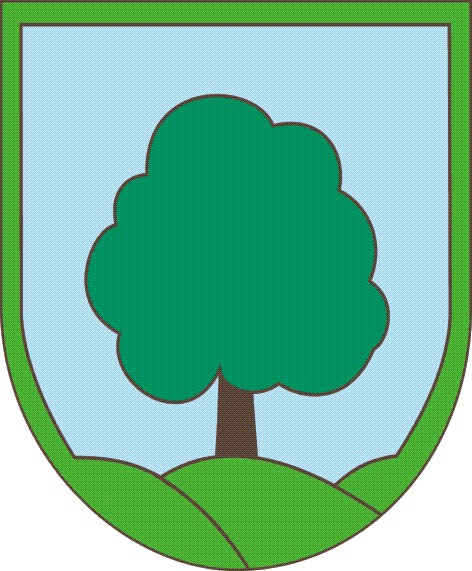 